TRAKŲ RAJONO SAVIVALDYBĖTRAKŲ R. PALUKNIO VAIKŲ LOPŠELIS – DARŽELIS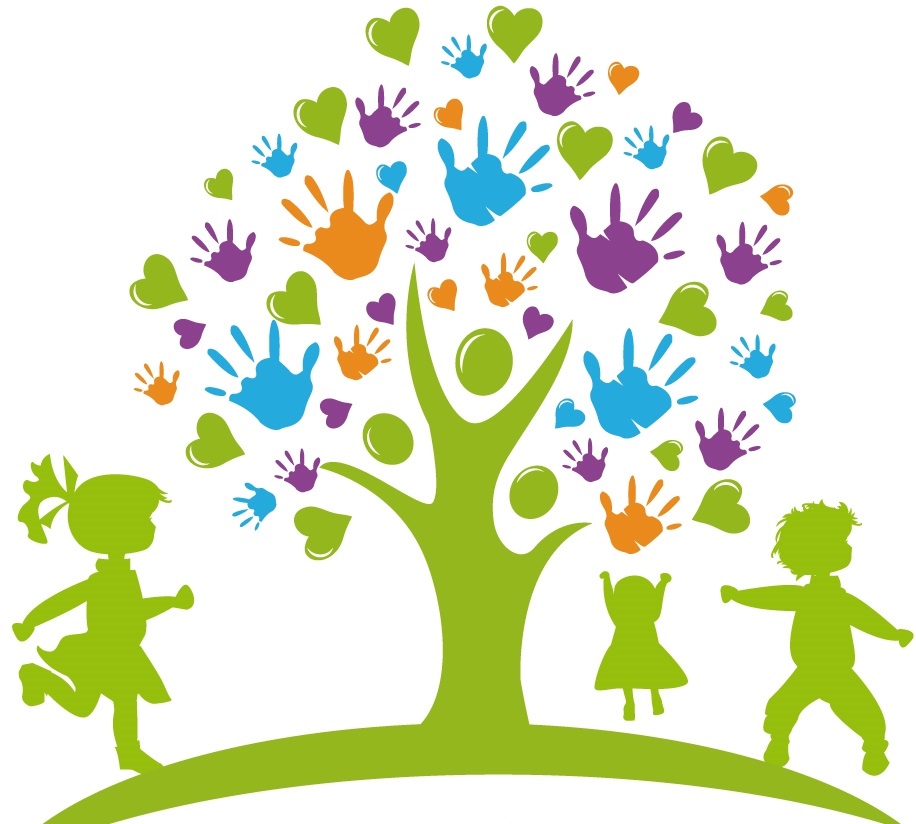 IKIMOKYKLINIO UGDYMO PROGRAMAPaluknys 2016PRITARTATrakų rajono savivaldybės tarybos 2016 m. rugsėjo 8 d. sprendimu Nr. S1-216PATVIRTINTATrakų r. Paluknio vaikų lopšelio-darželiodirektoriaus 2016 m. rugsėjo 9 d.  įsak. Nr. V-29I. BENDROSIOS NUOSTATOSDuomenys apie švietimo įstaigąPavadinimas: Trakų r. Paluknio vaikų lopšelis-darželis.Teisinė forma: viešasis juridinis asmuo, pelno nesiekianti, Trakų r. savivaldybės biudžetinė įstaiga.Grupė: neformaliojo švietimo mokykla. Tipas: lopšelis – darželis. Adresas: Luknos g. 2,  Paluknys, Trakų r. Tel. 8 528 61276, el. p. palukniodarzelis@gmail.comUgdymo kalbos: lietuvių, lenkų. Ugdymo forma: dieninė.Teikiamos paslaugos: ikimokyklinis ugdymas.			Trakų r. Paluknio vaikų lopšelio-darželio (toliau tekste – Mokykla) Ikimokyklinio ugdymo programa (toliau tekste – Programa) siekiama tenkinti pagrindinius 2 – 6 metų vaiko poreikius: saugumo, sveikatos, judėjimo, žaidimo, bendravimo, bendradarbiavimo, pažinimo, saviraiškos. Ypatingas dėmesys skiriamas vaiko adaptacijai. Šiuo laikotarpiu tėvai kviečiami pabūti su vaiku grupėje kelias dienas, pabendrauti su auklėtoja. Specialiųjų poreikių vaikai integruojami į bendrojo ugdymo grupes.		 Mokykla yra vieninga ugdymo(si) institucija, užtikrinanti ugdymo ir socializacijos tęstinumą, galimybę sėkmingiau spręsti adaptacijos problemas, kokybišką tėvų (globėjų) ir pedagogų bendravimą, bendradarbiavimą. Programa teigia, kad šeima yra pirmasis vaiko mokytojas bei remiasi nuostata, kad šeimos dalyvavimas yra svarbiausia sąlyga stiprinant ir plečiant vaikų ugdymą grupėje, atsižvelgiant į namuose įgytus pomėgius ir žinias. Tėvai (globėjai) nuolatos gauna informaciją apie įstaigos darbo organizavimą, jos veiklos tikslus, uždavinius, ugdymo(si) turinį, skatinami dalyvauti ugdymo procese – teikti siūlymus organizuojant ugdymo procesus, organizuoti ekskursijas, talkinti organizuojant šventes ir pramogas, formuoti grupės aplinką. Nuolatinis ryšys naudingas visai Mokyklos bendruomenei: tėvams (globėjams), pedagogams, vaikams. Vaikai, matydami jiems brangius asmenis grupėje, pasijunta saugesni ir labiau pasitikintys.			Mokykla – įstaiga, atvira visuomenei. Bendrauja su savivaldybės ikimokyklinio ugdymo įstaigomis, bendrojo lavinimo mokyklomis, švietimo, sveikatos priežiūros, mokslo, sporto, teisėsaugos, vaiko teisių ir kitomis institucijomis.			Mokykloje dirba išsilavinę ir kvalifikuoti pedagogai, gebantys keistis, aktyviai ieškantys naujovių ir jas įgyvendinantys. Pedagogai geba pagrįsti savo veiklą, ją sisteminti ir skleisti pozityviąją darbo patirtį.			Mokykloje ugdomi vaikai nuo dviejų iki šešių metų. Grupės komplektuojamos atsižvelgiant į tėvų pageidaujamą ugdymo kalbą. Programa parengta, atsižvelgiant į įstaigos ilgalaikės veiklos patirtį, Paluknio ir aplinkinių kaimų bendruomenės poreikius, lūkesčius, kiekvieno vaiko reikmes, gerbiant kultūrinių tradicijų įvairovę. Grupių aplinka yra mobili, pritaikyta pagal vaikų poreikius, organizuojamas veiklas, priemonės ir veiklos planavimas skatina kiekvieno vaiko vystymąsi, sudaro galimybę individualizuoti ugdymą.			Ikimokyklinis amžius yra labai svarbus žmogaus tarpsnis, nes šiuo laikotarpiu susiklosto asmenybės pagrindai. Vaikams turi būti keliami pamatuoti reikalavimai, suteikta galimybė ugdytis taip, kad būtų maksimizuota ugdymo(si) sėkmės galimybė. Suaugusiojo vaidmuo – padėti vaikams nugalėti kliūtis tobulėjimo kelyje. Šiuolaikinis ugdymas grindžiamas supratimu, kad ugdymas(is) yra konstruktyvi paties individo veikla, sudarant  jam ugdymo(si) sąlygas bei suteikiant paramą. Vaikai ugdosi, remdamiesi sukaupta patirtimi, įgūdžiais bei jiems būdingais pasaulio pažinimo ir mokymosi būdais. Pedagogas privalo parinkti ugdymo metodus, kurie tenkintų individualius vaiko poreikius. Programa remiasi Lietuvos strateginiuose švietimo dokumentuose išskiriamosiomis prioritetinėmis laukiamų ugdymo rezultatų kryptimis: vaiko individualių galių plėtojimu, t. y. pozityviai nusiteikęs, vaiko santykių su kitais plėtojimu, t. y. bendraujantis ir bendradarbiaujantis bei aktyvus visuomenės narys, ir vaiko įgalinimas mokytis, t. y. pasirengęs mokytis visą gyvenimą.				Programoje vaikų amžius tik sąlyginai siejamas su pasiekimų žingsniais, dėmesys skiriamas individualiam vaiko tobulėjimui, stebima individuali vaiko pažanga, kuri nebūtinai atitinka vaiko amžių.				Ikimokyklinio ugdymo programa atliepia Valstybinės švietimo strategijos 2013-2022 metų nuostatas ir šių nuostatų įgyvendinimo programą, Lietuvos Respublikos Vyriausybės patvirtintą Vaiko gerovės valstybės politikos koncepciją (2003), Gyvenimo įgūdžių ugdymo programą (2004), Jungtinių Tautų vaiko teisių konvenciją (1995), Ikimokyklinio amžiaus vaikų pasiekimų aprašą (2014). Ikimokyklinio ugdymo programa skirta vaikams nuo 2,5 iki (5) 6 metų. II. IKIMOKYKLINIO UGDYMO PRINCIPAI	Mokykloje ugdymas orientuojamas į vaiko socialinės patirties sklaidą ir poreikius, aplinką, kurioje visuminis vaiko ugdymasis būtų inspiruojamas pažinimo ir atradimo džiaugsmu. Atsižvelgiant į numatytą programos tikslą bei tikslo realizavimo etapus, Mokykla vaikų ugdymą(si) organizuoja vadovaujantis šiais principais:	Mokykloje mišraus amžiaus grupės komplektuojamos atsižvelgiant į ugdymo kalbą, o grupių auklėtojos savo individualiose programose orientuojasi į svarbiausius atitinkamo amžiaus tarpsnio vaikų poreikius bei gebėjimus. Programoje vaikų amžius siejamas su pasiekimų žingsniais: 2 žingsnis – 2 metai, 3 žingsnis – 3 metai, 4 žingsnis – 4 metai, 5 žingsnis – 5 metai, 6 žingsnis – 6 metai. Vaiko pasiekimų žingsniai veda link ikimokyklinio ugdymo(si) rezultato – šešerių metų vaiko esminių nuostatų ir gebėjimų, kurios pateiktos Programoje.	Įstaigoje vaiko ugdymas nukreiptas į vaiko poreikius: žaisti, kurti, tyrinėti, judėti bei tenkinti individualius vaiko poreikius. Vaikas veikdamas tai, kas jam įdomu, bendraudamas su bendraamžiais ir suaugusiais, įgyja socialinių, pažintinių, meninių gebėjimų, tampa fiziškai ir emociškai brandesnis, labiau savimi pasitikintis, laisvesnis, kūrybiškesnis, įdomesnis draugams. Kadangi nėra patvirtinto ikimokyklinio amžiaus vaikų brandos standarto, ugdymo turinys sudarytas atsižvelgiant į ikimokyklinio amžiaus vaikų pasiekimų aprašą (LR švietimo ir mokslo ministerija, 2014). Ikimokyklinės programos turinyje išskirtos penkios vaikų ugdymosi kryptys: 1. pažinimo ugdymasis; 2. kalbos ir komunikavimo ugdymasis; 3. meninis ugdymasis; 4. fizinis ugdymasis; 5. socialinis ir  emocinis ugdymasis. 	5-ios vaiko ugdymosi kryptys sudarytos iš 18 - os vaiko pasiekimų sričių, kurios aprašytos ikimokyklinio amžiaus vaikų pasiekimų apraše. 	Ugdymo turinyje, trumpuose aprašymuose, atskleidžiamos svarbiausios vaiko ugdymosi krypčių ir pasiekimų sričių charakteristikos. Atsižvelgiant į vaiko amžių, kiekvienoje pasiekimų srityje numatyti ugdymosi sėkmei aktualiausi gebėjimai ir pateikti vaikų veiksenų pavyzdžiai. 	Ikimokyklinės programos vaikų ugdymo turinyje išskiriami vaiko gebėjimai, kuriuos turėtų įgyti 2–3 m. vaikas (ankstyvasis amžius) ir 4–6 m. vaikas (ikimokyklinis amžius). Taip pat programoje išskirti brandesnių vaikų ugdymosi gebėjimai ir kiti vaikų pasiekimai, kurie integruojami į visas ugdymosi sritis. Išskirti gebėjimai padės pedagogams įvertinti individualią vaikų pažangą. 	Vaikų pasiekimų sričių tęstinumą garantuoja Priešmokyklinio ugdymo ir ugdymosi programa, kurioje numatomas vaiko ugdymas pagal penkias kompetencijas: socialinė, pažinimo, komunikavimo, sveikatos saugojimo, meninė.III. TIKSLAS, UŽDAVINIAI, VERTYBĖSIkimokyklinio ugdymo tikslas:	Atsižvelgiant į pažangiausias mokslo ir visuomenės raidos tendencijas, bendradarbiaujant su šeima, ugdyti ikimokyklinio amžiaus vaikus (2–6 m.), užtikrinant deramą vaiko socializacijos lygį, lygias ugdymo galimybes, gebėjimų plėtojimą.Tikslui įgyvendinti išsikėlėme šiuos uždavinius:Ugdymo vertybės:Esminė ugdymo nuostata:nuo vienerių iki šešerių metų kiekvienoje iš ugdymo(si) ir pasiekimų vertinimo sričių įgytas santykis su savimi, su kitais ir su aplinka išreiškiantis nusiteikimas, polinkis, požiūris (1 priedas).IV. UGDYMO TURINYS, METODAI IR PRIEMONĖSUgdomoji aplinka - saugi, jauki, primenanti namus, kviečianti, skatinanti eksperimentuoti, kurti, lengvai prieinama, patogi, atitinkanti vaiko raidą. Grupių erdvės tampa laboratorijomis, kuriose patys vaikai mokosi žaisdami ir naudodami įvairias priemones. Vaikai keliauja iš vienos erdvės į kitą. Ugdymo turinys visai grupei parenkamas orientuojantis į bendrus grupę lankančių vaikų poreikius, ypatumus bei kompetencijas ir pritaikomas pagal individualius gebėjimus, atsižvelgiant į vaikų ugdymo pasiekimų gaires (2 priedas).Pagrindinė ugdymo(si) organizavimo forma yra įvairi vaikų veikla – žaidimai, projektai, pokalbiai, eksperimentai, išvykos, susitikimai su įvairių profesijų atstovais, šeimos narių įtraukimas į veiklas, šventės. Tai ir vieno vaiko veikla, mažos grupės vaikų veikla ir visos grupės auklėtojos organizuota veikla. Žaidimas – pagrindinė vaikų veikla, gyvenimo, elgesio ir egzistencijos veikla.Į ugdymosi rezultatus orientuotas atvirasis ugdomosios veiklos planavimas yra lankstus ir suteikia veikimo, kūrybos ir saviraiškos laisvę (3 priedas). Vaikai sulaukia kryptingo ir tikslingo ugdymosi paskatų, o patys eina ten, kur veda jų poreikiai, interesai, vaizduotė, patirtis, iššūkių, nuotykių paieška. Vaikas drauge su auklėtoja kuria ugdymosi situacijas, kuriose vaikas įgyja naujos patirties, plečia savo žinias ir kuria vaikiškas teorijas apie aplinkinį pasaulį. Pastebėjus, kad vaikui kilo sumanymas, jis palaikomas, padedamas išplėtoti, skatinama įžvelgti problemas ir jas spręsti, ieškoti naujų, dar neišbandytų sprendimo būdų. Į vaiko ugdymosi rezultatus orientuotas atvirasis ugdomosios veiklos planavimas sukuria sąlygas aktyviam vaiko ugdymuisi ir numatytiems pasiekimams įgyti.Ugdymo metodai	Kadangi ugdymas yra dvipusis procesas, ugdymo metodai apima tarpusavyje susijusią pedagogo ir vaiko veiklą. Vaikų gebėjimų ugdymo(si) pagrindinis metodas – žaidimas. Todėl kiekvienas pedagogas ieško tokių darbo metodų ir būdų, kurie geriausiai padėtų siekti užsibrėžtų tikslų ir uždavinių. Taikomi tokie metodai, kurie padėtų atsiskleisti kiekvieno vaiko individualumui bei kūrybinėms galioms, kurie turėtų vaikams patrauklių žaidybinių elementų bei skatintų vaikų praktinių įgūdžių formavimą(si). Pavyzdžiai pateikti 1 lentelėje. 1 lentelėUgdymo priemonėsSiekiant vaikų ugdymo(si) tikslų įstaigoje taikomos priemonės:ugdomosios veiklos planavimas – veikimo kryptis, kuri padeda pasiekti vieno ar kito tikslo;edukacinė aplinka (fizinė ir psichologinė) – dinamiška ugdymo ir ugdymosi erdvė, sukurta ir veikiama pedagogo, numatytam ugdymo tikslui pasiekti.materialinė aplinka – daiktinės priemonės reikalingos programoje apibrėžtam ugdymo turiniui įgyvendinti.V. UGDYMO PASIEKIMAI IR JŲ VERTINIMAS	Vaiko pasiekimai – tai susiformavusios vertybinės nuostatos, gebėjimai, supratimas, patirtis. Vertinimas – tai nuolatinis informacijos apie vaiką, jo ugdymo (si) ypatumus bei daromą pažangą kaupimas, interpretavimas ir apibendrinimas.	Vaikui pradėjus lankyti įstaigą pedagogas stebi, kaip jis adaptuojasi naujoje aplinkoje. Adaptacija – svarbus ir kiekvienam vaikui individualus laikotarpis. Kai vaikas puikiai jaučiasi, atliekamas pirmasis vertinimas (jei vaikas įstaigą lanko ne pirmi metai, tai daroma rudenį), kurio tikslas – geriau pažinti vaiką, jo pomėgius, įvairius gebėjimus bei numatyti jo ugdymo kryptis ir uždavinius.	Antrą kartą vaikas vertinamas pavasarį (gegužės mėnesį). Šio vertinimo tikslas - nustatyti vaiko ugdymo(si) pažangą, t.y. sritis, kuriose pasiekimai yra akivaizdūs, ir sritis, kuriose pasiekimai nežymūs. Toks vertinimas padeda išlaikyti ugdymo (si) tęstinumą, planuoti individualų darbą su vaikais, numatyti pagalbos vaikui formas ir būdus.	Pagrindiniai vaiko vertintojai – grupės auklėtojos, kurioms padeda muzikos pedagogė, logopedė. Vertinime taip pat dalyvauja tėvai ir pats vaikas. Tėvai papasakoja apie vaiko ugdymo (si) sąlygas namuose, išsako savo nuomonę apie vaiko pasiekimus, pomėgius, specialiuosius poreikius. Su vaiku pasiekimai aptariami, pabrėžiant vaiko sėkmę. Vaiko prašoma pakomentuoti savo darbelius, siūloma palyginti prieš metus atliktus darbelius su paskutiniuoju darbeliu. Vaikas lygina juos ir mato savo pažangą.	Informacija apie vaiką renkama įvairiais būdais: stebint vaiką natūralioje veikloje, t. y. žaidžiant, tyrinėjant, kuriant, judant; pokalbio su tėvais ir vaikais metu; analizuojant vaiko kūrybą; analizuojant veiklos, elgesio vaizdo įrašus, nuotraukas. 	Vertinimas – tai nuolatinis informacijos apie vaiką, jo ugdymo(-si) ypatumus bei daromą pažangą kaupimas ir apibendrinimas. Vertinimas atliekamas taip, kad garantuotų psichologinį saugumą, gerą vaiko savijautą, padėtų išgyventi sėkmės jausmą, motyvuotų ugdytis bei įveikti kliūtis.Auklėtoja nuolat stebi ir fiksuoja vaikų veiklą ar elgesį. Vaikų stebėjimas numatomas savaitiniuose ugdymo planuose.Ugdymosi pasiekimų vertinimo metodai ir būdai.Stebėjimas, pokalbiai su vaiku natūralioje kasdieninėje veikloje, vaiko veiklos ir kūrybos produktų analizė, vaiko kalbos, veiklos, garso bei vaizdo įrašai, esant poreikiui atskiros ugdymo srities tyrimai, pokalbiai su vaiko tėvais.Vertinimo medžiaga kaupiama individualiuose vaikų pasiekimų aplankuose. Juose kaupiami vaiko veiklos pėdsakai: dailės, kūrybiniai darbeliai, žodiniai pasakojimai, samprotavimai, rašytinės kalbos pavyzdžiai, pedagogų ar kitų ugdytojų atsiliepimai apie daromą vaiko pažangą, nuotraukos, kitas įvairių formų vaiko fiksavimas.Individualizuojant vaikų ugdymo procesą naudojama vaikų pasiekimus atspindinti metodika. Surinkti duomenys apie vaikų ugdymosi pasiekimus analizuojami pedagogams priimtinu būdu (voratinklis, lentelė, diagrama). Šie duomenys panaudojami kryptingai planuojant ir organizuojant vaikų ugdymą. Kiekvienas pedagogas pasirenka sau metodiką, kuri padės išryškinti ugdymosi pasiekimų sritis, kurioms reikia skirti daugiau dėmesio. Dėl metodikos, atspindinčios vaikų individualius pasiekimus, pedagogai tariasi atskirai per mokytojų tarybos posėdžius.Vertinimo rezultatai aptariami su tėvais, mokytojų tarybos posėdžiuose, vaiko gerovės komisijos posėdžiuose. Mokytojų tarybos posėdžiuose pedagogai pateikia bendrą informaciją apie grupės pasiekimus, siejant juos su grupės ugdymo tikslais ir uždaviniais, bei numatant ateities perspektyvą ir žingsnius.1 priedasESMINĖS NUOSTATOS IR GEBĖJIMAI, KURIUOS VAIKAS TURI ĮGYTI IKI 6 METŲ2 priedasVAIKŲ UGDYMOSI KRYPTYSPAŽINIMO UGDYMASIS	Ikimokyklinio amžiaus vaikui būdingas smalsumas, noras išbandyti, paliesti. Vaikas nuo paprastų klausimų „kas čia?“ pereina prie „kodėl?“, „kaip?“. Vaiko pažinimas prasideda nuo savęs, artimų žmonių, jį supančios daiktinės ir gamtinės aplinkos pažinimo. Skatinant vaiką tyrinėti aplinką, sudaromos sąlygos vaiko loginio mąstymo, atminties, vaizduotės lavinimui. Ikimokykliniame amžiuje pagrindinis vaiko pasaulio pažinimo metodas – žaidimas. KALBOS IR KOMUNIKAVIMO UGDYMASIS	Pati svarbiausia kalbos funkcija yra komunikacinė, t. y. vaiko domėjimasis savimi, kitais žmonėmis, aplinka, gamta, daiktais, skatina vaiko kalbinę raišką. Kalbos dėka bendraudami vaikai gali tiksliai informuoti vieni kitus apie savo jausmus, norus, ketinimus, kilusius sumanymus, mintis. Jau 3 metų vaikai ima domėtis raidėmis, imituoti skaitymą, rašymą. Todėl kalbos ir komunikavimo ugdymui(si) reikia turtingos kalbinės aplinkos: raidžių, užrašų, knygų, žurnalų, storų siūlų, vielučių raidėms lankstyti ir t. t. Svarbiausios vaiko kalbos ir komunikavimo ugdymo kryptys: girdimųjų suvokimų lavinimas, žodyno plėtojimas, gramatiškai taisyklingos kalbos ugdymas, rišlios kalbos ugdymas, regimojo suvokimo ugdymas, rankos paruošimas rašymui. Kai vaikas atranda ryšį tarp rašytinės ir sakytinės kalbos, tvirtėja klausimosi ir dėmesio išlaikymo įgūdžiai.MENINIS UGDYMASIS	Menine veikla siekiama lavinti vaiko saviraišką, vaizduotę, ugdyti jo estetinį skonį. Vaiko kūryba primena žaidimą spalvomis, muzika ar judesiu. Todėl ikimokykliniame, kaip ir priešmokykliniame amžiuje, išskiriamos trys meninės veiklos rūšys: muzika, dailė, vaidyba. Vaikams sudaromos galimybės išgyventi laisvos idėjų ir jausmų saviraiškos džiaugsmą, pažinti, tyrinėti ir pajusti įvairius meninės raiškos būdus, džiaugtis gamtos bei žmogaus kūriniais. Ugdydami ikimokyklinio amžiaus vaiką, siekiame sudominti kūrybos procesu, o ne rezultatu. Grupės vaikams du kartus per savaitę salėje vyksta organizuota muzikinė veikla; vieną kartą per savaitę „Seklyčioje“ vyksta dailės valandėlės. Grupėje įrengtos erdvės dailės ir teatrinei veiklai.FIZINIS UGDYMASIS	Judėjimo stoka – viena iš šiuolaikinės visuomenės problemų, todėl svarbu vaikui nuo pat mažens puoselėti norą būti aktyviu, sveikai gyventi. Vaikas skatinamas įvaldyti visus judėjimo būdus, puoselėjamos individualios fizinės savybės: judrumas, vikrumas, ištvermė, judesių koordinacija. Organizuotų valandėlių metu judesių atlikimas apjungiamas pagal tam tikrą siužetą, tai vaikams suteikia didesnį malonumą ir susidomėjimą judesių atlikimu, suteikia žaismingumo. Judrių žaidimų organizavimas – vienas iš metodų, skatinančių vaikų fizinį aktyvumą. Darželyje parinktas tinkamas vaikams dienos režimas, organizuojama rytinė mankšta, du kartus savaitėje vaikams kūno kultūros specialistas salėje arba lauke veda judrios veiklos valandėles, organizuoja sveikatingumo projektus.SOCIALINIS IR EMOCINIS UGDYMASIS	Socialinis ir emocinis ugdymas organizuojamas kaip procesas, kurio metu ikimokyklinukai įgyja žinių, įgūdžių ir nuostatų šiose srityse: savo emocijų suvokimas ir valdymas, pozityvių tikslų išsikėlimas ir pasiekimas, kitų globa ir rūpinimasis kitais, pozityvių santykių su kitais kūrimas ir palaikymas, tinkamas tarpasmeninių santykių situacijų valdymas, atsakingumas kitų atžvilgiu. 	Ikimokykliniame amžiuje vaikas siekia būti pripažintas ir gerbiamas toks, koks jis yra. Vaiko gera savijauta kolektyve (grupėje ar kt. aplinkoje) lemia jo savivoką ir savigarbą, emocijas ir jų raišką, savireguliaciją ir santykius su aplinkiniais žmonėmis. Todėl didelis dėmesys skiriamas doriniam ugdymui - kur gėris ir blogis nėra savaiminiai procesai, bet priklauso nuo vaiko ugdymosi, suvokimo ir saviraiškos.Į VISAS UGDYMOSI KRYPTIS INTEGRUOJAMOS UGDYMO (SI) SRITYS (PASIEKIMAI)Į UGDYMOSI REZULTATUS ORIENTUOTAS ATVIRASIS VEIKLOS PLANASData .........................................................................Ugdomosios  veiklos  pavadinimas	(tema,  projekto,  tyrinėjamosios  problemos,  kūrybinės raiškos savaitės ar kt. pavadinimas) ..................................................................................................Ugdymo uždaviniai:.................................................................................................................................................................................................................................................................................................................................................................................................................................................................................Ugdymosi aplinka ir priemonės:...........................................................................................................................................................VI. NAUDOTA LITERATŪRA IR INFORMACIJOS ŠALTINIAILietuvos Respublikos švietimo ir mokslo ministro 2005 04 18 įsakymas Nr. ISAK – 627 „Dėl ikimokyklinio ugdymo programų kriterijų aprašo“ (Žin., 2005, Nr. 52 – 1752).Ikimokyklinio  amžiaus  vaikų  pasiekimų  aprašas.  Švietimo ir mokslo ministerijos Švietimo aprūpinimo centras, 2014.Lietuvos Respublikos švietimo ir mokslo ministerijos Švietimo aprūpinimo centras Ikimokyklinio ugdymo metodinės rekomendacijos, 2015.Ikimokyklinio ugdymo gairės. Programa pedagogams ir tėvams. – V.:  Leidybos centras, 1993.Ankstyvojo ugdymo vadovas / Monkevičienė O. (sud.). – V.: Minklės leidyba, 2001.Einon D. Ankstyvasis ugdymas.-V. UAB “Egmont Lietuva“, 1998.Į vaiką orientuotų grupių kūrimas, Cauglin P.I, 2001.Žukauskienė, R. Raidos psichologija: integruotas požiūris. Vilnius: Margi raštai, 2012.Becker-Textor Ingeborg. Kūrybiškumas vaikų darželyje. V.: Presvika, 2001.Hille, K., Evanschitzky, P., Bauer, A. 3-6 metų vaiko raida. Psichologijos pagrindai ikimokyklinio amžiaus vaikų ugdytojams. Vilnius: Tyto alba, 2015._____________________________Visuminio ugdymoIkimokykliniame amžiuje sudarome sąlygas skleistis visoms vaiko prigimtinėms galioms: fizinėms, psichinėms ir dvasinėms, neteikiant pirmenybės kuriai nors vienai iš jų. Ugdymo turinys yra vientisas ir neskaidomas, vienodai integruojamos visos ugdymo sritys.DemokratiškumoVaikui suteikiame pasirinkimo laisvę. Vaikas turi galimybę rinktis veiklą pagal savo poreikius, interesus, galimybes, nuotaiką. Susitarimai ir kartu su vaikais kuriamos taisyklės, jų laikymasis ugdo atsakomybės jausmą. Skatiname aktyvų vaiko dalyvavimą įstaigos veikloje: išklausoma nuomonė, palaikoma iniciatyva, suteikiama erdvė jam pasireikšti, stengiamasi įgyvendinti siūlomas idėjas.TęstinumoKuriama namų aplinka, švenčiamos šeimos šventės, kalbama apie tuos darbus, kuriuos dirba vaikų tėvai, šeimos nariai, skaitomos knygos, žiūrimos vaiko šeimos fotografijos, susitinkama su įstaigą lankančiais broliais ar seserimis, bendraujama su mokiniais, būsimu priešmokyklinio ugdymo pedagogu, pradinio ugdymo mokytoju. Vaiko gyvenimas Mokykloje – šeimos gyvenimo tąsa.HumaniškumoPripažįstama vaiko teisė būti kitokiam. Vaikas gerbiamas kaip asmenybė, turinti ryškių prigimtinių bruožų, kuriuos reikia padėti ugdyti. Ugdymas vyksta ramioje, saugioje aplinkoje, kurioje vaikas turi galimybių išreikšti save, parodyti savo gebėjimus, kūrybiškumą.Demokratiškumo Skatinama lygiavertė vaiko ir suaugusiojo partnerystė ir sąveika, kai ugdytojas orientuojasi į vaiką kaip į asmenybę. Šeimos ir darželio sąveika grindžiama tėvų ir auklėtojų iniciatyvų derinimu, partnerystės plėtojimu, tėvų pedagoginiu švietimu. Vaikams sudaroma galimybė kritiškai mąstyti, rinktis sau įdomią veiklą, elgtis savarankiškai, tačiau susitariama dėl kai kurių taisyklių.IndividualizavimoAtsižvelgiama į vaiko išsivystymo lygį ir planuojama tokia veiklos apimtis, kuri užtikrina sėkmingą kiekvieno vaiko ugdymą(si). Didelis dėmesys skiriamas individualumą sąlygojantiems veiksniams: šeimos kultūrai ir tradicijų įvairovei, vaiko amžiui, lyčiai, vaiko išsivystymo lygiui, charakteriui ir temperamentui, išmokimo stiliui, pomėgiams, geriau ir menkiau išsivysčiusiems gebėjimams, vaiko savęs vertinimui.Diferencijavimo Ugdymo procesas grindžiamas visapusišku amžiaus ypatumų žinojimu, atsižvelgiama į vaiko ar vaikų grupės ugdymo(si) poreikius. Ugdymo tikslai diferencijuojami ir individualizuojami. Sudaromos palankios ugdymo(si) sąlygos vaikams, turintiems ypatingų poreikių (gabiems, turintiems specialius poreikius, socialiai ar pedagogiškai apleistiems ar kt.). Ugdymo priemonės diferencijuojamos pagal poreikių reikmes.TautiškumoSiekiama padėti augančiam vaikui perimti lietuvių tautos kultūros vertybes, papročius, tradicijas, jas puoselėti ir kartu kurti savo tapatybę šiuolaikinėje visuomenėje.Grįžtamojo ryšioSkatinamas šeimos ir auklėtojų keitimasis informacija apie vaiko ugdymą(si), nuolatinis ugdymo proceso vertinimas, auklėtojo veiklos refleksija padedanti analizuoti vaikų pasiekimus ir inspiruojanti kokybinius pokyčius.Tėvų ir pedagogų bendravimas ir bendradarbiavimas grindžiamas pasitikėjimu, abipuse pagarba bei dėmesiu. Siekiama, kad Mokyklos personalas ir šeimos taptų ugdymo proceso partneriai. Sąveikaujant su šeima vadovaujamasi principu, kad viskas, kas daroma, daroma vaiko labui.Aktyvūs ugdymo metodai Metodo paskirtis Metodo turinys „Minčių lietus“ Mąstymo įgūdžių ugdymui (si), naujoms idėjoms generuoti. Auklėtoja paragina vaikus vardyti kuo daugiau galimų atsakymų į pateiktą klausimą. Svarbu, kad vaikai kalbėtų po vieną, aktyviai klausytųsi vieni kitų, nekritikuotų. Auklėtoja gali vaikų mintis užrašyti. „Svečias“ Dėmesio sutelkimui, ugdymosi motyvacijos sužadinimui. Pas vaikus į grupę ateina lėlė (meškutis, drambliukas ar pan.) arba pati auklėtoja persirengusi kokiu nors personažu. Svečias dalyvauja įvairioje veikloje kartu su vaikais. „Paslapčių dėžutė“ Pojūčių, vaizduotės lavinimui (si). Į dėžutę (pintinėlę, maišelį) įdedami įvairūs daiktai. Vaikai traukia vieną iš jų ir nežiūrėdami, tik liesdami, turi atspėti ką ištraukė, apibūdinti daiktą, surasti tokį patį daiktą ant stalo. „Kamuoliukas“ Kalbėjimo ir klausymo įgūdžių lavinimui (si). Vaikai sėdi bendrame rate. Kalba tik tas, kuris turi kamuoliuką. Kiti vaikai – klauso. „Muzikinis skambutis“ Dienos ritmo suvokimui bei savo veiklos planavimui. Vaikai ir auklėtoja išsirenka jiems patinkančią dainelę ar klasikinį kūrinį. Ryte, vaikai išgirdę šią muziką, susitvarko žaisliukus ir renkasi į vieną sutartą vietą. „Knyga“ Kūrybiškumo ugdymui (si). Vaikams siūloma patiems gaminti temines individualias ar kolektyvines knygeles. Knygelės gaminamos pasitelkiant įvairias menines priemones. „Sprendimas“ Kūrybinio mąstymo ugdymui (si). Auklėtoja sukuria ar pasinaudoja susidariusia problemine situacija – vaikai siūlo ir bando įvairius sprendimo būdus. „Namų užduotis“ Atsakingumo ir bendradarbiavimo įgūdžių ugdymui (si). Auklėtoja skiria vaikams įpareigojimus, kuriuos turi atlikti kartu su tėvais namuose: kažką atsinešti iš namų, ką nors paklausti tėvų, kartu su tėvais atlikti praktinį darbą ar pan. „Mano vardas“ Skaitymo ir rašymo pradmenų formavimui (si). Atėjęs į darželį vaikas susiranda kortelę su savo vardu ir „pasižymi“, kad atvyko, išeidamas namo – kortelę grąžina į jos pradinę vietą. „Kalbantys pirštukai“ Kalbos ir smulkiosios motorikos ugdymui (si) bei atminties lavinimui(si). Jo esmė skatinti vaiką imituoti judesiais sakomą tekstą. „Interviu“ Bendravimo ir bendradarbiavimo ugdymui (si): konkrečios nuomonės ar informacijos rinkimui. Auklėtoja pateikia konkrečius klausimus vaikui arba pasiūlo vaikui paklausinėti draugą tam tikra tema ir po to papasakoti (nupiešti), ką sužinojo. „Klausau – sakau“ Klausymo įgūdžių ugdymui (si). Auklėtoja pateikia užduotį, kurią vaikas turės atlikti išklausęs muzikos ar žodinį tekstą. Dažniausiai tai būna klausimas, tačiau auklėtoja gali pasiūlyti atkartoti garsus, atlikti veiksmus susijusius su tuo, ką girdėjo ar pan. Ugdomosios veiklos planavimas.	Mokykloje taikomas struktūrizuotas vaikų ugdomosios veiklos planavimas, kuris atspindi vaikų veiklos tikslą, uždavinius:individualioje vaiko veikloje;veikloje grupelėmis (statybiniai, siužetiniai, vaidmeniniai žaidimai, pažintinė/ tiriamoji/meninė veikla);veikloje visai grupei (Ryto ratas, naudojama literatūra, žaidimai lauke, išvykos/ekskursijos);užgrupinėje veikloje (muzika, kūno kultūra, dailė);bendradarbiavime su šeima.Kiekvienas ugdomosios veiklos planas pedagogo apmąstomas ir reflektuojamas, numatant tolimesnes veiklos veikimo kryptis.Edukacinė aplinka.	Pedagogai, tėvai – pagrindiniai vaikų ugdymo(si) partneriai. Tačiau darželio edukacinė aplinka – trečiasis „pedagogas“. Todėl didelį dėmesį skiriame ugdomosios aplinkos ypatumams.Fizinė aplinka:grupės aplinka padalinta į įvairaus dydžio saugias, jaukias, estetiškas, artimas namų aplinkai erdves: kūrybinei veiklai, pažintinei – tiriamajai veiklai bei kūrybiniams-vaidmeniniams žaidimams. Aplinka pertvarkoma atsižvelgiant į vaikų amžių, poreikius ir ugdymo tikslus. Pedagogo fantazija neribojama, skatinama inovacijų paieška;visos priemonės, žaislai, ir kt. lengvai vaikų pasiekiami, prieinami;grupėse kuriami orientaciniai kampeliai (ramybės, meniniai, skaitymo ir t. t.);vaikų veikla plėtojama ne tik grupėje. Lauke įrengtos kiemo aikštelės vaikų žaidimams, aktyviam judėjimui.Psichologinė aplinka:saugus, pasitikėjimą skatinantis mikroklimatas;palanki vaikų adaptacija bendradarbiaujant su šeima;ugdymo procesas planuojamas ir organizuojamas atsižvelgiant į spontaniškai kilusias vaikų idėjas ir suteikiant pagalbą jas įgyvendinant;problemų sprendimas „čia ir dabar“;bendrumo pojūčio formavimas – vaikas pilnavertis darželio bendruomenės narys.Materialinė aplinka.	Grupės aplinkoje vaikams gausu bendro naudojimo priemonių: kūrybiniams - siužetiniams žaidimams, vaikų vaidybai, dailei, muzikai, judėjimui, pažintinei – tiriamajai veiklai.	Pagrindinės vaiko ugdymosi priemonės: žaislai (lėlės, mašinos, medinės ir kt. kaladės/kaladėlės, vežimėliai, lėlių baldeliai ir t. t.), žaidimai (konstruktoriai, dėlionės, mozaikos, Lego kaladėlės ir t. t.), įvairios medžiagos (popierius, plastilinas, molis, spalvota tešla, įvairiarūšiai tapybos dažai, vielutės, siūlai ir t. t.), daiktai (sportinis inventorius, pagalvėlės, supynės ir t. t.), vaikiškos knygos, plakatai, nuotraukos.	Taip pat naudojamos specialios ugdymo priemonės, t. y. techninės – vaizdinės (multimedijos sistema, kompiuteriai, įvairios Švietimo ir mokslo ministerijos patvirtintos užduočių knygelės).	Priemonių tikslas - motyvuoti ir skatinanti vaikus pačius aktyviai veikti: kurti, tyrinėti, atrasti, pasirinkti, tobulinti savo praktinius gebėjimus, eksperimentuoti, būti kūrybiškais. Eil.Nr.Vaiko pasiekimaiEsminė nuostataEsminis gebėjimas1.Kasdieniniogyvenimo įgūdžiaiNoriai įvaldo sveikam kasdieniniamgyvenimui reikalingus įgūdžius.Tvarkingai valgo, savarankiškai atlieka savitvarkos veiksmus: apsirengia irnusirengia, naudojasi tualetu. Prižiūri savo išorę: prausiasi, šukuojasi. Saugo savo sveikatą ir saugiai elgiasi aplinkoje.2.Fizinis aktyvumasNoriai, džiaugsmingai juda.Eina, bėga, šliaužia, ropoja, lipa, šokinėja koordinuotai, išlaikydamaspusiausvyrą, spontaniškai ir tikslingai, atlieka veiksmus, kuriems būtina akių-rankos koordinacija bei išlavėjusi smulkioji motorika.3.Emocijų suvokimasir raiškaDomisi savo ir kitų emocijomis irjausmais.Atpažįsta ir įvardina savo emocijas ir jausmus bei jų priežastis, atpažįsta irįvardina kitų emocijas ir jausmus, įprastose situacijose emocijas ir jausmus išreiškia tinkamais, kitiems priimtinais būdais.4.Savireguliacija irsavikontrolėNusiteikęs sutelkti dėmesį, būtikantrus, valdyti emocijų raišką ir elgesį.Ilgesnį laiką sutelkia dėmesį klausymui, stebėjimui, veiklai, įsiaudrinęs gebanusiraminti, bendraudamas su kitais bando kontroliuoti savo žodžius ir veiksmus.5.Savivoka ir savigarbaSave vertina teigiamai.Supranta savo asmens tapatumą (aš esu, buvau, būsiu), pasako, kad yraberniukas/mergaitė, priskiria save savo šeimai, grupei, bendruomenei, palankiai kalba apie save, tikisi, kad kitiems jis patinka, supranta ir gina savo teises.6.Santykiai susuaugusiaisNusiteikęs pozityviai bendrauti irbendradarbiauti su suaugusiais.Pasitiki pedagogais, ramiai jaučiasi su jais kasdieninėje ir neįprastoje aplinkoje, iš jų mokosi, drąsiai reiškia jiems savo nuomonę, tariasi, derasi; žino, kaip reikia elgtis su nepažįstamais suaugusiais.7.Santykiai subendraamžiaisNusiteikęs pozityviai bendrauti irbendradarbiauti su bendraamžiais.Supranta, kas yra gerai, kas blogai, draugauja bent su vienu vaiku, palankiaibendrauja su visais (dalinasi žaislais, tariasi, supranta kitų nors), padedamas supranta savo žodžių ir veiksmų pasekmes sau ir kitiems.8.Sakytinė kalbaNusiteikęs išklausyti kitą ir išreikštisave bei savo patirtį kalba.Klausosi ir supranta kitų kalbėjimą, kalba su suaugusiais ir vaikais, natūraliaiir laisvai išreikšdamas savo išgyvenimus, patirtį, mintis, intuityviai junta kalbos grožį.9.Rašytinė kalbaDomisi rašytiniais ženklais, simboliais,skaitomu tekstu.Atpažįsta ir rašinėja raides, žodžius bei kitokius simbolius, pradedaskaitinėti.10.Aplinkos pažinimasNori pažinti, suprasti save bei aplinkinį pasaulį, džiaugiasi sužinojęs ką nors nauja.Įvardija, bando paaiškinti socialinius bei gamtos reiškinius, apibūdinti save,savo gyvenamąją vietą, šeimą, kaimynus, gyvosios ir negyvosios gamtos objektus, domisi technika ir noriai mokosi ja naudotis.11.Skaičiavimas irmatavimasNusiteikęs tyrinėti aplinkos daiktus, jų ryšį ir santykius.Skiria daiktų spalvą, formą, jaučia daiktų dydį, dydžių skirtumus, daiktovietą ir padėtį erdvėje, sieja daiktus su vaizdais nuotraukose, piešiniuose. Pastebi laiko tėkmės požymius. Tapatina, grupuoja, klasifikuoja daiktus. Supranta ir vartoja žodžius, kuriais apibūdinamas atstumas, ilgis, masė, talpa, tūris, laikas, daiktų panašumai ir skirtumai, daiktų tarpusavio ryšiai, santykiai, padėtis vienas kito atžvilgiu.12.Meninė raiškaJaučia meninės raiškos džiaugsmą,rodo norą aktyviai dalyvauti meninėje veikloje.Spontaniškai  ir  savitai  reiškia  įspūdžius,  išgyvenimus,  mintis,  patirtasemocijas muzikuodamas, šokdamas, vaidindamas, vizualinėje kūryboje.13.Estetinis suvokimasDomisi meno kūriniais, aplinka,meninėmis veiklomis, jais gėrisi, grožisi.Jaučia ir suvokia muzikos, šokio, vaidybos, vizualaus meno savitumą, grožisimeno kūriniais, džiaugiasi savo kūryba, žavisi aplinkos grožiu, dalijasi išgyvenimais, įspūdžiais, pastebėjimais, vertinimais.14.Iniciatyvumas iratkaklumasDidžiuojasi savimi ir didėjančiais savo gabumais.Savo iniciatyva pasirenka veiklą, ilgam įsitraukia, ją plėtoja, po tam tikrolaiko tarpo veiklą pratęsia, kreipiasi į suaugusįjį pagalbos, kai pats nepajėgia susidoroti su kilusiais sunkumais.15.TyrinėjimasSmalsus, domisi viskuo, kas vyksta aplinkui, noriai stebi, bando, samprotauja.Aktyviai tyrinėja save, socialinę, kultūrinę ir gamtinę aplinką, įvaldotyrinėjimo būdus (stebėjimą ir bandymą), mąsto ir samprotauja apie tai, ką pastebėjo, atrado, pajuto, patyrė.16.Problemų sprendimasNusiteikęs ieškoti išeičių kasdieniamssunkumams bei iššūkiams įveikti.Atpažįsta ką nors veikiant kilusius sunkumus bei iššūkius, dažniausiaisupranta, kodėl jie kilo, suvokia savo ir kitų ketinimus, ieško tinkamų sprendimo ką nors išbandydamas, tyrinėdamas, aiškindamasis, bendradarbiaudamas, pradeda numatyti priimtų sprendimų pasekmes.17.KūrybiškumasJaučia kūrybinės laisvės, spontaniškos improvizacijos bei kūrybos džiaugsmą.Savitai reiškia savo sumanymus įvairioje veikloje, ieško nežinomosinformacijos, siūlo naujas, netikėtas idėjas ir jas savitai įgyvendina.18.Mokėjimas mokytisNoriai mokosi, džiaugiasi tuo, koišmoko.Mokosi žaisdami, stebėdami kitus vaikus ir suaugusius, klausinėdami,ieškodami informacijos, išbandydami, spręsdami problemas, kurdami, įvaldo kai kurias mokymosi strategijas, pradeda suprasti mokymosi procesą.Aplinkos pažinimas Noras sužinoti, išmokti, suprasti, kas vyksta aplinkui, yra aplinkos pažinimo pamatas. Nereikėtų galvoti, kad aplinkos pažinimas – tai pavadinimų, faktų ir kitos informacijos įsiminimas. Tokios žinios bus bevertės, jeigu vaikas neišmoks mąstyti, pritaikyti to, ką sužinojo apie aplinką, pasirinkti.Aplinkos pažinimas Noras sužinoti, išmokti, suprasti, kas vyksta aplinkui, yra aplinkos pažinimo pamatas. Nereikėtų galvoti, kad aplinkos pažinimas – tai pavadinimų, faktų ir kitos informacijos įsiminimas. Tokios žinios bus bevertės, jeigu vaikas neišmoks mąstyti, pritaikyti to, ką sužinojo apie aplinką, pasirinkti.Aplinkos pažinimas Noras sužinoti, išmokti, suprasti, kas vyksta aplinkui, yra aplinkos pažinimo pamatas. Nereikėtų galvoti, kad aplinkos pažinimas – tai pavadinimų, faktų ir kitos informacijos įsiminimas. Tokios žinios bus bevertės, jeigu vaikas neišmoks mąstyti, pritaikyti to, ką sužinojo apie aplinką, pasirinkti.Aplinkos pažinimas Noras sužinoti, išmokti, suprasti, kas vyksta aplinkui, yra aplinkos pažinimo pamatas. Nereikėtų galvoti, kad aplinkos pažinimas – tai pavadinimų, faktų ir kitos informacijos įsiminimas. Tokios žinios bus bevertės, jeigu vaikas neišmoks mąstyti, pritaikyti to, ką sužinojo apie aplinką, pasirinkti.Aplinkos pažinimas Noras sužinoti, išmokti, suprasti, kas vyksta aplinkui, yra aplinkos pažinimo pamatas. Nereikėtų galvoti, kad aplinkos pažinimas – tai pavadinimų, faktų ir kitos informacijos įsiminimas. Tokios žinios bus bevertės, jeigu vaikas neišmoks mąstyti, pritaikyti to, ką sužinojo apie aplinką, pasirinkti.Aplinkos pažinimas Noras sužinoti, išmokti, suprasti, kas vyksta aplinkui, yra aplinkos pažinimo pamatas. Nereikėtų galvoti, kad aplinkos pažinimas – tai pavadinimų, faktų ir kitos informacijos įsiminimas. Tokios žinios bus bevertės, jeigu vaikas neišmoks mąstyti, pritaikyti to, ką sužinojo apie aplinką, pasirinkti.Aplinkos pažinimas Noras sužinoti, išmokti, suprasti, kas vyksta aplinkui, yra aplinkos pažinimo pamatas. Nereikėtų galvoti, kad aplinkos pažinimas – tai pavadinimų, faktų ir kitos informacijos įsiminimas. Tokios žinios bus bevertės, jeigu vaikas neišmoks mąstyti, pritaikyti to, ką sužinojo apie aplinką, pasirinkti.Aplinkos pažinimas Noras sužinoti, išmokti, suprasti, kas vyksta aplinkui, yra aplinkos pažinimo pamatas. Nereikėtų galvoti, kad aplinkos pažinimas – tai pavadinimų, faktų ir kitos informacijos įsiminimas. Tokios žinios bus bevertės, jeigu vaikas neišmoks mąstyti, pritaikyti to, ką sužinojo apie aplinką, pasirinkti.Aplinkos pažinimas Noras sužinoti, išmokti, suprasti, kas vyksta aplinkui, yra aplinkos pažinimo pamatas. Nereikėtų galvoti, kad aplinkos pažinimas – tai pavadinimų, faktų ir kitos informacijos įsiminimas. Tokios žinios bus bevertės, jeigu vaikas neišmoks mąstyti, pritaikyti to, ką sužinojo apie aplinką, pasirinkti.Aplinkos pažinimas Noras sužinoti, išmokti, suprasti, kas vyksta aplinkui, yra aplinkos pažinimo pamatas. Nereikėtų galvoti, kad aplinkos pažinimas – tai pavadinimų, faktų ir kitos informacijos įsiminimas. Tokios žinios bus bevertės, jeigu vaikas neišmoks mąstyti, pritaikyti to, ką sužinojo apie aplinką, pasirinkti.Aplinkos pažinimas Noras sužinoti, išmokti, suprasti, kas vyksta aplinkui, yra aplinkos pažinimo pamatas. Nereikėtų galvoti, kad aplinkos pažinimas – tai pavadinimų, faktų ir kitos informacijos įsiminimas. Tokios žinios bus bevertės, jeigu vaikas neišmoks mąstyti, pritaikyti to, ką sužinojo apie aplinką, pasirinkti.Aplinkos pažinimas Noras sužinoti, išmokti, suprasti, kas vyksta aplinkui, yra aplinkos pažinimo pamatas. Nereikėtų galvoti, kad aplinkos pažinimas – tai pavadinimų, faktų ir kitos informacijos įsiminimas. Tokios žinios bus bevertės, jeigu vaikas neišmoks mąstyti, pritaikyti to, ką sužinojo apie aplinką, pasirinkti.Vaiko pasiekimaiVaiko pasiekimaiVaiko pasiekimaiVaiko pasiekimaiVaiko pasiekimaiVaiko pasiekimaiVaiko pasiekimaiVaiko pasiekimaiVaiko pasiekimaiVaiko pasiekimaiVaiko pasiekimaiVaiko pasiekimai2 žingsnis3 žingsnis3 žingsnis4 žingsnis4 žingsnis4 žingsnis5 žingsnis5 žingsnis6 žingsnis6 žingsnis7 žingsnis7 žingsnis• Stebi ir atpažįsta artimiausią savo aplinką, orientuojasi joje.• Pažįsta ir pavadina kai kuriuos gyvūnus, žmones, daiktus, jų atvaizdus.• Žino kai kurių daiktų paskirtį ir jais naudojasi (šukos, šaukštas, nosinaitė).• Atpažįsta ir pavadina vis daugiau artimiausioje aplinkoje esančių augalų, gyvūnų, daiktų, domisi jais.• Skiria atskirus gamtos reiškinius.• Orientuojasi savo grupės, darželio, namų aplinkoje.• Pasako savo ir savo šeimos narių vardus.• Dalyvauja prižiūrint augalus ar gyvūnus.• Atpažįsta ir pavadina vis daugiau artimiausioje aplinkoje esančių augalų, gyvūnų, daiktų, domisi jais.• Skiria atskirus gamtos reiškinius.• Orientuojasi savo grupės, darželio, namų aplinkoje.• Pasako savo ir savo šeimos narių vardus.• Dalyvauja prižiūrint augalus ar gyvūnus.• Pažįsta gyvenamosios vietovės objektus.• Pasako savo miesto, gatvės pavadinimus, savo vardą ir pavardę.• Pastebi pasikeitimus savo aplinkoje.• Pastebi ir nusako aiškiausiai pastebimus gyvūnų ir augalų požymius.• Atpažįsta dažniausiai sutinkamus gyvūnus, medžius, gėles,daržoves, pasako jų pavadinimus.• Pasako metų laikų pavadinimus ir būdingus jiems požymius, skiria daugiau gamtosreiškinių (rūkas, pūga, šlapdriba).• Pažįsta gyvenamosios vietovės objektus.• Pasako savo miesto, gatvės pavadinimus, savo vardą ir pavardę.• Pastebi pasikeitimus savo aplinkoje.• Pastebi ir nusako aiškiausiai pastebimus gyvūnų ir augalų požymius.• Atpažįsta dažniausiai sutinkamus gyvūnus, medžius, gėles,daržoves, pasako jų pavadinimus.• Pasako metų laikų pavadinimus ir būdingus jiems požymius, skiria daugiau gamtosreiškinių (rūkas, pūga, šlapdriba).• Pažįsta gyvenamosios vietovės objektus.• Pasako savo miesto, gatvės pavadinimus, savo vardą ir pavardę.• Pastebi pasikeitimus savo aplinkoje.• Pastebi ir nusako aiškiausiai pastebimus gyvūnų ir augalų požymius.• Atpažįsta dažniausiai sutinkamus gyvūnus, medžius, gėles,daržoves, pasako jų pavadinimus.• Pasako metų laikų pavadinimus ir būdingus jiems požymius, skiria daugiau gamtosreiškinių (rūkas, pūga, šlapdriba).• Pasakoja apie savo šeimą, jos buitį, tradicijas.• Moka papasakoti apie savo gimtąjį miestą. Pasako savo gatvės pavadinimą. Įvardija kelis žinomus miesto objektus.• Gali savarankiškai nueiti į darželio salę, biblioteką, valgyklą... • Atranda buities prietaisų, skaitmeninių technologijų panaudojimo galimybes,noriai mokosi jais naudotis.• Atpažįsta ir įvardija ne tik naminius, bet ir kai kuriuos laukinius gyvūnus. Samprotauja apie tų gyvūnų gyvenimo skirtumus.• Skiria daržoves, vaisius, uogas, nusako, kaip juos naudoti maistui.• Domisi dangaus kūnais, gamtos reiškiniais, kurių negali pamatyti (pvz., ugnikalniųišsiveržimas).• Pasakoja apie savo šeimą, jos buitį, tradicijas.• Moka papasakoti apie savo gimtąjį miestą. Pasako savo gatvės pavadinimą. Įvardija kelis žinomus miesto objektus.• Gali savarankiškai nueiti į darželio salę, biblioteką, valgyklą... • Atranda buities prietaisų, skaitmeninių technologijų panaudojimo galimybes,noriai mokosi jais naudotis.• Atpažįsta ir įvardija ne tik naminius, bet ir kai kuriuos laukinius gyvūnus. Samprotauja apie tų gyvūnų gyvenimo skirtumus.• Skiria daržoves, vaisius, uogas, nusako, kaip juos naudoti maistui.• Domisi dangaus kūnais, gamtos reiškiniais, kurių negali pamatyti (pvz., ugnikalniųišsiveržimas).• Pasako tėvų profesijas, įvardija savo giminaičius, žino savo namų adresą.• Pasako savo šalies ir sostinės pavadinimą.• Skiria ir pavadina suaugusiųjų profesijas, darbus ir buitį palengvinančią techniką. Sampro-tauja apie tai, kokių savybių žmogui reikia darbe.• Domisi, kokie daiktai buvo naudojami seniau, kaip jie pasikeitė.• Papasakoja apie tradicines šventes.• Pastebi skirtumus ir panašumus tarp gyvūnų ir tarp augalų.Samprotauja apie tai, kur gyvena, kuo minta naminiai ir laukiniai gyvūnai.• Moka prižiūrėti augalus, daržoves, stebi jų augimą.• Papasakoja apie naminių gyvūnų naudą žmonėms ir augalų naudojimą maistui.• Pradeda suprasti Žemės, Saulės, Mėnulio ir kitų dangaus kūnų ryšius.• Pradeda jausti prieraišumą prie artimiausios gamtinės aplinkos, dalyvauja jąprižiūrint ir puošiant, pažįsta ir įvardija gyvenamosiosvietovės objektus, gyvūnus ir augalus.• Rodo pagarbą gyvajai ir negyvajai aplinkai ir besiformuojančią atsakomybęuž jos išsaugojimą.• Mokosi rūšiuoti atliekas.• Pasako tėvų profesijas, įvardija savo giminaičius, žino savo namų adresą.• Pasako savo šalies ir sostinės pavadinimą.• Skiria ir pavadina suaugusiųjų profesijas, darbus ir buitį palengvinančią techniką. Sampro-tauja apie tai, kokių savybių žmogui reikia darbe.• Domisi, kokie daiktai buvo naudojami seniau, kaip jie pasikeitė.• Papasakoja apie tradicines šventes.• Pastebi skirtumus ir panašumus tarp gyvūnų ir tarp augalų.Samprotauja apie tai, kur gyvena, kuo minta naminiai ir laukiniai gyvūnai.• Moka prižiūrėti augalus, daržoves, stebi jų augimą.• Papasakoja apie naminių gyvūnų naudą žmonėms ir augalų naudojimą maistui.• Pradeda suprasti Žemės, Saulės, Mėnulio ir kitų dangaus kūnų ryšius.• Pradeda jausti prieraišumą prie artimiausios gamtinės aplinkos, dalyvauja jąprižiūrint ir puošiant, pažįsta ir įvardija gyvenamosiosvietovės objektus, gyvūnus ir augalus.• Rodo pagarbą gyvajai ir negyvajai aplinkai ir besiformuojančią atsakomybęuž jos išsaugojimą.• Mokosi rūšiuoti atliekas.• Nusako miško, pievos, vandens telkinio augmenijos ir gyvūnijos būdingiausius bruožus. • Nurodo kelis žolėdžius gyvūnus ir plėšrūnus.• Atpažįsta po kelis miško ir vandens augalus bei gyvūnus.• Paaiškina, kodėl nežinomų augalų uogų ir grybų negalima ragauti.• Paaiškina, kaip reikia prižiūrėti augalus, naminius gyvūnus.• Nusako, iš ko ir kaip gaminama duona, pieno produktai.• Noriai tyrinėja medžiagų savybes, daiktų sandarą, aiškinasi kodėl.• Domisi gamtos reiškiniais ir jų aiškinimu.• Tvarkingai ir saugiai elgiasi gamtoje, noriai dalyvauja tvarkant aplinką.• Paaiškina, kaip taupyti elektrą, šilumą ir vandenį, kaip rūšiuoti šiukšles.• Samprotauja apie profesijos pasirinkimą, kokių savybių reikia žmonėms, dirbantiemsįvairius darbus.• Domisi žmonių gyvenimo būdu.• Domisi savo giminės istorija.• Domisi visuomeninio gyvenimo įvykiais.• Nusako miško, pievos, vandens telkinio augmenijos ir gyvūnijos būdingiausius bruožus. • Nurodo kelis žolėdžius gyvūnus ir plėšrūnus.• Atpažįsta po kelis miško ir vandens augalus bei gyvūnus.• Paaiškina, kodėl nežinomų augalų uogų ir grybų negalima ragauti.• Paaiškina, kaip reikia prižiūrėti augalus, naminius gyvūnus.• Nusako, iš ko ir kaip gaminama duona, pieno produktai.• Noriai tyrinėja medžiagų savybes, daiktų sandarą, aiškinasi kodėl.• Domisi gamtos reiškiniais ir jų aiškinimu.• Tvarkingai ir saugiai elgiasi gamtoje, noriai dalyvauja tvarkant aplinką.• Paaiškina, kaip taupyti elektrą, šilumą ir vandenį, kaip rūšiuoti šiukšles.• Samprotauja apie profesijos pasirinkimą, kokių savybių reikia žmonėms, dirbantiemsįvairius darbus.• Domisi žmonių gyvenimo būdu.• Domisi savo giminės istorija.• Domisi visuomeninio gyvenimo įvykiais.Vaiko veiksenų pavyzdžiaiVaiko veiksenų pavyzdžiaiVaiko veiksenų pavyzdžiaiVaiko veiksenų pavyzdžiaiVaiko veiksenų pavyzdžiaiVaiko veiksenų pavyzdžiaiVaiko veiksenų pavyzdžiaiVaiko veiksenų pavyzdžiaiVaiko veiksenų pavyzdžiaiVaiko veiksenų pavyzdžiaiVaiko veiksenų pavyzdžiaiVaiko veiksenų pavyzdžiaiAnkstyvasis amžius * stebi save ir draugus veidrodyje; * augina „daržą“ ir stebi augalo gyvenimo etapus: dygimą, augimą, žydėjimą, sėklų brandinimą, nunikimą; * žaidžia žaidimus: „Kas kur gyvena?“, „Kelionė prie jūros“ ir pan.; * renka gamtinę medžiagą; * žaidžia pojūčių žaidimą „Paliesk“.Ankstyvasis amžius * stebi save ir draugus veidrodyje; * augina „daržą“ ir stebi augalo gyvenimo etapus: dygimą, augimą, žydėjimą, sėklų brandinimą, nunikimą; * žaidžia žaidimus: „Kas kur gyvena?“, „Kelionė prie jūros“ ir pan.; * renka gamtinę medžiagą; * žaidžia pojūčių žaidimą „Paliesk“.Ankstyvasis amžius * stebi save ir draugus veidrodyje; * augina „daržą“ ir stebi augalo gyvenimo etapus: dygimą, augimą, žydėjimą, sėklų brandinimą, nunikimą; * žaidžia žaidimus: „Kas kur gyvena?“, „Kelionė prie jūros“ ir pan.; * renka gamtinę medžiagą; * žaidžia pojūčių žaidimą „Paliesk“.Ankstyvasis amžius * stebi save ir draugus veidrodyje; * augina „daržą“ ir stebi augalo gyvenimo etapus: dygimą, augimą, žydėjimą, sėklų brandinimą, nunikimą; * žaidžia žaidimus: „Kas kur gyvena?“, „Kelionė prie jūros“ ir pan.; * renka gamtinę medžiagą; * žaidžia pojūčių žaidimą „Paliesk“.Ankstyvasis amžius * stebi save ir draugus veidrodyje; * augina „daržą“ ir stebi augalo gyvenimo etapus: dygimą, augimą, žydėjimą, sėklų brandinimą, nunikimą; * žaidžia žaidimus: „Kas kur gyvena?“, „Kelionė prie jūros“ ir pan.; * renka gamtinę medžiagą; * žaidžia pojūčių žaidimą „Paliesk“.Ikimokyklinis amžius * piešia save, šeimą, apibrėžia ant popieriaus lakšto gulinčio vaiko, savo plaštakos kontūrus; * kartu su tėveliais sudaro „Šeimos medį“. * žaidžia žaidimus: „Žemė, oras, vanduo“, „Surask tokį patį“, „Anksčiau-dabar-vėliau“, „Už-ant-po“, „Atpažink rankų porą“ ir pan.; * stebi gamtos reiškinius, kuria „Gamtininko kalendorių“; * žaidžia kūrybinius-vaidmeninius žaidimus (aerouostas, autobusas, bankas, biblioteka, cirkas, degalinė, parduotuvė (drabužių, gėlių, žaislų, maisto), gaisrinė, gimtadienis ir pan.; * lankosi muziejuose.Ikimokyklinis amžius * piešia save, šeimą, apibrėžia ant popieriaus lakšto gulinčio vaiko, savo plaštakos kontūrus; * kartu su tėveliais sudaro „Šeimos medį“. * žaidžia žaidimus: „Žemė, oras, vanduo“, „Surask tokį patį“, „Anksčiau-dabar-vėliau“, „Už-ant-po“, „Atpažink rankų porą“ ir pan.; * stebi gamtos reiškinius, kuria „Gamtininko kalendorių“; * žaidžia kūrybinius-vaidmeninius žaidimus (aerouostas, autobusas, bankas, biblioteka, cirkas, degalinė, parduotuvė (drabužių, gėlių, žaislų, maisto), gaisrinė, gimtadienis ir pan.; * lankosi muziejuose.Ikimokyklinis amžius * piešia save, šeimą, apibrėžia ant popieriaus lakšto gulinčio vaiko, savo plaštakos kontūrus; * kartu su tėveliais sudaro „Šeimos medį“. * žaidžia žaidimus: „Žemė, oras, vanduo“, „Surask tokį patį“, „Anksčiau-dabar-vėliau“, „Už-ant-po“, „Atpažink rankų porą“ ir pan.; * stebi gamtos reiškinius, kuria „Gamtininko kalendorių“; * žaidžia kūrybinius-vaidmeninius žaidimus (aerouostas, autobusas, bankas, biblioteka, cirkas, degalinė, parduotuvė (drabužių, gėlių, žaislų, maisto), gaisrinė, gimtadienis ir pan.; * lankosi muziejuose.Ikimokyklinis amžius * piešia save, šeimą, apibrėžia ant popieriaus lakšto gulinčio vaiko, savo plaštakos kontūrus; * kartu su tėveliais sudaro „Šeimos medį“. * žaidžia žaidimus: „Žemė, oras, vanduo“, „Surask tokį patį“, „Anksčiau-dabar-vėliau“, „Už-ant-po“, „Atpažink rankų porą“ ir pan.; * stebi gamtos reiškinius, kuria „Gamtininko kalendorių“; * žaidžia kūrybinius-vaidmeninius žaidimus (aerouostas, autobusas, bankas, biblioteka, cirkas, degalinė, parduotuvė (drabužių, gėlių, žaislų, maisto), gaisrinė, gimtadienis ir pan.; * lankosi muziejuose.Ikimokyklinis amžius * piešia save, šeimą, apibrėžia ant popieriaus lakšto gulinčio vaiko, savo plaštakos kontūrus; * kartu su tėveliais sudaro „Šeimos medį“. * žaidžia žaidimus: „Žemė, oras, vanduo“, „Surask tokį patį“, „Anksčiau-dabar-vėliau“, „Už-ant-po“, „Atpažink rankų porą“ ir pan.; * stebi gamtos reiškinius, kuria „Gamtininko kalendorių“; * žaidžia kūrybinius-vaidmeninius žaidimus (aerouostas, autobusas, bankas, biblioteka, cirkas, degalinė, parduotuvė (drabužių, gėlių, žaislų, maisto), gaisrinė, gimtadienis ir pan.; * lankosi muziejuose.Ikimokyklinis amžius * piešia save, šeimą, apibrėžia ant popieriaus lakšto gulinčio vaiko, savo plaštakos kontūrus; * kartu su tėveliais sudaro „Šeimos medį“. * žaidžia žaidimus: „Žemė, oras, vanduo“, „Surask tokį patį“, „Anksčiau-dabar-vėliau“, „Už-ant-po“, „Atpažink rankų porą“ ir pan.; * stebi gamtos reiškinius, kuria „Gamtininko kalendorių“; * žaidžia kūrybinius-vaidmeninius žaidimus (aerouostas, autobusas, bankas, biblioteka, cirkas, degalinė, parduotuvė (drabužių, gėlių, žaislų, maisto), gaisrinė, gimtadienis ir pan.; * lankosi muziejuose.Ikimokyklinis amžius * piešia save, šeimą, apibrėžia ant popieriaus lakšto gulinčio vaiko, savo plaštakos kontūrus; * kartu su tėveliais sudaro „Šeimos medį“. * žaidžia žaidimus: „Žemė, oras, vanduo“, „Surask tokį patį“, „Anksčiau-dabar-vėliau“, „Už-ant-po“, „Atpažink rankų porą“ ir pan.; * stebi gamtos reiškinius, kuria „Gamtininko kalendorių“; * žaidžia kūrybinius-vaidmeninius žaidimus (aerouostas, autobusas, bankas, biblioteka, cirkas, degalinė, parduotuvė (drabužių, gėlių, žaislų, maisto), gaisrinė, gimtadienis ir pan.; * lankosi muziejuose.Skaičiavimas ir matavimasPažinimo procesas neatsiejamas nuo sąvokų, jų ryšių, sąvokų struktūrų suvokimo, mat mūsų smegenys nuolat ieško, kaip palyginti, susisteminti, apibendrinti mus pasiekiančią informaciją. Skaičiavimas – tai komponentas, kuriame kalbama apie pirmąją vaiko pažintį su skaičiaus sąvoka.Čia svarbūs keli aspektai: skaičiaus vartojimas kiekiui nusakyti (kiek?); skaičiaus vartojimas numeruoti (kelintas?); simboliai, vartojami skaičiams pažymėti.Vaiko pažintinė raida neatsiejama nuo vis besiplečiančio jo suvokimo apie daiktų panašumus ir skirtumus.Komponente matavimas išskiriami tokie aspektai: vaiko pažintis su paprasčiausiomis geometrinėmis figūromis; daikto dydžio, dydžių santykio suvokimas; vis gerėjantis vaiko orientavimasis laike ir erdvėje.Skaičiavimas ir matavimasPažinimo procesas neatsiejamas nuo sąvokų, jų ryšių, sąvokų struktūrų suvokimo, mat mūsų smegenys nuolat ieško, kaip palyginti, susisteminti, apibendrinti mus pasiekiančią informaciją. Skaičiavimas – tai komponentas, kuriame kalbama apie pirmąją vaiko pažintį su skaičiaus sąvoka.Čia svarbūs keli aspektai: skaičiaus vartojimas kiekiui nusakyti (kiek?); skaičiaus vartojimas numeruoti (kelintas?); simboliai, vartojami skaičiams pažymėti.Vaiko pažintinė raida neatsiejama nuo vis besiplečiančio jo suvokimo apie daiktų panašumus ir skirtumus.Komponente matavimas išskiriami tokie aspektai: vaiko pažintis su paprasčiausiomis geometrinėmis figūromis; daikto dydžio, dydžių santykio suvokimas; vis gerėjantis vaiko orientavimasis laike ir erdvėje.Skaičiavimas ir matavimasPažinimo procesas neatsiejamas nuo sąvokų, jų ryšių, sąvokų struktūrų suvokimo, mat mūsų smegenys nuolat ieško, kaip palyginti, susisteminti, apibendrinti mus pasiekiančią informaciją. Skaičiavimas – tai komponentas, kuriame kalbama apie pirmąją vaiko pažintį su skaičiaus sąvoka.Čia svarbūs keli aspektai: skaičiaus vartojimas kiekiui nusakyti (kiek?); skaičiaus vartojimas numeruoti (kelintas?); simboliai, vartojami skaičiams pažymėti.Vaiko pažintinė raida neatsiejama nuo vis besiplečiančio jo suvokimo apie daiktų panašumus ir skirtumus.Komponente matavimas išskiriami tokie aspektai: vaiko pažintis su paprasčiausiomis geometrinėmis figūromis; daikto dydžio, dydžių santykio suvokimas; vis gerėjantis vaiko orientavimasis laike ir erdvėje.Skaičiavimas ir matavimasPažinimo procesas neatsiejamas nuo sąvokų, jų ryšių, sąvokų struktūrų suvokimo, mat mūsų smegenys nuolat ieško, kaip palyginti, susisteminti, apibendrinti mus pasiekiančią informaciją. Skaičiavimas – tai komponentas, kuriame kalbama apie pirmąją vaiko pažintį su skaičiaus sąvoka.Čia svarbūs keli aspektai: skaičiaus vartojimas kiekiui nusakyti (kiek?); skaičiaus vartojimas numeruoti (kelintas?); simboliai, vartojami skaičiams pažymėti.Vaiko pažintinė raida neatsiejama nuo vis besiplečiančio jo suvokimo apie daiktų panašumus ir skirtumus.Komponente matavimas išskiriami tokie aspektai: vaiko pažintis su paprasčiausiomis geometrinėmis figūromis; daikto dydžio, dydžių santykio suvokimas; vis gerėjantis vaiko orientavimasis laike ir erdvėje.Skaičiavimas ir matavimasPažinimo procesas neatsiejamas nuo sąvokų, jų ryšių, sąvokų struktūrų suvokimo, mat mūsų smegenys nuolat ieško, kaip palyginti, susisteminti, apibendrinti mus pasiekiančią informaciją. Skaičiavimas – tai komponentas, kuriame kalbama apie pirmąją vaiko pažintį su skaičiaus sąvoka.Čia svarbūs keli aspektai: skaičiaus vartojimas kiekiui nusakyti (kiek?); skaičiaus vartojimas numeruoti (kelintas?); simboliai, vartojami skaičiams pažymėti.Vaiko pažintinė raida neatsiejama nuo vis besiplečiančio jo suvokimo apie daiktų panašumus ir skirtumus.Komponente matavimas išskiriami tokie aspektai: vaiko pažintis su paprasčiausiomis geometrinėmis figūromis; daikto dydžio, dydžių santykio suvokimas; vis gerėjantis vaiko orientavimasis laike ir erdvėje.Skaičiavimas ir matavimasPažinimo procesas neatsiejamas nuo sąvokų, jų ryšių, sąvokų struktūrų suvokimo, mat mūsų smegenys nuolat ieško, kaip palyginti, susisteminti, apibendrinti mus pasiekiančią informaciją. Skaičiavimas – tai komponentas, kuriame kalbama apie pirmąją vaiko pažintį su skaičiaus sąvoka.Čia svarbūs keli aspektai: skaičiaus vartojimas kiekiui nusakyti (kiek?); skaičiaus vartojimas numeruoti (kelintas?); simboliai, vartojami skaičiams pažymėti.Vaiko pažintinė raida neatsiejama nuo vis besiplečiančio jo suvokimo apie daiktų panašumus ir skirtumus.Komponente matavimas išskiriami tokie aspektai: vaiko pažintis su paprasčiausiomis geometrinėmis figūromis; daikto dydžio, dydžių santykio suvokimas; vis gerėjantis vaiko orientavimasis laike ir erdvėje.Skaičiavimas ir matavimasPažinimo procesas neatsiejamas nuo sąvokų, jų ryšių, sąvokų struktūrų suvokimo, mat mūsų smegenys nuolat ieško, kaip palyginti, susisteminti, apibendrinti mus pasiekiančią informaciją. Skaičiavimas – tai komponentas, kuriame kalbama apie pirmąją vaiko pažintį su skaičiaus sąvoka.Čia svarbūs keli aspektai: skaičiaus vartojimas kiekiui nusakyti (kiek?); skaičiaus vartojimas numeruoti (kelintas?); simboliai, vartojami skaičiams pažymėti.Vaiko pažintinė raida neatsiejama nuo vis besiplečiančio jo suvokimo apie daiktų panašumus ir skirtumus.Komponente matavimas išskiriami tokie aspektai: vaiko pažintis su paprasčiausiomis geometrinėmis figūromis; daikto dydžio, dydžių santykio suvokimas; vis gerėjantis vaiko orientavimasis laike ir erdvėje.Skaičiavimas ir matavimasPažinimo procesas neatsiejamas nuo sąvokų, jų ryšių, sąvokų struktūrų suvokimo, mat mūsų smegenys nuolat ieško, kaip palyginti, susisteminti, apibendrinti mus pasiekiančią informaciją. Skaičiavimas – tai komponentas, kuriame kalbama apie pirmąją vaiko pažintį su skaičiaus sąvoka.Čia svarbūs keli aspektai: skaičiaus vartojimas kiekiui nusakyti (kiek?); skaičiaus vartojimas numeruoti (kelintas?); simboliai, vartojami skaičiams pažymėti.Vaiko pažintinė raida neatsiejama nuo vis besiplečiančio jo suvokimo apie daiktų panašumus ir skirtumus.Komponente matavimas išskiriami tokie aspektai: vaiko pažintis su paprasčiausiomis geometrinėmis figūromis; daikto dydžio, dydžių santykio suvokimas; vis gerėjantis vaiko orientavimasis laike ir erdvėje.Skaičiavimas ir matavimasPažinimo procesas neatsiejamas nuo sąvokų, jų ryšių, sąvokų struktūrų suvokimo, mat mūsų smegenys nuolat ieško, kaip palyginti, susisteminti, apibendrinti mus pasiekiančią informaciją. Skaičiavimas – tai komponentas, kuriame kalbama apie pirmąją vaiko pažintį su skaičiaus sąvoka.Čia svarbūs keli aspektai: skaičiaus vartojimas kiekiui nusakyti (kiek?); skaičiaus vartojimas numeruoti (kelintas?); simboliai, vartojami skaičiams pažymėti.Vaiko pažintinė raida neatsiejama nuo vis besiplečiančio jo suvokimo apie daiktų panašumus ir skirtumus.Komponente matavimas išskiriami tokie aspektai: vaiko pažintis su paprasčiausiomis geometrinėmis figūromis; daikto dydžio, dydžių santykio suvokimas; vis gerėjantis vaiko orientavimasis laike ir erdvėje.Skaičiavimas ir matavimasPažinimo procesas neatsiejamas nuo sąvokų, jų ryšių, sąvokų struktūrų suvokimo, mat mūsų smegenys nuolat ieško, kaip palyginti, susisteminti, apibendrinti mus pasiekiančią informaciją. Skaičiavimas – tai komponentas, kuriame kalbama apie pirmąją vaiko pažintį su skaičiaus sąvoka.Čia svarbūs keli aspektai: skaičiaus vartojimas kiekiui nusakyti (kiek?); skaičiaus vartojimas numeruoti (kelintas?); simboliai, vartojami skaičiams pažymėti.Vaiko pažintinė raida neatsiejama nuo vis besiplečiančio jo suvokimo apie daiktų panašumus ir skirtumus.Komponente matavimas išskiriami tokie aspektai: vaiko pažintis su paprasčiausiomis geometrinėmis figūromis; daikto dydžio, dydžių santykio suvokimas; vis gerėjantis vaiko orientavimasis laike ir erdvėje.Skaičiavimas ir matavimasPažinimo procesas neatsiejamas nuo sąvokų, jų ryšių, sąvokų struktūrų suvokimo, mat mūsų smegenys nuolat ieško, kaip palyginti, susisteminti, apibendrinti mus pasiekiančią informaciją. Skaičiavimas – tai komponentas, kuriame kalbama apie pirmąją vaiko pažintį su skaičiaus sąvoka.Čia svarbūs keli aspektai: skaičiaus vartojimas kiekiui nusakyti (kiek?); skaičiaus vartojimas numeruoti (kelintas?); simboliai, vartojami skaičiams pažymėti.Vaiko pažintinė raida neatsiejama nuo vis besiplečiančio jo suvokimo apie daiktų panašumus ir skirtumus.Komponente matavimas išskiriami tokie aspektai: vaiko pažintis su paprasčiausiomis geometrinėmis figūromis; daikto dydžio, dydžių santykio suvokimas; vis gerėjantis vaiko orientavimasis laike ir erdvėje.Skaičiavimas ir matavimasPažinimo procesas neatsiejamas nuo sąvokų, jų ryšių, sąvokų struktūrų suvokimo, mat mūsų smegenys nuolat ieško, kaip palyginti, susisteminti, apibendrinti mus pasiekiančią informaciją. Skaičiavimas – tai komponentas, kuriame kalbama apie pirmąją vaiko pažintį su skaičiaus sąvoka.Čia svarbūs keli aspektai: skaičiaus vartojimas kiekiui nusakyti (kiek?); skaičiaus vartojimas numeruoti (kelintas?); simboliai, vartojami skaičiams pažymėti.Vaiko pažintinė raida neatsiejama nuo vis besiplečiančio jo suvokimo apie daiktų panašumus ir skirtumus.Komponente matavimas išskiriami tokie aspektai: vaiko pažintis su paprasčiausiomis geometrinėmis figūromis; daikto dydžio, dydžių santykio suvokimas; vis gerėjantis vaiko orientavimasis laike ir erdvėje.Vaiko pasiekimaiVaiko pasiekimaiVaiko pasiekimaiVaiko pasiekimaiVaiko pasiekimaiVaiko pasiekimaiVaiko pasiekimaiVaiko pasiekimaiVaiko pasiekimaiVaiko pasiekimaiVaiko pasiekimaiVaiko pasiekimai2 žingsnis2 žingsnis3 žingsnis3 žingsnis4 žingsnis4 žingsnis4 žingsnis5 žingsnis5 žingsnis6 žingsnis6 žingsnis7 žingsnisSkaičiavimas• Supranta, ką reiškia vienas, dar vienas, du, daug (parodo pirštukais, kiek turimetukų).Matavimas• Žaisdamas stengiasi rasti reikiamos formos, dydžio ar spalvos daiktą. Nuotraukoje,piešinyje atpažįsta anksčiau matytą daiktą. Supranta vis daugiau žodžių,kuriais nusakoma daikto forma, dydis, spalva, judėjimas erdvėje: paimti didelį,nueiti iki, pažiūrėti į viršų ir pan.).Skaičiavimas• Supranta, ką reiškia vienas, dar vienas, du, daug (parodo pirštukais, kiek turimetukų).Matavimas• Žaisdamas stengiasi rasti reikiamos formos, dydžio ar spalvos daiktą. Nuotraukoje,piešinyje atpažįsta anksčiau matytą daiktą. Supranta vis daugiau žodžių,kuriais nusakoma daikto forma, dydis, spalva, judėjimas erdvėje: paimti didelį,nueiti iki, pažiūrėti į viršų ir pan.).Skaičiavimas• Skiria žodžius: mažai (vienas, du) ir daug. Paprašytas duoda kitiems po vienąžaislą, daiktą.• Geba išrikiuoti daiktus į vieną eilę.Matavimas• Tapatina daiktus pagal formą, dydį. Suranda tokios pat spalvos (raudonos,mėlynos, geltonos, žalios) daiktus.• Supranta, kad bokštas, kurio viršuje bus didesnės, o apačioje mažesnės kaladėlės,nebus tvirtas. Supranta ir pradeda vartoti daiktams lyginti skirtus žodžius: didelis– mažas, ilgas – trumpas, sunkus – lengvas, storas – plonas, toks pat – ne toks,kitoks, vienodi – skirtingi ir pan.Skaičiavimas• Skiria žodžius: mažai (vienas, du) ir daug. Paprašytas duoda kitiems po vienąžaislą, daiktą.• Geba išrikiuoti daiktus į vieną eilę.Matavimas• Tapatina daiktus pagal formą, dydį. Suranda tokios pat spalvos (raudonos,mėlynos, geltonos, žalios) daiktus.• Supranta, kad bokštas, kurio viršuje bus didesnės, o apačioje mažesnės kaladėlės,nebus tvirtas. Supranta ir pradeda vartoti daiktams lyginti skirtus žodžius: didelis– mažas, ilgas – trumpas, sunkus – lengvas, storas – plonas, toks pat – ne toks,kitoks, vienodi – skirtingi ir pan.Skaičiavimas• Pradeda skaičiuoti daiktus, palygina dvi daiktų grupes pagal daiktų kiekį grupėje.Padalina daiktus į grupes po lygiai (po du, po tris). Supranta, kad prie daiktųpridedant po vieną jų skaičius grupėje didėja, o paimant po vieną – mažėja.• Pradeda vartoti kelintinius skaitvardžius (pirmas, antras...).Matavimas• Atpažįsta ir atrenka apskritos (skritulio), keturkampės (keturkampio), kvadratinės(kvadrato) formos daiktus, vienodo dydžio ar spalvos daiktus. Statydamas,konstruodamas, komponuodamas, grupuodamas pradeda atsižvelgti į daiktoformą, dydį, spalvą.• Labai skirtingus ir vienodus daiktus palygina pagal ilgį, storį, aukštį, masę ir pan. Vartoja žodžius didesnis – mažesnis,ilgesnis – trumpesnis, storesnis – plonesnis ir pan. Už save didesnius daiktus vadina dideliais, o mažesnius – mažais.• Pradeda skirti dešinę ir kairę savo kūno pusę, kūno priekį, nugarą. Nurodydamaskryptį (savo kūno atžvilgiu) naudoja žodžius: pirmyn – atgal, kairėn – dešinėn, aukštyn – žemyn.• Paros dalis sieja su savo gyvenimo ritmu. Žino metų laikus ir būdingus jiemspožymius.Skaičiavimas• Pradeda skaičiuoti daiktus, palygina dvi daiktų grupes pagal daiktų kiekį grupėje.Padalina daiktus į grupes po lygiai (po du, po tris). Supranta, kad prie daiktųpridedant po vieną jų skaičius grupėje didėja, o paimant po vieną – mažėja.• Pradeda vartoti kelintinius skaitvardžius (pirmas, antras...).Matavimas• Atpažįsta ir atrenka apskritos (skritulio), keturkampės (keturkampio), kvadratinės(kvadrato) formos daiktus, vienodo dydžio ar spalvos daiktus. Statydamas,konstruodamas, komponuodamas, grupuodamas pradeda atsižvelgti į daiktoformą, dydį, spalvą.• Labai skirtingus ir vienodus daiktus palygina pagal ilgį, storį, aukštį, masę ir pan. Vartoja žodžius didesnis – mažesnis,ilgesnis – trumpesnis, storesnis – plonesnis ir pan. Už save didesnius daiktus vadina dideliais, o mažesnius – mažais.• Pradeda skirti dešinę ir kairę savo kūno pusę, kūno priekį, nugarą. Nurodydamaskryptį (savo kūno atžvilgiu) naudoja žodžius: pirmyn – atgal, kairėn – dešinėn, aukštyn – žemyn.• Paros dalis sieja su savo gyvenimo ritmu. Žino metų laikus ir būdingus jiemspožymius.Skaičiavimas• Pradeda skaičiuoti daiktus, palygina dvi daiktų grupes pagal daiktų kiekį grupėje.Padalina daiktus į grupes po lygiai (po du, po tris). Supranta, kad prie daiktųpridedant po vieną jų skaičius grupėje didėja, o paimant po vieną – mažėja.• Pradeda vartoti kelintinius skaitvardžius (pirmas, antras...).Matavimas• Atpažįsta ir atrenka apskritos (skritulio), keturkampės (keturkampio), kvadratinės(kvadrato) formos daiktus, vienodo dydžio ar spalvos daiktus. Statydamas,konstruodamas, komponuodamas, grupuodamas pradeda atsižvelgti į daiktoformą, dydį, spalvą.• Labai skirtingus ir vienodus daiktus palygina pagal ilgį, storį, aukštį, masę ir pan. Vartoja žodžius didesnis – mažesnis,ilgesnis – trumpesnis, storesnis – plonesnis ir pan. Už save didesnius daiktus vadina dideliais, o mažesnius – mažais.• Pradeda skirti dešinę ir kairę savo kūno pusę, kūno priekį, nugarą. Nurodydamaskryptį (savo kūno atžvilgiu) naudoja žodžius: pirmyn – atgal, kairėn – dešinėn, aukštyn – žemyn.• Paros dalis sieja su savo gyvenimo ritmu. Žino metų laikus ir būdingus jiemspožymius.Skaičiavimas• Supranta, kad daiktų skaičius nepriklauso nuo daiktų formos, dydžio ir kitųsavybių bei jų padėties erdvėje. Skaičiuoja bent iki 5. Dėliodamas kelis daiktus,sugeba atsakyti į klausimus: Kiek iš viso? Kiek daugiau? Kiek mažiau?• Pastebi, kaip sudaryta daiktų (elementų) seka, geba pratęsti ją 1–2 daiktais (elementais). Pratęsdamas pasikartojančių daiktų ar elementų seką, nebūtinailaikosi tos pačios jos sudarymo logikos (pvz., iš pradžių gali imti daiktusar elementus pagal vieną požymį, vėliau – pagal kitą). Skiria kelintiniusskaitvardžius.Matavimas• Skiria trikampę, stačiakampę formas. Randa mažai besiskiriančius daiktus.Kalbėdamas apie spalvą, vartoja žodžius „vienos spalvos“, „dvispalvis“. Grupuoja daiktus, atsižvelgdamas į jų spalvą, formą arba dydį.• Palygindamas daiktų dydžius, naudojasi sąlyginiu matu (trečiu daiktu). Supranta, ką reiškia sudėlioti nuo mažiausio iki didžiausio, ir atvirkščiai.• Supranta, kad knygos skaitomos iš kairės į dešinę ir iš viršaus į apačią. Juda nurodyta kryptimi. Skiria ir žodžiais išreiškia erdvinius daikto santykius su savimi: priešais mane, už manęs, šalia manęs, mano kairėje ir pan.• Pradeda suvokti praeitį, dabartį, ateitį. Skiria sąvokas šiandien, vakar, rytoj.Skaičiavimas• Supranta, kad daiktų skaičius nepriklauso nuo daiktų formos, dydžio ir kitųsavybių bei jų padėties erdvėje. Skaičiuoja bent iki 5. Dėliodamas kelis daiktus,sugeba atsakyti į klausimus: Kiek iš viso? Kiek daugiau? Kiek mažiau?• Pastebi, kaip sudaryta daiktų (elementų) seka, geba pratęsti ją 1–2 daiktais (elementais). Pratęsdamas pasikartojančių daiktų ar elementų seką, nebūtinailaikosi tos pačios jos sudarymo logikos (pvz., iš pradžių gali imti daiktusar elementus pagal vieną požymį, vėliau – pagal kitą). Skiria kelintiniusskaitvardžius.Matavimas• Skiria trikampę, stačiakampę formas. Randa mažai besiskiriančius daiktus.Kalbėdamas apie spalvą, vartoja žodžius „vienos spalvos“, „dvispalvis“. Grupuoja daiktus, atsižvelgdamas į jų spalvą, formą arba dydį.• Palygindamas daiktų dydžius, naudojasi sąlyginiu matu (trečiu daiktu). Supranta, ką reiškia sudėlioti nuo mažiausio iki didžiausio, ir atvirkščiai.• Supranta, kad knygos skaitomos iš kairės į dešinę ir iš viršaus į apačią. Juda nurodyta kryptimi. Skiria ir žodžiais išreiškia erdvinius daikto santykius su savimi: priešais mane, už manęs, šalia manęs, mano kairėje ir pan.• Pradeda suvokti praeitį, dabartį, ateitį. Skiria sąvokas šiandien, vakar, rytoj.Skaičiavimas• Susieja daiktų (realių ar pavaizduotų) kiekį su atitinkamu daiktų skaičių žyminčiusimboliu. Skaičiuoja bent iki 10. Palygina mažai daiktų turinčias grupes pagalkiekį. Supranta ir vartoja žodžius: daugiau (mažiau) vienu, dviem, po lygiai,pusiau, į 2 dalis, į 4 dalis.• Atpažįsta, atkuria, pratęsia, sukuria skirtingų garsų, dydžių, formų, spalvų sekassu 2–3 pasikartojančiais elementais.Matavimas• Skiria plokštumos ir erdvės figūras: skritulį ir rutulį, kvadratą ir kubą. Klasifikuojadaiktus pagal dydį, formą arba spalvą.• Matuodamas atstumą, ilgį, tūrį, masę, naudojasi vienu ar keliais sąlyginiais matais(savo pėda, sprindžiu, trečiu daiktu). Lygindamas dydžius, vartoja jų skirtumo didumą pabrėžiančius žodžius (šiek tiek didesnis, truputį mažesnis, didžiausias, mažiausias ir kt.).• Apibūdina daiktų vietą ir padėtį kitų daiktų ar vienas kito atžvilgiu ( į kairę, į dešinę, aukščiau, žemiau, virš, po, šalia, greta, viduryje, tarp, priešais, prie, prieš ir kt).• Žino, jog gamtoje esama įvairios trukmės pasikartojančių ciklų (savaitės dienos, metų laikai ir pan.).Skaičiavimas• Susieja daiktų (realių ar pavaizduotų) kiekį su atitinkamu daiktų skaičių žyminčiusimboliu. Skaičiuoja bent iki 10. Palygina mažai daiktų turinčias grupes pagalkiekį. Supranta ir vartoja žodžius: daugiau (mažiau) vienu, dviem, po lygiai,pusiau, į 2 dalis, į 4 dalis.• Atpažįsta, atkuria, pratęsia, sukuria skirtingų garsų, dydžių, formų, spalvų sekassu 2–3 pasikartojančiais elementais.Matavimas• Skiria plokštumos ir erdvės figūras: skritulį ir rutulį, kvadratą ir kubą. Klasifikuojadaiktus pagal dydį, formą arba spalvą.• Matuodamas atstumą, ilgį, tūrį, masę, naudojasi vienu ar keliais sąlyginiais matais(savo pėda, sprindžiu, trečiu daiktu). Lygindamas dydžius, vartoja jų skirtumo didumą pabrėžiančius žodžius (šiek tiek didesnis, truputį mažesnis, didžiausias, mažiausias ir kt.).• Apibūdina daiktų vietą ir padėtį kitų daiktų ar vienas kito atžvilgiu ( į kairę, į dešinę, aukščiau, žemiau, virš, po, šalia, greta, viduryje, tarp, priešais, prie, prieš ir kt).• Žino, jog gamtoje esama įvairios trukmės pasikartojančių ciklų (savaitės dienos, metų laikai ir pan.).Skaičiavimas• Pradeda suprasti ryšius tarp skaičių (pvz., kad šeši susideda iš dviejų trejetų arbaiš trijų dvejetų porų). Pradeda suprasti ir vartoti žodžius: sudėti, pridėti, atimti,kiek bus, kiek liks ir pan.• Išdėlioja daiktus į eilę pagal tą patį požymį (pvz., pagal spalvos intensyvumą).Matavimas• Skiria ir pavadina plokštumos figūras (apskritimą, skritulį, kvadratą, stačiakampį,trikampį) ir erdvės figūras (kubą, rutulį); aplinkoje randa daiktus, savo formaprimenančius šias figūras. Dėlioja paveikslėlius iš didesnio kiekio elementų, statoiš smulkesnių detalių. Sugrupuoja daiktus pagal nurodytą požymį (dydį, formą).Pradeda suprasti, kad tas pats daiktas gali priklausyti kitai grupei pagal kitąpožymį.• Pradeda suprasti, kada vartojamipriešingos reikšmėsžodžiai: mažas ir didelis,lengvas ir sunkus, šilta iršalta ir kt. (pvz., sako: „Ašesu didelis, o kačiukas mažas,bet aš esu mažas, o namasdidelis“).• Moka parodyti, kur yra greta (ne viršuje) esantys, bet nematomi objektai. Žaisdamas naudojasi vis didesne erdve.Vaiko veiksenų pavyzdžiaiVaiko veiksenų pavyzdžiaiVaiko veiksenų pavyzdžiaiVaiko veiksenų pavyzdžiaiVaiko veiksenų pavyzdžiaiVaiko veiksenų pavyzdžiaiVaiko veiksenų pavyzdžiaiVaiko veiksenų pavyzdžiaiVaiko veiksenų pavyzdžiaiVaiko veiksenų pavyzdžiaiVaiko veiksenų pavyzdžiaiVaiko veiksenų pavyzdžiaiAnkstyvasis amžius * dėlioja paveikslėlius panaudojant geometrines formas; * žaidžia žaidimą „Diena – naktis“; * stato ir išrenka „Didžiausią ir mažiausią bokštą“; * ieško ir randa paslėptą daiktą; * žaidžia spalvų žaidimą „Surask tokios pat spalvos“; * piešia vienos spalvos (pasirinktinai) piešinį; * matuoja savo ūgį, pasinaudojant ant grupės sienos kabančia ūgio matuokle.Ankstyvasis amžius * dėlioja paveikslėlius panaudojant geometrines formas; * žaidžia žaidimą „Diena – naktis“; * stato ir išrenka „Didžiausią ir mažiausią bokštą“; * ieško ir randa paslėptą daiktą; * žaidžia spalvų žaidimą „Surask tokios pat spalvos“; * piešia vienos spalvos (pasirinktinai) piešinį; * matuoja savo ūgį, pasinaudojant ant grupės sienos kabančia ūgio matuokle.Ankstyvasis amžius * dėlioja paveikslėlius panaudojant geometrines formas; * žaidžia žaidimą „Diena – naktis“; * stato ir išrenka „Didžiausią ir mažiausią bokštą“; * ieško ir randa paslėptą daiktą; * žaidžia spalvų žaidimą „Surask tokios pat spalvos“; * piešia vienos spalvos (pasirinktinai) piešinį; * matuoja savo ūgį, pasinaudojant ant grupės sienos kabančia ūgio matuokle.Ankstyvasis amžius * dėlioja paveikslėlius panaudojant geometrines formas; * žaidžia žaidimą „Diena – naktis“; * stato ir išrenka „Didžiausią ir mažiausią bokštą“; * ieško ir randa paslėptą daiktą; * žaidžia spalvų žaidimą „Surask tokios pat spalvos“; * piešia vienos spalvos (pasirinktinai) piešinį; * matuoja savo ūgį, pasinaudojant ant grupės sienos kabančia ūgio matuokle.Ankstyvasis amžius * dėlioja paveikslėlius panaudojant geometrines formas; * žaidžia žaidimą „Diena – naktis“; * stato ir išrenka „Didžiausią ir mažiausią bokštą“; * ieško ir randa paslėptą daiktą; * žaidžia spalvų žaidimą „Surask tokios pat spalvos“; * piešia vienos spalvos (pasirinktinai) piešinį; * matuoja savo ūgį, pasinaudojant ant grupės sienos kabančia ūgio matuokle.Ankstyvasis amžius * dėlioja paveikslėlius panaudojant geometrines formas; * žaidžia žaidimą „Diena – naktis“; * stato ir išrenka „Didžiausią ir mažiausią bokštą“; * ieško ir randa paslėptą daiktą; * žaidžia spalvų žaidimą „Surask tokios pat spalvos“; * piešia vienos spalvos (pasirinktinai) piešinį; * matuoja savo ūgį, pasinaudojant ant grupės sienos kabančia ūgio matuokle.Ankstyvasis amžius * dėlioja paveikslėlius panaudojant geometrines formas; * žaidžia žaidimą „Diena – naktis“; * stato ir išrenka „Didžiausią ir mažiausią bokštą“; * ieško ir randa paslėptą daiktą; * žaidžia spalvų žaidimą „Surask tokios pat spalvos“; * piešia vienos spalvos (pasirinktinai) piešinį; * matuoja savo ūgį, pasinaudojant ant grupės sienos kabančia ūgio matuokle.Ikimokyklinis amžius * įvardija į kokias geometrines figūras panašūs įvairūs daiktai; * modeliuoja figūromis (pvz., iš keturių trikampių sudėlioja kvadratą); * lipdo geometrines figūras ir konstruoja (namelį, gėlytę ir pan.); * jungia įvairių spalvų, pločio, ilgio popierines juosteles į žiedus, perveria juos per vieną ar kelis, taip „auginant“ erdvines formas; * dėlioja priešingybių paveikslėlius (aukštai-žemai, ant-po, kairėje-dešinėje ir pan.); * kuria kalendorius; * gamina smėlio ir vandens laikrodžius.Ikimokyklinis amžius * įvardija į kokias geometrines figūras panašūs įvairūs daiktai; * modeliuoja figūromis (pvz., iš keturių trikampių sudėlioja kvadratą); * lipdo geometrines figūras ir konstruoja (namelį, gėlytę ir pan.); * jungia įvairių spalvų, pločio, ilgio popierines juosteles į žiedus, perveria juos per vieną ar kelis, taip „auginant“ erdvines formas; * dėlioja priešingybių paveikslėlius (aukštai-žemai, ant-po, kairėje-dešinėje ir pan.); * kuria kalendorius; * gamina smėlio ir vandens laikrodžius.Ikimokyklinis amžius * įvardija į kokias geometrines figūras panašūs įvairūs daiktai; * modeliuoja figūromis (pvz., iš keturių trikampių sudėlioja kvadratą); * lipdo geometrines figūras ir konstruoja (namelį, gėlytę ir pan.); * jungia įvairių spalvų, pločio, ilgio popierines juosteles į žiedus, perveria juos per vieną ar kelis, taip „auginant“ erdvines formas; * dėlioja priešingybių paveikslėlius (aukštai-žemai, ant-po, kairėje-dešinėje ir pan.); * kuria kalendorius; * gamina smėlio ir vandens laikrodžius.Ikimokyklinis amžius * įvardija į kokias geometrines figūras panašūs įvairūs daiktai; * modeliuoja figūromis (pvz., iš keturių trikampių sudėlioja kvadratą); * lipdo geometrines figūras ir konstruoja (namelį, gėlytę ir pan.); * jungia įvairių spalvų, pločio, ilgio popierines juosteles į žiedus, perveria juos per vieną ar kelis, taip „auginant“ erdvines formas; * dėlioja priešingybių paveikslėlius (aukštai-žemai, ant-po, kairėje-dešinėje ir pan.); * kuria kalendorius; * gamina smėlio ir vandens laikrodžius.Ikimokyklinis amžius * įvardija į kokias geometrines figūras panašūs įvairūs daiktai; * modeliuoja figūromis (pvz., iš keturių trikampių sudėlioja kvadratą); * lipdo geometrines figūras ir konstruoja (namelį, gėlytę ir pan.); * jungia įvairių spalvų, pločio, ilgio popierines juosteles į žiedus, perveria juos per vieną ar kelis, taip „auginant“ erdvines formas; * dėlioja priešingybių paveikslėlius (aukštai-žemai, ant-po, kairėje-dešinėje ir pan.); * kuria kalendorius; * gamina smėlio ir vandens laikrodžius.Rašytinė kalbaJi perprantama natūralioje aplinkoje, savarankiškoje paties vaiko veikloje, atsiradus ar sužadinus poreikį kažką parašyti ir perskaityti. Rašymas prasideda pirmomis vaiko braukomomis linijomis, taškeliais, kraigalionėmis, atsitiktinai parašytais raidžių elementais, nukopijuotomis raidėmis.Skaitymas ikimokyklinio amžiaus vaikui – tai simbolių, brėžinių prasmės suvokimas, pirmųjų trumpų žodžių ir raidžių atpažinimas ir siejimas su garsais. Skaitymo mokymosi sėkmę lemia vaiko įgudimas klausyti ir kalbėti bei jo gyvenimiška patirtis.Kad vaikas mokytųsi skaityti, jis nuolat skatinamas papasakoti apie savo keverzones, piešinėlius, knygų iliustracijas, imituoti skaitymą, pačiam skaitinėti ir pan.Rašytinė kalbaJi perprantama natūralioje aplinkoje, savarankiškoje paties vaiko veikloje, atsiradus ar sužadinus poreikį kažką parašyti ir perskaityti. Rašymas prasideda pirmomis vaiko braukomomis linijomis, taškeliais, kraigalionėmis, atsitiktinai parašytais raidžių elementais, nukopijuotomis raidėmis.Skaitymas ikimokyklinio amžiaus vaikui – tai simbolių, brėžinių prasmės suvokimas, pirmųjų trumpų žodžių ir raidžių atpažinimas ir siejimas su garsais. Skaitymo mokymosi sėkmę lemia vaiko įgudimas klausyti ir kalbėti bei jo gyvenimiška patirtis.Kad vaikas mokytųsi skaityti, jis nuolat skatinamas papasakoti apie savo keverzones, piešinėlius, knygų iliustracijas, imituoti skaitymą, pačiam skaitinėti ir pan.Rašytinė kalbaJi perprantama natūralioje aplinkoje, savarankiškoje paties vaiko veikloje, atsiradus ar sužadinus poreikį kažką parašyti ir perskaityti. Rašymas prasideda pirmomis vaiko braukomomis linijomis, taškeliais, kraigalionėmis, atsitiktinai parašytais raidžių elementais, nukopijuotomis raidėmis.Skaitymas ikimokyklinio amžiaus vaikui – tai simbolių, brėžinių prasmės suvokimas, pirmųjų trumpų žodžių ir raidžių atpažinimas ir siejimas su garsais. Skaitymo mokymosi sėkmę lemia vaiko įgudimas klausyti ir kalbėti bei jo gyvenimiška patirtis.Kad vaikas mokytųsi skaityti, jis nuolat skatinamas papasakoti apie savo keverzones, piešinėlius, knygų iliustracijas, imituoti skaitymą, pačiam skaitinėti ir pan.Rašytinė kalbaJi perprantama natūralioje aplinkoje, savarankiškoje paties vaiko veikloje, atsiradus ar sužadinus poreikį kažką parašyti ir perskaityti. Rašymas prasideda pirmomis vaiko braukomomis linijomis, taškeliais, kraigalionėmis, atsitiktinai parašytais raidžių elementais, nukopijuotomis raidėmis.Skaitymas ikimokyklinio amžiaus vaikui – tai simbolių, brėžinių prasmės suvokimas, pirmųjų trumpų žodžių ir raidžių atpažinimas ir siejimas su garsais. Skaitymo mokymosi sėkmę lemia vaiko įgudimas klausyti ir kalbėti bei jo gyvenimiška patirtis.Kad vaikas mokytųsi skaityti, jis nuolat skatinamas papasakoti apie savo keverzones, piešinėlius, knygų iliustracijas, imituoti skaitymą, pačiam skaitinėti ir pan.Rašytinė kalbaJi perprantama natūralioje aplinkoje, savarankiškoje paties vaiko veikloje, atsiradus ar sužadinus poreikį kažką parašyti ir perskaityti. Rašymas prasideda pirmomis vaiko braukomomis linijomis, taškeliais, kraigalionėmis, atsitiktinai parašytais raidžių elementais, nukopijuotomis raidėmis.Skaitymas ikimokyklinio amžiaus vaikui – tai simbolių, brėžinių prasmės suvokimas, pirmųjų trumpų žodžių ir raidžių atpažinimas ir siejimas su garsais. Skaitymo mokymosi sėkmę lemia vaiko įgudimas klausyti ir kalbėti bei jo gyvenimiška patirtis.Kad vaikas mokytųsi skaityti, jis nuolat skatinamas papasakoti apie savo keverzones, piešinėlius, knygų iliustracijas, imituoti skaitymą, pačiam skaitinėti ir pan.Rašytinė kalbaJi perprantama natūralioje aplinkoje, savarankiškoje paties vaiko veikloje, atsiradus ar sužadinus poreikį kažką parašyti ir perskaityti. Rašymas prasideda pirmomis vaiko braukomomis linijomis, taškeliais, kraigalionėmis, atsitiktinai parašytais raidžių elementais, nukopijuotomis raidėmis.Skaitymas ikimokyklinio amžiaus vaikui – tai simbolių, brėžinių prasmės suvokimas, pirmųjų trumpų žodžių ir raidžių atpažinimas ir siejimas su garsais. Skaitymo mokymosi sėkmę lemia vaiko įgudimas klausyti ir kalbėti bei jo gyvenimiška patirtis.Kad vaikas mokytųsi skaityti, jis nuolat skatinamas papasakoti apie savo keverzones, piešinėlius, knygų iliustracijas, imituoti skaitymą, pačiam skaitinėti ir pan.Vaiko pasiekimaiVaiko pasiekimaiVaiko pasiekimaiVaiko pasiekimaiVaiko pasiekimaiVaiko pasiekimai2 žingsnis3 žingsnis4 žingsnis5 žingsnis6 žingsnis7 žingsnisSkaitymas• Varto knygeles, žiūrinėja paveikslėlius, piršteliu juos rodo. Pradeda atpažinti jomėgstamas knygeles, nori, kad jas jam paskaitytų. Kartais knygelę laiko taisyklingai.Reaguoja į skaitomą tekstą. Kreipia dėmesį į aplinkoje esančias raides,žodžius, simbolius.Rašymas• Įvairiomis rašymo priemonėmis spontaniškai brauko popieriaus lape.Skaitymas• Varto knygeles, dėmesį skirdamas ne tik paveikslėliams, bet ir tekstui, prašydamaspaskaityti. Geba sieti paveikslėlius su juose vaizduojamais konkrečiais daiktais, juos pavadina. Pradeda pažinti aplinkoje esančius simbolius.Rašymas• Įvairiomis rašymo priemonėmis kraiglioja vertikalias ir horizontalias linijas.Skaitymas• Domisi skaitymu. Vaizduoja, kad skaito knygą, kuri jam buvo skaityta. Skaitoknygelių paveikslėlius.Atkreipia dėmesį į raides, simbolius (grafinius vaizdus) aplinkoje.Rašymas• Domisi ne tik įvairiomis rašymo priemonėmis, bet ir galimybe rašyti. Keverzonėse ir piešiniuose pasirodo realių raidžių elementai irraidės. Raidėmis ir simboliais (grafiniais vaizdais) pradeda manipuliuoti įvairiojeveikloje.Skaitymas• Domisi abėcėlės raidėmis. Pastebi žodžius, prasidedančius ta pačia raide.Supranta, kad kai kurios raidės turi savo pavadinimą ir specifinę grafinę raišką.Supranta aplinkoje matomų kai kurių spausdintų žodžių prasmę.• Sugalvoja pavadinimus paveikslėliams, knygelėms. Įvardija specifinius skaitomoteksto veikėjų bruožus.Rašymas• Domisi ir supranta skirtingų spaudinių funkcijas (kalendorius, valgiaraštis, reklama,bukletas ir pan.).• Kopijuoja raides, paprastus žodžius. „Iliustruoja“ pasakas, pasakojimus, istorijas,filmukus, iliustracijose parašydamas nukopijuotas raides, žodžius. Kuria irgamina rankų darbo knygeles su elementariais nukopijuotais sakiniais, žodžiais, raidėmis. Braižo ir aiškina planus, schemas, grafikus. Bando rašyti raides, pradėdamas savo vardo raidėmis. (Planšetiniame kompiuteryje rašo savo vardą, trumpus žodelius.)Skaitymas• Domisi knygomis, įvairiais rašytiniais tekstais, supranta nesudėtingą jų siužetą,klausinėja. Pradeda suprasti ryšį tarp knygos teksto, iliustracijų ir asmeninėspatirties. Žino keliolika abėcėlės raidžių. Supranta, kad garsas siejamas su raide,o raidės sudaro žodį. Pradeda skirti žodžius sudarančius garsus, skiemenis. Pažįstaparašytą žodį, kaip atskirų raidžių junginį.• Gali perskaityti užrašus, kuriuos mato gatvėse, pavyzdžiui, parduotuvių, kirpyklų,kavinių pavadinimus.Rašymas• Spausdintomis raidėmis rašo savo vardą, kopijuoja aplinkoje matomus žodžius.Piešiniuose užrašo atskirų objektų pavadinimus. Įvairiais simboliais bando perteiktiinformaciją. Planšetiniu kompiuteriu rašo raides, žodžius. Supranta rašymo tikslus.Skaitymas• Gerbia ir tausoja knygas, kitus spaudinius (kalendorius, žurnalus ir kt.). Suprantaknygos ar kito informacijos šaltinio dalių pavadinimus, jų funkcijas (viršelis,titulinis lapas, autorius, pavadinimas ir kt.). Atpažįsta ir pavadina keletą įvairiušriftu parašytų raidžių (didžiųjų ir mažųjų, spausdintų ir rašytinių). Atpažįsta irpavadina kelis skiriamuosius ženklus (klaustuką, šauktuką, tašką).• Imituodamas skaitymą, pagal knygos iliustracijas kuria pasakojimą, panašų į girdėtąskaitant. Imituodamas skaitymą, kuria savo pasakojimą, susijusį su patirtimi,fantazuoja. Teisingai įvardija puslapį, sakinį, žodį, raidę. Bando perskaityti trumpus,jam reikšmingus žodžius (savo vardą, artimųjų vardus, adresą ir kt.).Rašymas• Piešiniu, rašinėjimais, raidėmis atvaizduoja savo patirtį, išgyvenimus, norus.Piešiniuose, po darbeliais, įvairiuose laiškeliuose, pranešimuose ar kvietimuose rašo atskiras raides, savo vardą, elementarius žodelius. Rašo nepaisydamas žodžių darybos ir jų dėstymo eilutėje ar puslapyje taisyklių.Vaiko veiksenų pavyzdžiaiVaiko veiksenų pavyzdžiaiVaiko veiksenų pavyzdžiaiVaiko veiksenų pavyzdžiaiVaiko veiksenų pavyzdžiaiVaiko veiksenų pavyzdžiaiAnkstyvasis amžius Rašymas * „rašo“ laišką mamai; * žaidžia linijomis piešimo pape; * spalvina paveikslėlius. Skaitymas * varto knygeles ir klausinėja „Kas čia?“; * ieško į ką panaši raidė (pvz. panaši kaip burbuliukas, kaip gyvatė ir pan.).Ankstyvasis amžius Rašymas * „rašo“ laišką mamai; * žaidžia linijomis piešimo pape; * spalvina paveikslėlius. Skaitymas * varto knygeles ir klausinėja „Kas čia?“; * ieško į ką panaši raidė (pvz. panaši kaip burbuliukas, kaip gyvatė ir pan.).Ankstyvasis amžius Rašymas * „rašo“ laišką mamai; * žaidžia linijomis piešimo pape; * spalvina paveikslėlius. Skaitymas * varto knygeles ir klausinėja „Kas čia?“; * ieško į ką panaši raidė (pvz. panaši kaip burbuliukas, kaip gyvatė ir pan.).Ikimokyklinis amžius Rašymas * gamina knygeles; * vynioja, narplioja siūlus, trina vilną tarp delnų veliant kamuoliukus; * ornamentuoja ritmiškai atkartodamas piešiamus elementus. Skaitymas * ieško savo vardo raidės grupės aplinkoje, knygose; * „skaito“ kai kuria istorijas pagal paveikslėlius; * dėlioja raidžių korteles ir bando skaityti.Ikimokyklinis amžius Rašymas * gamina knygeles; * vynioja, narplioja siūlus, trina vilną tarp delnų veliant kamuoliukus; * ornamentuoja ritmiškai atkartodamas piešiamus elementus. Skaitymas * ieško savo vardo raidės grupės aplinkoje, knygose; * „skaito“ kai kuria istorijas pagal paveikslėlius; * dėlioja raidžių korteles ir bando skaityti.Ikimokyklinis amžius Rašymas * gamina knygeles; * vynioja, narplioja siūlus, trina vilną tarp delnų veliant kamuoliukus; * ornamentuoja ritmiškai atkartodamas piešiamus elementus. Skaitymas * ieško savo vardo raidės grupės aplinkoje, knygose; * „skaito“ kai kuria istorijas pagal paveikslėlius; * dėlioja raidžių korteles ir bando skaityti.Sakytinė kalba Ja išsakomi norai, reikalavimai, prašymai, emocijos, jausmai ir kt. Kalbėdamiesi gauname ir perduodame informaciją, samprotaujame, darome išvadas, žodžiai padeda įsiminti ir saugoti žinias apie pasaulį.Vaiko sakytinė kalba – tai vaiko klausymas ir kalbėjimas. Klausydamas ir kalbėdamas vaikas pratinasi išgirsti ir suprasti, ką sako kitas, mokosi kalbėti pats.Programoje pagrindinis kalbos ugdymo metodas - kasdieninis bendravimas įvairios veiklos metu.Sakytinė kalba Ja išsakomi norai, reikalavimai, prašymai, emocijos, jausmai ir kt. Kalbėdamiesi gauname ir perduodame informaciją, samprotaujame, darome išvadas, žodžiai padeda įsiminti ir saugoti žinias apie pasaulį.Vaiko sakytinė kalba – tai vaiko klausymas ir kalbėjimas. Klausydamas ir kalbėdamas vaikas pratinasi išgirsti ir suprasti, ką sako kitas, mokosi kalbėti pats.Programoje pagrindinis kalbos ugdymo metodas - kasdieninis bendravimas įvairios veiklos metu.Sakytinė kalba Ja išsakomi norai, reikalavimai, prašymai, emocijos, jausmai ir kt. Kalbėdamiesi gauname ir perduodame informaciją, samprotaujame, darome išvadas, žodžiai padeda įsiminti ir saugoti žinias apie pasaulį.Vaiko sakytinė kalba – tai vaiko klausymas ir kalbėjimas. Klausydamas ir kalbėdamas vaikas pratinasi išgirsti ir suprasti, ką sako kitas, mokosi kalbėti pats.Programoje pagrindinis kalbos ugdymo metodas - kasdieninis bendravimas įvairios veiklos metu.Sakytinė kalba Ja išsakomi norai, reikalavimai, prašymai, emocijos, jausmai ir kt. Kalbėdamiesi gauname ir perduodame informaciją, samprotaujame, darome išvadas, žodžiai padeda įsiminti ir saugoti žinias apie pasaulį.Vaiko sakytinė kalba – tai vaiko klausymas ir kalbėjimas. Klausydamas ir kalbėdamas vaikas pratinasi išgirsti ir suprasti, ką sako kitas, mokosi kalbėti pats.Programoje pagrindinis kalbos ugdymo metodas - kasdieninis bendravimas įvairios veiklos metu.Sakytinė kalba Ja išsakomi norai, reikalavimai, prašymai, emocijos, jausmai ir kt. Kalbėdamiesi gauname ir perduodame informaciją, samprotaujame, darome išvadas, žodžiai padeda įsiminti ir saugoti žinias apie pasaulį.Vaiko sakytinė kalba – tai vaiko klausymas ir kalbėjimas. Klausydamas ir kalbėdamas vaikas pratinasi išgirsti ir suprasti, ką sako kitas, mokosi kalbėti pats.Programoje pagrindinis kalbos ugdymo metodas - kasdieninis bendravimas įvairios veiklos metu.Sakytinė kalba Ja išsakomi norai, reikalavimai, prašymai, emocijos, jausmai ir kt. Kalbėdamiesi gauname ir perduodame informaciją, samprotaujame, darome išvadas, žodžiai padeda įsiminti ir saugoti žinias apie pasaulį.Vaiko sakytinė kalba – tai vaiko klausymas ir kalbėjimas. Klausydamas ir kalbėdamas vaikas pratinasi išgirsti ir suprasti, ką sako kitas, mokosi kalbėti pats.Programoje pagrindinis kalbos ugdymo metodas - kasdieninis bendravimas įvairios veiklos metu.Vaiko pasiekimaiVaiko pasiekimaiVaiko pasiekimaiVaiko pasiekimaiVaiko pasiekimaiVaiko pasiekimai2 žingsnis3 žingsnis4 žingsnis5 žingsnis6 žingsnis7 žingsnisKlausymas• Klausosi ir kalba, mimika, gestais reaguoja į suaugusiųjų ir vaikų kalbėjimą.• Supranta vaikų ir suaugusiųjų kalbą apie artimiausios aplinkos objektus, reiškinius,santykius, nesudėtingus trumpus tekstukus. Supranta ir greitai mokosi paprastų naujų žodžių. Išklauso irsupranta du vienas po kito išsakomus prašymus, kvietimus.Kalbėjimas• Noriai dalyvauja pokalbiuose. Mėgdžiojimu, žodelių pakartojimais, veiksmais,mimika ir pantomimika dalyvauja paprastuose žodiniuose žaidimuose.• Dviejų trijų žodžių sakiniais kalba apie tai, ką mato ir girdi, kas atsitiko, ko nori.• Suaugusiojo padedamas kartoja girdėtus trumpus kūrinėlius.Klausymas• Klausosi skaitomų ir pasakojamų kūrinėlių, naujų žodžių.• Išklauso, supranta ir reaguoja į kelis vienas paskui kitą sekančius prašymus,siūlymus, patarimus.Kalbėjimas• 3–4 žodžių sakiniais kalba ir klausinėja apie save, savo norus, poreikius, išgyvenimus.Pradeda mėgdžioti suaugusiųjų kalbėseną. Sako „ačiū“, „prašau“.• Kalba ir klausinėja apie tai, ką matė ir girdėjo, apie aplinkos objektus, jų savybes,įvykius, net jei jų dabar ir nemato. Domisi laidomis, animaciniais filmais vaikams,kalba apie juos. Vienu ar keliais žodžiais atsako į elementarius klausimus.• Kalba kelių žodžių sakiniais, žodžius derina pagal giminę, skaičių, linksnį.• Kartu su suaugusiuoju deklamuoja eilėraštukus, užbaigia žinomas pasakas,eilėraščius.Klausymas• Klausosi aplinkinių pokalbių, sekamų, pasakojamų, skaitomų, deklamuojamų kūriniųliteratūrine kalba, tarmiškai.• Pradeda išklausyti, suprasti ir reaguoti į tai, ką jam sako, aiškina suaugusysis arvaikas. Stengiasi suprasti kita kalba kalbančių vaikų norus, pasiūlymus.Kalbėjimas• Kalba pats sau, kalba kitam, klausinėja, užkalbina, prašo, pašaukia, kartais laikydamasiselementarių kalbinio etiketo normų. Kalba, pasakoja apie tai, ką jaučia irjautė, veikia ir veikė. Žaidžia garsais ir žodžiais, kuria naujus žodžius.• Kalba, pasakoja apie tai, ką mato ir matė, girdi ir girdėjo, ką sužinojo, suprato,vartodamas elementarius terminus, girdėtus naujus žodžius.• Kalbėdamas vartoja paprastos konstrukcijos gramatiškai taisyklingus sakinius.Taisyklingai taria daugumą gimtosios kalbos žodžių garsų. • Deklamuoja trumpus eilėraščius, atkartoja trumpas pasakas ar apsakymus, pridėdamassavo žodžių, pasakojimą palydėdamas gestais ir mimika.Klausymas• Klausosi įvairaus turinio tekstų (grožinių, publicistinių, enciklopedinių, informacinių)apie aplinką, įvairius įvykius, reiškinius, klausosi gyvai, įrašų.• Supranta sudėtingesnio turinio tekstus. Supranta, kad į jį kreipiamasi ar kalbamane gimtąja kalba.Kalbėjimas• Natūraliai kitiems kalba apie tai, ką žino, veikia, ko nori, tikisi, nesupratus paaiškina,pakartoja. Kalbėdamas žiūri į akis.• Kalba, pasakoja apie tai, kas buvo nutikę, įvykę, tai siedamas su žmonėmis, tautosgyvenimu, gamtos reiškiniais. Vartoja įvairią techniką, transporto priemonesbei prietaisus įvardijančius žodžius. Pasakoja, kalbasi apie matytus animaciniusfilmus, televizijos laidas, žaistus kompiuterinius žaidimus. Bando susikalbėti sukitakalbiu vaiku, pakartodamas jo kalbos vieną kitą žodį.• Laisvai kalba sudėtiniais sakiniais, žodžius į sakinius jungia laikydamasis perprastųkalbos taisyklių. Vartoja daugumą kalbos dalių (daiktavardžius, veiksmažodžius,būdvardžius, prieveiksmius, prielinksnius ir kt.). Išgirsta pirmą ir paskutinį garsą jopaties, tėvų, draugų vardažodžiuose, trumpuose žodžiuose.• Seka girdėtas ir savo sukurtas pasakas, kuria įvairias istorijas, eilėraštukus.Deklamuoja skaitomų pasakų eiliuotus intarpus.Klausymas• Klausosi draugų ir savo kalbos įrašų, įvairių stilių tekstų, mįslių, erzinimų, pajuokavimųbendrine kalba ir tarme.• Supranta knygelės, pasakojimo, pokalbio turinį, įvykių eigą. Supranta pajuokavimus,dviprasmybes, frazeologizmus, perkeltinę žodžių prasmę. Supranta artimiausiojeaplinkoje vartojamus kitos kalbos žodžius.Kalbėjimas• Kalba natūraliai, atsižvelgdamas į bendravimo situaciją, išsakydamas savo patirtį,norus, svajones, svarstymus, kalba apie problemų sprendimą, vartoja mandagumobei vaizdingus žodžius (sinonimus, antonimus ir kt.), technologinius terminus(mikrofonas, pelė, klaviatūra ir kt.). Bando susikalbėti su kitakalbiu vaiku,suaugusiuoju. Garsiai svarsto savo planuojamos veiklos eigą, praneša apie tai draugui, grupelei draugų, visai grupei. Klausinėja apie tai, kas išgirsta, matyta,sugalvota, pajausta.• Pasakoja, kalba apie aplinką, gamtos reiškinius, techniką, įvardydamas įvairias detales,savybes, būsenas, vartodamas naujai išgirstus sudėtingesnės sandaros žodžius.• Kalba taisyklingais sudėtingais sakiniais, vartoja pagrindines kalbos dalis. Išgirstažodžius, kurie panašiai skamba, bet turi skirtingą reikšmę. Išgirsta pirmą, paskutinįir žodžio viduryje esančius garsus. Skiria gimtosios kalbos žodžius nuoišgirstų kitos kalbos žodžių.• Komentuoja meno kūrinius, atpasakoja  matytas ar girdėtas pasakas, Kuria ir pasakoja įvairius tekstus, mįsles, istorijas, bando juokauti, kalba „užsienio“ kalbomis. Keičia balso stiprumą, kalbėjimotempą, intonacijas ir kt.Klausymas• Nepertraukdamas klausosi draugų ir suaugusiųjų kalbos, pasakojimų, samprotavimų,komentarų, instrukcijų bendraujant, planuojant veiklą, veikiant.• Klausosi ir supranta perkeltines kalbėjimo prasmes: dviprasmybes, absurdus,humorą, fantazijas, palyginimus, žodžių daugiareikšmiškumą.• Išklauso ir supranta 3–4 dalių verbalinę instrukciją.• Supranta, kad kūrinys turi pradžią, pabaigą, vidurį, kad jame veikia skirtingiveikėjai, kad yra tam tikra veiksmo vieta.• Suvokia pokalbio, pasakojimo, skaitomo kūrinio eigą.Kalbėjimas• Kalba, pasakoja apie tai, kas patirta (nutikimus, įspūdžius, veiklą)įvykių eilės seka. Kalbasi apie tai, ką norėtų patirti, išgirsti, pamatyti, veikti.Paaiškina konflikto, nesutarimo esmę, svarsto, tariasi. Nusako žaidimo, veiklostaisykles.• Pasakoja kelių įvykių istorijas, pasakojimą palydi pantomima.• Kalbasi apie spaudinių iliustracijas, fotoalbumų nuotraukas, skelbimus, simboliusgatvėse, parduotuvėse ir kt., apibūdina, aiškina.• Pagal taisykles kalbasi telefonu.• Taisyklingai vartoja įvairias konstatuojamųjų ir klausiamųjų sakinių formas(kada, kur, kaip ir kt.). Kuria naujus žodžius pagal perprastas žodžių darybostaisykles. Išgirsta visus garsus žodyje ir pasako juos eilės tvarka.• Girdėtų kūrinių kalbinės raiškos elementus vartoja pokalbiuose, svarstymuose,erzinimuose ir kt. Atpasakodamas kūrinį, vartoja įprastus kūrinio pradžiai arpabaigai posakius. Deklamuoja modernius eilėraščius.• Žaidžia kalba – rimais, ritmais, kuria naujus žodžius.Meninė raiškaVaiko meninė raiška – tai vaiko įspūdžių, išgyvenimų, supratimo, emocijų, jausmų patirties reiškimas ir vaizdavimas meninės raiškos būdais ir priemonėmis: veiksmu, judesiu, žodžiu, balso intonacija, spalva, linija, forma ir kt. Ji apima muziką, šokį, vaidybą ir vizualinę raišką.Muzika – tai vaiko raiška garsu, melodija, ritmu dainuojant, grojant, ritmuojant, klausantis muzikos, kuriant, improvizuojant.Šokis – tai vaiko raiška judesiu šokant liaudies ratelius, šokamuosius žaidimus ir improvizuotai kuriant trumpas judesių, nesusijusių su šokio žanru, sekas.Vaidyba – tai veikėjo vaizdavimas improvizuotais savo paties ar lėlės (žaislo) judesiais, veiksmais, žodžiais, balso intonacijomis, veido mimika. Kiekvienas vaikas vaidindamas-vaizduodamas reiškia savo požiūrį ir supratimą.Vizualinė raiška – tai vaiko raiška vaizdų kalba tapant, liejant akvarele, piešiant tradicinėmis ir skaitmeninėmis priemonėmis, lipdant, konstruojant, aplikuojant, spauduojant, lankstant, karpant ir kt.Meninė raiškaVaiko meninė raiška – tai vaiko įspūdžių, išgyvenimų, supratimo, emocijų, jausmų patirties reiškimas ir vaizdavimas meninės raiškos būdais ir priemonėmis: veiksmu, judesiu, žodžiu, balso intonacija, spalva, linija, forma ir kt. Ji apima muziką, šokį, vaidybą ir vizualinę raišką.Muzika – tai vaiko raiška garsu, melodija, ritmu dainuojant, grojant, ritmuojant, klausantis muzikos, kuriant, improvizuojant.Šokis – tai vaiko raiška judesiu šokant liaudies ratelius, šokamuosius žaidimus ir improvizuotai kuriant trumpas judesių, nesusijusių su šokio žanru, sekas.Vaidyba – tai veikėjo vaizdavimas improvizuotais savo paties ar lėlės (žaislo) judesiais, veiksmais, žodžiais, balso intonacijomis, veido mimika. Kiekvienas vaikas vaidindamas-vaizduodamas reiškia savo požiūrį ir supratimą.Vizualinė raiška – tai vaiko raiška vaizdų kalba tapant, liejant akvarele, piešiant tradicinėmis ir skaitmeninėmis priemonėmis, lipdant, konstruojant, aplikuojant, spauduojant, lankstant, karpant ir kt.Meninė raiškaVaiko meninė raiška – tai vaiko įspūdžių, išgyvenimų, supratimo, emocijų, jausmų patirties reiškimas ir vaizdavimas meninės raiškos būdais ir priemonėmis: veiksmu, judesiu, žodžiu, balso intonacija, spalva, linija, forma ir kt. Ji apima muziką, šokį, vaidybą ir vizualinę raišką.Muzika – tai vaiko raiška garsu, melodija, ritmu dainuojant, grojant, ritmuojant, klausantis muzikos, kuriant, improvizuojant.Šokis – tai vaiko raiška judesiu šokant liaudies ratelius, šokamuosius žaidimus ir improvizuotai kuriant trumpas judesių, nesusijusių su šokio žanru, sekas.Vaidyba – tai veikėjo vaizdavimas improvizuotais savo paties ar lėlės (žaislo) judesiais, veiksmais, žodžiais, balso intonacijomis, veido mimika. Kiekvienas vaikas vaidindamas-vaizduodamas reiškia savo požiūrį ir supratimą.Vizualinė raiška – tai vaiko raiška vaizdų kalba tapant, liejant akvarele, piešiant tradicinėmis ir skaitmeninėmis priemonėmis, lipdant, konstruojant, aplikuojant, spauduojant, lankstant, karpant ir kt.Meninė raiškaVaiko meninė raiška – tai vaiko įspūdžių, išgyvenimų, supratimo, emocijų, jausmų patirties reiškimas ir vaizdavimas meninės raiškos būdais ir priemonėmis: veiksmu, judesiu, žodžiu, balso intonacija, spalva, linija, forma ir kt. Ji apima muziką, šokį, vaidybą ir vizualinę raišką.Muzika – tai vaiko raiška garsu, melodija, ritmu dainuojant, grojant, ritmuojant, klausantis muzikos, kuriant, improvizuojant.Šokis – tai vaiko raiška judesiu šokant liaudies ratelius, šokamuosius žaidimus ir improvizuotai kuriant trumpas judesių, nesusijusių su šokio žanru, sekas.Vaidyba – tai veikėjo vaizdavimas improvizuotais savo paties ar lėlės (žaislo) judesiais, veiksmais, žodžiais, balso intonacijomis, veido mimika. Kiekvienas vaikas vaidindamas-vaizduodamas reiškia savo požiūrį ir supratimą.Vizualinė raiška – tai vaiko raiška vaizdų kalba tapant, liejant akvarele, piešiant tradicinėmis ir skaitmeninėmis priemonėmis, lipdant, konstruojant, aplikuojant, spauduojant, lankstant, karpant ir kt.Meninė raiškaVaiko meninė raiška – tai vaiko įspūdžių, išgyvenimų, supratimo, emocijų, jausmų patirties reiškimas ir vaizdavimas meninės raiškos būdais ir priemonėmis: veiksmu, judesiu, žodžiu, balso intonacija, spalva, linija, forma ir kt. Ji apima muziką, šokį, vaidybą ir vizualinę raišką.Muzika – tai vaiko raiška garsu, melodija, ritmu dainuojant, grojant, ritmuojant, klausantis muzikos, kuriant, improvizuojant.Šokis – tai vaiko raiška judesiu šokant liaudies ratelius, šokamuosius žaidimus ir improvizuotai kuriant trumpas judesių, nesusijusių su šokio žanru, sekas.Vaidyba – tai veikėjo vaizdavimas improvizuotais savo paties ar lėlės (žaislo) judesiais, veiksmais, žodžiais, balso intonacijomis, veido mimika. Kiekvienas vaikas vaidindamas-vaizduodamas reiškia savo požiūrį ir supratimą.Vizualinė raiška – tai vaiko raiška vaizdų kalba tapant, liejant akvarele, piešiant tradicinėmis ir skaitmeninėmis priemonėmis, lipdant, konstruojant, aplikuojant, spauduojant, lankstant, karpant ir kt.Meninė raiškaVaiko meninė raiška – tai vaiko įspūdžių, išgyvenimų, supratimo, emocijų, jausmų patirties reiškimas ir vaizdavimas meninės raiškos būdais ir priemonėmis: veiksmu, judesiu, žodžiu, balso intonacija, spalva, linija, forma ir kt. Ji apima muziką, šokį, vaidybą ir vizualinę raišką.Muzika – tai vaiko raiška garsu, melodija, ritmu dainuojant, grojant, ritmuojant, klausantis muzikos, kuriant, improvizuojant.Šokis – tai vaiko raiška judesiu šokant liaudies ratelius, šokamuosius žaidimus ir improvizuotai kuriant trumpas judesių, nesusijusių su šokio žanru, sekas.Vaidyba – tai veikėjo vaizdavimas improvizuotais savo paties ar lėlės (žaislo) judesiais, veiksmais, žodžiais, balso intonacijomis, veido mimika. Kiekvienas vaikas vaidindamas-vaizduodamas reiškia savo požiūrį ir supratimą.Vizualinė raiška – tai vaiko raiška vaizdų kalba tapant, liejant akvarele, piešiant tradicinėmis ir skaitmeninėmis priemonėmis, lipdant, konstruojant, aplikuojant, spauduojant, lankstant, karpant ir kt.Meninė raiškaVaiko meninė raiška – tai vaiko įspūdžių, išgyvenimų, supratimo, emocijų, jausmų patirties reiškimas ir vaizdavimas meninės raiškos būdais ir priemonėmis: veiksmu, judesiu, žodžiu, balso intonacija, spalva, linija, forma ir kt. Ji apima muziką, šokį, vaidybą ir vizualinę raišką.Muzika – tai vaiko raiška garsu, melodija, ritmu dainuojant, grojant, ritmuojant, klausantis muzikos, kuriant, improvizuojant.Šokis – tai vaiko raiška judesiu šokant liaudies ratelius, šokamuosius žaidimus ir improvizuotai kuriant trumpas judesių, nesusijusių su šokio žanru, sekas.Vaidyba – tai veikėjo vaizdavimas improvizuotais savo paties ar lėlės (žaislo) judesiais, veiksmais, žodžiais, balso intonacijomis, veido mimika. Kiekvienas vaikas vaidindamas-vaizduodamas reiškia savo požiūrį ir supratimą.Vizualinė raiška – tai vaiko raiška vaizdų kalba tapant, liejant akvarele, piešiant tradicinėmis ir skaitmeninėmis priemonėmis, lipdant, konstruojant, aplikuojant, spauduojant, lankstant, karpant ir kt.Meninė raiškaVaiko meninė raiška – tai vaiko įspūdžių, išgyvenimų, supratimo, emocijų, jausmų patirties reiškimas ir vaizdavimas meninės raiškos būdais ir priemonėmis: veiksmu, judesiu, žodžiu, balso intonacija, spalva, linija, forma ir kt. Ji apima muziką, šokį, vaidybą ir vizualinę raišką.Muzika – tai vaiko raiška garsu, melodija, ritmu dainuojant, grojant, ritmuojant, klausantis muzikos, kuriant, improvizuojant.Šokis – tai vaiko raiška judesiu šokant liaudies ratelius, šokamuosius žaidimus ir improvizuotai kuriant trumpas judesių, nesusijusių su šokio žanru, sekas.Vaidyba – tai veikėjo vaizdavimas improvizuotais savo paties ar lėlės (žaislo) judesiais, veiksmais, žodžiais, balso intonacijomis, veido mimika. Kiekvienas vaikas vaidindamas-vaizduodamas reiškia savo požiūrį ir supratimą.Vizualinė raiška – tai vaiko raiška vaizdų kalba tapant, liejant akvarele, piešiant tradicinėmis ir skaitmeninėmis priemonėmis, lipdant, konstruojant, aplikuojant, spauduojant, lankstant, karpant ir kt.Meninė raiškaVaiko meninė raiška – tai vaiko įspūdžių, išgyvenimų, supratimo, emocijų, jausmų patirties reiškimas ir vaizdavimas meninės raiškos būdais ir priemonėmis: veiksmu, judesiu, žodžiu, balso intonacija, spalva, linija, forma ir kt. Ji apima muziką, šokį, vaidybą ir vizualinę raišką.Muzika – tai vaiko raiška garsu, melodija, ritmu dainuojant, grojant, ritmuojant, klausantis muzikos, kuriant, improvizuojant.Šokis – tai vaiko raiška judesiu šokant liaudies ratelius, šokamuosius žaidimus ir improvizuotai kuriant trumpas judesių, nesusijusių su šokio žanru, sekas.Vaidyba – tai veikėjo vaizdavimas improvizuotais savo paties ar lėlės (žaislo) judesiais, veiksmais, žodžiais, balso intonacijomis, veido mimika. Kiekvienas vaikas vaidindamas-vaizduodamas reiškia savo požiūrį ir supratimą.Vizualinė raiška – tai vaiko raiška vaizdų kalba tapant, liejant akvarele, piešiant tradicinėmis ir skaitmeninėmis priemonėmis, lipdant, konstruojant, aplikuojant, spauduojant, lankstant, karpant ir kt.Meninė raiškaVaiko meninė raiška – tai vaiko įspūdžių, išgyvenimų, supratimo, emocijų, jausmų patirties reiškimas ir vaizdavimas meninės raiškos būdais ir priemonėmis: veiksmu, judesiu, žodžiu, balso intonacija, spalva, linija, forma ir kt. Ji apima muziką, šokį, vaidybą ir vizualinę raišką.Muzika – tai vaiko raiška garsu, melodija, ritmu dainuojant, grojant, ritmuojant, klausantis muzikos, kuriant, improvizuojant.Šokis – tai vaiko raiška judesiu šokant liaudies ratelius, šokamuosius žaidimus ir improvizuotai kuriant trumpas judesių, nesusijusių su šokio žanru, sekas.Vaidyba – tai veikėjo vaizdavimas improvizuotais savo paties ar lėlės (žaislo) judesiais, veiksmais, žodžiais, balso intonacijomis, veido mimika. Kiekvienas vaikas vaidindamas-vaizduodamas reiškia savo požiūrį ir supratimą.Vizualinė raiška – tai vaiko raiška vaizdų kalba tapant, liejant akvarele, piešiant tradicinėmis ir skaitmeninėmis priemonėmis, lipdant, konstruojant, aplikuojant, spauduojant, lankstant, karpant ir kt.Meninė raiškaVaiko meninė raiška – tai vaiko įspūdžių, išgyvenimų, supratimo, emocijų, jausmų patirties reiškimas ir vaizdavimas meninės raiškos būdais ir priemonėmis: veiksmu, judesiu, žodžiu, balso intonacija, spalva, linija, forma ir kt. Ji apima muziką, šokį, vaidybą ir vizualinę raišką.Muzika – tai vaiko raiška garsu, melodija, ritmu dainuojant, grojant, ritmuojant, klausantis muzikos, kuriant, improvizuojant.Šokis – tai vaiko raiška judesiu šokant liaudies ratelius, šokamuosius žaidimus ir improvizuotai kuriant trumpas judesių, nesusijusių su šokio žanru, sekas.Vaidyba – tai veikėjo vaizdavimas improvizuotais savo paties ar lėlės (žaislo) judesiais, veiksmais, žodžiais, balso intonacijomis, veido mimika. Kiekvienas vaikas vaidindamas-vaizduodamas reiškia savo požiūrį ir supratimą.Vizualinė raiška – tai vaiko raiška vaizdų kalba tapant, liejant akvarele, piešiant tradicinėmis ir skaitmeninėmis priemonėmis, lipdant, konstruojant, aplikuojant, spauduojant, lankstant, karpant ir kt.Vaiko pasiekimaiVaiko pasiekimaiVaiko pasiekimaiVaiko pasiekimaiVaiko pasiekimaiVaiko pasiekimaiVaiko pasiekimaiVaiko pasiekimaiVaiko pasiekimaiVaiko pasiekimaiVaiko pasiekimai2 žingsnis3 žingsnis4 žingsnis4 žingsnis4 žingsnis5 žingsnis5 žingsnis5 žingsnis6 žingsnis6 žingsnis7 žingsnisMuzika, šokis• Įdėmiai klausosi muzikos ir aplinkos garsų, spontaniškai žaidžia balso intonacijomis,rankų ir kojų judesiais, mėgdžioja žaidinimų judesius, suaugusiųjų balsointonacijas, muzikos garsus, dviejų–trijų garsų melodijas ar daineles. Skambantmuzikai ritmiškai ploja, trepsi, tūpčioja, barškina, stuksena kokiu norsdaiktu.Žaidinimai, vaidyba• Žaidžiant sūpavimo, kykavimo, jodinimo, kutenimo, pirštukų žaidimus bei žaidinimusmėgdžioja įvairias išgirstas intonacijas, parodytus veiksmus. Įvairius jausmus,norus rodo judesiais ir veiksmais (pamojuoja, apkabina).Vizualinė raiška• Spontaniškai keverzoja rankų judesių piešinius, juos apžiūrinėja. Džiaugiasi (šūkčioja,krykštauja, mojuoja rankomis) dailės priemonės (tirštų dažų, minkštostešlos) paliekamu pėdsaku ir patiriamais jutimais, siekia pakartoti ir pratęstiįdomią patirtį.• Tyrinėdamas dailės medžiagas ir priemones intuityviai atranda skirtingus veikimojomis būdus (brauko pirštais, varvina dažus, maigo tešlą).Muzika• Emocingai atliepia klausomus kūrinius (vaikiškas dainas, instrumentinius kūrinius)– šypsosi, džiaugiasi, ploja, trepsi, sėdėdamas sūpuoja kojas ar pan.• Vienas ir kartu su kitais dainuoja 2–4 garsų daineles, palydėdamas jas judesiais.• Drauge su pedagogu žaidžia muzikinius žaidimus, jų tekstą imituoja rankų, kūnojudesiais (žingsniuoja, bėga, apsisuka).• Apžiūrinėja, tyrinėja ritminius muzikos instrumentus ir jais ritmiškai groja kartusu pedagogu.• Kuria, dainuoja vieno aukščio tonu savitus žodžius, ritmuoja vaikiškais instrumentaisir daiktais.Šokis• Mėgdžioja žaidinimų, gyvūnų, augalų judesius.• Šoka spontaniškai kurdamas dviejų–trijų natūralių judesių (eina, pritupia,pasisuka ir kt.) seką.Žaidimai, vaidyba• Žaisdamas su daiktu ar žaislu atlieka matytus veiksmus, judesius. Įvairiaiintonuodamas kalba apie tai, ką daro. Mėgdžioja šeimos narių kalbą, veiksmus.Muzikiniuose rateliuose judesiais, veiksmais vaizduoja siužeto elementus,reiškia savaime kilusias emocijas.Vizualinė raiška• Spontaniškai reiškia emocijas, įspūdžius dailės priemonėmis ir medžiagomis.Piešia įvairias linijas, jas jungia į formas vis labiau koordinuodamas rankų judesius.Bando ką nors pavaizduoti (mamą, mašiną). Savo abstrakcijose įžvelgiadaiktus ar įvykius.• Eksperimentuoja dailės medžiagomis ir priemonėmis, tyrinėja įvairius veikimo jomisbūdus. Piešdamas, spauduodamas, tapydamas, lipdydamas, konstruodamaslabiau mėgaujasi procesu, o ne rezultatu.Muzika• Klausydamasis ir tyrinėdamas gamtos garsus, trumpus vokalinius ir instrumentiniuskūrinius, judesiais emocingai atliepia jų nuotaiką, tempą bei keliaisžodžiais juos apibūdina.• Kartu su kitais dainuoja trumpas, aiškaus ritmo, siauro diapazono, laipsniškosmelodinės slinkties autorines ir liaudies dainas. Dainavimą palydi ritmiškaisjudesiais. Tyrinėja savo balso galimybes (dainuoja garsiai, tyliai, aukštai, žemai,greičiau, lėčiau).• Žaidžia įvairių tautų muzikinius žaidimus, atlikdamas kelis nesudėtingus judesius:eina, bėga rateliu, trepsi, ploja, mojuoja, sukasi po vieną ir už parankių.Tyrinėja garso išgavimo būdus kūno, gamtos, įvairiais muzikos instrumentais,jais ritmiškai pritaria suaugusiojo grojimui.• Improvizuoja skanduodamas, plodamas, trepsėdamas, stuksendamas, spontaniškaikuria ritminius, melodinius motyvus savo vardui, žodžiams.Šokis• Žaidžia vaizduojamuosius (darbo proceso, augalų vegetacijos, gyvūnų) šokamuosiusžaidimus, šoka trijų–keturių natūralių judesių (bėga, sukasi, ritasi ir kt.)šokius.• Šoka spontaniškai kurdamas trijų–keturių natūralių judesių seką.Žaidimai, vaidyba• Žaisdamas atkuria matytų situacijų fragmentus, panaudoja tikrus daiktus,reikmenis, drabužius. Kuria dialogą tarp veikėjų, išraiškingai intonuoja.Žaisdamas atsipalaiduoja. Muzikiniuose rateliuose kuria ar savaip perteikiakelis veikėją vaizduojančius judesius, veiksmus, spontaniškai reiškiaemocijas.Vizualinė raiška• Patirtį išreiškia įvairiomis linijomis, jų deriniais, dėmėmis, geometrinėmis irlaisvomis formomis, spalvomis, išgaudamas šiek tiek atpažįstamus vaizdus,objektus, juos įvardija. Kuria spontaniškai, kartais pagal išankstinį sumanymą,kuris darbo eigoje dažnai kinta, „pasimeta“. Kūrybos procesą palydi pasakojimu,komentavimu, gestikuliavimu, mimika.• Eksperimentuoja dailės medžiagomis ir priemonėmis, atrasdamas spalvų, linijų,formų, faktūrų įvairovę, turi mėgstamas spalvas. Kuria koliažus, spauduojaįvairiomis priemonėmis, konstruoja, lipdo nesudėtingas formas.Muzika• Klausydamasis ir tyrinėdamas gamtos garsus, trumpus vokalinius ir instrumentiniuskūrinius, judesiais emocingai atliepia jų nuotaiką, tempą bei keliaisžodžiais juos apibūdina.• Kartu su kitais dainuoja trumpas, aiškaus ritmo, siauro diapazono, laipsniškosmelodinės slinkties autorines ir liaudies dainas. Dainavimą palydi ritmiškaisjudesiais. Tyrinėja savo balso galimybes (dainuoja garsiai, tyliai, aukštai, žemai,greičiau, lėčiau).• Žaidžia įvairių tautų muzikinius žaidimus, atlikdamas kelis nesudėtingus judesius:eina, bėga rateliu, trepsi, ploja, mojuoja, sukasi po vieną ir už parankių.Tyrinėja garso išgavimo būdus kūno, gamtos, įvairiais muzikos instrumentais,jais ritmiškai pritaria suaugusiojo grojimui.• Improvizuoja skanduodamas, plodamas, trepsėdamas, stuksendamas, spontaniškaikuria ritminius, melodinius motyvus savo vardui, žodžiams.Šokis• Žaidžia vaizduojamuosius (darbo proceso, augalų vegetacijos, gyvūnų) šokamuosiusžaidimus, šoka trijų–keturių natūralių judesių (bėga, sukasi, ritasi ir kt.)šokius.• Šoka spontaniškai kurdamas trijų–keturių natūralių judesių seką.Žaidimai, vaidyba• Žaisdamas atkuria matytų situacijų fragmentus, panaudoja tikrus daiktus,reikmenis, drabužius. Kuria dialogą tarp veikėjų, išraiškingai intonuoja.Žaisdamas atsipalaiduoja. Muzikiniuose rateliuose kuria ar savaip perteikiakelis veikėją vaizduojančius judesius, veiksmus, spontaniškai reiškiaemocijas.Vizualinė raiška• Patirtį išreiškia įvairiomis linijomis, jų deriniais, dėmėmis, geometrinėmis irlaisvomis formomis, spalvomis, išgaudamas šiek tiek atpažįstamus vaizdus,objektus, juos įvardija. Kuria spontaniškai, kartais pagal išankstinį sumanymą,kuris darbo eigoje dažnai kinta, „pasimeta“. Kūrybos procesą palydi pasakojimu,komentavimu, gestikuliavimu, mimika.• Eksperimentuoja dailės medžiagomis ir priemonėmis, atrasdamas spalvų, linijų,formų, faktūrų įvairovę, turi mėgstamas spalvas. Kuria koliažus, spauduojaįvairiomis priemonėmis, konstruoja, lipdo nesudėtingas formas.Muzika• Klausydamasis ir tyrinėdamas gamtos garsus, trumpus vokalinius ir instrumentiniuskūrinius, judesiais emocingai atliepia jų nuotaiką, tempą bei keliaisžodžiais juos apibūdina.• Kartu su kitais dainuoja trumpas, aiškaus ritmo, siauro diapazono, laipsniškosmelodinės slinkties autorines ir liaudies dainas. Dainavimą palydi ritmiškaisjudesiais. Tyrinėja savo balso galimybes (dainuoja garsiai, tyliai, aukštai, žemai,greičiau, lėčiau).• Žaidžia įvairių tautų muzikinius žaidimus, atlikdamas kelis nesudėtingus judesius:eina, bėga rateliu, trepsi, ploja, mojuoja, sukasi po vieną ir už parankių.Tyrinėja garso išgavimo būdus kūno, gamtos, įvairiais muzikos instrumentais,jais ritmiškai pritaria suaugusiojo grojimui.• Improvizuoja skanduodamas, plodamas, trepsėdamas, stuksendamas, spontaniškaikuria ritminius, melodinius motyvus savo vardui, žodžiams.Šokis• Žaidžia vaizduojamuosius (darbo proceso, augalų vegetacijos, gyvūnų) šokamuosiusžaidimus, šoka trijų–keturių natūralių judesių (bėga, sukasi, ritasi ir kt.)šokius.• Šoka spontaniškai kurdamas trijų–keturių natūralių judesių seką.Žaidimai, vaidyba• Žaisdamas atkuria matytų situacijų fragmentus, panaudoja tikrus daiktus,reikmenis, drabužius. Kuria dialogą tarp veikėjų, išraiškingai intonuoja.Žaisdamas atsipalaiduoja. Muzikiniuose rateliuose kuria ar savaip perteikiakelis veikėją vaizduojančius judesius, veiksmus, spontaniškai reiškiaemocijas.Vizualinė raiška• Patirtį išreiškia įvairiomis linijomis, jų deriniais, dėmėmis, geometrinėmis irlaisvomis formomis, spalvomis, išgaudamas šiek tiek atpažįstamus vaizdus,objektus, juos įvardija. Kuria spontaniškai, kartais pagal išankstinį sumanymą,kuris darbo eigoje dažnai kinta, „pasimeta“. Kūrybos procesą palydi pasakojimu,komentavimu, gestikuliavimu, mimika.• Eksperimentuoja dailės medžiagomis ir priemonėmis, atrasdamas spalvų, linijų,formų, faktūrų įvairovę, turi mėgstamas spalvas. Kuria koliažus, spauduojaįvairiomis priemonėmis, konstruoja, lipdo nesudėtingas formas.Muzika• Balsu, judesiais, pasirinktu muzikos instrumentu spontaniškai improvizuoja, pritariaklausomam vokalinės, instrumentinės muzikos įrašui ar gyvai skambančiosmuzikos kūriniui. Savais žodžiais išsako kilusius įspūdžius. Atpažįsta kai kuriųinstrumentų (smuiko, būgno, dūdelės, varpelio) tembrus, girdėtus kūrinius.• Dainuoja vienbalses, dialoginio pobūdžio dainas, jaučia ritmą. Dainuodamas išbando balso skambesį, išmėgina jį įvairioje aplinkoje (grupėje, kieme ir kt.).Stengiasi tiksliau intonuoti, taisyklingiau artikuliuoti (aiškiai tarti balsius, priebalsius,dvibalsius), taisyklingiau stovėti, kvėpuoti.• Ritminiais, melodiniais, gamtos, savo gamybos vaikiškais muzikos instrumentais pritaria dainoms, šokiams, tyrinėja jų skambėjimo tembrus.• Improvizuodamas balsu, vaikišku muzikos instrumentu kuria ritmus, melodijas ketureiliams,mįslėms, patarlėms.• Šoka sukamuosius (kai sukamasi poroje) ratelius, paprastų žingsnių (paprastasis, aukštas paprastasis, stangrus, pritupiamasis) autorinius ir penkių–šešių natūralių judesių (bėga, sukasi, pašoka ir kt.) šokius.• Šoka improvizuotai kurdamas penkių šešių natūralių judesių seką, reaguodamas į muziką, išreikšdamas aplinkos vaizdus (gamtos reiškinius, gyvūnus).Vaidyba• Vaidindamas stalo, lėlių teatre, vaizduoja realistinį ir fantastinį siužetą, išplėtoja vyksmą dialogu, monologu, keisdamas balso intonacijas. Išreiškia savo norus, jausmus, mintis, baimes. Susikuria ištisą žaidimo aplinką, panaudodamas daiktus, drabužius, reikmenis. Muzikiniuose žaidimuose ir rateliuose kuria ar savaip perteikia 3–4 veiksmų seką, vaizduojančią augimą, darbus, veikėjų judėjimą,stengiasi perteikti veikėjo nuotaiką.Vizualinė raiška• Savo emocijas, patirtį, įspūdžius išreiškia kitiems atpažįstamais vaizdais. Išryškina vaizduojamų objektų bruožus, reikšmingas detales. Objektus vaizduoja netokius, kokius mato, o tokius, ką apie juos žino. Kuria pagal išankstinį sumanymą, kuris procese gali kisti.• Eksperimentuoja tapybos, mišriomis dailės priemonėmis ir medžiagomis, kuria sudėtingesnius koliažus, fotografuoja, piešia skaitmeninėmis priemonėmis.Muzika• Balsu, judesiais, pasirinktu muzikos instrumentu spontaniškai improvizuoja, pritariaklausomam vokalinės, instrumentinės muzikos įrašui ar gyvai skambančiosmuzikos kūriniui. Savais žodžiais išsako kilusius įspūdžius. Atpažįsta kai kuriųinstrumentų (smuiko, būgno, dūdelės, varpelio) tembrus, girdėtus kūrinius.• Dainuoja vienbalses, dialoginio pobūdžio dainas, jaučia ritmą. Dainuodamas išbando balso skambesį, išmėgina jį įvairioje aplinkoje (grupėje, kieme ir kt.).Stengiasi tiksliau intonuoti, taisyklingiau artikuliuoti (aiškiai tarti balsius, priebalsius,dvibalsius), taisyklingiau stovėti, kvėpuoti.• Ritminiais, melodiniais, gamtos, savo gamybos vaikiškais muzikos instrumentais pritaria dainoms, šokiams, tyrinėja jų skambėjimo tembrus.• Improvizuodamas balsu, vaikišku muzikos instrumentu kuria ritmus, melodijas ketureiliams,mįslėms, patarlėms.• Šoka sukamuosius (kai sukamasi poroje) ratelius, paprastų žingsnių (paprastasis, aukštas paprastasis, stangrus, pritupiamasis) autorinius ir penkių–šešių natūralių judesių (bėga, sukasi, pašoka ir kt.) šokius.• Šoka improvizuotai kurdamas penkių šešių natūralių judesių seką, reaguodamas į muziką, išreikšdamas aplinkos vaizdus (gamtos reiškinius, gyvūnus).Vaidyba• Vaidindamas stalo, lėlių teatre, vaizduoja realistinį ir fantastinį siužetą, išplėtoja vyksmą dialogu, monologu, keisdamas balso intonacijas. Išreiškia savo norus, jausmus, mintis, baimes. Susikuria ištisą žaidimo aplinką, panaudodamas daiktus, drabužius, reikmenis. Muzikiniuose žaidimuose ir rateliuose kuria ar savaip perteikia 3–4 veiksmų seką, vaizduojančią augimą, darbus, veikėjų judėjimą,stengiasi perteikti veikėjo nuotaiką.Vizualinė raiška• Savo emocijas, patirtį, įspūdžius išreiškia kitiems atpažįstamais vaizdais. Išryškina vaizduojamų objektų bruožus, reikšmingas detales. Objektus vaizduoja netokius, kokius mato, o tokius, ką apie juos žino. Kuria pagal išankstinį sumanymą, kuris procese gali kisti.• Eksperimentuoja tapybos, mišriomis dailės priemonėmis ir medžiagomis, kuria sudėtingesnius koliažus, fotografuoja, piešia skaitmeninėmis priemonėmis.Muzika• Balsu, judesiais, pasirinktu muzikos instrumentu spontaniškai improvizuoja, pritariaklausomam vokalinės, instrumentinės muzikos įrašui ar gyvai skambančiosmuzikos kūriniui. Savais žodžiais išsako kilusius įspūdžius. Atpažįsta kai kuriųinstrumentų (smuiko, būgno, dūdelės, varpelio) tembrus, girdėtus kūrinius.• Dainuoja vienbalses, dialoginio pobūdžio dainas, jaučia ritmą. Dainuodamas išbando balso skambesį, išmėgina jį įvairioje aplinkoje (grupėje, kieme ir kt.).Stengiasi tiksliau intonuoti, taisyklingiau artikuliuoti (aiškiai tarti balsius, priebalsius,dvibalsius), taisyklingiau stovėti, kvėpuoti.• Ritminiais, melodiniais, gamtos, savo gamybos vaikiškais muzikos instrumentais pritaria dainoms, šokiams, tyrinėja jų skambėjimo tembrus.• Improvizuodamas balsu, vaikišku muzikos instrumentu kuria ritmus, melodijas ketureiliams,mįslėms, patarlėms.• Šoka sukamuosius (kai sukamasi poroje) ratelius, paprastų žingsnių (paprastasis, aukštas paprastasis, stangrus, pritupiamasis) autorinius ir penkių–šešių natūralių judesių (bėga, sukasi, pašoka ir kt.) šokius.• Šoka improvizuotai kurdamas penkių šešių natūralių judesių seką, reaguodamas į muziką, išreikšdamas aplinkos vaizdus (gamtos reiškinius, gyvūnus).Vaidyba• Vaidindamas stalo, lėlių teatre, vaizduoja realistinį ir fantastinį siužetą, išplėtoja vyksmą dialogu, monologu, keisdamas balso intonacijas. Išreiškia savo norus, jausmus, mintis, baimes. Susikuria ištisą žaidimo aplinką, panaudodamas daiktus, drabužius, reikmenis. Muzikiniuose žaidimuose ir rateliuose kuria ar savaip perteikia 3–4 veiksmų seką, vaizduojančią augimą, darbus, veikėjų judėjimą,stengiasi perteikti veikėjo nuotaiką.Vizualinė raiška• Savo emocijas, patirtį, įspūdžius išreiškia kitiems atpažįstamais vaizdais. Išryškina vaizduojamų objektų bruožus, reikšmingas detales. Objektus vaizduoja netokius, kokius mato, o tokius, ką apie juos žino. Kuria pagal išankstinį sumanymą, kuris procese gali kisti.• Eksperimentuoja tapybos, mišriomis dailės priemonėmis ir medžiagomis, kuria sudėtingesnius koliažus, fotografuoja, piešia skaitmeninėmis priemonėmis.Muzika• Klausosi įvairaus stiliaus, žanrų muzikos kūrinių ir spalvomis ar piešiniu spontaniškaiperteikia kilusius įspūdžius. Tyrinėja girdimos muzikos, triukšmo, tylospanašumus ir skirtumus. Įvardija kūrinio nuotaiką, tempą, dinamiką, skiria kaikuriuos instrumentus.• Dainuoja sudėtingesnio ritmo, melodijos, platesnio diapazono vienbalsesdainas, jas gana tiksliai intonuoja. Dainuoja trumpas daineles kanonu, įsiklausydamasį savo ir draugų dainavimą.• Melodiniais vaikiškais muzikos instrumentais groja 2–3 garsų melodijas. Pritariasuaugusiojo grojimui, atlikdami muzikines pjeses solo ir orkestre, seka dirigentojudesius, stengiasi kartu pradėti ir baigti kūrinėlį.• Improvizuodamas balsu, muzikos instrumentu kuria melodiją trumpam tekstui,paveikslui. Žaidžia muzikinius dialogus, kuria judesius kontrastingo pobūdžiomuzikai.Šokis• Šoka sudėtingesnius ratelius (tiltelių, grandinėlės), paprastųjų ir bėgamųjų(paprastasis bėgamasis, aukštas bėgamasis, liaunas, smulkus bėgamasis) žingsniųautorinius ir natūralių judesių šokius.• Šoka improvizuotai kurdamas septynių–aštuonių natūralių judesių seką,perteikdamas trumpą siužetą ar pasirinktą nuotaiką, išreikšdamas erdvės (aukštai– žemai) ir laiko (greitai – lėtai) elementus.Vaidyba• Kurdamas lėlių, dramos vaidinimus pagal girdėtą pasaką ar pasiūlytą situaciją, improvizuojatrumpas žodines veikėjų frazes, fizinius veiksmus, atskleidžia jų norus,emocines būsenas. Tikslingai naudoja daiktus, teatro reikmenis, drabužius, aplinką.Žaisdamas muzikinius žaidimus ir ratelius perteikia veikėjo mintis, emocijas.Vizualinė raiška• Detalesniais, įtaigiais dailės darbeliais pasakoja realias ir fantastines istorijas, įvykius. Vaizdus papildo grafiniais ženklais (raidėmis, skaičiais, žodžiais ir kt.).Kuria pagal išankstinį sumanymą. Kartu su kitaiskuria bendrus dailės darbus.• Skirtingiems sumanymams įgyvendinti dažniausiai tikslingai pasirenka dailėspriemones ir technikas. Eksperimentuoja sudėtingesnėmis dailės technikomis,skaitmeninio piešimo ir kitomis kompiuterinėmis technologijomis.Muzika• Klausosi įvairaus stiliaus, žanrų muzikos kūrinių ir spalvomis ar piešiniu spontaniškaiperteikia kilusius įspūdžius. Tyrinėja girdimos muzikos, triukšmo, tylospanašumus ir skirtumus. Įvardija kūrinio nuotaiką, tempą, dinamiką, skiria kaikuriuos instrumentus.• Dainuoja sudėtingesnio ritmo, melodijos, platesnio diapazono vienbalsesdainas, jas gana tiksliai intonuoja. Dainuoja trumpas daineles kanonu, įsiklausydamasį savo ir draugų dainavimą.• Melodiniais vaikiškais muzikos instrumentais groja 2–3 garsų melodijas. Pritariasuaugusiojo grojimui, atlikdami muzikines pjeses solo ir orkestre, seka dirigentojudesius, stengiasi kartu pradėti ir baigti kūrinėlį.• Improvizuodamas balsu, muzikos instrumentu kuria melodiją trumpam tekstui,paveikslui. Žaidžia muzikinius dialogus, kuria judesius kontrastingo pobūdžiomuzikai.Šokis• Šoka sudėtingesnius ratelius (tiltelių, grandinėlės), paprastųjų ir bėgamųjų(paprastasis bėgamasis, aukštas bėgamasis, liaunas, smulkus bėgamasis) žingsniųautorinius ir natūralių judesių šokius.• Šoka improvizuotai kurdamas septynių–aštuonių natūralių judesių seką,perteikdamas trumpą siužetą ar pasirinktą nuotaiką, išreikšdamas erdvės (aukštai– žemai) ir laiko (greitai – lėtai) elementus.Vaidyba• Kurdamas lėlių, dramos vaidinimus pagal girdėtą pasaką ar pasiūlytą situaciją, improvizuojatrumpas žodines veikėjų frazes, fizinius veiksmus, atskleidžia jų norus,emocines būsenas. Tikslingai naudoja daiktus, teatro reikmenis, drabužius, aplinką.Žaisdamas muzikinius žaidimus ir ratelius perteikia veikėjo mintis, emocijas.Vizualinė raiška• Detalesniais, įtaigiais dailės darbeliais pasakoja realias ir fantastines istorijas, įvykius. Vaizdus papildo grafiniais ženklais (raidėmis, skaičiais, žodžiais ir kt.).Kuria pagal išankstinį sumanymą. Kartu su kitaiskuria bendrus dailės darbus.• Skirtingiems sumanymams įgyvendinti dažniausiai tikslingai pasirenka dailėspriemones ir technikas. Eksperimentuoja sudėtingesnėmis dailės technikomis,skaitmeninio piešimo ir kitomis kompiuterinėmis technologijomis.Muzika• Klausosi kompozitorių ir liaudiškos muzikos kūrinių. Įvardija kai kuriuos klausytųkūrinių autorius ir atpažįsta liaudiškos muzikos kūrinius. Tyrinėja melodijosjudėjimo kryptį, dermę, atlikimo rūšis.• Išraiškingai, skambiu, natūraliu balsu dainuoja dainas a cappella ar su instrumentiniupritarimu. Dainuoja oktavos ribose solo, ansamblyje ir su visa grupe.Tyrinėja balso skambėjimo ypatumus dainuodami su žodžiais ir be jų, žaisdamiįvairius žaidimus.• Noriai, džiugiai groja ir improvizuoja daiktais iš gamtos (akmenukais, lazdelėmis, kriauklytėmis, kankorėžiais, riešutais ir kt.), savos gamybos vaikiškais muzikosinstrumentais. Groja ritmiškai, aiškiai, taisyklingai sėdi, laiko instrumentą(būgnelį, trikampį, molio švilpynę ir kt.) ir pritaria dainoms, šokiams, rateliams,muzikiniams žaidimams.• Kuria ritmus ir melodijas dainoms, improvizuoja muzikos instrumentais pagalsavo sugalvotą ar suaugusiojo pasiūlytą temą.Šokis• Žaisdamas šokamuosius žaidimus, šokdamas ratelius, natūralių judesių autoriniusšokius savitai reiškia nuotaikas.• Kuria natūralių judesių trumpą šokį, reaguodamas į muziką, perteikdamas trumpąsiužetą ar pasirinktą nuotaiką, išreikšdamas šokio elementus (erdvę, laiką irenergiją).Vaidyba• Kurdamas lėlių, dramos vaidinimus pagal girdėtą pasaką, pasiūlytą meninę ar ugdomąją situaciją, bendradarbiauja su kitu vaidinimo veikėju. Improvizuojadialogą, nuoseklią veiksmų seką, laisvai, su pasitikėjimu atskleidžia veikėjųnorus, emocines būsenas. Naudoja charakteringas balso intonacijas, judesius,aprangos detales, prireikus – menamus ar tikrus reikmenis, dekoracijas.Žaidžia muzikinius žaidimus ir ratelius, vaizduodamas veikėjų bendravimosceneles.Vizualinė raiška• Drąsiai įgyvendina savo kūrybinius sumanymus. Numato galimą sumanymorealizavimo seką bei rezultatą. Įvairiai varijuodamas spalvų, linijų bei formųjunginiais ir deriniais, išryškindamas detales pasakoja apie patirtusišgyvenimus, matytus objektus, įsivaizduojamus įvykius, istorijas.Kurdamas bendrus darbus bando derinti savo sumanymus ir veiksmussu kitais.• Kūrybiškai panaudoja tradicines ir netradicines medžiagas, priemones,technikas sumanymui įgyvendinti. Bando kurti naudodamasis skaitmeniniopiešimo ar kitomis kompiuterinėmis programomis, skaitmeninėmispriemonėmis.Vaiko veiksenų pavyzdžiai Vaiko veiksenų pavyzdžiai Vaiko veiksenų pavyzdžiai Vaiko veiksenų pavyzdžiai Vaiko veiksenų pavyzdžiai Vaiko veiksenų pavyzdžiai Vaiko veiksenų pavyzdžiai Vaiko veiksenų pavyzdžiai Vaiko veiksenų pavyzdžiai Vaiko veiksenų pavyzdžiai Vaiko veiksenų pavyzdžiai Ankstyvasis amžius * eksperimentuoja individualiai ant atskiro didelio formato popieriaus lapo: piešia pieštukais, tušinukais, kreidelėmis, tapo guašu, akvarele; štampuoja piršteliu, teptuku, štampukais; daro plaštakos antspaudus; * piešia pagaliuku ant smėlio, sniego; kreida ant lentos, asfalto; * tapo ant medžio lapų; * lipdo plastilinu iš vieno gabalo (suka rutulį, kočioja tiesiais judesiais); * kuria teminius paveikslus ant tapeto juostos; * eksperimentuoja išbandydamas taškymo būdus; * piešia klijais; * kartu su auklėtoja organizuoja miniatiūrų parodėles; * išbando meninę techniką „dvynukai“; * štampuoja įvairios faktūros daiktais. * klausosi įvairių muzikinių kūrinių, atliekamų gyvai ir įrašytų; * mėgdžioja gamtos ir mechaninius garsus; * kuria savas daineles su įvairiais garsažodžiais; * muzikai pritaria plojimu ir kt. ritminiais judesiais, ritminiais instrumentais; * žaidžia muzikinius žaidimus; * išreiškia save judesiu, identifikuojasi su ratelių ir šokių veikėjais - šoka kaip „meškutė, „kiškiukas“ ir pan.; * šoka panaudodamas laisvą judesį; * šoka rateliu aplink orientacinį žaisliuką; * dainuoja lopšines žaisliukui; * dainuoja, šoka darželio šventėse; * groja elementariais muzikiniais instrumentais (barškučiais, būgneliais). Ankstyvasis amžius * eksperimentuoja individualiai ant atskiro didelio formato popieriaus lapo: piešia pieštukais, tušinukais, kreidelėmis, tapo guašu, akvarele; štampuoja piršteliu, teptuku, štampukais; daro plaštakos antspaudus; * piešia pagaliuku ant smėlio, sniego; kreida ant lentos, asfalto; * tapo ant medžio lapų; * lipdo plastilinu iš vieno gabalo (suka rutulį, kočioja tiesiais judesiais); * kuria teminius paveikslus ant tapeto juostos; * eksperimentuoja išbandydamas taškymo būdus; * piešia klijais; * kartu su auklėtoja organizuoja miniatiūrų parodėles; * išbando meninę techniką „dvynukai“; * štampuoja įvairios faktūros daiktais. * klausosi įvairių muzikinių kūrinių, atliekamų gyvai ir įrašytų; * mėgdžioja gamtos ir mechaninius garsus; * kuria savas daineles su įvairiais garsažodžiais; * muzikai pritaria plojimu ir kt. ritminiais judesiais, ritminiais instrumentais; * žaidžia muzikinius žaidimus; * išreiškia save judesiu, identifikuojasi su ratelių ir šokių veikėjais - šoka kaip „meškutė, „kiškiukas“ ir pan.; * šoka panaudodamas laisvą judesį; * šoka rateliu aplink orientacinį žaisliuką; * dainuoja lopšines žaisliukui; * dainuoja, šoka darželio šventėse; * groja elementariais muzikiniais instrumentais (barškučiais, būgneliais). Ankstyvasis amžius * eksperimentuoja individualiai ant atskiro didelio formato popieriaus lapo: piešia pieštukais, tušinukais, kreidelėmis, tapo guašu, akvarele; štampuoja piršteliu, teptuku, štampukais; daro plaštakos antspaudus; * piešia pagaliuku ant smėlio, sniego; kreida ant lentos, asfalto; * tapo ant medžio lapų; * lipdo plastilinu iš vieno gabalo (suka rutulį, kočioja tiesiais judesiais); * kuria teminius paveikslus ant tapeto juostos; * eksperimentuoja išbandydamas taškymo būdus; * piešia klijais; * kartu su auklėtoja organizuoja miniatiūrų parodėles; * išbando meninę techniką „dvynukai“; * štampuoja įvairios faktūros daiktais. * klausosi įvairių muzikinių kūrinių, atliekamų gyvai ir įrašytų; * mėgdžioja gamtos ir mechaninius garsus; * kuria savas daineles su įvairiais garsažodžiais; * muzikai pritaria plojimu ir kt. ritminiais judesiais, ritminiais instrumentais; * žaidžia muzikinius žaidimus; * išreiškia save judesiu, identifikuojasi su ratelių ir šokių veikėjais - šoka kaip „meškutė, „kiškiukas“ ir pan.; * šoka panaudodamas laisvą judesį; * šoka rateliu aplink orientacinį žaisliuką; * dainuoja lopšines žaisliukui; * dainuoja, šoka darželio šventėse; * groja elementariais muzikiniais instrumentais (barškučiais, būgneliais). Ankstyvasis amžius * eksperimentuoja individualiai ant atskiro didelio formato popieriaus lapo: piešia pieštukais, tušinukais, kreidelėmis, tapo guašu, akvarele; štampuoja piršteliu, teptuku, štampukais; daro plaštakos antspaudus; * piešia pagaliuku ant smėlio, sniego; kreida ant lentos, asfalto; * tapo ant medžio lapų; * lipdo plastilinu iš vieno gabalo (suka rutulį, kočioja tiesiais judesiais); * kuria teminius paveikslus ant tapeto juostos; * eksperimentuoja išbandydamas taškymo būdus; * piešia klijais; * kartu su auklėtoja organizuoja miniatiūrų parodėles; * išbando meninę techniką „dvynukai“; * štampuoja įvairios faktūros daiktais. * klausosi įvairių muzikinių kūrinių, atliekamų gyvai ir įrašytų; * mėgdžioja gamtos ir mechaninius garsus; * kuria savas daineles su įvairiais garsažodžiais; * muzikai pritaria plojimu ir kt. ritminiais judesiais, ritminiais instrumentais; * žaidžia muzikinius žaidimus; * išreiškia save judesiu, identifikuojasi su ratelių ir šokių veikėjais - šoka kaip „meškutė, „kiškiukas“ ir pan.; * šoka panaudodamas laisvą judesį; * šoka rateliu aplink orientacinį žaisliuką; * dainuoja lopšines žaisliukui; * dainuoja, šoka darželio šventėse; * groja elementariais muzikiniais instrumentais (barškučiais, būgneliais). Ikimokyklinis amžius * piešia įvairia technika: guašu , akvarele, anglimi, spalvotais pieštukais, vaškinėmis kreidelėmis; * eksperimentuoja maišydami spalvas ir atranda naujus atspalvius; * tapo draugų, mamyčių portretus, gamtos vaizdus, įvairius veiksmo siužetus ir pan.; * tapo ant netradicinių paviršių: senų batų, audinio, stiklo ir pan.; * aplikuoja „mozaikos“ principu; * derina kelias dailės raiškos technikas viename darbe; * ornamentuoja, sistemingai kartodamas elementus; * gamina šventines dekoracijas; * organizuoja fotografijų parodėles; * piešia-kuria paveikslus pasinaudodamas šviesos stalu; * kuria meninius rėmelius savo darbeliams; * piešia išbandydamas žvakės panaudojimo galimybes; * piešia išbandydamas techniką „dvikova su profesionalu“; * dalyvauja dailės darbų parodose, projektuose, akcijose, kurias organizuoja įstaigos pedagogai, ir kiti socialiniai partneriai. Ikimokyklinis amžius * piešia įvairia technika: guašu , akvarele, anglimi, spalvotais pieštukais, vaškinėmis kreidelėmis; * eksperimentuoja maišydami spalvas ir atranda naujus atspalvius; * tapo draugų, mamyčių portretus, gamtos vaizdus, įvairius veiksmo siužetus ir pan.; * tapo ant netradicinių paviršių: senų batų, audinio, stiklo ir pan.; * aplikuoja „mozaikos“ principu; * derina kelias dailės raiškos technikas viename darbe; * ornamentuoja, sistemingai kartodamas elementus; * gamina šventines dekoracijas; * organizuoja fotografijų parodėles; * piešia-kuria paveikslus pasinaudodamas šviesos stalu; * kuria meninius rėmelius savo darbeliams; * piešia išbandydamas žvakės panaudojimo galimybes; * piešia išbandydamas techniką „dvikova su profesionalu“; * dalyvauja dailės darbų parodose, projektuose, akcijose, kurias organizuoja įstaigos pedagogai, ir kiti socialiniai partneriai. Ikimokyklinis amžius * piešia įvairia technika: guašu , akvarele, anglimi, spalvotais pieštukais, vaškinėmis kreidelėmis; * eksperimentuoja maišydami spalvas ir atranda naujus atspalvius; * tapo draugų, mamyčių portretus, gamtos vaizdus, įvairius veiksmo siužetus ir pan.; * tapo ant netradicinių paviršių: senų batų, audinio, stiklo ir pan.; * aplikuoja „mozaikos“ principu; * derina kelias dailės raiškos technikas viename darbe; * ornamentuoja, sistemingai kartodamas elementus; * gamina šventines dekoracijas; * organizuoja fotografijų parodėles; * piešia-kuria paveikslus pasinaudodamas šviesos stalu; * kuria meninius rėmelius savo darbeliams; * piešia išbandydamas žvakės panaudojimo galimybes; * piešia išbandydamas techniką „dvikova su profesionalu“; * dalyvauja dailės darbų parodose, projektuose, akcijose, kurias organizuoja įstaigos pedagogai, ir kiti socialiniai partneriai. Ikimokyklinis amžius * piešia įvairia technika: guašu , akvarele, anglimi, spalvotais pieštukais, vaškinėmis kreidelėmis; * eksperimentuoja maišydami spalvas ir atranda naujus atspalvius; * tapo draugų, mamyčių portretus, gamtos vaizdus, įvairius veiksmo siužetus ir pan.; * tapo ant netradicinių paviršių: senų batų, audinio, stiklo ir pan.; * aplikuoja „mozaikos“ principu; * derina kelias dailės raiškos technikas viename darbe; * ornamentuoja, sistemingai kartodamas elementus; * gamina šventines dekoracijas; * organizuoja fotografijų parodėles; * piešia-kuria paveikslus pasinaudodamas šviesos stalu; * kuria meninius rėmelius savo darbeliams; * piešia išbandydamas žvakės panaudojimo galimybes; * piešia išbandydamas techniką „dvikova su profesionalu“; * dalyvauja dailės darbų parodose, projektuose, akcijose, kurias organizuoja įstaigos pedagogai, ir kiti socialiniai partneriai. Ikimokyklinis amžius * piešia įvairia technika: guašu , akvarele, anglimi, spalvotais pieštukais, vaškinėmis kreidelėmis; * eksperimentuoja maišydami spalvas ir atranda naujus atspalvius; * tapo draugų, mamyčių portretus, gamtos vaizdus, įvairius veiksmo siužetus ir pan.; * tapo ant netradicinių paviršių: senų batų, audinio, stiklo ir pan.; * aplikuoja „mozaikos“ principu; * derina kelias dailės raiškos technikas viename darbe; * ornamentuoja, sistemingai kartodamas elementus; * gamina šventines dekoracijas; * organizuoja fotografijų parodėles; * piešia-kuria paveikslus pasinaudodamas šviesos stalu; * kuria meninius rėmelius savo darbeliams; * piešia išbandydamas žvakės panaudojimo galimybes; * piešia išbandydamas techniką „dvikova su profesionalu“; * dalyvauja dailės darbų parodose, projektuose, akcijose, kurias organizuoja įstaigos pedagogai, ir kiti socialiniai partneriai. Ikimokyklinis amžius * piešia įvairia technika: guašu , akvarele, anglimi, spalvotais pieštukais, vaškinėmis kreidelėmis; * eksperimentuoja maišydami spalvas ir atranda naujus atspalvius; * tapo draugų, mamyčių portretus, gamtos vaizdus, įvairius veiksmo siužetus ir pan.; * tapo ant netradicinių paviršių: senų batų, audinio, stiklo ir pan.; * aplikuoja „mozaikos“ principu; * derina kelias dailės raiškos technikas viename darbe; * ornamentuoja, sistemingai kartodamas elementus; * gamina šventines dekoracijas; * organizuoja fotografijų parodėles; * piešia-kuria paveikslus pasinaudodamas šviesos stalu; * kuria meninius rėmelius savo darbeliams; * piešia išbandydamas žvakės panaudojimo galimybes; * piešia išbandydamas techniką „dvikova su profesionalu“; * dalyvauja dailės darbų parodose, projektuose, akcijose, kurias organizuoja įstaigos pedagogai, ir kiti socialiniai partneriai. Ikimokyklinis amžius * piešia įvairia technika: guašu , akvarele, anglimi, spalvotais pieštukais, vaškinėmis kreidelėmis; * eksperimentuoja maišydami spalvas ir atranda naujus atspalvius; * tapo draugų, mamyčių portretus, gamtos vaizdus, įvairius veiksmo siužetus ir pan.; * tapo ant netradicinių paviršių: senų batų, audinio, stiklo ir pan.; * aplikuoja „mozaikos“ principu; * derina kelias dailės raiškos technikas viename darbe; * ornamentuoja, sistemingai kartodamas elementus; * gamina šventines dekoracijas; * organizuoja fotografijų parodėles; * piešia-kuria paveikslus pasinaudodamas šviesos stalu; * kuria meninius rėmelius savo darbeliams; * piešia išbandydamas žvakės panaudojimo galimybes; * piešia išbandydamas techniką „dvikova su profesionalu“; * dalyvauja dailės darbų parodose, projektuose, akcijose, kurias organizuoja įstaigos pedagogai, ir kiti socialiniai partneriai. Ankstyvasis amžius * eksperimentuoja individualiai ant atskiro didelio formato popieriaus lapo: piešia pieštukais, tušinukais, kreidelėmis, tapo guašu, akvarele; štampuoja piršteliu, teptuku, štampukais; daro plaštakos antspaudus; * piešia pagaliuku ant smėlio, sniego; kreida ant lentos, asfalto; * tapo ant medžio lapų; * lipdo plastilinu iš vieno gabalo (suka rutulį, kočioja tiesiais judesiais); * kuria teminius paveikslus ant tapeto juostos; * eksperimentuoja išbandydamas taškymo būdus; * piešia klijais; * kartu su auklėtoja organizuoja miniatiūrų parodėles; * išbando meninę techniką „dvynukai“; * štampuoja įvairios faktūros daiktais. * klausosi įvairių muzikinių kūrinių, atliekamų gyvai ir įrašytų; * mėgdžioja gamtos ir mechaninius garsus; * kuria savas daineles su įvairiais garsažodžiais; * muzikai pritaria plojimu ir kt. ritminiais judesiais, ritminiais instrumentais; * žaidžia muzikinius žaidimus; * išreiškia save judesiu, identifikuojasi su ratelių ir šokių veikėjais - šoka kaip „meškutė, „kiškiukas“ ir pan.; * šoka panaudodamas laisvą judesį; * šoka rateliu aplink orientacinį žaisliuką; * dainuoja lopšines žaisliukui; * dainuoja, šoka darželio šventėse; * groja elementariais muzikiniais instrumentais (barškučiais, būgneliais). Ankstyvasis amžius * eksperimentuoja individualiai ant atskiro didelio formato popieriaus lapo: piešia pieštukais, tušinukais, kreidelėmis, tapo guašu, akvarele; štampuoja piršteliu, teptuku, štampukais; daro plaštakos antspaudus; * piešia pagaliuku ant smėlio, sniego; kreida ant lentos, asfalto; * tapo ant medžio lapų; * lipdo plastilinu iš vieno gabalo (suka rutulį, kočioja tiesiais judesiais); * kuria teminius paveikslus ant tapeto juostos; * eksperimentuoja išbandydamas taškymo būdus; * piešia klijais; * kartu su auklėtoja organizuoja miniatiūrų parodėles; * išbando meninę techniką „dvynukai“; * štampuoja įvairios faktūros daiktais. * klausosi įvairių muzikinių kūrinių, atliekamų gyvai ir įrašytų; * mėgdžioja gamtos ir mechaninius garsus; * kuria savas daineles su įvairiais garsažodžiais; * muzikai pritaria plojimu ir kt. ritminiais judesiais, ritminiais instrumentais; * žaidžia muzikinius žaidimus; * išreiškia save judesiu, identifikuojasi su ratelių ir šokių veikėjais - šoka kaip „meškutė, „kiškiukas“ ir pan.; * šoka panaudodamas laisvą judesį; * šoka rateliu aplink orientacinį žaisliuką; * dainuoja lopšines žaisliukui; * dainuoja, šoka darželio šventėse; * groja elementariais muzikiniais instrumentais (barškučiais, būgneliais). Ankstyvasis amžius * eksperimentuoja individualiai ant atskiro didelio formato popieriaus lapo: piešia pieštukais, tušinukais, kreidelėmis, tapo guašu, akvarele; štampuoja piršteliu, teptuku, štampukais; daro plaštakos antspaudus; * piešia pagaliuku ant smėlio, sniego; kreida ant lentos, asfalto; * tapo ant medžio lapų; * lipdo plastilinu iš vieno gabalo (suka rutulį, kočioja tiesiais judesiais); * kuria teminius paveikslus ant tapeto juostos; * eksperimentuoja išbandydamas taškymo būdus; * piešia klijais; * kartu su auklėtoja organizuoja miniatiūrų parodėles; * išbando meninę techniką „dvynukai“; * štampuoja įvairios faktūros daiktais. * klausosi įvairių muzikinių kūrinių, atliekamų gyvai ir įrašytų; * mėgdžioja gamtos ir mechaninius garsus; * kuria savas daineles su įvairiais garsažodžiais; * muzikai pritaria plojimu ir kt. ritminiais judesiais, ritminiais instrumentais; * žaidžia muzikinius žaidimus; * išreiškia save judesiu, identifikuojasi su ratelių ir šokių veikėjais - šoka kaip „meškutė, „kiškiukas“ ir pan.; * šoka panaudodamas laisvą judesį; * šoka rateliu aplink orientacinį žaisliuką; * dainuoja lopšines žaisliukui; * dainuoja, šoka darželio šventėse; * groja elementariais muzikiniais instrumentais (barškučiais, būgneliais). Ankstyvasis amžius * eksperimentuoja individualiai ant atskiro didelio formato popieriaus lapo: piešia pieštukais, tušinukais, kreidelėmis, tapo guašu, akvarele; štampuoja piršteliu, teptuku, štampukais; daro plaštakos antspaudus; * piešia pagaliuku ant smėlio, sniego; kreida ant lentos, asfalto; * tapo ant medžio lapų; * lipdo plastilinu iš vieno gabalo (suka rutulį, kočioja tiesiais judesiais); * kuria teminius paveikslus ant tapeto juostos; * eksperimentuoja išbandydamas taškymo būdus; * piešia klijais; * kartu su auklėtoja organizuoja miniatiūrų parodėles; * išbando meninę techniką „dvynukai“; * štampuoja įvairios faktūros daiktais. * klausosi įvairių muzikinių kūrinių, atliekamų gyvai ir įrašytų; * mėgdžioja gamtos ir mechaninius garsus; * kuria savas daineles su įvairiais garsažodžiais; * muzikai pritaria plojimu ir kt. ritminiais judesiais, ritminiais instrumentais; * žaidžia muzikinius žaidimus; * išreiškia save judesiu, identifikuojasi su ratelių ir šokių veikėjais - šoka kaip „meškutė, „kiškiukas“ ir pan.; * šoka panaudodamas laisvą judesį; * šoka rateliu aplink orientacinį žaisliuką; * dainuoja lopšines žaisliukui; * dainuoja, šoka darželio šventėse; * groja elementariais muzikiniais instrumentais (barškučiais, būgneliais). * klausosi muzikinių kūrinių ar fragmentų; * išklausius muzikos, pasakoja vaizdinius arba įvardina instrumentus; * domisi muzikinių kūrinių atlikėjų grupėmis; * muziką išreiškia judesiu; * dainuoja, šoka ratelius; * mėgdžioja gamtos garsus; * skanduoja skanduotes, mįsles, patarles; * išbando įvairius garso išgavimo būdus, gaminasi barškučius (pvz. į dėžutę įberia kruopų, įdeda kaštoną ar pan.); * šoka pavieniui, poroje, ratelyje; * šoka panaudodamas pristatomąjį žingsnelį, apsisukimo elementus ir pan.; * kuria „savo dainelę“, „savo šokį“; * kuria ritmą atsitiktiniais daiktais, bei panaudodamas muzikinius instrumentus; * „dainuoja savo vardą“; * žaidžia improvizuotą koncertą grupėje; * dalyvauja darželio koncertuose; * lankosi Liaudies muzikos instrumentų muziejuje. * žaidžia –vaidina trumputes sceneles pagal literatūrinius, muzikinius, istorinius siužetus;* vaizduoja „gėlę“: suglamžo skarelę, palengva atgniaužia delniukus, stebi kaip tarsi gėlės žiedas skleidžiasi skarelė, pauosto ir „gėlės kvapą“ perteikia emocijomis;* žaidžia stalo teatrą;* išbando save šešėlių teatre;* kuria veiksmų siužetą iš „čia ir dabar“ pasigamintų ar aplinkoje rastų daiktų;* kuria spektakliukus draugams;* vaidina panaudodamas pirštinines lėles;* vaidindamas sukuria savo išgalvotą pasaką, istoriją;* vaidina pasakėles be garso – emocijas perteikdamas kūno judesiais ir veido mimikų išraiška;* klausosi muzikinių kūrinių ar fragmentų; * išklausius muzikos, pasakoja vaizdinius arba įvardina instrumentus; * domisi muzikinių kūrinių atlikėjų grupėmis; * muziką išreiškia judesiu; * dainuoja, šoka ratelius; * mėgdžioja gamtos garsus; * skanduoja skanduotes, mįsles, patarles; * išbando įvairius garso išgavimo būdus, gaminasi barškučius (pvz. į dėžutę įberia kruopų, įdeda kaštoną ar pan.); * šoka pavieniui, poroje, ratelyje; * šoka panaudodamas pristatomąjį žingsnelį, apsisukimo elementus ir pan.; * kuria „savo dainelę“, „savo šokį“; * kuria ritmą atsitiktiniais daiktais, bei panaudodamas muzikinius instrumentus; * „dainuoja savo vardą“; * žaidžia improvizuotą koncertą grupėje; * dalyvauja darželio koncertuose; * lankosi Liaudies muzikos instrumentų muziejuje. * žaidžia –vaidina trumputes sceneles pagal literatūrinius, muzikinius, istorinius siužetus;* vaizduoja „gėlę“: suglamžo skarelę, palengva atgniaužia delniukus, stebi kaip tarsi gėlės žiedas skleidžiasi skarelė, pauosto ir „gėlės kvapą“ perteikia emocijomis;* žaidžia stalo teatrą;* išbando save šešėlių teatre;* kuria veiksmų siužetą iš „čia ir dabar“ pasigamintų ar aplinkoje rastų daiktų;* kuria spektakliukus draugams;* vaidina panaudodamas pirštinines lėles;* vaidindamas sukuria savo išgalvotą pasaką, istoriją;* vaidina pasakėles be garso – emocijas perteikdamas kūno judesiais ir veido mimikų išraiška;* klausosi muzikinių kūrinių ar fragmentų; * išklausius muzikos, pasakoja vaizdinius arba įvardina instrumentus; * domisi muzikinių kūrinių atlikėjų grupėmis; * muziką išreiškia judesiu; * dainuoja, šoka ratelius; * mėgdžioja gamtos garsus; * skanduoja skanduotes, mįsles, patarles; * išbando įvairius garso išgavimo būdus, gaminasi barškučius (pvz. į dėžutę įberia kruopų, įdeda kaštoną ar pan.); * šoka pavieniui, poroje, ratelyje; * šoka panaudodamas pristatomąjį žingsnelį, apsisukimo elementus ir pan.; * kuria „savo dainelę“, „savo šokį“; * kuria ritmą atsitiktiniais daiktais, bei panaudodamas muzikinius instrumentus; * „dainuoja savo vardą“; * žaidžia improvizuotą koncertą grupėje; * dalyvauja darželio koncertuose; * lankosi Liaudies muzikos instrumentų muziejuje. * žaidžia –vaidina trumputes sceneles pagal literatūrinius, muzikinius, istorinius siužetus;* vaizduoja „gėlę“: suglamžo skarelę, palengva atgniaužia delniukus, stebi kaip tarsi gėlės žiedas skleidžiasi skarelė, pauosto ir „gėlės kvapą“ perteikia emocijomis;* žaidžia stalo teatrą;* išbando save šešėlių teatre;* kuria veiksmų siužetą iš „čia ir dabar“ pasigamintų ar aplinkoje rastų daiktų;* kuria spektakliukus draugams;* vaidina panaudodamas pirštinines lėles;* vaidindamas sukuria savo išgalvotą pasaką, istoriją;* vaidina pasakėles be garso – emocijas perteikdamas kūno judesiais ir veido mimikų išraiška;* klausosi muzikinių kūrinių ar fragmentų; * išklausius muzikos, pasakoja vaizdinius arba įvardina instrumentus; * domisi muzikinių kūrinių atlikėjų grupėmis; * muziką išreiškia judesiu; * dainuoja, šoka ratelius; * mėgdžioja gamtos garsus; * skanduoja skanduotes, mįsles, patarles; * išbando įvairius garso išgavimo būdus, gaminasi barškučius (pvz. į dėžutę įberia kruopų, įdeda kaštoną ar pan.); * šoka pavieniui, poroje, ratelyje; * šoka panaudodamas pristatomąjį žingsnelį, apsisukimo elementus ir pan.; * kuria „savo dainelę“, „savo šokį“; * kuria ritmą atsitiktiniais daiktais, bei panaudodamas muzikinius instrumentus; * „dainuoja savo vardą“; * žaidžia improvizuotą koncertą grupėje; * dalyvauja darželio koncertuose; * lankosi Liaudies muzikos instrumentų muziejuje. * žaidžia –vaidina trumputes sceneles pagal literatūrinius, muzikinius, istorinius siužetus;* vaizduoja „gėlę“: suglamžo skarelę, palengva atgniaužia delniukus, stebi kaip tarsi gėlės žiedas skleidžiasi skarelė, pauosto ir „gėlės kvapą“ perteikia emocijomis;* žaidžia stalo teatrą;* išbando save šešėlių teatre;* kuria veiksmų siužetą iš „čia ir dabar“ pasigamintų ar aplinkoje rastų daiktų;* kuria spektakliukus draugams;* vaidina panaudodamas pirštinines lėles;* vaidindamas sukuria savo išgalvotą pasaką, istoriją;* vaidina pasakėles be garso – emocijas perteikdamas kūno judesiais ir veido mimikų išraiška;* klausosi muzikinių kūrinių ar fragmentų; * išklausius muzikos, pasakoja vaizdinius arba įvardina instrumentus; * domisi muzikinių kūrinių atlikėjų grupėmis; * muziką išreiškia judesiu; * dainuoja, šoka ratelius; * mėgdžioja gamtos garsus; * skanduoja skanduotes, mįsles, patarles; * išbando įvairius garso išgavimo būdus, gaminasi barškučius (pvz. į dėžutę įberia kruopų, įdeda kaštoną ar pan.); * šoka pavieniui, poroje, ratelyje; * šoka panaudodamas pristatomąjį žingsnelį, apsisukimo elementus ir pan.; * kuria „savo dainelę“, „savo šokį“; * kuria ritmą atsitiktiniais daiktais, bei panaudodamas muzikinius instrumentus; * „dainuoja savo vardą“; * žaidžia improvizuotą koncertą grupėje; * dalyvauja darželio koncertuose; * lankosi Liaudies muzikos instrumentų muziejuje. * žaidžia –vaidina trumputes sceneles pagal literatūrinius, muzikinius, istorinius siužetus;* vaizduoja „gėlę“: suglamžo skarelę, palengva atgniaužia delniukus, stebi kaip tarsi gėlės žiedas skleidžiasi skarelė, pauosto ir „gėlės kvapą“ perteikia emocijomis;* žaidžia stalo teatrą;* išbando save šešėlių teatre;* kuria veiksmų siužetą iš „čia ir dabar“ pasigamintų ar aplinkoje rastų daiktų;* kuria spektakliukus draugams;* vaidina panaudodamas pirštinines lėles;* vaidindamas sukuria savo išgalvotą pasaką, istoriją;* vaidina pasakėles be garso – emocijas perteikdamas kūno judesiais ir veido mimikų išraiška;* klausosi muzikinių kūrinių ar fragmentų; * išklausius muzikos, pasakoja vaizdinius arba įvardina instrumentus; * domisi muzikinių kūrinių atlikėjų grupėmis; * muziką išreiškia judesiu; * dainuoja, šoka ratelius; * mėgdžioja gamtos garsus; * skanduoja skanduotes, mįsles, patarles; * išbando įvairius garso išgavimo būdus, gaminasi barškučius (pvz. į dėžutę įberia kruopų, įdeda kaštoną ar pan.); * šoka pavieniui, poroje, ratelyje; * šoka panaudodamas pristatomąjį žingsnelį, apsisukimo elementus ir pan.; * kuria „savo dainelę“, „savo šokį“; * kuria ritmą atsitiktiniais daiktais, bei panaudodamas muzikinius instrumentus; * „dainuoja savo vardą“; * žaidžia improvizuotą koncertą grupėje; * dalyvauja darželio koncertuose; * lankosi Liaudies muzikos instrumentų muziejuje. * žaidžia –vaidina trumputes sceneles pagal literatūrinius, muzikinius, istorinius siužetus;* vaizduoja „gėlę“: suglamžo skarelę, palengva atgniaužia delniukus, stebi kaip tarsi gėlės žiedas skleidžiasi skarelė, pauosto ir „gėlės kvapą“ perteikia emocijomis;* žaidžia stalo teatrą;* išbando save šešėlių teatre;* kuria veiksmų siužetą iš „čia ir dabar“ pasigamintų ar aplinkoje rastų daiktų;* kuria spektakliukus draugams;* vaidina panaudodamas pirštinines lėles;* vaidindamas sukuria savo išgalvotą pasaką, istoriją;* vaidina pasakėles be garso – emocijas perteikdamas kūno judesiais ir veido mimikų išraiška;* klausosi muzikinių kūrinių ar fragmentų; * išklausius muzikos, pasakoja vaizdinius arba įvardina instrumentus; * domisi muzikinių kūrinių atlikėjų grupėmis; * muziką išreiškia judesiu; * dainuoja, šoka ratelius; * mėgdžioja gamtos garsus; * skanduoja skanduotes, mįsles, patarles; * išbando įvairius garso išgavimo būdus, gaminasi barškučius (pvz. į dėžutę įberia kruopų, įdeda kaštoną ar pan.); * šoka pavieniui, poroje, ratelyje; * šoka panaudodamas pristatomąjį žingsnelį, apsisukimo elementus ir pan.; * kuria „savo dainelę“, „savo šokį“; * kuria ritmą atsitiktiniais daiktais, bei panaudodamas muzikinius instrumentus; * „dainuoja savo vardą“; * žaidžia improvizuotą koncertą grupėje; * dalyvauja darželio koncertuose; * lankosi Liaudies muzikos instrumentų muziejuje. * žaidžia –vaidina trumputes sceneles pagal literatūrinius, muzikinius, istorinius siužetus;* vaizduoja „gėlę“: suglamžo skarelę, palengva atgniaužia delniukus, stebi kaip tarsi gėlės žiedas skleidžiasi skarelė, pauosto ir „gėlės kvapą“ perteikia emocijomis;* žaidžia stalo teatrą;* išbando save šešėlių teatre;* kuria veiksmų siužetą iš „čia ir dabar“ pasigamintų ar aplinkoje rastų daiktų;* kuria spektakliukus draugams;* vaidina panaudodamas pirštinines lėles;* vaidindamas sukuria savo išgalvotą pasaką, istoriją;* vaidina pasakėles be garso – emocijas perteikdamas kūno judesiais ir veido mimikų išraiška;* imituoja judesiais įvairius personažus – gyvūnus;* persirengia įvairiais veikėjais: dedasi kepures, karūnas, apsiaustus, panaudoja įvairius aprangos elementus;* žaidžia pirštininėmis teatro lėlėmis;* žaidžia žaidimą „Atspėk kas aš?“;* pritaiko balso tembrą pasirinktam personažui;* siužetiniame vaidinime paskatintas pritaiko garsinius daiktus, muzikinius instrumentus;* mėgdžioja auklėtojos, draugų vaidybinius veiksmus;* dalyvauja siužetiniuose Kalėdų muzikiniuose spektakliukuose.* imituoja judesiais įvairius personažus – gyvūnus;* persirengia įvairiais veikėjais: dedasi kepures, karūnas, apsiaustus, panaudoja įvairius aprangos elementus;* žaidžia pirštininėmis teatro lėlėmis;* žaidžia žaidimą „Atspėk kas aš?“;* pritaiko balso tembrą pasirinktam personažui;* siužetiniame vaidinime paskatintas pritaiko garsinius daiktus, muzikinius instrumentus;* mėgdžioja auklėtojos, draugų vaidybinius veiksmus;* dalyvauja siužetiniuose Kalėdų muzikiniuose spektakliukuose.* imituoja judesiais įvairius personažus – gyvūnus;* persirengia įvairiais veikėjais: dedasi kepures, karūnas, apsiaustus, panaudoja įvairius aprangos elementus;* žaidžia pirštininėmis teatro lėlėmis;* žaidžia žaidimą „Atspėk kas aš?“;* pritaiko balso tembrą pasirinktam personažui;* siužetiniame vaidinime paskatintas pritaiko garsinius daiktus, muzikinius instrumentus;* mėgdžioja auklėtojos, draugų vaidybinius veiksmus;* dalyvauja siužetiniuose Kalėdų muzikiniuose spektakliukuose.* imituoja judesiais įvairius personažus – gyvūnus;* persirengia įvairiais veikėjais: dedasi kepures, karūnas, apsiaustus, panaudoja įvairius aprangos elementus;* žaidžia pirštininėmis teatro lėlėmis;* žaidžia žaidimą „Atspėk kas aš?“;* pritaiko balso tembrą pasirinktam personažui;* siužetiniame vaidinime paskatintas pritaiko garsinius daiktus, muzikinius instrumentus;* mėgdžioja auklėtojos, draugų vaidybinius veiksmus;* dalyvauja siužetiniuose Kalėdų muzikiniuose spektakliukuose.* klausosi muzikinių kūrinių ar fragmentų; * išklausius muzikos, pasakoja vaizdinius arba įvardina instrumentus; * domisi muzikinių kūrinių atlikėjų grupėmis; * muziką išreiškia judesiu; * dainuoja, šoka ratelius; * mėgdžioja gamtos garsus; * skanduoja skanduotes, mįsles, patarles; * išbando įvairius garso išgavimo būdus, gaminasi barškučius (pvz. į dėžutę įberia kruopų, įdeda kaštoną ar pan.); * šoka pavieniui, poroje, ratelyje; * šoka panaudodamas pristatomąjį žingsnelį, apsisukimo elementus ir pan.; * kuria „savo dainelę“, „savo šokį“; * kuria ritmą atsitiktiniais daiktais, bei panaudodamas muzikinius instrumentus; * „dainuoja savo vardą“; * žaidžia improvizuotą koncertą grupėje; * dalyvauja darželio koncertuose; * lankosi Liaudies muzikos instrumentų muziejuje. * žaidžia –vaidina trumputes sceneles pagal literatūrinius, muzikinius, istorinius siužetus;* vaizduoja „gėlę“: suglamžo skarelę, palengva atgniaužia delniukus, stebi kaip tarsi gėlės žiedas skleidžiasi skarelė, pauosto ir „gėlės kvapą“ perteikia emocijomis;* žaidžia stalo teatrą;* išbando save šešėlių teatre;* kuria veiksmų siužetą iš „čia ir dabar“ pasigamintų ar aplinkoje rastų daiktų;* kuria spektakliukus draugams;* vaidina panaudodamas pirštinines lėles;* vaidindamas sukuria savo išgalvotą pasaką, istoriją;* vaidina pasakėles be garso – emocijas perteikdamas kūno judesiais ir veido mimikų išraiška;* klausosi muzikinių kūrinių ar fragmentų; * išklausius muzikos, pasakoja vaizdinius arba įvardina instrumentus; * domisi muzikinių kūrinių atlikėjų grupėmis; * muziką išreiškia judesiu; * dainuoja, šoka ratelius; * mėgdžioja gamtos garsus; * skanduoja skanduotes, mįsles, patarles; * išbando įvairius garso išgavimo būdus, gaminasi barškučius (pvz. į dėžutę įberia kruopų, įdeda kaštoną ar pan.); * šoka pavieniui, poroje, ratelyje; * šoka panaudodamas pristatomąjį žingsnelį, apsisukimo elementus ir pan.; * kuria „savo dainelę“, „savo šokį“; * kuria ritmą atsitiktiniais daiktais, bei panaudodamas muzikinius instrumentus; * „dainuoja savo vardą“; * žaidžia improvizuotą koncertą grupėje; * dalyvauja darželio koncertuose; * lankosi Liaudies muzikos instrumentų muziejuje. * žaidžia –vaidina trumputes sceneles pagal literatūrinius, muzikinius, istorinius siužetus;* vaizduoja „gėlę“: suglamžo skarelę, palengva atgniaužia delniukus, stebi kaip tarsi gėlės žiedas skleidžiasi skarelė, pauosto ir „gėlės kvapą“ perteikia emocijomis;* žaidžia stalo teatrą;* išbando save šešėlių teatre;* kuria veiksmų siužetą iš „čia ir dabar“ pasigamintų ar aplinkoje rastų daiktų;* kuria spektakliukus draugams;* vaidina panaudodamas pirštinines lėles;* vaidindamas sukuria savo išgalvotą pasaką, istoriją;* vaidina pasakėles be garso – emocijas perteikdamas kūno judesiais ir veido mimikų išraiška;* klausosi muzikinių kūrinių ar fragmentų; * išklausius muzikos, pasakoja vaizdinius arba įvardina instrumentus; * domisi muzikinių kūrinių atlikėjų grupėmis; * muziką išreiškia judesiu; * dainuoja, šoka ratelius; * mėgdžioja gamtos garsus; * skanduoja skanduotes, mįsles, patarles; * išbando įvairius garso išgavimo būdus, gaminasi barškučius (pvz. į dėžutę įberia kruopų, įdeda kaštoną ar pan.); * šoka pavieniui, poroje, ratelyje; * šoka panaudodamas pristatomąjį žingsnelį, apsisukimo elementus ir pan.; * kuria „savo dainelę“, „savo šokį“; * kuria ritmą atsitiktiniais daiktais, bei panaudodamas muzikinius instrumentus; * „dainuoja savo vardą“; * žaidžia improvizuotą koncertą grupėje; * dalyvauja darželio koncertuose; * lankosi Liaudies muzikos instrumentų muziejuje. * žaidžia –vaidina trumputes sceneles pagal literatūrinius, muzikinius, istorinius siužetus;* vaizduoja „gėlę“: suglamžo skarelę, palengva atgniaužia delniukus, stebi kaip tarsi gėlės žiedas skleidžiasi skarelė, pauosto ir „gėlės kvapą“ perteikia emocijomis;* žaidžia stalo teatrą;* išbando save šešėlių teatre;* kuria veiksmų siužetą iš „čia ir dabar“ pasigamintų ar aplinkoje rastų daiktų;* kuria spektakliukus draugams;* vaidina panaudodamas pirštinines lėles;* vaidindamas sukuria savo išgalvotą pasaką, istoriją;* vaidina pasakėles be garso – emocijas perteikdamas kūno judesiais ir veido mimikų išraiška;* klausosi muzikinių kūrinių ar fragmentų; * išklausius muzikos, pasakoja vaizdinius arba įvardina instrumentus; * domisi muzikinių kūrinių atlikėjų grupėmis; * muziką išreiškia judesiu; * dainuoja, šoka ratelius; * mėgdžioja gamtos garsus; * skanduoja skanduotes, mįsles, patarles; * išbando įvairius garso išgavimo būdus, gaminasi barškučius (pvz. į dėžutę įberia kruopų, įdeda kaštoną ar pan.); * šoka pavieniui, poroje, ratelyje; * šoka panaudodamas pristatomąjį žingsnelį, apsisukimo elementus ir pan.; * kuria „savo dainelę“, „savo šokį“; * kuria ritmą atsitiktiniais daiktais, bei panaudodamas muzikinius instrumentus; * „dainuoja savo vardą“; * žaidžia improvizuotą koncertą grupėje; * dalyvauja darželio koncertuose; * lankosi Liaudies muzikos instrumentų muziejuje. * žaidžia –vaidina trumputes sceneles pagal literatūrinius, muzikinius, istorinius siužetus;* vaizduoja „gėlę“: suglamžo skarelę, palengva atgniaužia delniukus, stebi kaip tarsi gėlės žiedas skleidžiasi skarelė, pauosto ir „gėlės kvapą“ perteikia emocijomis;* žaidžia stalo teatrą;* išbando save šešėlių teatre;* kuria veiksmų siužetą iš „čia ir dabar“ pasigamintų ar aplinkoje rastų daiktų;* kuria spektakliukus draugams;* vaidina panaudodamas pirštinines lėles;* vaidindamas sukuria savo išgalvotą pasaką, istoriją;* vaidina pasakėles be garso – emocijas perteikdamas kūno judesiais ir veido mimikų išraiška;* klausosi muzikinių kūrinių ar fragmentų; * išklausius muzikos, pasakoja vaizdinius arba įvardina instrumentus; * domisi muzikinių kūrinių atlikėjų grupėmis; * muziką išreiškia judesiu; * dainuoja, šoka ratelius; * mėgdžioja gamtos garsus; * skanduoja skanduotes, mįsles, patarles; * išbando įvairius garso išgavimo būdus, gaminasi barškučius (pvz. į dėžutę įberia kruopų, įdeda kaštoną ar pan.); * šoka pavieniui, poroje, ratelyje; * šoka panaudodamas pristatomąjį žingsnelį, apsisukimo elementus ir pan.; * kuria „savo dainelę“, „savo šokį“; * kuria ritmą atsitiktiniais daiktais, bei panaudodamas muzikinius instrumentus; * „dainuoja savo vardą“; * žaidžia improvizuotą koncertą grupėje; * dalyvauja darželio koncertuose; * lankosi Liaudies muzikos instrumentų muziejuje. * žaidžia –vaidina trumputes sceneles pagal literatūrinius, muzikinius, istorinius siužetus;* vaizduoja „gėlę“: suglamžo skarelę, palengva atgniaužia delniukus, stebi kaip tarsi gėlės žiedas skleidžiasi skarelė, pauosto ir „gėlės kvapą“ perteikia emocijomis;* žaidžia stalo teatrą;* išbando save šešėlių teatre;* kuria veiksmų siužetą iš „čia ir dabar“ pasigamintų ar aplinkoje rastų daiktų;* kuria spektakliukus draugams;* vaidina panaudodamas pirštinines lėles;* vaidindamas sukuria savo išgalvotą pasaką, istoriją;* vaidina pasakėles be garso – emocijas perteikdamas kūno judesiais ir veido mimikų išraiška;* klausosi muzikinių kūrinių ar fragmentų; * išklausius muzikos, pasakoja vaizdinius arba įvardina instrumentus; * domisi muzikinių kūrinių atlikėjų grupėmis; * muziką išreiškia judesiu; * dainuoja, šoka ratelius; * mėgdžioja gamtos garsus; * skanduoja skanduotes, mįsles, patarles; * išbando įvairius garso išgavimo būdus, gaminasi barškučius (pvz. į dėžutę įberia kruopų, įdeda kaštoną ar pan.); * šoka pavieniui, poroje, ratelyje; * šoka panaudodamas pristatomąjį žingsnelį, apsisukimo elementus ir pan.; * kuria „savo dainelę“, „savo šokį“; * kuria ritmą atsitiktiniais daiktais, bei panaudodamas muzikinius instrumentus; * „dainuoja savo vardą“; * žaidžia improvizuotą koncertą grupėje; * dalyvauja darželio koncertuose; * lankosi Liaudies muzikos instrumentų muziejuje. * žaidžia –vaidina trumputes sceneles pagal literatūrinius, muzikinius, istorinius siužetus;* vaizduoja „gėlę“: suglamžo skarelę, palengva atgniaužia delniukus, stebi kaip tarsi gėlės žiedas skleidžiasi skarelė, pauosto ir „gėlės kvapą“ perteikia emocijomis;* žaidžia stalo teatrą;* išbando save šešėlių teatre;* kuria veiksmų siužetą iš „čia ir dabar“ pasigamintų ar aplinkoje rastų daiktų;* kuria spektakliukus draugams;* vaidina panaudodamas pirštinines lėles;* vaidindamas sukuria savo išgalvotą pasaką, istoriją;* vaidina pasakėles be garso – emocijas perteikdamas kūno judesiais ir veido mimikų išraiška;* klausosi muzikinių kūrinių ar fragmentų; * išklausius muzikos, pasakoja vaizdinius arba įvardina instrumentus; * domisi muzikinių kūrinių atlikėjų grupėmis; * muziką išreiškia judesiu; * dainuoja, šoka ratelius; * mėgdžioja gamtos garsus; * skanduoja skanduotes, mįsles, patarles; * išbando įvairius garso išgavimo būdus, gaminasi barškučius (pvz. į dėžutę įberia kruopų, įdeda kaštoną ar pan.); * šoka pavieniui, poroje, ratelyje; * šoka panaudodamas pristatomąjį žingsnelį, apsisukimo elementus ir pan.; * kuria „savo dainelę“, „savo šokį“; * kuria ritmą atsitiktiniais daiktais, bei panaudodamas muzikinius instrumentus; * „dainuoja savo vardą“; * žaidžia improvizuotą koncertą grupėje; * dalyvauja darželio koncertuose; * lankosi Liaudies muzikos instrumentų muziejuje. * žaidžia –vaidina trumputes sceneles pagal literatūrinius, muzikinius, istorinius siužetus;* vaizduoja „gėlę“: suglamžo skarelę, palengva atgniaužia delniukus, stebi kaip tarsi gėlės žiedas skleidžiasi skarelė, pauosto ir „gėlės kvapą“ perteikia emocijomis;* žaidžia stalo teatrą;* išbando save šešėlių teatre;* kuria veiksmų siužetą iš „čia ir dabar“ pasigamintų ar aplinkoje rastų daiktų;* kuria spektakliukus draugams;* vaidina panaudodamas pirštinines lėles;* vaidindamas sukuria savo išgalvotą pasaką, istoriją;* vaidina pasakėles be garso – emocijas perteikdamas kūno judesiais ir veido mimikų išraiška;Estetinis suvokimas Vaiko estetinis suvokimas – tai gebėjimas suvokti, pajausti ir reflektuoti estetinius potyrius,kurie kyla matant ir jaučiant aplinkos (gamtos ir aplinkinio pasaulio, žmonių santykių, veiklos), meno kūrinių, savo ir kitų kūrybos grožį.Estetinis suvokimas Vaiko estetinis suvokimas – tai gebėjimas suvokti, pajausti ir reflektuoti estetinius potyrius,kurie kyla matant ir jaučiant aplinkos (gamtos ir aplinkinio pasaulio, žmonių santykių, veiklos), meno kūrinių, savo ir kitų kūrybos grožį.Estetinis suvokimas Vaiko estetinis suvokimas – tai gebėjimas suvokti, pajausti ir reflektuoti estetinius potyrius,kurie kyla matant ir jaučiant aplinkos (gamtos ir aplinkinio pasaulio, žmonių santykių, veiklos), meno kūrinių, savo ir kitų kūrybos grožį.Estetinis suvokimas Vaiko estetinis suvokimas – tai gebėjimas suvokti, pajausti ir reflektuoti estetinius potyrius,kurie kyla matant ir jaučiant aplinkos (gamtos ir aplinkinio pasaulio, žmonių santykių, veiklos), meno kūrinių, savo ir kitų kūrybos grožį.Estetinis suvokimas Vaiko estetinis suvokimas – tai gebėjimas suvokti, pajausti ir reflektuoti estetinius potyrius,kurie kyla matant ir jaučiant aplinkos (gamtos ir aplinkinio pasaulio, žmonių santykių, veiklos), meno kūrinių, savo ir kitų kūrybos grožį.Estetinis suvokimas Vaiko estetinis suvokimas – tai gebėjimas suvokti, pajausti ir reflektuoti estetinius potyrius,kurie kyla matant ir jaučiant aplinkos (gamtos ir aplinkinio pasaulio, žmonių santykių, veiklos), meno kūrinių, savo ir kitų kūrybos grožį.Estetinis suvokimas Vaiko estetinis suvokimas – tai gebėjimas suvokti, pajausti ir reflektuoti estetinius potyrius,kurie kyla matant ir jaučiant aplinkos (gamtos ir aplinkinio pasaulio, žmonių santykių, veiklos), meno kūrinių, savo ir kitų kūrybos grožį.Estetinis suvokimas Vaiko estetinis suvokimas – tai gebėjimas suvokti, pajausti ir reflektuoti estetinius potyrius,kurie kyla matant ir jaučiant aplinkos (gamtos ir aplinkinio pasaulio, žmonių santykių, veiklos), meno kūrinių, savo ir kitų kūrybos grožį.Estetinis suvokimas Vaiko estetinis suvokimas – tai gebėjimas suvokti, pajausti ir reflektuoti estetinius potyrius,kurie kyla matant ir jaučiant aplinkos (gamtos ir aplinkinio pasaulio, žmonių santykių, veiklos), meno kūrinių, savo ir kitų kūrybos grožį.Estetinis suvokimas Vaiko estetinis suvokimas – tai gebėjimas suvokti, pajausti ir reflektuoti estetinius potyrius,kurie kyla matant ir jaučiant aplinkos (gamtos ir aplinkinio pasaulio, žmonių santykių, veiklos), meno kūrinių, savo ir kitų kūrybos grožį.Estetinis suvokimas Vaiko estetinis suvokimas – tai gebėjimas suvokti, pajausti ir reflektuoti estetinius potyrius,kurie kyla matant ir jaučiant aplinkos (gamtos ir aplinkinio pasaulio, žmonių santykių, veiklos), meno kūrinių, savo ir kitų kūrybos grožį.Vaiko pasiekimaiVaiko pasiekimaiVaiko pasiekimaiVaiko pasiekimaiVaiko pasiekimaiVaiko pasiekimaiVaiko pasiekimaiVaiko pasiekimaiVaiko pasiekimaiVaiko pasiekimaiVaiko pasiekimai2 žingsnis3 žingsnis4 žingsnis5 žingsnis5 žingsnis5 žingsnis5 žingsnis6 žingsnis6 žingsnis7 žingsnis7 žingsnis• Skirtingai reaguoja girdėdamas besikeičiančių intonacijų suaugusiojo kalbinimą,muzikos garsus, matydamas gražius gamtos bei aplinkos daiktus ar vaizdus,spalvingas knygelių iliustracijas, šokančius ir vaidinančius vaikus ar suaugusiuosius.Intuityviai mėgdžioja tai, kas jam patinka.• Atpažįsta (suklūsta, rodo) kai kuriuos jau girdėtus muzikos kūrinius, matytusšokius, ratelius, vaidinimo veikėjus, dailės kūrinius.• Emocingai reaguoja girdėdamas darnų garsų, intonacijų, žodžių sąskambį,žiūrinėdamas savo ir kitų piešinėlius, spalvingas knygelių iliustracijas, žaislus,džiaugdamasis savo puošnia apranga.• Paklaustas pasako, ar patiko muzikos kūrinėlis, dainelė, šokis, vaidinimas, dailėsdarbelis.• Džiaugiasi menine veikla, nori dainuoti, šokti, vaidinti, pasipuošti, gražiai atrodyti.• Skirtingai reaguoja (ramiai ar emocingai) klausydamas ir stebėdamas skirtingopobūdžio, kontrastingus meno kūrinius, aplinką.• Keliais žodžiais ar sakiniais pasako savo įspūdžius apie klausytą muziką, dainelę,eilėraštį, pasaką, matytą šokį, vaidinimą, dailės kūrinį, knygelių iliustracijas,gamtos ir aplinkos daiktus ir reiškinius, pastebi ir apibūdina kai kurias jų detales.Reaguoja į kitų nuomonę.• Mėgaujasi muzikavimu, šokiu, vaidyba, dailės veikla. Rodo pasitenkinimą bendraveikla ir kūryba, gėrisi savo ir kitų menine veikla, geru elgesiu, darbais. Grožisigamtos spalvomis, formomis, garsais.• Pastebi kai kuriuos meninės kūrybos proceso ypatumus (siužetą, veikėjų bruožus,nuotaiką, spalvas, veiksmus). Pasako, kaip jautėsi ir ką patyrė dainuodamas,šokdamas, vaidindamas, piešdamas.• Dalijasi įspūdžiais po koncertų, spektaklių, parodų, renginių lankymo. Pasako savo nuomonę apie muzikos kūrinėlį, dainelę, šokį, dailės darbelį,aplinką, drabužį.• Mėgaujasi muzikavimu, šokiu, vaidyba, dailės veikla. Rodo pasitenkinimą bendraveikla ir kūryba, gėrisi savo ir kitų menine veikla, geru elgesiu, darbais. Grožisigamtos spalvomis, formomis, garsais.• Pastebi kai kuriuos meninės kūrybos proceso ypatumus (siužetą, veikėjų bruožus,nuotaiką, spalvas, veiksmus). Pasako, kaip jautėsi ir ką patyrė dainuodamas,šokdamas, vaidindamas, piešdamas.• Dalijasi įspūdžiais po koncertų, spektaklių, parodų, renginių lankymo. Pasako savo nuomonę apie muzikos kūrinėlį, dainelę, šokį, dailės darbelį,aplinką, drabužį.• Mėgaujasi muzikavimu, šokiu, vaidyba, dailės veikla. Rodo pasitenkinimą bendraveikla ir kūryba, gėrisi savo ir kitų menine veikla, geru elgesiu, darbais. Grožisigamtos spalvomis, formomis, garsais.• Pastebi kai kuriuos meninės kūrybos proceso ypatumus (siužetą, veikėjų bruožus,nuotaiką, spalvas, veiksmus). Pasako, kaip jautėsi ir ką patyrė dainuodamas,šokdamas, vaidindamas, piešdamas.• Dalijasi įspūdžiais po koncertų, spektaklių, parodų, renginių lankymo. Pasako savo nuomonę apie muzikos kūrinėlį, dainelę, šokį, dailės darbelį,aplinką, drabužį.• Mėgaujasi muzikavimu, šokiu, vaidyba, dailės veikla. Rodo pasitenkinimą bendraveikla ir kūryba, gėrisi savo ir kitų menine veikla, geru elgesiu, darbais. Grožisigamtos spalvomis, formomis, garsais.• Pastebi kai kuriuos meninės kūrybos proceso ypatumus (siužetą, veikėjų bruožus,nuotaiką, spalvas, veiksmus). Pasako, kaip jautėsi ir ką patyrė dainuodamas,šokdamas, vaidindamas, piešdamas.• Dalijasi įspūdžiais po koncertų, spektaklių, parodų, renginių lankymo. Pasako savo nuomonę apie muzikos kūrinėlį, dainelę, šokį, dailės darbelį,aplinką, drabužį.• Stengiasi kuo gražiau šokti, vaidinti, deklamuoti, dainuoti, groti, piešti, konstruoti.Gėrisi ir grožisi savo menine kūryba.• Pastebi papuoštą aplinką, meno kūrinius ir pasako, kas jam gražu. Palankiaivertina savo ir kitų kūrybinę veiklą, pasako vieną kitą argumentą, kodėl gražu.• Pasakoja įspūdžius apie muzikos, vaidinimo, šokio siužetą, matytus dailės, tautodailėskūrinius, vaizduojamus įvykius, veikėjus, nuotaiką, kilusius vaizdinius. Plačiaupapasakoja, ką sukūrė, kaip pats bei kiti dainavo, grojo, šoko, vaidino, piešė.• Stengiasi kuo gražiau šokti, vaidinti, deklamuoti, dainuoti, groti, piešti, konstruoti.Gėrisi ir grožisi savo menine kūryba.• Pastebi papuoštą aplinką, meno kūrinius ir pasako, kas jam gražu. Palankiaivertina savo ir kitų kūrybinę veiklą, pasako vieną kitą argumentą, kodėl gražu.• Pasakoja įspūdžius apie muzikos, vaidinimo, šokio siužetą, matytus dailės, tautodailėskūrinius, vaizduojamus įvykius, veikėjus, nuotaiką, kilusius vaizdinius. Plačiaupapasakoja, ką sukūrė, kaip pats bei kiti dainavo, grojo, šoko, vaidino, piešė.• Nori matyti ir kurti grožį aplinkoje, kūrybinėje ir kasdienėje veikloje.• Atpažįsta ir pasakoja apie muzikoje, šokyje, vaidinime, vizualiajame menevaizduojamus gamtos, aplinkos, žmonių gyvenimo įvykius, objektus. Išsakosamprotavimus apie muzikos, vaidinimo, šokio, dailės, tautodailės kūrinių siužetą, vaizduojamų įvykių kaitą, veikėjams būdingus bruožus, kilusius vaizdinius, potyrius.• Pastebi, kas gražu, ir stengiasi tai panaudoti savo meninėje raiškoje.• Pasakoja, aiškina, ką pats sukūrė, kaip kūrė. Pasako, kurių kūrinių malonu klausytiir žiūrėti, o kurių nesinori klausyti, nemalonu žiūrėti. Reiškia savo nuomonę, kodėl gražu. Domisi kitų kūrybinėmis idėjomis, sumanymais, geranoriškai juos komentuoja.• Nori matyti ir kurti grožį aplinkoje, kūrybinėje ir kasdienėje veikloje.• Atpažįsta ir pasakoja apie muzikoje, šokyje, vaidinime, vizualiajame menevaizduojamus gamtos, aplinkos, žmonių gyvenimo įvykius, objektus. Išsakosamprotavimus apie muzikos, vaidinimo, šokio, dailės, tautodailės kūrinių siužetą, vaizduojamų įvykių kaitą, veikėjams būdingus bruožus, kilusius vaizdinius, potyrius.• Pastebi, kas gražu, ir stengiasi tai panaudoti savo meninėje raiškoje.• Pasakoja, aiškina, ką pats sukūrė, kaip kūrė. Pasako, kurių kūrinių malonu klausytiir žiūrėti, o kurių nesinori klausyti, nemalonu žiūrėti. Reiškia savo nuomonę, kodėl gražu. Domisi kitų kūrybinėmis idėjomis, sumanymais, geranoriškai juos komentuoja.Vaiko veiksenų pavyzdžiai Vaiko veiksenų pavyzdžiai Vaiko veiksenų pavyzdžiai Vaiko veiksenų pavyzdžiai Vaiko veiksenų pavyzdžiai Vaiko veiksenų pavyzdžiai Vaiko veiksenų pavyzdžiai Vaiko veiksenų pavyzdžiai Vaiko veiksenų pavyzdžiai Vaiko veiksenų pavyzdžiai Vaiko veiksenų pavyzdžiai Ankstyvasis amžius* klausosi sekamų pasakų, skaitomų eiliuotų kūrinių, apsakymų ir pan.;* klausosi gamtos garsų;* imituoja gamtos garsus;* kabina savo meninį darbelį grupės rūbinėlėje, jį komentuoja;* puošiasi kai žaidžia „Gimtadienį“;Ankstyvasis amžius* klausosi sekamų pasakų, skaitomų eiliuotų kūrinių, apsakymų ir pan.;* klausosi gamtos garsų;* imituoja gamtos garsus;* kabina savo meninį darbelį grupės rūbinėlėje, jį komentuoja;* puošiasi kai žaidžia „Gimtadienį“;Ankstyvasis amžius* klausosi sekamų pasakų, skaitomų eiliuotų kūrinių, apsakymų ir pan.;* klausosi gamtos garsų;* imituoja gamtos garsus;* kabina savo meninį darbelį grupės rūbinėlėje, jį komentuoja;* puošiasi kai žaidžia „Gimtadienį“;Ankstyvasis amžius* klausosi sekamų pasakų, skaitomų eiliuotų kūrinių, apsakymų ir pan.;* klausosi gamtos garsų;* imituoja gamtos garsus;* kabina savo meninį darbelį grupės rūbinėlėje, jį komentuoja;* puošiasi kai žaidžia „Gimtadienį“;Ankstyvasis amžius* klausosi sekamų pasakų, skaitomų eiliuotų kūrinių, apsakymų ir pan.;* klausosi gamtos garsų;* imituoja gamtos garsus;* kabina savo meninį darbelį grupės rūbinėlėje, jį komentuoja;* puošiasi kai žaidžia „Gimtadienį“;Ankstyvasis amžius* klausosi sekamų pasakų, skaitomų eiliuotų kūrinių, apsakymų ir pan.;* klausosi gamtos garsų;* imituoja gamtos garsus;* kabina savo meninį darbelį grupės rūbinėlėje, jį komentuoja;* puošiasi kai žaidžia „Gimtadienį“;Ikimokyklinis amžius * dalyvauja įstaigoje organizuojamuose renginiuose (Kalėdos, Vaikų-tėvų-senelių vakaronės, Mykolinės, Adventas, Užgavėnės ir kt.), miestelio, respublikos renginiuose;* klausosi gyvai atliekamos profesionalios ir muzikos mokyklos mokinių atliekamos muzikos (kviestiniai svečiai); * varto liaudies meno knygas, apžiūri tautodailės darbus; Ikimokyklinis amžius * dalyvauja įstaigoje organizuojamuose renginiuose (Kalėdos, Vaikų-tėvų-senelių vakaronės, Mykolinės, Adventas, Užgavėnės ir kt.), miestelio, respublikos renginiuose;* klausosi gyvai atliekamos profesionalios ir muzikos mokyklos mokinių atliekamos muzikos (kviestiniai svečiai); * varto liaudies meno knygas, apžiūri tautodailės darbus; Ikimokyklinis amžius * dalyvauja įstaigoje organizuojamuose renginiuose (Kalėdos, Vaikų-tėvų-senelių vakaronės, Mykolinės, Adventas, Užgavėnės ir kt.), miestelio, respublikos renginiuose;* klausosi gyvai atliekamos profesionalios ir muzikos mokyklos mokinių atliekamos muzikos (kviestiniai svečiai); * varto liaudies meno knygas, apžiūri tautodailės darbus; Ikimokyklinis amžius * dalyvauja įstaigoje organizuojamuose renginiuose (Kalėdos, Vaikų-tėvų-senelių vakaronės, Mykolinės, Adventas, Užgavėnės ir kt.), miestelio, respublikos renginiuose;* klausosi gyvai atliekamos profesionalios ir muzikos mokyklos mokinių atliekamos muzikos (kviestiniai svečiai); * varto liaudies meno knygas, apžiūri tautodailės darbus; Ikimokyklinis amžius * dalyvauja įstaigoje organizuojamuose renginiuose (Kalėdos, Vaikų-tėvų-senelių vakaronės, Mykolinės, Adventas, Užgavėnės ir kt.), miestelio, respublikos renginiuose;* klausosi gyvai atliekamos profesionalios ir muzikos mokyklos mokinių atliekamos muzikos (kviestiniai svečiai); * varto liaudies meno knygas, apžiūri tautodailės darbus; Fizinis aktyvumas Fizinis aktyvumas, judėjimas yra vienas iš svarbiausių prigimtinių vaiko poreikių, todėl būtina skatinti tiek spontanišką, tiek pedagogo tikslingai inicijuojamą vaiko fizinį aktyvumą.Fizinis aktyvumas užtikrina stambiosios motorikos įgūdžių, tokių kaip ėjimas, bėgimas, šokinėjimas, pusiausvyros išlaikymas judant, laipiojimas aukštyn ir žemyn, važinėjimas triratuku, dviratuku, ugdymąsi.Fizinis aktyvumas skatina fizinių vaiko savybių, tokių kaip lankstumas, vikrumas, ištvermė, greitumas, judesių koordinacija, pusiausvyra, ugdymąsi. Aktyvi vaikų veikla skatina smulkiosios motorikos įgūdžių, tokių kaip pirštų, delno, riešo, koordinuotų akių ir rankos judesių, gebėjimo naudoti piešimo, rašymo priemones, kirpti žirklėmis, ugdymąsi.Fizinis aktyvumas Fizinis aktyvumas, judėjimas yra vienas iš svarbiausių prigimtinių vaiko poreikių, todėl būtina skatinti tiek spontanišką, tiek pedagogo tikslingai inicijuojamą vaiko fizinį aktyvumą.Fizinis aktyvumas užtikrina stambiosios motorikos įgūdžių, tokių kaip ėjimas, bėgimas, šokinėjimas, pusiausvyros išlaikymas judant, laipiojimas aukštyn ir žemyn, važinėjimas triratuku, dviratuku, ugdymąsi.Fizinis aktyvumas skatina fizinių vaiko savybių, tokių kaip lankstumas, vikrumas, ištvermė, greitumas, judesių koordinacija, pusiausvyra, ugdymąsi. Aktyvi vaikų veikla skatina smulkiosios motorikos įgūdžių, tokių kaip pirštų, delno, riešo, koordinuotų akių ir rankos judesių, gebėjimo naudoti piešimo, rašymo priemones, kirpti žirklėmis, ugdymąsi.Fizinis aktyvumas Fizinis aktyvumas, judėjimas yra vienas iš svarbiausių prigimtinių vaiko poreikių, todėl būtina skatinti tiek spontanišką, tiek pedagogo tikslingai inicijuojamą vaiko fizinį aktyvumą.Fizinis aktyvumas užtikrina stambiosios motorikos įgūdžių, tokių kaip ėjimas, bėgimas, šokinėjimas, pusiausvyros išlaikymas judant, laipiojimas aukštyn ir žemyn, važinėjimas triratuku, dviratuku, ugdymąsi.Fizinis aktyvumas skatina fizinių vaiko savybių, tokių kaip lankstumas, vikrumas, ištvermė, greitumas, judesių koordinacija, pusiausvyra, ugdymąsi. Aktyvi vaikų veikla skatina smulkiosios motorikos įgūdžių, tokių kaip pirštų, delno, riešo, koordinuotų akių ir rankos judesių, gebėjimo naudoti piešimo, rašymo priemones, kirpti žirklėmis, ugdymąsi.Fizinis aktyvumas Fizinis aktyvumas, judėjimas yra vienas iš svarbiausių prigimtinių vaiko poreikių, todėl būtina skatinti tiek spontanišką, tiek pedagogo tikslingai inicijuojamą vaiko fizinį aktyvumą.Fizinis aktyvumas užtikrina stambiosios motorikos įgūdžių, tokių kaip ėjimas, bėgimas, šokinėjimas, pusiausvyros išlaikymas judant, laipiojimas aukštyn ir žemyn, važinėjimas triratuku, dviratuku, ugdymąsi.Fizinis aktyvumas skatina fizinių vaiko savybių, tokių kaip lankstumas, vikrumas, ištvermė, greitumas, judesių koordinacija, pusiausvyra, ugdymąsi. Aktyvi vaikų veikla skatina smulkiosios motorikos įgūdžių, tokių kaip pirštų, delno, riešo, koordinuotų akių ir rankos judesių, gebėjimo naudoti piešimo, rašymo priemones, kirpti žirklėmis, ugdymąsi.Fizinis aktyvumas Fizinis aktyvumas, judėjimas yra vienas iš svarbiausių prigimtinių vaiko poreikių, todėl būtina skatinti tiek spontanišką, tiek pedagogo tikslingai inicijuojamą vaiko fizinį aktyvumą.Fizinis aktyvumas užtikrina stambiosios motorikos įgūdžių, tokių kaip ėjimas, bėgimas, šokinėjimas, pusiausvyros išlaikymas judant, laipiojimas aukštyn ir žemyn, važinėjimas triratuku, dviratuku, ugdymąsi.Fizinis aktyvumas skatina fizinių vaiko savybių, tokių kaip lankstumas, vikrumas, ištvermė, greitumas, judesių koordinacija, pusiausvyra, ugdymąsi. Aktyvi vaikų veikla skatina smulkiosios motorikos įgūdžių, tokių kaip pirštų, delno, riešo, koordinuotų akių ir rankos judesių, gebėjimo naudoti piešimo, rašymo priemones, kirpti žirklėmis, ugdymąsi.Fizinis aktyvumas Fizinis aktyvumas, judėjimas yra vienas iš svarbiausių prigimtinių vaiko poreikių, todėl būtina skatinti tiek spontanišką, tiek pedagogo tikslingai inicijuojamą vaiko fizinį aktyvumą.Fizinis aktyvumas užtikrina stambiosios motorikos įgūdžių, tokių kaip ėjimas, bėgimas, šokinėjimas, pusiausvyros išlaikymas judant, laipiojimas aukštyn ir žemyn, važinėjimas triratuku, dviratuku, ugdymąsi.Fizinis aktyvumas skatina fizinių vaiko savybių, tokių kaip lankstumas, vikrumas, ištvermė, greitumas, judesių koordinacija, pusiausvyra, ugdymąsi. Aktyvi vaikų veikla skatina smulkiosios motorikos įgūdžių, tokių kaip pirštų, delno, riešo, koordinuotų akių ir rankos judesių, gebėjimo naudoti piešimo, rašymo priemones, kirpti žirklėmis, ugdymąsi.Fizinis aktyvumas Fizinis aktyvumas, judėjimas yra vienas iš svarbiausių prigimtinių vaiko poreikių, todėl būtina skatinti tiek spontanišką, tiek pedagogo tikslingai inicijuojamą vaiko fizinį aktyvumą.Fizinis aktyvumas užtikrina stambiosios motorikos įgūdžių, tokių kaip ėjimas, bėgimas, šokinėjimas, pusiausvyros išlaikymas judant, laipiojimas aukštyn ir žemyn, važinėjimas triratuku, dviratuku, ugdymąsi.Fizinis aktyvumas skatina fizinių vaiko savybių, tokių kaip lankstumas, vikrumas, ištvermė, greitumas, judesių koordinacija, pusiausvyra, ugdymąsi. Aktyvi vaikų veikla skatina smulkiosios motorikos įgūdžių, tokių kaip pirštų, delno, riešo, koordinuotų akių ir rankos judesių, gebėjimo naudoti piešimo, rašymo priemones, kirpti žirklėmis, ugdymąsi.Fizinis aktyvumas Fizinis aktyvumas, judėjimas yra vienas iš svarbiausių prigimtinių vaiko poreikių, todėl būtina skatinti tiek spontanišką, tiek pedagogo tikslingai inicijuojamą vaiko fizinį aktyvumą.Fizinis aktyvumas užtikrina stambiosios motorikos įgūdžių, tokių kaip ėjimas, bėgimas, šokinėjimas, pusiausvyros išlaikymas judant, laipiojimas aukštyn ir žemyn, važinėjimas triratuku, dviratuku, ugdymąsi.Fizinis aktyvumas skatina fizinių vaiko savybių, tokių kaip lankstumas, vikrumas, ištvermė, greitumas, judesių koordinacija, pusiausvyra, ugdymąsi. Aktyvi vaikų veikla skatina smulkiosios motorikos įgūdžių, tokių kaip pirštų, delno, riešo, koordinuotų akių ir rankos judesių, gebėjimo naudoti piešimo, rašymo priemones, kirpti žirklėmis, ugdymąsi.Fizinis aktyvumas Fizinis aktyvumas, judėjimas yra vienas iš svarbiausių prigimtinių vaiko poreikių, todėl būtina skatinti tiek spontanišką, tiek pedagogo tikslingai inicijuojamą vaiko fizinį aktyvumą.Fizinis aktyvumas užtikrina stambiosios motorikos įgūdžių, tokių kaip ėjimas, bėgimas, šokinėjimas, pusiausvyros išlaikymas judant, laipiojimas aukštyn ir žemyn, važinėjimas triratuku, dviratuku, ugdymąsi.Fizinis aktyvumas skatina fizinių vaiko savybių, tokių kaip lankstumas, vikrumas, ištvermė, greitumas, judesių koordinacija, pusiausvyra, ugdymąsi. Aktyvi vaikų veikla skatina smulkiosios motorikos įgūdžių, tokių kaip pirštų, delno, riešo, koordinuotų akių ir rankos judesių, gebėjimo naudoti piešimo, rašymo priemones, kirpti žirklėmis, ugdymąsi.Fizinis aktyvumas Fizinis aktyvumas, judėjimas yra vienas iš svarbiausių prigimtinių vaiko poreikių, todėl būtina skatinti tiek spontanišką, tiek pedagogo tikslingai inicijuojamą vaiko fizinį aktyvumą.Fizinis aktyvumas užtikrina stambiosios motorikos įgūdžių, tokių kaip ėjimas, bėgimas, šokinėjimas, pusiausvyros išlaikymas judant, laipiojimas aukštyn ir žemyn, važinėjimas triratuku, dviratuku, ugdymąsi.Fizinis aktyvumas skatina fizinių vaiko savybių, tokių kaip lankstumas, vikrumas, ištvermė, greitumas, judesių koordinacija, pusiausvyra, ugdymąsi. Aktyvi vaikų veikla skatina smulkiosios motorikos įgūdžių, tokių kaip pirštų, delno, riešo, koordinuotų akių ir rankos judesių, gebėjimo naudoti piešimo, rašymo priemones, kirpti žirklėmis, ugdymąsi.Fizinis aktyvumas Fizinis aktyvumas, judėjimas yra vienas iš svarbiausių prigimtinių vaiko poreikių, todėl būtina skatinti tiek spontanišką, tiek pedagogo tikslingai inicijuojamą vaiko fizinį aktyvumą.Fizinis aktyvumas užtikrina stambiosios motorikos įgūdžių, tokių kaip ėjimas, bėgimas, šokinėjimas, pusiausvyros išlaikymas judant, laipiojimas aukštyn ir žemyn, važinėjimas triratuku, dviratuku, ugdymąsi.Fizinis aktyvumas skatina fizinių vaiko savybių, tokių kaip lankstumas, vikrumas, ištvermė, greitumas, judesių koordinacija, pusiausvyra, ugdymąsi. Aktyvi vaikų veikla skatina smulkiosios motorikos įgūdžių, tokių kaip pirštų, delno, riešo, koordinuotų akių ir rankos judesių, gebėjimo naudoti piešimo, rašymo priemones, kirpti žirklėmis, ugdymąsi.Fizinis aktyvumas Fizinis aktyvumas, judėjimas yra vienas iš svarbiausių prigimtinių vaiko poreikių, todėl būtina skatinti tiek spontanišką, tiek pedagogo tikslingai inicijuojamą vaiko fizinį aktyvumą.Fizinis aktyvumas užtikrina stambiosios motorikos įgūdžių, tokių kaip ėjimas, bėgimas, šokinėjimas, pusiausvyros išlaikymas judant, laipiojimas aukštyn ir žemyn, važinėjimas triratuku, dviratuku, ugdymąsi.Fizinis aktyvumas skatina fizinių vaiko savybių, tokių kaip lankstumas, vikrumas, ištvermė, greitumas, judesių koordinacija, pusiausvyra, ugdymąsi. Aktyvi vaikų veikla skatina smulkiosios motorikos įgūdžių, tokių kaip pirštų, delno, riešo, koordinuotų akių ir rankos judesių, gebėjimo naudoti piešimo, rašymo priemones, kirpti žirklėmis, ugdymąsi.Fizinis aktyvumas Fizinis aktyvumas, judėjimas yra vienas iš svarbiausių prigimtinių vaiko poreikių, todėl būtina skatinti tiek spontanišką, tiek pedagogo tikslingai inicijuojamą vaiko fizinį aktyvumą.Fizinis aktyvumas užtikrina stambiosios motorikos įgūdžių, tokių kaip ėjimas, bėgimas, šokinėjimas, pusiausvyros išlaikymas judant, laipiojimas aukštyn ir žemyn, važinėjimas triratuku, dviratuku, ugdymąsi.Fizinis aktyvumas skatina fizinių vaiko savybių, tokių kaip lankstumas, vikrumas, ištvermė, greitumas, judesių koordinacija, pusiausvyra, ugdymąsi. Aktyvi vaikų veikla skatina smulkiosios motorikos įgūdžių, tokių kaip pirštų, delno, riešo, koordinuotų akių ir rankos judesių, gebėjimo naudoti piešimo, rašymo priemones, kirpti žirklėmis, ugdymąsi.Vaiko pasiekimaiVaiko pasiekimaiVaiko pasiekimaiVaiko pasiekimaiVaiko pasiekimaiVaiko pasiekimaiVaiko pasiekimaiVaiko pasiekimaiVaiko pasiekimaiVaiko pasiekimaiVaiko pasiekimaiVaiko pasiekimaiVaiko pasiekimai2 žingsnis2 žingsnis3 žingsnis3 žingsnis4 žingsnis4 žingsnis4 žingsnis4 žingsnis5 žingsnis5 žingsnis6 žingsnis6 žingsnis7 žingsnis• Savarankiškai atsistoja, stovi, atsitupia, pasilenkia, eina į priekį, šoną ir atgal, eina stumdamas ar tempdamas daiktą, bėga tiesiomis kojomis, atsisėdęs antriedančio žaislo stumiasi kojomis, pralenda per kliūtis keturpėsčia, padedamas lipa laiptais aukštyn pristatomuoju žingsniu, spiria kamuolį išlaikydamaspusiausvyrą.• Pasuka riešą, apverčia plaštaką delnu žemyn, pasuka delnu aukštyn, mosteliplaštaka, paima daiktą iš viršaus apimdamas jį pirštais, išmeta daiktus iš rankosatleisdamas pirštus, ploja rankomis. Ridena, meta, gaudo kamuolį.• Savarankiškai atsistoja, stovi, atsitupia, pasilenkia, eina į priekį, šoną ir atgal, eina stumdamas ar tempdamas daiktą, bėga tiesiomis kojomis, atsisėdęs antriedančio žaislo stumiasi kojomis, pralenda per kliūtis keturpėsčia, padedamas lipa laiptais aukštyn pristatomuoju žingsniu, spiria kamuolį išlaikydamaspusiausvyrą.• Pasuka riešą, apverčia plaštaką delnu žemyn, pasuka delnu aukštyn, mosteliplaštaka, paima daiktą iš viršaus apimdamas jį pirštais, išmeta daiktus iš rankosatleisdamas pirštus, ploja rankomis. Ridena, meta, gaudo kamuolį.• Pastovi ant vienos kojos (3–4 sekundes). Tikslingai skirtingu ritmu eina ten, kurnori, vaikščiodamas apeina arba peržengia kliūtis, eina plačia (25–30 cm) linija.Bėga keisdamas kryptį, greitį. Lipa ir nulipa laiptais pakaitiniu žingsniu laikydamasissuaugusiojo rankos ar turėklų. Atsispirdamas abiem kojomis pašoka nuožemės, nušoka nuo laiptelio, peršoka liniją, spiria kamuolį.• Geriau derina akies-rankos, abiejų rankų, rankų ir kojų judesius, tiksliau konstruoja,veria ant virvutės sagas, ridena, mėto, gaudo kamuolį, įkerpa popieriaus kraštą.• Pastovi ant vienos kojos (3–4 sekundes). Tikslingai skirtingu ritmu eina ten, kurnori, vaikščiodamas apeina arba peržengia kliūtis, eina plačia (25–30 cm) linija.Bėga keisdamas kryptį, greitį. Lipa ir nulipa laiptais pakaitiniu žingsniu laikydamasissuaugusiojo rankos ar turėklų. Atsispirdamas abiem kojomis pašoka nuožemės, nušoka nuo laiptelio, peršoka liniją, spiria kamuolį.• Geriau derina akies-rankos, abiejų rankų, rankų ir kojų judesius, tiksliau konstruoja,veria ant virvutės sagas, ridena, mėto, gaudo kamuolį, įkerpa popieriaus kraštą.• Stovėdamas pasistiebia, atsistoja ant kulnų, stovėdamas ir sėdėdamas atlieka įvairiusjudesius kojomis bei rankomis. Eina ant pirštų galų, eina siaura (5 cm) linija, gimnastikos suoleliu, lipa laiptais aukštyn ir žemyn nesilaikydamas už turėklų, šokinėjaabiem ir ant vienos kojos, nušoka nuo paaukštinimo. Mina ir vairuoja triratuką.• Pieštuką laiko tarp nykščio ir kitų pirštų, tiksliau atlieka judesius plaštaka ir pirštais(ima, atgnybia, suspaudžia dviem pirštais, kočioja tarp delnų) bei ranka (mojuoja,plasnoja). Ištiestomis rankomis pagauna didelį kamuolį. Judesius tiksliau atliekakaire arba dešine ranka, koja.• Stovėdamas pasistiebia, atsistoja ant kulnų, stovėdamas ir sėdėdamas atlieka įvairiusjudesius kojomis bei rankomis. Eina ant pirštų galų, eina siaura (5 cm) linija, gimnastikos suoleliu, lipa laiptais aukštyn ir žemyn nesilaikydamas už turėklų, šokinėjaabiem ir ant vienos kojos, nušoka nuo paaukštinimo. Mina ir vairuoja triratuką.• Pieštuką laiko tarp nykščio ir kitų pirštų, tiksliau atlieka judesius plaštaka ir pirštais(ima, atgnybia, suspaudžia dviem pirštais, kočioja tarp delnų) bei ranka (mojuoja,plasnoja). Ištiestomis rankomis pagauna didelį kamuolį. Judesius tiksliau atliekakaire arba dešine ranka, koja.• Stovėdamas pasistiebia, atsistoja ant kulnų, stovėdamas ir sėdėdamas atlieka įvairiusjudesius kojomis bei rankomis. Eina ant pirštų galų, eina siaura (5 cm) linija, gimnastikos suoleliu, lipa laiptais aukštyn ir žemyn nesilaikydamas už turėklų, šokinėjaabiem ir ant vienos kojos, nušoka nuo paaukštinimo. Mina ir vairuoja triratuką.• Pieštuką laiko tarp nykščio ir kitų pirštų, tiksliau atlieka judesius plaštaka ir pirštais(ima, atgnybia, suspaudžia dviem pirštais, kočioja tarp delnų) bei ranka (mojuoja,plasnoja). Ištiestomis rankomis pagauna didelį kamuolį. Judesius tiksliau atliekakaire arba dešine ranka, koja.• Stovėdamas pasistiebia, atsistoja ant kulnų, stovėdamas ir sėdėdamas atlieka įvairiusjudesius kojomis bei rankomis. Eina ant pirštų galų, eina siaura (5 cm) linija, gimnastikos suoleliu, lipa laiptais aukštyn ir žemyn nesilaikydamas už turėklų, šokinėjaabiem ir ant vienos kojos, nušoka nuo paaukštinimo. Mina ir vairuoja triratuką.• Pieštuką laiko tarp nykščio ir kitų pirštų, tiksliau atlieka judesius plaštaka ir pirštais(ima, atgnybia, suspaudžia dviem pirštais, kočioja tarp delnų) bei ranka (mojuoja,plasnoja). Ištiestomis rankomis pagauna didelį kamuolį. Judesius tiksliau atliekakaire arba dešine ranka, koja.• Eina pristatydamas pėdą prie pėdos, pakaitiniu ir pristatomuoju žingsniu, aukštaikeldamas kelius, atlikdamas judesius rankomis, judėdamas vingiais. Greitas,vikrus, bėgioja vingiais, greitėdamas ir lėtėdamas, išsisukinėdamas, bėga ant pirštų galų. Šokinėja abiem kojomis vietoje ir judėdamas pirmyn, ant vienos kojos, šokinėja per virvutę, peršoka žemas kliūtis, pašoka siekdamas daikto.Laipioja lauko įrengimais. Spiria kamuolį iš įvairių padėčių, į taikinį.• Pieštuką ir žirkles laiko beveik taisyklingai. Tiksliai atlieka sudėtingesnius judesiuspirštais ir ranka (veria ant virvelės smulkius daiktus, sega sagas). Meta kamuolį išįvairių padėčių, į taikinį, tiksliau gaudo, mušinėja. Įsisupa ir supasi sūpynėmis• Eina pristatydamas pėdą prie pėdos, pakaitiniu ir pristatomuoju žingsniu, aukštaikeldamas kelius, atlikdamas judesius rankomis, judėdamas vingiais. Greitas,vikrus, bėgioja vingiais, greitėdamas ir lėtėdamas, išsisukinėdamas, bėga ant pirštų galų. Šokinėja abiem kojomis vietoje ir judėdamas pirmyn, ant vienos kojos, šokinėja per virvutę, peršoka žemas kliūtis, pašoka siekdamas daikto.Laipioja lauko įrengimais. Spiria kamuolį iš įvairių padėčių, į taikinį.• Pieštuką ir žirkles laiko beveik taisyklingai. Tiksliai atlieka sudėtingesnius judesiuspirštais ir ranka (veria ant virvelės smulkius daiktus, sega sagas). Meta kamuolį išįvairių padėčių, į taikinį, tiksliau gaudo, mušinėja. Įsisupa ir supasi sūpynėmis• Eina ratu, poroje, prasilenkdamas, gyvatėle, atbulomis, šonu. Ištvermingas, bėga ilgesnius atstumus. Bėga pristatomu ar pakaitiniu žingsniu, aukštai keldamaskelius, bėga suoleliu, įkalnėn, nuokalnėn. Šokinėja ant vienos kojos judėdamaspirmyn, šoka į tolį, į aukštį. Važiuoja dviračiu.• Rankos ir pirštų judesius atlieka vikriau, greičiau, tiksliau, kruopščiau. Tiksliauvaldo pieštuką bei žirkles ką nors piešdamas, kirpdamas. Su kamuoliu atliekasporto žaidimų elementus, žaidžia komandomis, derindami veiksmus.• Eina ratu, poroje, prasilenkdamas, gyvatėle, atbulomis, šonu. Ištvermingas, bėga ilgesnius atstumus. Bėga pristatomu ar pakaitiniu žingsniu, aukštai keldamaskelius, bėga suoleliu, įkalnėn, nuokalnėn. Šokinėja ant vienos kojos judėdamaspirmyn, šoka į tolį, į aukštį. Važiuoja dviračiu.• Rankos ir pirštų judesius atlieka vikriau, greičiau, tiksliau, kruopščiau. Tiksliauvaldo pieštuką bei žirkles ką nors piešdamas, kirpdamas. Su kamuoliu atliekasporto žaidimų elementus, žaidžia komandomis, derindami veiksmus.• Eina keisdamas greitį, staigiai sustoja, greitai pajuda iš vietos. Išlaiko saugų atstumąeidamas, bėgdamas šalia draugo, būryje. Bėga derindamas du ar daugiau judesių(bėga ir varosi, spiria kamuolį, bėga ir mojuoja rankomis, kaspinais). Šokinėja derindamidu skirtingus rankų ir (ar) kojų judesius (šoka per virvutę, žaidžia „Klases“).• Pieštuką ir žirkles laiko taisyklingai, kerpa gana tiksliai, sulenkia popieriaus lapąper pusę, į keturias dalis. Tiksliai kopijuoja formas, raides. Meta ir kartais pataikokamuolį į krepšį, vartus, taikinį.Vaiko veiksenų pavyzdžiaiVaiko veiksenų pavyzdžiaiVaiko veiksenų pavyzdžiaiVaiko veiksenų pavyzdžiaiVaiko veiksenų pavyzdžiaiVaiko veiksenų pavyzdžiaiVaiko veiksenų pavyzdžiaiVaiko veiksenų pavyzdžiaiVaiko veiksenų pavyzdžiaiVaiko veiksenų pavyzdžiaiVaiko veiksenų pavyzdžiaiVaiko veiksenų pavyzdžiaiVaiko veiksenų pavyzdžiaiAnkstyvasis amžius* nusileidžia čiuožyne, supasi sūpuoklėse;* eina savo paties pėdsakais smėlyje, sniege;* laisvai laksto po kiemą, salę - sustoja išgirdus garsinį signalą (plojimą rankomis, varpelio skambėjimą);* ropoja; prašliaužia pro kliūtis; perlipa, perlenda per įvairias kliūtis vaikui patogiu būdu;* paridena kamuolį pirmyn ir stengiasi jį pavyti;* sportuoja netradicinėje aplinkoje (darželio kieme, Nemuno saloje);* pučia ir gaudo plunksnas;* žaidžia žaidimą „Kas tyliau nueis?“.Ankstyvasis amžius* nusileidžia čiuožyne, supasi sūpuoklėse;* eina savo paties pėdsakais smėlyje, sniege;* laisvai laksto po kiemą, salę - sustoja išgirdus garsinį signalą (plojimą rankomis, varpelio skambėjimą);* ropoja; prašliaužia pro kliūtis; perlipa, perlenda per įvairias kliūtis vaikui patogiu būdu;* paridena kamuolį pirmyn ir stengiasi jį pavyti;* sportuoja netradicinėje aplinkoje (darželio kieme, Nemuno saloje);* pučia ir gaudo plunksnas;* žaidžia žaidimą „Kas tyliau nueis?“.Ankstyvasis amžius* nusileidžia čiuožyne, supasi sūpuoklėse;* eina savo paties pėdsakais smėlyje, sniege;* laisvai laksto po kiemą, salę - sustoja išgirdus garsinį signalą (plojimą rankomis, varpelio skambėjimą);* ropoja; prašliaužia pro kliūtis; perlipa, perlenda per įvairias kliūtis vaikui patogiu būdu;* paridena kamuolį pirmyn ir stengiasi jį pavyti;* sportuoja netradicinėje aplinkoje (darželio kieme, Nemuno saloje);* pučia ir gaudo plunksnas;* žaidžia žaidimą „Kas tyliau nueis?“.Ankstyvasis amžius* nusileidžia čiuožyne, supasi sūpuoklėse;* eina savo paties pėdsakais smėlyje, sniege;* laisvai laksto po kiemą, salę - sustoja išgirdus garsinį signalą (plojimą rankomis, varpelio skambėjimą);* ropoja; prašliaužia pro kliūtis; perlipa, perlenda per įvairias kliūtis vaikui patogiu būdu;* paridena kamuolį pirmyn ir stengiasi jį pavyti;* sportuoja netradicinėje aplinkoje (darželio kieme, Nemuno saloje);* pučia ir gaudo plunksnas;* žaidžia žaidimą „Kas tyliau nueis?“.Ankstyvasis amžius* nusileidžia čiuožyne, supasi sūpuoklėse;* eina savo paties pėdsakais smėlyje, sniege;* laisvai laksto po kiemą, salę - sustoja išgirdus garsinį signalą (plojimą rankomis, varpelio skambėjimą);* ropoja; prašliaužia pro kliūtis; perlipa, perlenda per įvairias kliūtis vaikui patogiu būdu;* paridena kamuolį pirmyn ir stengiasi jį pavyti;* sportuoja netradicinėje aplinkoje (darželio kieme, Nemuno saloje);* pučia ir gaudo plunksnas;* žaidžia žaidimą „Kas tyliau nueis?“.Ankstyvasis amžius* nusileidžia čiuožyne, supasi sūpuoklėse;* eina savo paties pėdsakais smėlyje, sniege;* laisvai laksto po kiemą, salę - sustoja išgirdus garsinį signalą (plojimą rankomis, varpelio skambėjimą);* ropoja; prašliaužia pro kliūtis; perlipa, perlenda per įvairias kliūtis vaikui patogiu būdu;* paridena kamuolį pirmyn ir stengiasi jį pavyti;* sportuoja netradicinėje aplinkoje (darželio kieme, Nemuno saloje);* pučia ir gaudo plunksnas;* žaidžia žaidimą „Kas tyliau nueis?“.Ankstyvasis amžius* nusileidžia čiuožyne, supasi sūpuoklėse;* eina savo paties pėdsakais smėlyje, sniege;* laisvai laksto po kiemą, salę - sustoja išgirdus garsinį signalą (plojimą rankomis, varpelio skambėjimą);* ropoja; prašliaužia pro kliūtis; perlipa, perlenda per įvairias kliūtis vaikui patogiu būdu;* paridena kamuolį pirmyn ir stengiasi jį pavyti;* sportuoja netradicinėje aplinkoje (darželio kieme, Nemuno saloje);* pučia ir gaudo plunksnas;* žaidžia žaidimą „Kas tyliau nueis?“.Ikimokyklinis amžius* bėgioja keičiant kryptį; tempą;* žaidžia gaudynes su draugais;* šokinėja abiem kojom vietoje, lengvai judant pirmyn;* laipioja pasviromis kopėtėlėmis, gimnastikos sienele;* rungtyniauja estafetėse;* važinėjasi rogutėmis nuo kalniuko;* dalyvauja mankštose;* karpo paveikslėlius iš reklaminių žurnalų;* žaidžia orientacinius žaidimus;* piešia ir išsikerpa varžybų atributiką (taikinius, vėliavėles ir pan.);* žaidžia judrius žaidimus: „Gandras ir varlės“, „Kas pagaus pelytę?“, „Daryk kaip aš“, „Aukščiau žemės“ ir pan.;* žaidžia trikrepšį, futbolą ir kt.;* dalyvauja sveikatos ugdymo akcijose, pramogose, projektuose.Ikimokyklinis amžius* bėgioja keičiant kryptį; tempą;* žaidžia gaudynes su draugais;* šokinėja abiem kojom vietoje, lengvai judant pirmyn;* laipioja pasviromis kopėtėlėmis, gimnastikos sienele;* rungtyniauja estafetėse;* važinėjasi rogutėmis nuo kalniuko;* dalyvauja mankštose;* karpo paveikslėlius iš reklaminių žurnalų;* žaidžia orientacinius žaidimus;* piešia ir išsikerpa varžybų atributiką (taikinius, vėliavėles ir pan.);* žaidžia judrius žaidimus: „Gandras ir varlės“, „Kas pagaus pelytę?“, „Daryk kaip aš“, „Aukščiau žemės“ ir pan.;* žaidžia trikrepšį, futbolą ir kt.;* dalyvauja sveikatos ugdymo akcijose, pramogose, projektuose.Ikimokyklinis amžius* bėgioja keičiant kryptį; tempą;* žaidžia gaudynes su draugais;* šokinėja abiem kojom vietoje, lengvai judant pirmyn;* laipioja pasviromis kopėtėlėmis, gimnastikos sienele;* rungtyniauja estafetėse;* važinėjasi rogutėmis nuo kalniuko;* dalyvauja mankštose;* karpo paveikslėlius iš reklaminių žurnalų;* žaidžia orientacinius žaidimus;* piešia ir išsikerpa varžybų atributiką (taikinius, vėliavėles ir pan.);* žaidžia judrius žaidimus: „Gandras ir varlės“, „Kas pagaus pelytę?“, „Daryk kaip aš“, „Aukščiau žemės“ ir pan.;* žaidžia trikrepšį, futbolą ir kt.;* dalyvauja sveikatos ugdymo akcijose, pramogose, projektuose.Ikimokyklinis amžius* bėgioja keičiant kryptį; tempą;* žaidžia gaudynes su draugais;* šokinėja abiem kojom vietoje, lengvai judant pirmyn;* laipioja pasviromis kopėtėlėmis, gimnastikos sienele;* rungtyniauja estafetėse;* važinėjasi rogutėmis nuo kalniuko;* dalyvauja mankštose;* karpo paveikslėlius iš reklaminių žurnalų;* žaidžia orientacinius žaidimus;* piešia ir išsikerpa varžybų atributiką (taikinius, vėliavėles ir pan.);* žaidžia judrius žaidimus: „Gandras ir varlės“, „Kas pagaus pelytę?“, „Daryk kaip aš“, „Aukščiau žemės“ ir pan.;* žaidžia trikrepšį, futbolą ir kt.;* dalyvauja sveikatos ugdymo akcijose, pramogose, projektuose.Ikimokyklinis amžius* bėgioja keičiant kryptį; tempą;* žaidžia gaudynes su draugais;* šokinėja abiem kojom vietoje, lengvai judant pirmyn;* laipioja pasviromis kopėtėlėmis, gimnastikos sienele;* rungtyniauja estafetėse;* važinėjasi rogutėmis nuo kalniuko;* dalyvauja mankštose;* karpo paveikslėlius iš reklaminių žurnalų;* žaidžia orientacinius žaidimus;* piešia ir išsikerpa varžybų atributiką (taikinius, vėliavėles ir pan.);* žaidžia judrius žaidimus: „Gandras ir varlės“, „Kas pagaus pelytę?“, „Daryk kaip aš“, „Aukščiau žemės“ ir pan.;* žaidžia trikrepšį, futbolą ir kt.;* dalyvauja sveikatos ugdymo akcijose, pramogose, projektuose.Ikimokyklinis amžius* bėgioja keičiant kryptį; tempą;* žaidžia gaudynes su draugais;* šokinėja abiem kojom vietoje, lengvai judant pirmyn;* laipioja pasviromis kopėtėlėmis, gimnastikos sienele;* rungtyniauja estafetėse;* važinėjasi rogutėmis nuo kalniuko;* dalyvauja mankštose;* karpo paveikslėlius iš reklaminių žurnalų;* žaidžia orientacinius žaidimus;* piešia ir išsikerpa varžybų atributiką (taikinius, vėliavėles ir pan.);* žaidžia judrius žaidimus: „Gandras ir varlės“, „Kas pagaus pelytę?“, „Daryk kaip aš“, „Aukščiau žemės“ ir pan.;* žaidžia trikrepšį, futbolą ir kt.;* dalyvauja sveikatos ugdymo akcijose, pramogose, projektuose.Kasdieninio gyvenimo įgūdžiai Kasdienio gyvenimo įgūdžiai – tai vaiko sveikatai saugoti ir stiprinti būtini įpročiai ir elgesys.Vaiko asmeniniai mitybos ir valgymo įgūdžiai formuojasi vaikui mokantis pačiam valgyti, pasirenkant tai, ką jis norėtų valgyti iš jam siūlomų patiekalų, produktų, mokantis gražiai elgtis prie stalo (pasakyti „skanaus“, „ačiū“, paimti ir taisyklingai laikyti stalo įrankius, stengtis valgyti tvarkingai, gerti iš puoduko, naudotis servetėle ir pan.).Kūno švaros ir aplinkos tvarkos įpročius vaikas ugdosi mokydamasis savarankiškai apsirengti ir nusirengti, susitvarkyti savo žaislus ir žaidimo, veiklos vietą, pratindamasis laikytis asmens higienos.Vaiko saugus elgesys formuojasi suaugusiesiems mokant saugiai elgtis su vaistais, įvairiais daiktaisir priemonėmis, saugiai pereiti gatvę, padedant atpažinti artimiausioje aplinkoje pasitaikančias pavojingasir grėsmingas saugumui situacijas.Taisyklinga laikysena nebūna įgimta, ji formuojasi vaikui augant ir vystantis, nuo pačių pirmųjųgyvenimo metų. Vaiko raumenys yra silpni ir greitai pavargsta, ypač ilgiau būnant vienoje padėtyje (pvz., ilgai sėdint prie kompiuterio), todėl svarbu mokyti vaiką taisyklingai sėdėti, stovėti tiesiai, neįsitempus.Kasdieninio gyvenimo įgūdžiai Kasdienio gyvenimo įgūdžiai – tai vaiko sveikatai saugoti ir stiprinti būtini įpročiai ir elgesys.Vaiko asmeniniai mitybos ir valgymo įgūdžiai formuojasi vaikui mokantis pačiam valgyti, pasirenkant tai, ką jis norėtų valgyti iš jam siūlomų patiekalų, produktų, mokantis gražiai elgtis prie stalo (pasakyti „skanaus“, „ačiū“, paimti ir taisyklingai laikyti stalo įrankius, stengtis valgyti tvarkingai, gerti iš puoduko, naudotis servetėle ir pan.).Kūno švaros ir aplinkos tvarkos įpročius vaikas ugdosi mokydamasis savarankiškai apsirengti ir nusirengti, susitvarkyti savo žaislus ir žaidimo, veiklos vietą, pratindamasis laikytis asmens higienos.Vaiko saugus elgesys formuojasi suaugusiesiems mokant saugiai elgtis su vaistais, įvairiais daiktaisir priemonėmis, saugiai pereiti gatvę, padedant atpažinti artimiausioje aplinkoje pasitaikančias pavojingasir grėsmingas saugumui situacijas.Taisyklinga laikysena nebūna įgimta, ji formuojasi vaikui augant ir vystantis, nuo pačių pirmųjųgyvenimo metų. Vaiko raumenys yra silpni ir greitai pavargsta, ypač ilgiau būnant vienoje padėtyje (pvz., ilgai sėdint prie kompiuterio), todėl svarbu mokyti vaiką taisyklingai sėdėti, stovėti tiesiai, neįsitempus.Kasdieninio gyvenimo įgūdžiai Kasdienio gyvenimo įgūdžiai – tai vaiko sveikatai saugoti ir stiprinti būtini įpročiai ir elgesys.Vaiko asmeniniai mitybos ir valgymo įgūdžiai formuojasi vaikui mokantis pačiam valgyti, pasirenkant tai, ką jis norėtų valgyti iš jam siūlomų patiekalų, produktų, mokantis gražiai elgtis prie stalo (pasakyti „skanaus“, „ačiū“, paimti ir taisyklingai laikyti stalo įrankius, stengtis valgyti tvarkingai, gerti iš puoduko, naudotis servetėle ir pan.).Kūno švaros ir aplinkos tvarkos įpročius vaikas ugdosi mokydamasis savarankiškai apsirengti ir nusirengti, susitvarkyti savo žaislus ir žaidimo, veiklos vietą, pratindamasis laikytis asmens higienos.Vaiko saugus elgesys formuojasi suaugusiesiems mokant saugiai elgtis su vaistais, įvairiais daiktaisir priemonėmis, saugiai pereiti gatvę, padedant atpažinti artimiausioje aplinkoje pasitaikančias pavojingasir grėsmingas saugumui situacijas.Taisyklinga laikysena nebūna įgimta, ji formuojasi vaikui augant ir vystantis, nuo pačių pirmųjųgyvenimo metų. Vaiko raumenys yra silpni ir greitai pavargsta, ypač ilgiau būnant vienoje padėtyje (pvz., ilgai sėdint prie kompiuterio), todėl svarbu mokyti vaiką taisyklingai sėdėti, stovėti tiesiai, neįsitempus.Kasdieninio gyvenimo įgūdžiai Kasdienio gyvenimo įgūdžiai – tai vaiko sveikatai saugoti ir stiprinti būtini įpročiai ir elgesys.Vaiko asmeniniai mitybos ir valgymo įgūdžiai formuojasi vaikui mokantis pačiam valgyti, pasirenkant tai, ką jis norėtų valgyti iš jam siūlomų patiekalų, produktų, mokantis gražiai elgtis prie stalo (pasakyti „skanaus“, „ačiū“, paimti ir taisyklingai laikyti stalo įrankius, stengtis valgyti tvarkingai, gerti iš puoduko, naudotis servetėle ir pan.).Kūno švaros ir aplinkos tvarkos įpročius vaikas ugdosi mokydamasis savarankiškai apsirengti ir nusirengti, susitvarkyti savo žaislus ir žaidimo, veiklos vietą, pratindamasis laikytis asmens higienos.Vaiko saugus elgesys formuojasi suaugusiesiems mokant saugiai elgtis su vaistais, įvairiais daiktaisir priemonėmis, saugiai pereiti gatvę, padedant atpažinti artimiausioje aplinkoje pasitaikančias pavojingasir grėsmingas saugumui situacijas.Taisyklinga laikysena nebūna įgimta, ji formuojasi vaikui augant ir vystantis, nuo pačių pirmųjųgyvenimo metų. Vaiko raumenys yra silpni ir greitai pavargsta, ypač ilgiau būnant vienoje padėtyje (pvz., ilgai sėdint prie kompiuterio), todėl svarbu mokyti vaiką taisyklingai sėdėti, stovėti tiesiai, neįsitempus.Kasdieninio gyvenimo įgūdžiai Kasdienio gyvenimo įgūdžiai – tai vaiko sveikatai saugoti ir stiprinti būtini įpročiai ir elgesys.Vaiko asmeniniai mitybos ir valgymo įgūdžiai formuojasi vaikui mokantis pačiam valgyti, pasirenkant tai, ką jis norėtų valgyti iš jam siūlomų patiekalų, produktų, mokantis gražiai elgtis prie stalo (pasakyti „skanaus“, „ačiū“, paimti ir taisyklingai laikyti stalo įrankius, stengtis valgyti tvarkingai, gerti iš puoduko, naudotis servetėle ir pan.).Kūno švaros ir aplinkos tvarkos įpročius vaikas ugdosi mokydamasis savarankiškai apsirengti ir nusirengti, susitvarkyti savo žaislus ir žaidimo, veiklos vietą, pratindamasis laikytis asmens higienos.Vaiko saugus elgesys formuojasi suaugusiesiems mokant saugiai elgtis su vaistais, įvairiais daiktaisir priemonėmis, saugiai pereiti gatvę, padedant atpažinti artimiausioje aplinkoje pasitaikančias pavojingasir grėsmingas saugumui situacijas.Taisyklinga laikysena nebūna įgimta, ji formuojasi vaikui augant ir vystantis, nuo pačių pirmųjųgyvenimo metų. Vaiko raumenys yra silpni ir greitai pavargsta, ypač ilgiau būnant vienoje padėtyje (pvz., ilgai sėdint prie kompiuterio), todėl svarbu mokyti vaiką taisyklingai sėdėti, stovėti tiesiai, neįsitempus.Kasdieninio gyvenimo įgūdžiai Kasdienio gyvenimo įgūdžiai – tai vaiko sveikatai saugoti ir stiprinti būtini įpročiai ir elgesys.Vaiko asmeniniai mitybos ir valgymo įgūdžiai formuojasi vaikui mokantis pačiam valgyti, pasirenkant tai, ką jis norėtų valgyti iš jam siūlomų patiekalų, produktų, mokantis gražiai elgtis prie stalo (pasakyti „skanaus“, „ačiū“, paimti ir taisyklingai laikyti stalo įrankius, stengtis valgyti tvarkingai, gerti iš puoduko, naudotis servetėle ir pan.).Kūno švaros ir aplinkos tvarkos įpročius vaikas ugdosi mokydamasis savarankiškai apsirengti ir nusirengti, susitvarkyti savo žaislus ir žaidimo, veiklos vietą, pratindamasis laikytis asmens higienos.Vaiko saugus elgesys formuojasi suaugusiesiems mokant saugiai elgtis su vaistais, įvairiais daiktaisir priemonėmis, saugiai pereiti gatvę, padedant atpažinti artimiausioje aplinkoje pasitaikančias pavojingasir grėsmingas saugumui situacijas.Taisyklinga laikysena nebūna įgimta, ji formuojasi vaikui augant ir vystantis, nuo pačių pirmųjųgyvenimo metų. Vaiko raumenys yra silpni ir greitai pavargsta, ypač ilgiau būnant vienoje padėtyje (pvz., ilgai sėdint prie kompiuterio), todėl svarbu mokyti vaiką taisyklingai sėdėti, stovėti tiesiai, neįsitempus.Kasdieninio gyvenimo įgūdžiai Kasdienio gyvenimo įgūdžiai – tai vaiko sveikatai saugoti ir stiprinti būtini įpročiai ir elgesys.Vaiko asmeniniai mitybos ir valgymo įgūdžiai formuojasi vaikui mokantis pačiam valgyti, pasirenkant tai, ką jis norėtų valgyti iš jam siūlomų patiekalų, produktų, mokantis gražiai elgtis prie stalo (pasakyti „skanaus“, „ačiū“, paimti ir taisyklingai laikyti stalo įrankius, stengtis valgyti tvarkingai, gerti iš puoduko, naudotis servetėle ir pan.).Kūno švaros ir aplinkos tvarkos įpročius vaikas ugdosi mokydamasis savarankiškai apsirengti ir nusirengti, susitvarkyti savo žaislus ir žaidimo, veiklos vietą, pratindamasis laikytis asmens higienos.Vaiko saugus elgesys formuojasi suaugusiesiems mokant saugiai elgtis su vaistais, įvairiais daiktaisir priemonėmis, saugiai pereiti gatvę, padedant atpažinti artimiausioje aplinkoje pasitaikančias pavojingasir grėsmingas saugumui situacijas.Taisyklinga laikysena nebūna įgimta, ji formuojasi vaikui augant ir vystantis, nuo pačių pirmųjųgyvenimo metų. Vaiko raumenys yra silpni ir greitai pavargsta, ypač ilgiau būnant vienoje padėtyje (pvz., ilgai sėdint prie kompiuterio), todėl svarbu mokyti vaiką taisyklingai sėdėti, stovėti tiesiai, neįsitempus.Kasdieninio gyvenimo įgūdžiai Kasdienio gyvenimo įgūdžiai – tai vaiko sveikatai saugoti ir stiprinti būtini įpročiai ir elgesys.Vaiko asmeniniai mitybos ir valgymo įgūdžiai formuojasi vaikui mokantis pačiam valgyti, pasirenkant tai, ką jis norėtų valgyti iš jam siūlomų patiekalų, produktų, mokantis gražiai elgtis prie stalo (pasakyti „skanaus“, „ačiū“, paimti ir taisyklingai laikyti stalo įrankius, stengtis valgyti tvarkingai, gerti iš puoduko, naudotis servetėle ir pan.).Kūno švaros ir aplinkos tvarkos įpročius vaikas ugdosi mokydamasis savarankiškai apsirengti ir nusirengti, susitvarkyti savo žaislus ir žaidimo, veiklos vietą, pratindamasis laikytis asmens higienos.Vaiko saugus elgesys formuojasi suaugusiesiems mokant saugiai elgtis su vaistais, įvairiais daiktaisir priemonėmis, saugiai pereiti gatvę, padedant atpažinti artimiausioje aplinkoje pasitaikančias pavojingasir grėsmingas saugumui situacijas.Taisyklinga laikysena nebūna įgimta, ji formuojasi vaikui augant ir vystantis, nuo pačių pirmųjųgyvenimo metų. Vaiko raumenys yra silpni ir greitai pavargsta, ypač ilgiau būnant vienoje padėtyje (pvz., ilgai sėdint prie kompiuterio), todėl svarbu mokyti vaiką taisyklingai sėdėti, stovėti tiesiai, neįsitempus.Kasdieninio gyvenimo įgūdžiai Kasdienio gyvenimo įgūdžiai – tai vaiko sveikatai saugoti ir stiprinti būtini įpročiai ir elgesys.Vaiko asmeniniai mitybos ir valgymo įgūdžiai formuojasi vaikui mokantis pačiam valgyti, pasirenkant tai, ką jis norėtų valgyti iš jam siūlomų patiekalų, produktų, mokantis gražiai elgtis prie stalo (pasakyti „skanaus“, „ačiū“, paimti ir taisyklingai laikyti stalo įrankius, stengtis valgyti tvarkingai, gerti iš puoduko, naudotis servetėle ir pan.).Kūno švaros ir aplinkos tvarkos įpročius vaikas ugdosi mokydamasis savarankiškai apsirengti ir nusirengti, susitvarkyti savo žaislus ir žaidimo, veiklos vietą, pratindamasis laikytis asmens higienos.Vaiko saugus elgesys formuojasi suaugusiesiems mokant saugiai elgtis su vaistais, įvairiais daiktaisir priemonėmis, saugiai pereiti gatvę, padedant atpažinti artimiausioje aplinkoje pasitaikančias pavojingasir grėsmingas saugumui situacijas.Taisyklinga laikysena nebūna įgimta, ji formuojasi vaikui augant ir vystantis, nuo pačių pirmųjųgyvenimo metų. Vaiko raumenys yra silpni ir greitai pavargsta, ypač ilgiau būnant vienoje padėtyje (pvz., ilgai sėdint prie kompiuterio), todėl svarbu mokyti vaiką taisyklingai sėdėti, stovėti tiesiai, neįsitempus.Kasdieninio gyvenimo įgūdžiai Kasdienio gyvenimo įgūdžiai – tai vaiko sveikatai saugoti ir stiprinti būtini įpročiai ir elgesys.Vaiko asmeniniai mitybos ir valgymo įgūdžiai formuojasi vaikui mokantis pačiam valgyti, pasirenkant tai, ką jis norėtų valgyti iš jam siūlomų patiekalų, produktų, mokantis gražiai elgtis prie stalo (pasakyti „skanaus“, „ačiū“, paimti ir taisyklingai laikyti stalo įrankius, stengtis valgyti tvarkingai, gerti iš puoduko, naudotis servetėle ir pan.).Kūno švaros ir aplinkos tvarkos įpročius vaikas ugdosi mokydamasis savarankiškai apsirengti ir nusirengti, susitvarkyti savo žaislus ir žaidimo, veiklos vietą, pratindamasis laikytis asmens higienos.Vaiko saugus elgesys formuojasi suaugusiesiems mokant saugiai elgtis su vaistais, įvairiais daiktaisir priemonėmis, saugiai pereiti gatvę, padedant atpažinti artimiausioje aplinkoje pasitaikančias pavojingasir grėsmingas saugumui situacijas.Taisyklinga laikysena nebūna įgimta, ji formuojasi vaikui augant ir vystantis, nuo pačių pirmųjųgyvenimo metų. Vaiko raumenys yra silpni ir greitai pavargsta, ypač ilgiau būnant vienoje padėtyje (pvz., ilgai sėdint prie kompiuterio), todėl svarbu mokyti vaiką taisyklingai sėdėti, stovėti tiesiai, neįsitempus.Kasdieninio gyvenimo įgūdžiai Kasdienio gyvenimo įgūdžiai – tai vaiko sveikatai saugoti ir stiprinti būtini įpročiai ir elgesys.Vaiko asmeniniai mitybos ir valgymo įgūdžiai formuojasi vaikui mokantis pačiam valgyti, pasirenkant tai, ką jis norėtų valgyti iš jam siūlomų patiekalų, produktų, mokantis gražiai elgtis prie stalo (pasakyti „skanaus“, „ačiū“, paimti ir taisyklingai laikyti stalo įrankius, stengtis valgyti tvarkingai, gerti iš puoduko, naudotis servetėle ir pan.).Kūno švaros ir aplinkos tvarkos įpročius vaikas ugdosi mokydamasis savarankiškai apsirengti ir nusirengti, susitvarkyti savo žaislus ir žaidimo, veiklos vietą, pratindamasis laikytis asmens higienos.Vaiko saugus elgesys formuojasi suaugusiesiems mokant saugiai elgtis su vaistais, įvairiais daiktaisir priemonėmis, saugiai pereiti gatvę, padedant atpažinti artimiausioje aplinkoje pasitaikančias pavojingasir grėsmingas saugumui situacijas.Taisyklinga laikysena nebūna įgimta, ji formuojasi vaikui augant ir vystantis, nuo pačių pirmųjųgyvenimo metų. Vaiko raumenys yra silpni ir greitai pavargsta, ypač ilgiau būnant vienoje padėtyje (pvz., ilgai sėdint prie kompiuterio), todėl svarbu mokyti vaiką taisyklingai sėdėti, stovėti tiesiai, neįsitempus.Kasdieninio gyvenimo įgūdžiai Kasdienio gyvenimo įgūdžiai – tai vaiko sveikatai saugoti ir stiprinti būtini įpročiai ir elgesys.Vaiko asmeniniai mitybos ir valgymo įgūdžiai formuojasi vaikui mokantis pačiam valgyti, pasirenkant tai, ką jis norėtų valgyti iš jam siūlomų patiekalų, produktų, mokantis gražiai elgtis prie stalo (pasakyti „skanaus“, „ačiū“, paimti ir taisyklingai laikyti stalo įrankius, stengtis valgyti tvarkingai, gerti iš puoduko, naudotis servetėle ir pan.).Kūno švaros ir aplinkos tvarkos įpročius vaikas ugdosi mokydamasis savarankiškai apsirengti ir nusirengti, susitvarkyti savo žaislus ir žaidimo, veiklos vietą, pratindamasis laikytis asmens higienos.Vaiko saugus elgesys formuojasi suaugusiesiems mokant saugiai elgtis su vaistais, įvairiais daiktaisir priemonėmis, saugiai pereiti gatvę, padedant atpažinti artimiausioje aplinkoje pasitaikančias pavojingasir grėsmingas saugumui situacijas.Taisyklinga laikysena nebūna įgimta, ji formuojasi vaikui augant ir vystantis, nuo pačių pirmųjųgyvenimo metų. Vaiko raumenys yra silpni ir greitai pavargsta, ypač ilgiau būnant vienoje padėtyje (pvz., ilgai sėdint prie kompiuterio), todėl svarbu mokyti vaiką taisyklingai sėdėti, stovėti tiesiai, neįsitempus.Kasdieninio gyvenimo įgūdžiai Kasdienio gyvenimo įgūdžiai – tai vaiko sveikatai saugoti ir stiprinti būtini įpročiai ir elgesys.Vaiko asmeniniai mitybos ir valgymo įgūdžiai formuojasi vaikui mokantis pačiam valgyti, pasirenkant tai, ką jis norėtų valgyti iš jam siūlomų patiekalų, produktų, mokantis gražiai elgtis prie stalo (pasakyti „skanaus“, „ačiū“, paimti ir taisyklingai laikyti stalo įrankius, stengtis valgyti tvarkingai, gerti iš puoduko, naudotis servetėle ir pan.).Kūno švaros ir aplinkos tvarkos įpročius vaikas ugdosi mokydamasis savarankiškai apsirengti ir nusirengti, susitvarkyti savo žaislus ir žaidimo, veiklos vietą, pratindamasis laikytis asmens higienos.Vaiko saugus elgesys formuojasi suaugusiesiems mokant saugiai elgtis su vaistais, įvairiais daiktaisir priemonėmis, saugiai pereiti gatvę, padedant atpažinti artimiausioje aplinkoje pasitaikančias pavojingasir grėsmingas saugumui situacijas.Taisyklinga laikysena nebūna įgimta, ji formuojasi vaikui augant ir vystantis, nuo pačių pirmųjųgyvenimo metų. Vaiko raumenys yra silpni ir greitai pavargsta, ypač ilgiau būnant vienoje padėtyje (pvz., ilgai sėdint prie kompiuterio), todėl svarbu mokyti vaiką taisyklingai sėdėti, stovėti tiesiai, neįsitempus.Vaiko pasiekimaiVaiko pasiekimaiVaiko pasiekimaiVaiko pasiekimaiVaiko pasiekimaiVaiko pasiekimaiVaiko pasiekimaiVaiko pasiekimaiVaiko pasiekimaiVaiko pasiekimaiVaiko pasiekimaiVaiko pasiekimaiVaiko pasiekimai2 žingsnis3 žingsnis3 žingsnis4 žingsnis4 žingsnis4 žingsnis5 žingsnis5 žingsnis5 žingsnis6 žingsnis6 žingsnis7 žingsnis7 žingsnis• Valgo ir geria padedamas arba savarankiškai.• Kartais parodo mimika, ženklais arba pasako, kada nori tuštintis ir šlapintis.Suaugusiojo rengiamas vaikas „jam padeda“. Suaugusiojo padedamas plaunasi,šluostosi rankas, išpučia nosį. Paprašytas padeda žaislą į nurodytą vietą.• Savarankiškai valgo ir geria. Pradeda naudoti stalo įrankius. Pasako, ko nori ir konenori valgyti.• Pats eina į tualetą, suaugusiojo padedamas susitvarko. Suaugusiojo padedamasnusirengia ir apsirengia, bando praustis, nusišluostyti veidą, rankas. Padeda į vietąvieną kitą daiktą.• Savarankiškai valgo ir geria. Pradeda naudoti stalo įrankius. Pasako, ko nori ir konenori valgyti.• Pats eina į tualetą, suaugusiojo padedamas susitvarko. Suaugusiojo padedamasnusirengia ir apsirengia, bando praustis, nusišluostyti veidą, rankas. Padeda į vietąvieną kitą daiktą.• Valgo gana tvarkingai. Primenamas po valgio skalauja burną. Pasako, kodėlreikia plauti vaisius, uogas, daržoves. Padeda suaugusiajam serviruoti ir povalgio sutvarkyti stalą.• Dažniausiai savarankiškai naudojasi tualetu ir susitvarko juo pasinaudojęs. Šiektiek padedamas apsirengia ir nusirengia, apsiauna ir nusiauna batus. Šiek tiekpadedamas plaunasi rankas, prausiasi, nusišluosto rankas ir veidą. Priminusčiaudėdamas ar kosėdamas prisidengia burną ir nosį. Gali sutvarkyti dalį žaislų,su kuriais žaidė.• Pasako, kad negalima imti degtukų, vaistų, aštrių ir kitų pavojingų daiktų.• Valgo gana tvarkingai. Primenamas po valgio skalauja burną. Pasako, kodėlreikia plauti vaisius, uogas, daržoves. Padeda suaugusiajam serviruoti ir povalgio sutvarkyti stalą.• Dažniausiai savarankiškai naudojasi tualetu ir susitvarko juo pasinaudojęs. Šiektiek padedamas apsirengia ir nusirengia, apsiauna ir nusiauna batus. Šiek tiekpadedamas plaunasi rankas, prausiasi, nusišluosto rankas ir veidą. Priminusčiaudėdamas ar kosėdamas prisidengia burną ir nosį. Gali sutvarkyti dalį žaislų,su kuriais žaidė.• Pasako, kad negalima imti degtukų, vaistų, aštrių ir kitų pavojingų daiktų.• Valgo gana tvarkingai. Primenamas po valgio skalauja burną. Pasako, kodėlreikia plauti vaisius, uogas, daržoves. Padeda suaugusiajam serviruoti ir povalgio sutvarkyti stalą.• Dažniausiai savarankiškai naudojasi tualetu ir susitvarko juo pasinaudojęs. Šiektiek padedamas apsirengia ir nusirengia, apsiauna ir nusiauna batus. Šiek tiekpadedamas plaunasi rankas, prausiasi, nusišluosto rankas ir veidą. Priminusčiaudėdamas ar kosėdamas prisidengia burną ir nosį. Gali sutvarkyti dalį žaislų,su kuriais žaidė.• Pasako, kad negalima imti degtukų, vaistų, aštrių ir kitų pavojingų daiktų.• Valgo tvarkingai, dažniausiai taisyklingai naudojasi stalo įrankiais. Domisi, koksmaistas sveikas ir visavertis. Serviruoja ir tvarko stalą, vadovaujamas suaugusiojo.• Savarankiškai apsirengia ir nusirengia, apsiauna ir nusiauna batus. Priminusplaunasi rankas, prausiasi, nusišluosto rankas ir veidą. Priminus tvarkosi žaislusir veiklos vietą.• Žaisdamas, ką nors veikdamas stengiasi saugoti save ir kitus.• Priminus stengiasi sėdėti, stovėti, vaikščioti taisyklingai.• Valgo tvarkingai, dažniausiai taisyklingai naudojasi stalo įrankiais. Domisi, koksmaistas sveikas ir visavertis. Serviruoja ir tvarko stalą, vadovaujamas suaugusiojo.• Savarankiškai apsirengia ir nusirengia, apsiauna ir nusiauna batus. Priminusplaunasi rankas, prausiasi, nusišluosto rankas ir veidą. Priminus tvarkosi žaislusir veiklos vietą.• Žaisdamas, ką nors veikdamas stengiasi saugoti save ir kitus.• Priminus stengiasi sėdėti, stovėti, vaikščioti taisyklingai.• Valgo tvarkingai, dažniausiai taisyklingai naudojasi stalo įrankiais. Domisi, koksmaistas sveikas ir visavertis. Serviruoja ir tvarko stalą, vadovaujamas suaugusiojo.• Savarankiškai apsirengia ir nusirengia, apsiauna ir nusiauna batus. Priminusplaunasi rankas, prausiasi, nusišluosto rankas ir veidą. Priminus tvarkosi žaislusir veiklos vietą.• Žaisdamas, ką nors veikdamas stengiasi saugoti save ir kitus.• Priminus stengiasi sėdėti, stovėti, vaikščioti taisyklingai.• Valgo tvarkingai. Pasako, jog maistas reikalingas, kad augtume, būtume sveiki.Įvardija vieną kitą maisto produktą, kurį valgyti sveika, vieną kitą – kurio vartojimąreikėtų riboti. Savarankiškai serviruoja ir tvarko stalą.• Savarankiškai apsirengia ir nusirengia, apsiauna ir nusiauna batus. Suaugusiųjųpadedamas pasirenka drabužius ir avalynę pagal orus. Priminus ar savarankiškaiplaunasi rankas, prausiasi, nusišluosto rankas ir veidą. Dažniausiai savarankiškaitvarkosi žaislus ir veiklos vietą.• Savarankiškai ar priminus laikosi sutartų saugaus elgesio taisyklių. Stebintsuaugusiajam saugiai naudojasi veiklai skirtais aštriais įrankiais. Žino, kaip saugiaielgtis gatvėje, kur kreiptis iškilus pavojui, pasiklydus.• Priminus stengiasi vaikščioti, stovėti, sėdėti taisyklingai.• Valgo tvarkingai. Pasako, jog maistas reikalingas, kad augtume, būtume sveiki.Įvardija vieną kitą maisto produktą, kurį valgyti sveika, vieną kitą – kurio vartojimąreikėtų riboti. Savarankiškai serviruoja ir tvarko stalą.• Savarankiškai apsirengia ir nusirengia, apsiauna ir nusiauna batus. Suaugusiųjųpadedamas pasirenka drabužius ir avalynę pagal orus. Priminus ar savarankiškaiplaunasi rankas, prausiasi, nusišluosto rankas ir veidą. Dažniausiai savarankiškaitvarkosi žaislus ir veiklos vietą.• Savarankiškai ar priminus laikosi sutartų saugaus elgesio taisyklių. Stebintsuaugusiajam saugiai naudojasi veiklai skirtais aštriais įrankiais. Žino, kaip saugiaielgtis gatvėje, kur kreiptis iškilus pavojui, pasiklydus.• Priminus stengiasi vaikščioti, stovėti, sėdėti taisyklingai.• Tvarkingai valgo, jaučia, kada alkanas, kada pasisotino, geria pakankamai vandens.Stengiasi valgyti įvairų maistą. Įvardija kelis maisto produktus, kuriuos valgyti sveika, ir kelis, kuriuos reikėtų riboti. Savarankiškai serviruoja ir tvarko stalą.• Dažniausiai savarankiškai ar priminus plaunasi rankas, prausiasi, šukuojasi.Savarankiškai tvarkingai apsirengia ir nusirengia, apsiauna ir nusiauna. Suaugusiųjųpadedamas arba savarankiškai pasirenka drabužius ir avalynę pagal orus.Savarankiškai tvarkosi žaislus ir veiklos vietą.• Savarankiškai laikosi sutartų saugaus elgesio taisyklių. Žino, kaip saugiai elgtisgatvėje, kelyje, prie vandens telkinių, ant ledo, gaisro metu, su elektros prietaisais,vaistais. Žino, kaip saugiai elgtis su nepažįstamais žmonėmis ir gyvūnais.• Kad būtų sveikas, stengiasi vaikščioti, stovėti, sėdėti taisyklingai.• Tvarkingai valgo, jaučia, kada alkanas, kada pasisotino, geria pakankamai vandens.Stengiasi valgyti įvairų maistą. Įvardija kelis maisto produktus, kuriuos valgyti sveika, ir kelis, kuriuos reikėtų riboti. Savarankiškai serviruoja ir tvarko stalą.• Dažniausiai savarankiškai ar priminus plaunasi rankas, prausiasi, šukuojasi.Savarankiškai tvarkingai apsirengia ir nusirengia, apsiauna ir nusiauna. Suaugusiųjųpadedamas arba savarankiškai pasirenka drabužius ir avalynę pagal orus.Savarankiškai tvarkosi žaislus ir veiklos vietą.• Savarankiškai laikosi sutartų saugaus elgesio taisyklių. Žino, kaip saugiai elgtisgatvėje, kelyje, prie vandens telkinių, ant ledo, gaisro metu, su elektros prietaisais,vaistais. Žino, kaip saugiai elgtis su nepažįstamais žmonėmis ir gyvūnais.• Kad būtų sveikas, stengiasi vaikščioti, stovėti, sėdėti taisyklingai.Vaiko veiksenų pavyzdžiaiVaiko veiksenų pavyzdžiaiVaiko veiksenų pavyzdžiaiVaiko veiksenų pavyzdžiaiVaiko veiksenų pavyzdžiaiVaiko veiksenų pavyzdžiaiVaiko veiksenų pavyzdžiaiVaiko veiksenų pavyzdžiaiVaiko veiksenų pavyzdžiaiVaiko veiksenų pavyzdžiaiVaiko veiksenų pavyzdžiaiVaiko veiksenų pavyzdžiaiVaiko veiksenų pavyzdžiaiAnkstyvasis amžius* bando savarankiškai praustis, šluostytis, rengtis;* nešioja, sodina, guldo, vežioja didelius minkštus žaislus;* pavalgius, nusineša savo puodelį;* valo dulkes kartu su auklėtoja;* dalyvauja „Sveikuolio Kiškio vaišėse“: graužia morkytę, kopūsto lapą, skanauja svogūną ir pan.Ankstyvasis amžius* bando savarankiškai praustis, šluostytis, rengtis;* nešioja, sodina, guldo, vežioja didelius minkštus žaislus;* pavalgius, nusineša savo puodelį;* valo dulkes kartu su auklėtoja;* dalyvauja „Sveikuolio Kiškio vaišėse“: graužia morkytę, kopūsto lapą, skanauja svogūną ir pan.Ankstyvasis amžius* bando savarankiškai praustis, šluostytis, rengtis;* nešioja, sodina, guldo, vežioja didelius minkštus žaislus;* pavalgius, nusineša savo puodelį;* valo dulkes kartu su auklėtoja;* dalyvauja „Sveikuolio Kiškio vaišėse“: graužia morkytę, kopūsto lapą, skanauja svogūną ir pan.Ankstyvasis amžius* bando savarankiškai praustis, šluostytis, rengtis;* nešioja, sodina, guldo, vežioja didelius minkštus žaislus;* pavalgius, nusineša savo puodelį;* valo dulkes kartu su auklėtoja;* dalyvauja „Sveikuolio Kiškio vaišėse“: graužia morkytę, kopūsto lapą, skanauja svogūną ir pan.Ankstyvasis amžius* bando savarankiškai praustis, šluostytis, rengtis;* nešioja, sodina, guldo, vežioja didelius minkštus žaislus;* pavalgius, nusineša savo puodelį;* valo dulkes kartu su auklėtoja;* dalyvauja „Sveikuolio Kiškio vaišėse“: graužia morkytę, kopūsto lapą, skanauja svogūną ir pan.Ikimokyklinis amžius* rengia, šukuoja, prausia lėles;* žaidžia didaktinėmis priemonėmis (segiojimas, rišimas, varstymas);* dėlioja paveikslėlius „Kada kaip rengiamės?“;* dalyvauja probleminiuose pokalbiuose (pvz. „Kodėl reikia plauti rankas?“ „Kaip elgtis gatvėje?“ ir t.t.);* kuria plakatus „Sveikas maistas“, „Blogi įpročiai“, „Kur kreiptis pagalbos?“ ir pan.;* sužino ne tik savo, bet ir gyvūnėlių tvarkymosi, gražinimosi paslaptis;* su tėveliais kuria „Sveikuolių receptus“;* rengia kartu su auklėtoja šukuosenų foto parodas.Ikimokyklinis amžius* rengia, šukuoja, prausia lėles;* žaidžia didaktinėmis priemonėmis (segiojimas, rišimas, varstymas);* dėlioja paveikslėlius „Kada kaip rengiamės?“;* dalyvauja probleminiuose pokalbiuose (pvz. „Kodėl reikia plauti rankas?“ „Kaip elgtis gatvėje?“ ir t.t.);* kuria plakatus „Sveikas maistas“, „Blogi įpročiai“, „Kur kreiptis pagalbos?“ ir pan.;* sužino ne tik savo, bet ir gyvūnėlių tvarkymosi, gražinimosi paslaptis;* su tėveliais kuria „Sveikuolių receptus“;* rengia kartu su auklėtoja šukuosenų foto parodas.Ikimokyklinis amžius* rengia, šukuoja, prausia lėles;* žaidžia didaktinėmis priemonėmis (segiojimas, rišimas, varstymas);* dėlioja paveikslėlius „Kada kaip rengiamės?“;* dalyvauja probleminiuose pokalbiuose (pvz. „Kodėl reikia plauti rankas?“ „Kaip elgtis gatvėje?“ ir t.t.);* kuria plakatus „Sveikas maistas“, „Blogi įpročiai“, „Kur kreiptis pagalbos?“ ir pan.;* sužino ne tik savo, bet ir gyvūnėlių tvarkymosi, gražinimosi paslaptis;* su tėveliais kuria „Sveikuolių receptus“;* rengia kartu su auklėtoja šukuosenų foto parodas.Ikimokyklinis amžius* rengia, šukuoja, prausia lėles;* žaidžia didaktinėmis priemonėmis (segiojimas, rišimas, varstymas);* dėlioja paveikslėlius „Kada kaip rengiamės?“;* dalyvauja probleminiuose pokalbiuose (pvz. „Kodėl reikia plauti rankas?“ „Kaip elgtis gatvėje?“ ir t.t.);* kuria plakatus „Sveikas maistas“, „Blogi įpročiai“, „Kur kreiptis pagalbos?“ ir pan.;* sužino ne tik savo, bet ir gyvūnėlių tvarkymosi, gražinimosi paslaptis;* su tėveliais kuria „Sveikuolių receptus“;* rengia kartu su auklėtoja šukuosenų foto parodas.Ikimokyklinis amžius* rengia, šukuoja, prausia lėles;* žaidžia didaktinėmis priemonėmis (segiojimas, rišimas, varstymas);* dėlioja paveikslėlius „Kada kaip rengiamės?“;* dalyvauja probleminiuose pokalbiuose (pvz. „Kodėl reikia plauti rankas?“ „Kaip elgtis gatvėje?“ ir t.t.);* kuria plakatus „Sveikas maistas“, „Blogi įpročiai“, „Kur kreiptis pagalbos?“ ir pan.;* sužino ne tik savo, bet ir gyvūnėlių tvarkymosi, gražinimosi paslaptis;* su tėveliais kuria „Sveikuolių receptus“;* rengia kartu su auklėtoja šukuosenų foto parodas.Ikimokyklinis amžius* rengia, šukuoja, prausia lėles;* žaidžia didaktinėmis priemonėmis (segiojimas, rišimas, varstymas);* dėlioja paveikslėlius „Kada kaip rengiamės?“;* dalyvauja probleminiuose pokalbiuose (pvz. „Kodėl reikia plauti rankas?“ „Kaip elgtis gatvėje?“ ir t.t.);* kuria plakatus „Sveikas maistas“, „Blogi įpročiai“, „Kur kreiptis pagalbos?“ ir pan.;* sužino ne tik savo, bet ir gyvūnėlių tvarkymosi, gražinimosi paslaptis;* su tėveliais kuria „Sveikuolių receptus“;* rengia kartu su auklėtoja šukuosenų foto parodas.Ikimokyklinis amžius* rengia, šukuoja, prausia lėles;* žaidžia didaktinėmis priemonėmis (segiojimas, rišimas, varstymas);* dėlioja paveikslėlius „Kada kaip rengiamės?“;* dalyvauja probleminiuose pokalbiuose (pvz. „Kodėl reikia plauti rankas?“ „Kaip elgtis gatvėje?“ ir t.t.);* kuria plakatus „Sveikas maistas“, „Blogi įpročiai“, „Kur kreiptis pagalbos?“ ir pan.;* sužino ne tik savo, bet ir gyvūnėlių tvarkymosi, gražinimosi paslaptis;* su tėveliais kuria „Sveikuolių receptus“;* rengia kartu su auklėtoja šukuosenų foto parodas.Ikimokyklinis amžius* rengia, šukuoja, prausia lėles;* žaidžia didaktinėmis priemonėmis (segiojimas, rišimas, varstymas);* dėlioja paveikslėlius „Kada kaip rengiamės?“;* dalyvauja probleminiuose pokalbiuose (pvz. „Kodėl reikia plauti rankas?“ „Kaip elgtis gatvėje?“ ir t.t.);* kuria plakatus „Sveikas maistas“, „Blogi įpročiai“, „Kur kreiptis pagalbos?“ ir pan.;* sužino ne tik savo, bet ir gyvūnėlių tvarkymosi, gražinimosi paslaptis;* su tėveliais kuria „Sveikuolių receptus“;* rengia kartu su auklėtoja šukuosenų foto parodas.Savivoka ir savigarba Vaiko savivoka ir savigarba yra svarbiausias jo asmenybinės raidos komponentas.Jį sudaro keli pagrindiniai aspektai: savivoka, savivaizdis, savigarba. Savivoka – tai savo buvimo(aš esu, buvau, būsiu), atskirumo nuo kitų, unikalumo, asmeninio, lytinio, tautinio tapatumo jausmas.Savivaizdis – tai savo kūno, fizinės išvaizdos, jausmų, minčių, norų, ketinimų, savybių, gebėjimų, veiklos, ryšių su šeimos, grupės, bendruomenės nariais supratimas ir gebėjimas apie juos kalbėti. Savigarba – tai santykis su savimi, pasitikėjimas savimi ir savo gebėjimais, didžiavimasis savimi ir tikėjimas, kad kiti tave vertina palankiai.Savivoka ir savigarba Vaiko savivoka ir savigarba yra svarbiausias jo asmenybinės raidos komponentas.Jį sudaro keli pagrindiniai aspektai: savivoka, savivaizdis, savigarba. Savivoka – tai savo buvimo(aš esu, buvau, būsiu), atskirumo nuo kitų, unikalumo, asmeninio, lytinio, tautinio tapatumo jausmas.Savivaizdis – tai savo kūno, fizinės išvaizdos, jausmų, minčių, norų, ketinimų, savybių, gebėjimų, veiklos, ryšių su šeimos, grupės, bendruomenės nariais supratimas ir gebėjimas apie juos kalbėti. Savigarba – tai santykis su savimi, pasitikėjimas savimi ir savo gebėjimais, didžiavimasis savimi ir tikėjimas, kad kiti tave vertina palankiai.Savivoka ir savigarba Vaiko savivoka ir savigarba yra svarbiausias jo asmenybinės raidos komponentas.Jį sudaro keli pagrindiniai aspektai: savivoka, savivaizdis, savigarba. Savivoka – tai savo buvimo(aš esu, buvau, būsiu), atskirumo nuo kitų, unikalumo, asmeninio, lytinio, tautinio tapatumo jausmas.Savivaizdis – tai savo kūno, fizinės išvaizdos, jausmų, minčių, norų, ketinimų, savybių, gebėjimų, veiklos, ryšių su šeimos, grupės, bendruomenės nariais supratimas ir gebėjimas apie juos kalbėti. Savigarba – tai santykis su savimi, pasitikėjimas savimi ir savo gebėjimais, didžiavimasis savimi ir tikėjimas, kad kiti tave vertina palankiai.Savivoka ir savigarba Vaiko savivoka ir savigarba yra svarbiausias jo asmenybinės raidos komponentas.Jį sudaro keli pagrindiniai aspektai: savivoka, savivaizdis, savigarba. Savivoka – tai savo buvimo(aš esu, buvau, būsiu), atskirumo nuo kitų, unikalumo, asmeninio, lytinio, tautinio tapatumo jausmas.Savivaizdis – tai savo kūno, fizinės išvaizdos, jausmų, minčių, norų, ketinimų, savybių, gebėjimų, veiklos, ryšių su šeimos, grupės, bendruomenės nariais supratimas ir gebėjimas apie juos kalbėti. Savigarba – tai santykis su savimi, pasitikėjimas savimi ir savo gebėjimais, didžiavimasis savimi ir tikėjimas, kad kiti tave vertina palankiai.Savivoka ir savigarba Vaiko savivoka ir savigarba yra svarbiausias jo asmenybinės raidos komponentas.Jį sudaro keli pagrindiniai aspektai: savivoka, savivaizdis, savigarba. Savivoka – tai savo buvimo(aš esu, buvau, būsiu), atskirumo nuo kitų, unikalumo, asmeninio, lytinio, tautinio tapatumo jausmas.Savivaizdis – tai savo kūno, fizinės išvaizdos, jausmų, minčių, norų, ketinimų, savybių, gebėjimų, veiklos, ryšių su šeimos, grupės, bendruomenės nariais supratimas ir gebėjimas apie juos kalbėti. Savigarba – tai santykis su savimi, pasitikėjimas savimi ir savo gebėjimais, didžiavimasis savimi ir tikėjimas, kad kiti tave vertina palankiai.Savivoka ir savigarba Vaiko savivoka ir savigarba yra svarbiausias jo asmenybinės raidos komponentas.Jį sudaro keli pagrindiniai aspektai: savivoka, savivaizdis, savigarba. Savivoka – tai savo buvimo(aš esu, buvau, būsiu), atskirumo nuo kitų, unikalumo, asmeninio, lytinio, tautinio tapatumo jausmas.Savivaizdis – tai savo kūno, fizinės išvaizdos, jausmų, minčių, norų, ketinimų, savybių, gebėjimų, veiklos, ryšių su šeimos, grupės, bendruomenės nariais supratimas ir gebėjimas apie juos kalbėti. Savigarba – tai santykis su savimi, pasitikėjimas savimi ir savo gebėjimais, didžiavimasis savimi ir tikėjimas, kad kiti tave vertina palankiai.Savivoka ir savigarba Vaiko savivoka ir savigarba yra svarbiausias jo asmenybinės raidos komponentas.Jį sudaro keli pagrindiniai aspektai: savivoka, savivaizdis, savigarba. Savivoka – tai savo buvimo(aš esu, buvau, būsiu), atskirumo nuo kitų, unikalumo, asmeninio, lytinio, tautinio tapatumo jausmas.Savivaizdis – tai savo kūno, fizinės išvaizdos, jausmų, minčių, norų, ketinimų, savybių, gebėjimų, veiklos, ryšių su šeimos, grupės, bendruomenės nariais supratimas ir gebėjimas apie juos kalbėti. Savigarba – tai santykis su savimi, pasitikėjimas savimi ir savo gebėjimais, didžiavimasis savimi ir tikėjimas, kad kiti tave vertina palankiai.Savivoka ir savigarba Vaiko savivoka ir savigarba yra svarbiausias jo asmenybinės raidos komponentas.Jį sudaro keli pagrindiniai aspektai: savivoka, savivaizdis, savigarba. Savivoka – tai savo buvimo(aš esu, buvau, būsiu), atskirumo nuo kitų, unikalumo, asmeninio, lytinio, tautinio tapatumo jausmas.Savivaizdis – tai savo kūno, fizinės išvaizdos, jausmų, minčių, norų, ketinimų, savybių, gebėjimų, veiklos, ryšių su šeimos, grupės, bendruomenės nariais supratimas ir gebėjimas apie juos kalbėti. Savigarba – tai santykis su savimi, pasitikėjimas savimi ir savo gebėjimais, didžiavimasis savimi ir tikėjimas, kad kiti tave vertina palankiai.Savivoka ir savigarba Vaiko savivoka ir savigarba yra svarbiausias jo asmenybinės raidos komponentas.Jį sudaro keli pagrindiniai aspektai: savivoka, savivaizdis, savigarba. Savivoka – tai savo buvimo(aš esu, buvau, būsiu), atskirumo nuo kitų, unikalumo, asmeninio, lytinio, tautinio tapatumo jausmas.Savivaizdis – tai savo kūno, fizinės išvaizdos, jausmų, minčių, norų, ketinimų, savybių, gebėjimų, veiklos, ryšių su šeimos, grupės, bendruomenės nariais supratimas ir gebėjimas apie juos kalbėti. Savigarba – tai santykis su savimi, pasitikėjimas savimi ir savo gebėjimais, didžiavimasis savimi ir tikėjimas, kad kiti tave vertina palankiai.Savivoka ir savigarba Vaiko savivoka ir savigarba yra svarbiausias jo asmenybinės raidos komponentas.Jį sudaro keli pagrindiniai aspektai: savivoka, savivaizdis, savigarba. Savivoka – tai savo buvimo(aš esu, buvau, būsiu), atskirumo nuo kitų, unikalumo, asmeninio, lytinio, tautinio tapatumo jausmas.Savivaizdis – tai savo kūno, fizinės išvaizdos, jausmų, minčių, norų, ketinimų, savybių, gebėjimų, veiklos, ryšių su šeimos, grupės, bendruomenės nariais supratimas ir gebėjimas apie juos kalbėti. Savigarba – tai santykis su savimi, pasitikėjimas savimi ir savo gebėjimais, didžiavimasis savimi ir tikėjimas, kad kiti tave vertina palankiai.Savivoka ir savigarba Vaiko savivoka ir savigarba yra svarbiausias jo asmenybinės raidos komponentas.Jį sudaro keli pagrindiniai aspektai: savivoka, savivaizdis, savigarba. Savivoka – tai savo buvimo(aš esu, buvau, būsiu), atskirumo nuo kitų, unikalumo, asmeninio, lytinio, tautinio tapatumo jausmas.Savivaizdis – tai savo kūno, fizinės išvaizdos, jausmų, minčių, norų, ketinimų, savybių, gebėjimų, veiklos, ryšių su šeimos, grupės, bendruomenės nariais supratimas ir gebėjimas apie juos kalbėti. Savigarba – tai santykis su savimi, pasitikėjimas savimi ir savo gebėjimais, didžiavimasis savimi ir tikėjimas, kad kiti tave vertina palankiai.Savivoka ir savigarba Vaiko savivoka ir savigarba yra svarbiausias jo asmenybinės raidos komponentas.Jį sudaro keli pagrindiniai aspektai: savivoka, savivaizdis, savigarba. Savivoka – tai savo buvimo(aš esu, buvau, būsiu), atskirumo nuo kitų, unikalumo, asmeninio, lytinio, tautinio tapatumo jausmas.Savivaizdis – tai savo kūno, fizinės išvaizdos, jausmų, minčių, norų, ketinimų, savybių, gebėjimų, veiklos, ryšių su šeimos, grupės, bendruomenės nariais supratimas ir gebėjimas apie juos kalbėti. Savigarba – tai santykis su savimi, pasitikėjimas savimi ir savo gebėjimais, didžiavimasis savimi ir tikėjimas, kad kiti tave vertina palankiai.Savivoka ir savigarba Vaiko savivoka ir savigarba yra svarbiausias jo asmenybinės raidos komponentas.Jį sudaro keli pagrindiniai aspektai: savivoka, savivaizdis, savigarba. Savivoka – tai savo buvimo(aš esu, buvau, būsiu), atskirumo nuo kitų, unikalumo, asmeninio, lytinio, tautinio tapatumo jausmas.Savivaizdis – tai savo kūno, fizinės išvaizdos, jausmų, minčių, norų, ketinimų, savybių, gebėjimų, veiklos, ryšių su šeimos, grupės, bendruomenės nariais supratimas ir gebėjimas apie juos kalbėti. Savigarba – tai santykis su savimi, pasitikėjimas savimi ir savo gebėjimais, didžiavimasis savimi ir tikėjimas, kad kiti tave vertina palankiai.Savivoka ir savigarba Vaiko savivoka ir savigarba yra svarbiausias jo asmenybinės raidos komponentas.Jį sudaro keli pagrindiniai aspektai: savivoka, savivaizdis, savigarba. Savivoka – tai savo buvimo(aš esu, buvau, būsiu), atskirumo nuo kitų, unikalumo, asmeninio, lytinio, tautinio tapatumo jausmas.Savivaizdis – tai savo kūno, fizinės išvaizdos, jausmų, minčių, norų, ketinimų, savybių, gebėjimų, veiklos, ryšių su šeimos, grupės, bendruomenės nariais supratimas ir gebėjimas apie juos kalbėti. Savigarba – tai santykis su savimi, pasitikėjimas savimi ir savo gebėjimais, didžiavimasis savimi ir tikėjimas, kad kiti tave vertina palankiai.Savivoka ir savigarba Vaiko savivoka ir savigarba yra svarbiausias jo asmenybinės raidos komponentas.Jį sudaro keli pagrindiniai aspektai: savivoka, savivaizdis, savigarba. Savivoka – tai savo buvimo(aš esu, buvau, būsiu), atskirumo nuo kitų, unikalumo, asmeninio, lytinio, tautinio tapatumo jausmas.Savivaizdis – tai savo kūno, fizinės išvaizdos, jausmų, minčių, norų, ketinimų, savybių, gebėjimų, veiklos, ryšių su šeimos, grupės, bendruomenės nariais supratimas ir gebėjimas apie juos kalbėti. Savigarba – tai santykis su savimi, pasitikėjimas savimi ir savo gebėjimais, didžiavimasis savimi ir tikėjimas, kad kiti tave vertina palankiai.Savivoka ir savigarba Vaiko savivoka ir savigarba yra svarbiausias jo asmenybinės raidos komponentas.Jį sudaro keli pagrindiniai aspektai: savivoka, savivaizdis, savigarba. Savivoka – tai savo buvimo(aš esu, buvau, būsiu), atskirumo nuo kitų, unikalumo, asmeninio, lytinio, tautinio tapatumo jausmas.Savivaizdis – tai savo kūno, fizinės išvaizdos, jausmų, minčių, norų, ketinimų, savybių, gebėjimų, veiklos, ryšių su šeimos, grupės, bendruomenės nariais supratimas ir gebėjimas apie juos kalbėti. Savigarba – tai santykis su savimi, pasitikėjimas savimi ir savo gebėjimais, didžiavimasis savimi ir tikėjimas, kad kiti tave vertina palankiai.Savivoka ir savigarba Vaiko savivoka ir savigarba yra svarbiausias jo asmenybinės raidos komponentas.Jį sudaro keli pagrindiniai aspektai: savivoka, savivaizdis, savigarba. Savivoka – tai savo buvimo(aš esu, buvau, būsiu), atskirumo nuo kitų, unikalumo, asmeninio, lytinio, tautinio tapatumo jausmas.Savivaizdis – tai savo kūno, fizinės išvaizdos, jausmų, minčių, norų, ketinimų, savybių, gebėjimų, veiklos, ryšių su šeimos, grupės, bendruomenės nariais supratimas ir gebėjimas apie juos kalbėti. Savigarba – tai santykis su savimi, pasitikėjimas savimi ir savo gebėjimais, didžiavimasis savimi ir tikėjimas, kad kiti tave vertina palankiai.Savivoka ir savigarba Vaiko savivoka ir savigarba yra svarbiausias jo asmenybinės raidos komponentas.Jį sudaro keli pagrindiniai aspektai: savivoka, savivaizdis, savigarba. Savivoka – tai savo buvimo(aš esu, buvau, būsiu), atskirumo nuo kitų, unikalumo, asmeninio, lytinio, tautinio tapatumo jausmas.Savivaizdis – tai savo kūno, fizinės išvaizdos, jausmų, minčių, norų, ketinimų, savybių, gebėjimų, veiklos, ryšių su šeimos, grupės, bendruomenės nariais supratimas ir gebėjimas apie juos kalbėti. Savigarba – tai santykis su savimi, pasitikėjimas savimi ir savo gebėjimais, didžiavimasis savimi ir tikėjimas, kad kiti tave vertina palankiai.Savivoka ir savigarba Vaiko savivoka ir savigarba yra svarbiausias jo asmenybinės raidos komponentas.Jį sudaro keli pagrindiniai aspektai: savivoka, savivaizdis, savigarba. Savivoka – tai savo buvimo(aš esu, buvau, būsiu), atskirumo nuo kitų, unikalumo, asmeninio, lytinio, tautinio tapatumo jausmas.Savivaizdis – tai savo kūno, fizinės išvaizdos, jausmų, minčių, norų, ketinimų, savybių, gebėjimų, veiklos, ryšių su šeimos, grupės, bendruomenės nariais supratimas ir gebėjimas apie juos kalbėti. Savigarba – tai santykis su savimi, pasitikėjimas savimi ir savo gebėjimais, didžiavimasis savimi ir tikėjimas, kad kiti tave vertina palankiai.Vaiko pasiekimaiVaiko pasiekimaiVaiko pasiekimaiVaiko pasiekimaiVaiko pasiekimaiVaiko pasiekimaiVaiko pasiekimaiVaiko pasiekimaiVaiko pasiekimaiVaiko pasiekimaiVaiko pasiekimaiVaiko pasiekimaiVaiko pasiekimaiVaiko pasiekimaiVaiko pasiekimaiVaiko pasiekimaiVaiko pasiekimaiVaiko pasiekimaiVaiko pasiekimai2 žingsnis2 žingsnis2 žingsnis2 žingsnis3 žingsnis3 žingsnis3 žingsnis4 žingsnis4 žingsnis4 žingsnis5 žingsnis5 žingsnis5 žingsnis5 žingsnis6 žingsnis6 žingsnis6 žingsnis7 žingsnis7 žingsnis• Turi savo kūno išorės vaizdinius – atpažįsta save neseniai darytose nuotraukose,savo atvaizdą veidrodyje, pavadina kelias kūno dalis. Supranta, ką ir kaip gali padaryti pats, išreiškia savo norus, pyksta, kai suaugusysis neleidžia to daryti.• Džiaugiasi didėjančiomis savo galimybėmis judėti, atlikti veiksmus, kalbėti, tikisi juo besirūpinančio suaugusiojo pritarimo, palaikymo, pagyrimo.• Turi savo kūno išorės vaizdinius – atpažįsta save neseniai darytose nuotraukose,savo atvaizdą veidrodyje, pavadina kelias kūno dalis. Supranta, ką ir kaip gali padaryti pats, išreiškia savo norus, pyksta, kai suaugusysis neleidžia to daryti.• Džiaugiasi didėjančiomis savo galimybėmis judėti, atlikti veiksmus, kalbėti, tikisi juo besirūpinančio suaugusiojo pritarimo, palaikymo, pagyrimo.• Turi savo kūno išorės vaizdinius – atpažįsta save neseniai darytose nuotraukose,savo atvaizdą veidrodyje, pavadina kelias kūno dalis. Supranta, ką ir kaip gali padaryti pats, išreiškia savo norus, pyksta, kai suaugusysis neleidžia to daryti.• Džiaugiasi didėjančiomis savo galimybėmis judėti, atlikti veiksmus, kalbėti, tikisi juo besirūpinančio suaugusiojo pritarimo, palaikymo, pagyrimo.• Turi savo kūno išorės vaizdinius – atpažįsta save neseniai darytose nuotraukose,savo atvaizdą veidrodyje, pavadina kelias kūno dalis. Supranta, ką ir kaip gali padaryti pats, išreiškia savo norus, pyksta, kai suaugusysis neleidžia to daryti.• Džiaugiasi didėjančiomis savo galimybėmis judėti, atlikti veiksmus, kalbėti, tikisi juo besirūpinančio suaugusiojo pritarimo, palaikymo, pagyrimo.• Kalba pirmuoju asmeniu: „aš noriu“, „mano“. Savo „aš“ sieja su savo veikla irdaiktų turėjimu – pasako, ką daro, ką turi. Pasako, kas jis yra – berniukas ar mergaitė, atskiria berniukus nuo mergaičių, pavadina 5–6 kūno dalis.• Didžiuojasi tuo, ką turi ir ką gali daryti, tikisi, kad juo besirūpinantys suaugusiejiir kiti vaikai jį mėgsta ir priima.• Kalba pirmuoju asmeniu: „aš noriu“, „mano“. Savo „aš“ sieja su savo veikla irdaiktų turėjimu – pasako, ką daro, ką turi. Pasako, kas jis yra – berniukas ar mergaitė, atskiria berniukus nuo mergaičių, pavadina 5–6 kūno dalis.• Didžiuojasi tuo, ką turi ir ką gali daryti, tikisi, kad juo besirūpinantys suaugusiejiir kiti vaikai jį mėgsta ir priima.• Kalba pirmuoju asmeniu: „aš noriu“, „mano“. Savo „aš“ sieja su savo veikla irdaiktų turėjimu – pasako, ką daro, ką turi. Pasako, kas jis yra – berniukas ar mergaitė, atskiria berniukus nuo mergaičių, pavadina 5–6 kūno dalis.• Didžiuojasi tuo, ką turi ir ką gali daryti, tikisi, kad juo besirūpinantys suaugusiejiir kiti vaikai jį mėgsta ir priima.• Supranta, kad turi nuo kitų atskirą savo norų, ketinimų, jausmų pasaulį. Pasako,kaip jaučiasi, ko nori jis pats ir kaip jaučiasi, ko nori kitas asmuo. Supranta, kadsuaugęs žmogus negalėjo matyti to, ką jis matė, ką darė arba kas atsitiko, jeigunebuvo kartu (tėvams pasakoja, ką veikė darželyje ir kt.).• Mano, kad yra geras, todėl kiti jį mėgsta, palankiai vertina.• Supranta, kad turi nuo kitų atskirą savo norų, ketinimų, jausmų pasaulį. Pasako,kaip jaučiasi, ko nori jis pats ir kaip jaučiasi, ko nori kitas asmuo. Supranta, kadsuaugęs žmogus negalėjo matyti to, ką jis matė, ką darė arba kas atsitiko, jeigunebuvo kartu (tėvams pasakoja, ką veikė darželyje ir kt.).• Mano, kad yra geras, todėl kiti jį mėgsta, palankiai vertina.• Supranta, kad turi nuo kitų atskirą savo norų, ketinimų, jausmų pasaulį. Pasako,kaip jaučiasi, ko nori jis pats ir kaip jaučiasi, ko nori kitas asmuo. Supranta, kadsuaugęs žmogus negalėjo matyti to, ką jis matė, ką darė arba kas atsitiko, jeigunebuvo kartu (tėvams pasakoja, ką veikė darželyje ir kt.).• Mano, kad yra geras, todėl kiti jį mėgsta, palankiai vertina.• Supranta, kad jis buvo, yra ir visada bus tas pats asmuo: atpažįsta save kūdikystėsnuotraukose, apibūdina savo išvaizdą, teisingai pasako, kad suaugęs busvyras (moteris), tėvelis (mamytė).• Jaučiasi esąs šeimos, vaikų grupės narys, kalba apie šeimą, draugus.• Savęs vertinimas nepastovus, priklauso nuo tuo metu išsakyto suaugusiojovertinimo, siekia kitų dėmesio, palankių vertinimų.• Supranta, kad jis buvo, yra ir visada bus tas pats asmuo: atpažįsta save kūdikystėsnuotraukose, apibūdina savo išvaizdą, teisingai pasako, kad suaugęs busvyras (moteris), tėvelis (mamytė).• Jaučiasi esąs šeimos, vaikų grupės narys, kalba apie šeimą, draugus.• Savęs vertinimas nepastovus, priklauso nuo tuo metu išsakyto suaugusiojovertinimo, siekia kitų dėmesio, palankių vertinimų.• Supranta, kad jis buvo, yra ir visada bus tas pats asmuo: atpažįsta save kūdikystėsnuotraukose, apibūdina savo išvaizdą, teisingai pasako, kad suaugęs busvyras (moteris), tėvelis (mamytė).• Jaučiasi esąs šeimos, vaikų grupės narys, kalba apie šeimą, draugus.• Savęs vertinimas nepastovus, priklauso nuo tuo metu išsakyto suaugusiojovertinimo, siekia kitų dėmesio, palankių vertinimų.• Supranta, kad jis buvo, yra ir visada bus tas pats asmuo: atpažįsta save kūdikystėsnuotraukose, apibūdina savo išvaizdą, teisingai pasako, kad suaugęs busvyras (moteris), tėvelis (mamytė).• Jaučiasi esąs šeimos, vaikų grupės narys, kalba apie šeimą, draugus.• Savęs vertinimas nepastovus, priklauso nuo tuo metu išsakyto suaugusiojovertinimo, siekia kitų dėmesio, palankių vertinimų.• Vis geriau suvokia savo norus, jausmus, savybes, gebėjimus, šeimą, bendruomenę,Tėvynę. Ima suvokti save, kaip galintį daryti įtaką kitam (pralinksminti,padėti ir kt.) ir atsakingai pasirinkti (ką veikti, kaip elgtis, aktyviai dalyvautipriimant su jo gyvenimu ir veikla susijusius sprendimus ar kt.). Juokiasi iš savoklaidų ar mažų nelaimių, jeigu jos nesukėlė rimtų pasekmių.• Save apibūdina, nusakydamas fizines ir elgesio savybes, priklausymą šeimai,grupei, gali pasakyti savo tautybę.• Save ir savo gebėjimus vertina teigiamai. Stebi ir atpažįsta kitų palankumo irnepalankumo jam ženklus (pasakytus žodžius, kvietimą žaisti kartu ir kt.).• Vis geriau suvokia savo norus, jausmus, savybes, gebėjimus, šeimą, bendruomenę,Tėvynę. Ima suvokti save, kaip galintį daryti įtaką kitam (pralinksminti,padėti ir kt.) ir atsakingai pasirinkti (ką veikti, kaip elgtis, aktyviai dalyvautipriimant su jo gyvenimu ir veikla susijusius sprendimus ar kt.). Juokiasi iš savoklaidų ar mažų nelaimių, jeigu jos nesukėlė rimtų pasekmių.• Save apibūdina, nusakydamas fizines ir elgesio savybes, priklausymą šeimai,grupei, gali pasakyti savo tautybę.• Save ir savo gebėjimus vertina teigiamai. Stebi ir atpažįsta kitų palankumo irnepalankumo jam ženklus (pasakytus žodžius, kvietimą žaisti kartu ir kt.).• Vis geriau suvokia savo norus, jausmus, savybes, gebėjimus, šeimą, bendruomenę,Tėvynę. Ima suvokti save, kaip galintį daryti įtaką kitam (pralinksminti,padėti ir kt.) ir atsakingai pasirinkti (ką veikti, kaip elgtis, aktyviai dalyvautipriimant su jo gyvenimu ir veikla susijusius sprendimus ar kt.). Juokiasi iš savoklaidų ar mažų nelaimių, jeigu jos nesukėlė rimtų pasekmių.• Save apibūdina, nusakydamas fizines ir elgesio savybes, priklausymą šeimai,grupei, gali pasakyti savo tautybę.• Save ir savo gebėjimus vertina teigiamai. Stebi ir atpažįsta kitų palankumo irnepalankumo jam ženklus (pasakytus žodžius, kvietimą žaisti kartu ir kt.).• Pasitiki savimi ir savo gebėjimais.• Supranta savo augimą, pasako, kaip atrodo, kuo domisi, ką veikia.• Jaučiasi esąs savo šeimos, grupės narys, priskiria save giminei (močiutės,seneliai, tetos, pusbroliai, pusseserės), gimtinei.• Ima suprasti, ką jis pats gali padaryti, pakeisti, o kas nuo jo norų ir pastangųnepriklauso.• Mokosi saugoti savo privatumą, siekia kitų palankumo, yra tolerantiškaskitokiam (kalbančiam kita kalba, kitokios išvaizdos vaikui ir kt.).• Pasitiki savimi ir savo gebėjimais.• Supranta savo augimą, pasako, kaip atrodo, kuo domisi, ką veikia.• Jaučiasi esąs savo šeimos, grupės narys, priskiria save giminei (močiutės,seneliai, tetos, pusbroliai, pusseserės), gimtinei.• Ima suprasti, ką jis pats gali padaryti, pakeisti, o kas nuo jo norų ir pastangųnepriklauso.• Mokosi saugoti savo privatumą, siekia kitų palankumo, yra tolerantiškaskitokiam (kalbančiam kita kalba, kitokios išvaizdos vaikui ir kt.).Vaiko veiksenų pavyzdžiaiVaiko veiksenų pavyzdžiaiVaiko veiksenų pavyzdžiaiVaiko veiksenų pavyzdžiaiVaiko veiksenų pavyzdžiaiVaiko veiksenų pavyzdžiaiVaiko veiksenų pavyzdžiaiVaiko veiksenų pavyzdžiaiVaiko veiksenų pavyzdžiaiVaiko veiksenų pavyzdžiaiVaiko veiksenų pavyzdžiaiVaiko veiksenų pavyzdžiaiVaiko veiksenų pavyzdžiaiVaiko veiksenų pavyzdžiaiVaiko veiksenų pavyzdžiaiVaiko veiksenų pavyzdžiaiVaiko veiksenų pavyzdžiaiVaiko veiksenų pavyzdžiaiVaiko veiksenų pavyzdžiaiAnkstyvasis amžius * piešia „Mano namas“, „Aš“; * apžiūrinėja savo ir draugų šeimos nuotraukas; * kartu su auklėtoja suklijuoja suplyšusias knygutes; * žaidžia žaidimą „Žmogaus kūno dalys“; * žaidžia emocinį intelekto žaidimą „Linksmas - liūdnas“. Ankstyvasis amžius * piešia „Mano namas“, „Aš“; * apžiūrinėja savo ir draugų šeimos nuotraukas; * kartu su auklėtoja suklijuoja suplyšusias knygutes; * žaidžia žaidimą „Žmogaus kūno dalys“; * žaidžia emocinį intelekto žaidimą „Linksmas - liūdnas“. Ankstyvasis amžius * piešia „Mano namas“, „Aš“; * apžiūrinėja savo ir draugų šeimos nuotraukas; * kartu su auklėtoja suklijuoja suplyšusias knygutes; * žaidžia žaidimą „Žmogaus kūno dalys“; * žaidžia emocinį intelekto žaidimą „Linksmas - liūdnas“. Ankstyvasis amžius * piešia „Mano namas“, „Aš“; * apžiūrinėja savo ir draugų šeimos nuotraukas; * kartu su auklėtoja suklijuoja suplyšusias knygutes; * žaidžia žaidimą „Žmogaus kūno dalys“; * žaidžia emocinį intelekto žaidimą „Linksmas - liūdnas“. Ankstyvasis amžius * piešia „Mano namas“, „Aš“; * apžiūrinėja savo ir draugų šeimos nuotraukas; * kartu su auklėtoja suklijuoja suplyšusias knygutes; * žaidžia žaidimą „Žmogaus kūno dalys“; * žaidžia emocinį intelekto žaidimą „Linksmas - liūdnas“. Ankstyvasis amžius * piešia „Mano namas“, „Aš“; * apžiūrinėja savo ir draugų šeimos nuotraukas; * kartu su auklėtoja suklijuoja suplyšusias knygutes; * žaidžia žaidimą „Žmogaus kūno dalys“; * žaidžia emocinį intelekto žaidimą „Linksmas - liūdnas“. Ankstyvasis amžius * piešia „Mano namas“, „Aš“; * apžiūrinėja savo ir draugų šeimos nuotraukas; * kartu su auklėtoja suklijuoja suplyšusias knygutes; * žaidžia žaidimą „Žmogaus kūno dalys“; * žaidžia emocinį intelekto žaidimą „Linksmas - liūdnas“. Ikimokyklinis amžius * kartu su tėveliais kuria „Šeimos šūkį“, „Šeimos herbą“; * ruošia kartu su auklėtoja grupės talentų lentą „Ką gerai moka ir geba mūsų draugai“ (prie savo nuotraukos paveikslėliais pažymi, ką kiekvienas geba geriausiai); * įsivertina savo elgesį naudodamas „Gerų poelgių kraitelę“ (pagamintos simbolinės kortelės „Mandagus“, „Paslaugus“, „Geras žaidimų draugas“ ir pan.); * kuria plakatus: „Mano tėčio ir mamos darbai“, „Aš jau moku ir galiu...“ ir pan.; * kartu su auklėtoja leidžia grupės, darželio laikraštukus tėveliams; * klausosi lietuvių liaudies pasakas, kuriose aiškiai skiriamas gėris ir blogis.Ikimokyklinis amžius * kartu su tėveliais kuria „Šeimos šūkį“, „Šeimos herbą“; * ruošia kartu su auklėtoja grupės talentų lentą „Ką gerai moka ir geba mūsų draugai“ (prie savo nuotraukos paveikslėliais pažymi, ką kiekvienas geba geriausiai); * įsivertina savo elgesį naudodamas „Gerų poelgių kraitelę“ (pagamintos simbolinės kortelės „Mandagus“, „Paslaugus“, „Geras žaidimų draugas“ ir pan.); * kuria plakatus: „Mano tėčio ir mamos darbai“, „Aš jau moku ir galiu...“ ir pan.; * kartu su auklėtoja leidžia grupės, darželio laikraštukus tėveliams; * klausosi lietuvių liaudies pasakas, kuriose aiškiai skiriamas gėris ir blogis.Ikimokyklinis amžius * kartu su tėveliais kuria „Šeimos šūkį“, „Šeimos herbą“; * ruošia kartu su auklėtoja grupės talentų lentą „Ką gerai moka ir geba mūsų draugai“ (prie savo nuotraukos paveikslėliais pažymi, ką kiekvienas geba geriausiai); * įsivertina savo elgesį naudodamas „Gerų poelgių kraitelę“ (pagamintos simbolinės kortelės „Mandagus“, „Paslaugus“, „Geras žaidimų draugas“ ir pan.); * kuria plakatus: „Mano tėčio ir mamos darbai“, „Aš jau moku ir galiu...“ ir pan.; * kartu su auklėtoja leidžia grupės, darželio laikraštukus tėveliams; * klausosi lietuvių liaudies pasakas, kuriose aiškiai skiriamas gėris ir blogis.Ikimokyklinis amžius * kartu su tėveliais kuria „Šeimos šūkį“, „Šeimos herbą“; * ruošia kartu su auklėtoja grupės talentų lentą „Ką gerai moka ir geba mūsų draugai“ (prie savo nuotraukos paveikslėliais pažymi, ką kiekvienas geba geriausiai); * įsivertina savo elgesį naudodamas „Gerų poelgių kraitelę“ (pagamintos simbolinės kortelės „Mandagus“, „Paslaugus“, „Geras žaidimų draugas“ ir pan.); * kuria plakatus: „Mano tėčio ir mamos darbai“, „Aš jau moku ir galiu...“ ir pan.; * kartu su auklėtoja leidžia grupės, darželio laikraštukus tėveliams; * klausosi lietuvių liaudies pasakas, kuriose aiškiai skiriamas gėris ir blogis.Ikimokyklinis amžius * kartu su tėveliais kuria „Šeimos šūkį“, „Šeimos herbą“; * ruošia kartu su auklėtoja grupės talentų lentą „Ką gerai moka ir geba mūsų draugai“ (prie savo nuotraukos paveikslėliais pažymi, ką kiekvienas geba geriausiai); * įsivertina savo elgesį naudodamas „Gerų poelgių kraitelę“ (pagamintos simbolinės kortelės „Mandagus“, „Paslaugus“, „Geras žaidimų draugas“ ir pan.); * kuria plakatus: „Mano tėčio ir mamos darbai“, „Aš jau moku ir galiu...“ ir pan.; * kartu su auklėtoja leidžia grupės, darželio laikraštukus tėveliams; * klausosi lietuvių liaudies pasakas, kuriose aiškiai skiriamas gėris ir blogis.Ikimokyklinis amžius * kartu su tėveliais kuria „Šeimos šūkį“, „Šeimos herbą“; * ruošia kartu su auklėtoja grupės talentų lentą „Ką gerai moka ir geba mūsų draugai“ (prie savo nuotraukos paveikslėliais pažymi, ką kiekvienas geba geriausiai); * įsivertina savo elgesį naudodamas „Gerų poelgių kraitelę“ (pagamintos simbolinės kortelės „Mandagus“, „Paslaugus“, „Geras žaidimų draugas“ ir pan.); * kuria plakatus: „Mano tėčio ir mamos darbai“, „Aš jau moku ir galiu...“ ir pan.; * kartu su auklėtoja leidžia grupės, darželio laikraštukus tėveliams; * klausosi lietuvių liaudies pasakas, kuriose aiškiai skiriamas gėris ir blogis.Ikimokyklinis amžius * kartu su tėveliais kuria „Šeimos šūkį“, „Šeimos herbą“; * ruošia kartu su auklėtoja grupės talentų lentą „Ką gerai moka ir geba mūsų draugai“ (prie savo nuotraukos paveikslėliais pažymi, ką kiekvienas geba geriausiai); * įsivertina savo elgesį naudodamas „Gerų poelgių kraitelę“ (pagamintos simbolinės kortelės „Mandagus“, „Paslaugus“, „Geras žaidimų draugas“ ir pan.); * kuria plakatus: „Mano tėčio ir mamos darbai“, „Aš jau moku ir galiu...“ ir pan.; * kartu su auklėtoja leidžia grupės, darželio laikraštukus tėveliams; * klausosi lietuvių liaudies pasakas, kuriose aiškiai skiriamas gėris ir blogis.Ikimokyklinis amžius * kartu su tėveliais kuria „Šeimos šūkį“, „Šeimos herbą“; * ruošia kartu su auklėtoja grupės talentų lentą „Ką gerai moka ir geba mūsų draugai“ (prie savo nuotraukos paveikslėliais pažymi, ką kiekvienas geba geriausiai); * įsivertina savo elgesį naudodamas „Gerų poelgių kraitelę“ (pagamintos simbolinės kortelės „Mandagus“, „Paslaugus“, „Geras žaidimų draugas“ ir pan.); * kuria plakatus: „Mano tėčio ir mamos darbai“, „Aš jau moku ir galiu...“ ir pan.; * kartu su auklėtoja leidžia grupės, darželio laikraštukus tėveliams; * klausosi lietuvių liaudies pasakas, kuriose aiškiai skiriamas gėris ir blogis.Ikimokyklinis amžius * kartu su tėveliais kuria „Šeimos šūkį“, „Šeimos herbą“; * ruošia kartu su auklėtoja grupės talentų lentą „Ką gerai moka ir geba mūsų draugai“ (prie savo nuotraukos paveikslėliais pažymi, ką kiekvienas geba geriausiai); * įsivertina savo elgesį naudodamas „Gerų poelgių kraitelę“ (pagamintos simbolinės kortelės „Mandagus“, „Paslaugus“, „Geras žaidimų draugas“ ir pan.); * kuria plakatus: „Mano tėčio ir mamos darbai“, „Aš jau moku ir galiu...“ ir pan.; * kartu su auklėtoja leidžia grupės, darželio laikraštukus tėveliams; * klausosi lietuvių liaudies pasakas, kuriose aiškiai skiriamas gėris ir blogis.Ikimokyklinis amžius * kartu su tėveliais kuria „Šeimos šūkį“, „Šeimos herbą“; * ruošia kartu su auklėtoja grupės talentų lentą „Ką gerai moka ir geba mūsų draugai“ (prie savo nuotraukos paveikslėliais pažymi, ką kiekvienas geba geriausiai); * įsivertina savo elgesį naudodamas „Gerų poelgių kraitelę“ (pagamintos simbolinės kortelės „Mandagus“, „Paslaugus“, „Geras žaidimų draugas“ ir pan.); * kuria plakatus: „Mano tėčio ir mamos darbai“, „Aš jau moku ir galiu...“ ir pan.; * kartu su auklėtoja leidžia grupės, darželio laikraštukus tėveliams; * klausosi lietuvių liaudies pasakas, kuriose aiškiai skiriamas gėris ir blogis.Ikimokyklinis amžius * kartu su tėveliais kuria „Šeimos šūkį“, „Šeimos herbą“; * ruošia kartu su auklėtoja grupės talentų lentą „Ką gerai moka ir geba mūsų draugai“ (prie savo nuotraukos paveikslėliais pažymi, ką kiekvienas geba geriausiai); * įsivertina savo elgesį naudodamas „Gerų poelgių kraitelę“ (pagamintos simbolinės kortelės „Mandagus“, „Paslaugus“, „Geras žaidimų draugas“ ir pan.); * kuria plakatus: „Mano tėčio ir mamos darbai“, „Aš jau moku ir galiu...“ ir pan.; * kartu su auklėtoja leidžia grupės, darželio laikraštukus tėveliams; * klausosi lietuvių liaudies pasakas, kuriose aiškiai skiriamas gėris ir blogis.Ikimokyklinis amžius * kartu su tėveliais kuria „Šeimos šūkį“, „Šeimos herbą“; * ruošia kartu su auklėtoja grupės talentų lentą „Ką gerai moka ir geba mūsų draugai“ (prie savo nuotraukos paveikslėliais pažymi, ką kiekvienas geba geriausiai); * įsivertina savo elgesį naudodamas „Gerų poelgių kraitelę“ (pagamintos simbolinės kortelės „Mandagus“, „Paslaugus“, „Geras žaidimų draugas“ ir pan.); * kuria plakatus: „Mano tėčio ir mamos darbai“, „Aš jau moku ir galiu...“ ir pan.; * kartu su auklėtoja leidžia grupės, darželio laikraštukus tėveliams; * klausosi lietuvių liaudies pasakas, kuriose aiškiai skiriamas gėris ir blogis.Emocijų suvokimas ir raiškaĮvairias emocijas – džiaugsmą, pyktį, liūdesį, pavydą, gėdą, kaltę, meilę – vaikai jaučia nuo kūdikystės.Emocinėms būsenoms būdingas sužadinimas, kurį vaikai jaučia fiziškai – kaip energijos antplūdį arba energiją slopinantį sunkumą, dažną ar ramų širdies plakimą ir kt. Šioms būsenoms būdinga išorinė raiška, t. y. išoriniai emocijų ženklai (šypsena, suraukti antakiai, sugniaužti kumščiai ir kt.), ir veiksmai, poelgiai, t. y. kitam pasakyti žodžiai, santūrūs ar agresyvūs veiksmai ir kt.Emocinėms būsenoms taip pat būdinga sąmoningai jas išgyventi – bandyti susivokti, ką ir dėl ko jauti, kokios emocijos ar jausmai užvaldė, gebėti tai išreikšti žodžiais, pasakyti kitam.Emocijų suvokimas ir raiškaĮvairias emocijas – džiaugsmą, pyktį, liūdesį, pavydą, gėdą, kaltę, meilę – vaikai jaučia nuo kūdikystės.Emocinėms būsenoms būdingas sužadinimas, kurį vaikai jaučia fiziškai – kaip energijos antplūdį arba energiją slopinantį sunkumą, dažną ar ramų širdies plakimą ir kt. Šioms būsenoms būdinga išorinė raiška, t. y. išoriniai emocijų ženklai (šypsena, suraukti antakiai, sugniaužti kumščiai ir kt.), ir veiksmai, poelgiai, t. y. kitam pasakyti žodžiai, santūrūs ar agresyvūs veiksmai ir kt.Emocinėms būsenoms taip pat būdinga sąmoningai jas išgyventi – bandyti susivokti, ką ir dėl ko jauti, kokios emocijos ar jausmai užvaldė, gebėti tai išreikšti žodžiais, pasakyti kitam.Emocijų suvokimas ir raiškaĮvairias emocijas – džiaugsmą, pyktį, liūdesį, pavydą, gėdą, kaltę, meilę – vaikai jaučia nuo kūdikystės.Emocinėms būsenoms būdingas sužadinimas, kurį vaikai jaučia fiziškai – kaip energijos antplūdį arba energiją slopinantį sunkumą, dažną ar ramų širdies plakimą ir kt. Šioms būsenoms būdinga išorinė raiška, t. y. išoriniai emocijų ženklai (šypsena, suraukti antakiai, sugniaužti kumščiai ir kt.), ir veiksmai, poelgiai, t. y. kitam pasakyti žodžiai, santūrūs ar agresyvūs veiksmai ir kt.Emocinėms būsenoms taip pat būdinga sąmoningai jas išgyventi – bandyti susivokti, ką ir dėl ko jauti, kokios emocijos ar jausmai užvaldė, gebėti tai išreikšti žodžiais, pasakyti kitam.Emocijų suvokimas ir raiškaĮvairias emocijas – džiaugsmą, pyktį, liūdesį, pavydą, gėdą, kaltę, meilę – vaikai jaučia nuo kūdikystės.Emocinėms būsenoms būdingas sužadinimas, kurį vaikai jaučia fiziškai – kaip energijos antplūdį arba energiją slopinantį sunkumą, dažną ar ramų širdies plakimą ir kt. Šioms būsenoms būdinga išorinė raiška, t. y. išoriniai emocijų ženklai (šypsena, suraukti antakiai, sugniaužti kumščiai ir kt.), ir veiksmai, poelgiai, t. y. kitam pasakyti žodžiai, santūrūs ar agresyvūs veiksmai ir kt.Emocinėms būsenoms taip pat būdinga sąmoningai jas išgyventi – bandyti susivokti, ką ir dėl ko jauti, kokios emocijos ar jausmai užvaldė, gebėti tai išreikšti žodžiais, pasakyti kitam.Emocijų suvokimas ir raiškaĮvairias emocijas – džiaugsmą, pyktį, liūdesį, pavydą, gėdą, kaltę, meilę – vaikai jaučia nuo kūdikystės.Emocinėms būsenoms būdingas sužadinimas, kurį vaikai jaučia fiziškai – kaip energijos antplūdį arba energiją slopinantį sunkumą, dažną ar ramų širdies plakimą ir kt. Šioms būsenoms būdinga išorinė raiška, t. y. išoriniai emocijų ženklai (šypsena, suraukti antakiai, sugniaužti kumščiai ir kt.), ir veiksmai, poelgiai, t. y. kitam pasakyti žodžiai, santūrūs ar agresyvūs veiksmai ir kt.Emocinėms būsenoms taip pat būdinga sąmoningai jas išgyventi – bandyti susivokti, ką ir dėl ko jauti, kokios emocijos ar jausmai užvaldė, gebėti tai išreikšti žodžiais, pasakyti kitam.Emocijų suvokimas ir raiškaĮvairias emocijas – džiaugsmą, pyktį, liūdesį, pavydą, gėdą, kaltę, meilę – vaikai jaučia nuo kūdikystės.Emocinėms būsenoms būdingas sužadinimas, kurį vaikai jaučia fiziškai – kaip energijos antplūdį arba energiją slopinantį sunkumą, dažną ar ramų širdies plakimą ir kt. Šioms būsenoms būdinga išorinė raiška, t. y. išoriniai emocijų ženklai (šypsena, suraukti antakiai, sugniaužti kumščiai ir kt.), ir veiksmai, poelgiai, t. y. kitam pasakyti žodžiai, santūrūs ar agresyvūs veiksmai ir kt.Emocinėms būsenoms taip pat būdinga sąmoningai jas išgyventi – bandyti susivokti, ką ir dėl ko jauti, kokios emocijos ar jausmai užvaldė, gebėti tai išreikšti žodžiais, pasakyti kitam.Emocijų suvokimas ir raiškaĮvairias emocijas – džiaugsmą, pyktį, liūdesį, pavydą, gėdą, kaltę, meilę – vaikai jaučia nuo kūdikystės.Emocinėms būsenoms būdingas sužadinimas, kurį vaikai jaučia fiziškai – kaip energijos antplūdį arba energiją slopinantį sunkumą, dažną ar ramų širdies plakimą ir kt. Šioms būsenoms būdinga išorinė raiška, t. y. išoriniai emocijų ženklai (šypsena, suraukti antakiai, sugniaužti kumščiai ir kt.), ir veiksmai, poelgiai, t. y. kitam pasakyti žodžiai, santūrūs ar agresyvūs veiksmai ir kt.Emocinėms būsenoms taip pat būdinga sąmoningai jas išgyventi – bandyti susivokti, ką ir dėl ko jauti, kokios emocijos ar jausmai užvaldė, gebėti tai išreikšti žodžiais, pasakyti kitam.Emocijų suvokimas ir raiškaĮvairias emocijas – džiaugsmą, pyktį, liūdesį, pavydą, gėdą, kaltę, meilę – vaikai jaučia nuo kūdikystės.Emocinėms būsenoms būdingas sužadinimas, kurį vaikai jaučia fiziškai – kaip energijos antplūdį arba energiją slopinantį sunkumą, dažną ar ramų širdies plakimą ir kt. Šioms būsenoms būdinga išorinė raiška, t. y. išoriniai emocijų ženklai (šypsena, suraukti antakiai, sugniaužti kumščiai ir kt.), ir veiksmai, poelgiai, t. y. kitam pasakyti žodžiai, santūrūs ar agresyvūs veiksmai ir kt.Emocinėms būsenoms taip pat būdinga sąmoningai jas išgyventi – bandyti susivokti, ką ir dėl ko jauti, kokios emocijos ar jausmai užvaldė, gebėti tai išreikšti žodžiais, pasakyti kitam.Emocijų suvokimas ir raiškaĮvairias emocijas – džiaugsmą, pyktį, liūdesį, pavydą, gėdą, kaltę, meilę – vaikai jaučia nuo kūdikystės.Emocinėms būsenoms būdingas sužadinimas, kurį vaikai jaučia fiziškai – kaip energijos antplūdį arba energiją slopinantį sunkumą, dažną ar ramų širdies plakimą ir kt. Šioms būsenoms būdinga išorinė raiška, t. y. išoriniai emocijų ženklai (šypsena, suraukti antakiai, sugniaužti kumščiai ir kt.), ir veiksmai, poelgiai, t. y. kitam pasakyti žodžiai, santūrūs ar agresyvūs veiksmai ir kt.Emocinėms būsenoms taip pat būdinga sąmoningai jas išgyventi – bandyti susivokti, ką ir dėl ko jauti, kokios emocijos ar jausmai užvaldė, gebėti tai išreikšti žodžiais, pasakyti kitam.Emocijų suvokimas ir raiškaĮvairias emocijas – džiaugsmą, pyktį, liūdesį, pavydą, gėdą, kaltę, meilę – vaikai jaučia nuo kūdikystės.Emocinėms būsenoms būdingas sužadinimas, kurį vaikai jaučia fiziškai – kaip energijos antplūdį arba energiją slopinantį sunkumą, dažną ar ramų širdies plakimą ir kt. Šioms būsenoms būdinga išorinė raiška, t. y. išoriniai emocijų ženklai (šypsena, suraukti antakiai, sugniaužti kumščiai ir kt.), ir veiksmai, poelgiai, t. y. kitam pasakyti žodžiai, santūrūs ar agresyvūs veiksmai ir kt.Emocinėms būsenoms taip pat būdinga sąmoningai jas išgyventi – bandyti susivokti, ką ir dėl ko jauti, kokios emocijos ar jausmai užvaldė, gebėti tai išreikšti žodžiais, pasakyti kitam.Emocijų suvokimas ir raiškaĮvairias emocijas – džiaugsmą, pyktį, liūdesį, pavydą, gėdą, kaltę, meilę – vaikai jaučia nuo kūdikystės.Emocinėms būsenoms būdingas sužadinimas, kurį vaikai jaučia fiziškai – kaip energijos antplūdį arba energiją slopinantį sunkumą, dažną ar ramų širdies plakimą ir kt. Šioms būsenoms būdinga išorinė raiška, t. y. išoriniai emocijų ženklai (šypsena, suraukti antakiai, sugniaužti kumščiai ir kt.), ir veiksmai, poelgiai, t. y. kitam pasakyti žodžiai, santūrūs ar agresyvūs veiksmai ir kt.Emocinėms būsenoms taip pat būdinga sąmoningai jas išgyventi – bandyti susivokti, ką ir dėl ko jauti, kokios emocijos ar jausmai užvaldė, gebėti tai išreikšti žodžiais, pasakyti kitam.Emocijų suvokimas ir raiškaĮvairias emocijas – džiaugsmą, pyktį, liūdesį, pavydą, gėdą, kaltę, meilę – vaikai jaučia nuo kūdikystės.Emocinėms būsenoms būdingas sužadinimas, kurį vaikai jaučia fiziškai – kaip energijos antplūdį arba energiją slopinantį sunkumą, dažną ar ramų širdies plakimą ir kt. Šioms būsenoms būdinga išorinė raiška, t. y. išoriniai emocijų ženklai (šypsena, suraukti antakiai, sugniaužti kumščiai ir kt.), ir veiksmai, poelgiai, t. y. kitam pasakyti žodžiai, santūrūs ar agresyvūs veiksmai ir kt.Emocinėms būsenoms taip pat būdinga sąmoningai jas išgyventi – bandyti susivokti, ką ir dėl ko jauti, kokios emocijos ar jausmai užvaldė, gebėti tai išreikšti žodžiais, pasakyti kitam.Emocijų suvokimas ir raiškaĮvairias emocijas – džiaugsmą, pyktį, liūdesį, pavydą, gėdą, kaltę, meilę – vaikai jaučia nuo kūdikystės.Emocinėms būsenoms būdingas sužadinimas, kurį vaikai jaučia fiziškai – kaip energijos antplūdį arba energiją slopinantį sunkumą, dažną ar ramų širdies plakimą ir kt. Šioms būsenoms būdinga išorinė raiška, t. y. išoriniai emocijų ženklai (šypsena, suraukti antakiai, sugniaužti kumščiai ir kt.), ir veiksmai, poelgiai, t. y. kitam pasakyti žodžiai, santūrūs ar agresyvūs veiksmai ir kt.Emocinėms būsenoms taip pat būdinga sąmoningai jas išgyventi – bandyti susivokti, ką ir dėl ko jauti, kokios emocijos ar jausmai užvaldė, gebėti tai išreikšti žodžiais, pasakyti kitam.Emocijų suvokimas ir raiškaĮvairias emocijas – džiaugsmą, pyktį, liūdesį, pavydą, gėdą, kaltę, meilę – vaikai jaučia nuo kūdikystės.Emocinėms būsenoms būdingas sužadinimas, kurį vaikai jaučia fiziškai – kaip energijos antplūdį arba energiją slopinantį sunkumą, dažną ar ramų širdies plakimą ir kt. Šioms būsenoms būdinga išorinė raiška, t. y. išoriniai emocijų ženklai (šypsena, suraukti antakiai, sugniaužti kumščiai ir kt.), ir veiksmai, poelgiai, t. y. kitam pasakyti žodžiai, santūrūs ar agresyvūs veiksmai ir kt.Emocinėms būsenoms taip pat būdinga sąmoningai jas išgyventi – bandyti susivokti, ką ir dėl ko jauti, kokios emocijos ar jausmai užvaldė, gebėti tai išreikšti žodžiais, pasakyti kitam.Emocijų suvokimas ir raiškaĮvairias emocijas – džiaugsmą, pyktį, liūdesį, pavydą, gėdą, kaltę, meilę – vaikai jaučia nuo kūdikystės.Emocinėms būsenoms būdingas sužadinimas, kurį vaikai jaučia fiziškai – kaip energijos antplūdį arba energiją slopinantį sunkumą, dažną ar ramų širdies plakimą ir kt. Šioms būsenoms būdinga išorinė raiška, t. y. išoriniai emocijų ženklai (šypsena, suraukti antakiai, sugniaužti kumščiai ir kt.), ir veiksmai, poelgiai, t. y. kitam pasakyti žodžiai, santūrūs ar agresyvūs veiksmai ir kt.Emocinėms būsenoms taip pat būdinga sąmoningai jas išgyventi – bandyti susivokti, ką ir dėl ko jauti, kokios emocijos ar jausmai užvaldė, gebėti tai išreikšti žodžiais, pasakyti kitam.Emocijų suvokimas ir raiškaĮvairias emocijas – džiaugsmą, pyktį, liūdesį, pavydą, gėdą, kaltę, meilę – vaikai jaučia nuo kūdikystės.Emocinėms būsenoms būdingas sužadinimas, kurį vaikai jaučia fiziškai – kaip energijos antplūdį arba energiją slopinantį sunkumą, dažną ar ramų širdies plakimą ir kt. Šioms būsenoms būdinga išorinė raiška, t. y. išoriniai emocijų ženklai (šypsena, suraukti antakiai, sugniaužti kumščiai ir kt.), ir veiksmai, poelgiai, t. y. kitam pasakyti žodžiai, santūrūs ar agresyvūs veiksmai ir kt.Emocinėms būsenoms taip pat būdinga sąmoningai jas išgyventi – bandyti susivokti, ką ir dėl ko jauti, kokios emocijos ar jausmai užvaldė, gebėti tai išreikšti žodžiais, pasakyti kitam.Emocijų suvokimas ir raiškaĮvairias emocijas – džiaugsmą, pyktį, liūdesį, pavydą, gėdą, kaltę, meilę – vaikai jaučia nuo kūdikystės.Emocinėms būsenoms būdingas sužadinimas, kurį vaikai jaučia fiziškai – kaip energijos antplūdį arba energiją slopinantį sunkumą, dažną ar ramų širdies plakimą ir kt. Šioms būsenoms būdinga išorinė raiška, t. y. išoriniai emocijų ženklai (šypsena, suraukti antakiai, sugniaužti kumščiai ir kt.), ir veiksmai, poelgiai, t. y. kitam pasakyti žodžiai, santūrūs ar agresyvūs veiksmai ir kt.Emocinėms būsenoms taip pat būdinga sąmoningai jas išgyventi – bandyti susivokti, ką ir dėl ko jauti, kokios emocijos ar jausmai užvaldė, gebėti tai išreikšti žodžiais, pasakyti kitam.Emocijų suvokimas ir raiškaĮvairias emocijas – džiaugsmą, pyktį, liūdesį, pavydą, gėdą, kaltę, meilę – vaikai jaučia nuo kūdikystės.Emocinėms būsenoms būdingas sužadinimas, kurį vaikai jaučia fiziškai – kaip energijos antplūdį arba energiją slopinantį sunkumą, dažną ar ramų širdies plakimą ir kt. Šioms būsenoms būdinga išorinė raiška, t. y. išoriniai emocijų ženklai (šypsena, suraukti antakiai, sugniaužti kumščiai ir kt.), ir veiksmai, poelgiai, t. y. kitam pasakyti žodžiai, santūrūs ar agresyvūs veiksmai ir kt.Emocinėms būsenoms taip pat būdinga sąmoningai jas išgyventi – bandyti susivokti, ką ir dėl ko jauti, kokios emocijos ar jausmai užvaldė, gebėti tai išreikšti žodžiais, pasakyti kitam.Emocijų suvokimas ir raiškaĮvairias emocijas – džiaugsmą, pyktį, liūdesį, pavydą, gėdą, kaltę, meilę – vaikai jaučia nuo kūdikystės.Emocinėms būsenoms būdingas sužadinimas, kurį vaikai jaučia fiziškai – kaip energijos antplūdį arba energiją slopinantį sunkumą, dažną ar ramų širdies plakimą ir kt. Šioms būsenoms būdinga išorinė raiška, t. y. išoriniai emocijų ženklai (šypsena, suraukti antakiai, sugniaužti kumščiai ir kt.), ir veiksmai, poelgiai, t. y. kitam pasakyti žodžiai, santūrūs ar agresyvūs veiksmai ir kt.Emocinėms būsenoms taip pat būdinga sąmoningai jas išgyventi – bandyti susivokti, ką ir dėl ko jauti, kokios emocijos ar jausmai užvaldė, gebėti tai išreikšti žodžiais, pasakyti kitam.Vaiko pasiekimaiVaiko pasiekimaiVaiko pasiekimaiVaiko pasiekimaiVaiko pasiekimaiVaiko pasiekimaiVaiko pasiekimaiVaiko pasiekimaiVaiko pasiekimaiVaiko pasiekimaiVaiko pasiekimaiVaiko pasiekimaiVaiko pasiekimaiVaiko pasiekimaiVaiko pasiekimaiVaiko pasiekimaiVaiko pasiekimaiVaiko pasiekimaiVaiko pasiekimai2 žingsnis2 žingsnis2 žingsnis2 žingsnis3 žingsnis3 žingsnis3 žingsnis4 žingsnis4 žingsnis4 žingsnis4 žingsnis4 žingsnis4 žingsnis5 žingsnis5 žingsnis6 žingsnis6 žingsnis7 žingsnis7 žingsnis• Pradeda atpažinti, ką jaučia, turi savus emocijų raiškos būdus. Pradeda vartotiemocijų raiškos žodelius ir emocijų pavadinimus.• Pastebi kitų žmonių emocijų išraišką, atpažįsta aiškiausiai reiškiamas emocijasir į jas skirtingai reaguoja (pasitraukia šalin, jei kitas piktas; glosto, jei kitas nuliūdęs).• Pradeda atpažinti, ką jaučia, turi savus emocijų raiškos būdus. Pradeda vartotiemocijų raiškos žodelius ir emocijų pavadinimus.• Pastebi kitų žmonių emocijų išraišką, atpažįsta aiškiausiai reiškiamas emocijasir į jas skirtingai reaguoja (pasitraukia šalin, jei kitas piktas; glosto, jei kitas nuliūdęs).• Pradeda atpažinti, ką jaučia, turi savus emocijų raiškos būdus. Pradeda vartotiemocijų raiškos žodelius ir emocijų pavadinimus.• Pastebi kitų žmonių emocijų išraišką, atpažįsta aiškiausiai reiškiamas emocijasir į jas skirtingai reaguoja (pasitraukia šalin, jei kitas piktas; glosto, jei kitas nuliūdęs).• Pradeda suprasti, kad skirtingose situacijose (per gimimo dieną, susipykus sudraugu) jaučia skirtingas emocijas, kad jas išreiškia mimika, balsu, veiksmais, poza.Pavadina pagrindines emocijas.• Atpažįsta kitų emocijas pagal veido išraišką, elgesį, veiksmus. Geriau suprantakitų emocijas ir jausmus, dažnai tinkamai į juos reaguoja (pvz., stengiasipaguosti, padėti).• Pradeda suprasti, kad jo ir kitų emocijos gali skirtis (jam linksma, o kitam tuo patmetu liūdna).• Pradeda suprasti, kad skirtingose situacijose (per gimimo dieną, susipykus sudraugu) jaučia skirtingas emocijas, kad jas išreiškia mimika, balsu, veiksmais, poza.Pavadina pagrindines emocijas.• Atpažįsta kitų emocijas pagal veido išraišką, elgesį, veiksmus. Geriau suprantakitų emocijas ir jausmus, dažnai tinkamai į juos reaguoja (pvz., stengiasipaguosti, padėti).• Pradeda suprasti, kad jo ir kitų emocijos gali skirtis (jam linksma, o kitam tuo patmetu liūdna).• Pradeda suprasti, kad skirtingose situacijose (per gimimo dieną, susipykus sudraugu) jaučia skirtingas emocijas, kad jas išreiškia mimika, balsu, veiksmais, poza.Pavadina pagrindines emocijas.• Atpažįsta kitų emocijas pagal veido išraišką, elgesį, veiksmus. Geriau suprantakitų emocijas ir jausmus, dažnai tinkamai į juos reaguoja (pvz., stengiasipaguosti, padėti).• Pradeda suprasti, kad jo ir kitų emocijos gali skirtis (jam linksma, o kitam tuo patmetu liūdna).• Pradeda suprasti, kad skirtingose situacijose (per gimimo dieną, susipykus sudraugu) jaučia skirtingas emocijas, kad jas išreiškia mimika, balsu, veiksmais, poza.Pavadina pagrindines emocijas.• Atpažįsta kitų emocijas pagal veido išraišką, elgesį, veiksmus. Geriau suprantakitų emocijas ir jausmus, dažnai tinkamai į juos reaguoja (pvz., stengiasipaguosti, padėti).• Pradeda suprasti, kad jo ir kitų emocijos gali skirtis (jam linksma, o kitam tuo patmetu liūdna).• Pradeda suprasti, kad skirtingose situacijose (per gimimo dieną, susipykus sudraugu) jaučia skirtingas emocijas, kad jas išreiškia mimika, balsu, veiksmais, poza.Pavadina pagrindines emocijas.• Atpažįsta kitų emocijas pagal veido išraišką, elgesį, veiksmus. Geriau suprantakitų emocijas ir jausmus, dažnai tinkamai į juos reaguoja (pvz., stengiasipaguosti, padėti).• Pradeda suprasti, kad jo ir kitų emocijos gali skirtis (jam linksma, o kitam tuo patmetu liūdna).• Pradeda suprasti, kad skirtingose situacijose (per gimimo dieną, susipykus sudraugu) jaučia skirtingas emocijas, kad jas išreiškia mimika, balsu, veiksmais, poza.Pavadina pagrindines emocijas.• Atpažįsta kitų emocijas pagal veido išraišką, elgesį, veiksmus. Geriau suprantakitų emocijas ir jausmus, dažnai tinkamai į juos reaguoja (pvz., stengiasipaguosti, padėti).• Pradeda suprasti, kad jo ir kitų emocijos gali skirtis (jam linksma, o kitam tuo patmetu liūdna).• Atpažįsta bei pavadina savo jausmus ir įvardija situacijas, kuriose jie kilo.• Vis geriau supranta ne tik kitų jausmus, bet ir situacijas, kuriose jie kyla (pakviečiažaisti nuliūdusį vaiką, kurio į žaidimą nepriėmė kiti).• Pradeda kalbėtis apie jausmus su kitais – pasako ar paklausia, kodėl pyksta,kodėl verkia.• Atpažįsta bei pavadina savo jausmus ir įvardija situacijas, kuriose jie kilo.• Vis geriau supranta ne tik kitų jausmus, bet ir situacijas, kuriose jie kyla (pakviečiažaisti nuliūdusį vaiką, kurio į žaidimą nepriėmė kiti).• Pradeda kalbėtis apie jausmus su kitais – pasako ar paklausia, kodėl pyksta,kodėl verkia.• Apibūdina savo jausmus, pakomentuoja juos sukėlusias situacijas bei priežastis.• Beveik neklysdamas iš veido mimikos, balso, kūno pozos nustato, kaip jaučiasi kitas,pastebi nuskriaustą, nusiminusį ir dažniausiai geranoriškai stengiasi jam padėti.• Pradeda kalbėtis apie tai, kas gali padėti pasijusti geriau, jei esi nusiminęs, piktas.• Apibūdina savo jausmus, pakomentuoja juos sukėlusias situacijas bei priežastis.• Beveik neklysdamas iš veido mimikos, balso, kūno pozos nustato, kaip jaučiasi kitas,pastebi nuskriaustą, nusiminusį ir dažniausiai geranoriškai stengiasi jam padėti.• Pradeda kalbėtis apie tai, kas gali padėti pasijusti geriau, jei esi nusiminęs, piktas.• Domisi savo ir kitų emocijomis, jausmais bei jų raiška.• Atpažįsta ir įvardija ne tik savo jausmus, bet ir nuotaikas bei jų priežastis.• Atpažįsta kitų emocijas ar jausmus, bando į juos atsiliepti (paguosti, užjausti),keisti savo elgesį (susilaikyti, neskaudinti, atsižvelgti į kito norus).• Domisi savo ir kitų emocijomis, jausmais bei jų raiška.• Atpažįsta ir įvardija ne tik savo jausmus, bet ir nuotaikas bei jų priežastis.• Atpažįsta kitų emocijas ar jausmus, bando į juos atsiliepti (paguosti, užjausti),keisti savo elgesį (susilaikyti, neskaudinti, atsižvelgti į kito norus).Vaiko veiksenų pavyzdžiaiVaiko veiksenų pavyzdžiaiVaiko veiksenų pavyzdžiaiVaiko veiksenų pavyzdžiaiVaiko veiksenų pavyzdžiaiVaiko veiksenų pavyzdžiaiVaiko veiksenų pavyzdžiaiVaiko veiksenų pavyzdžiaiVaiko veiksenų pavyzdžiaiVaiko veiksenų pavyzdžiaiVaiko veiksenų pavyzdžiaiVaiko veiksenų pavyzdžiaiVaiko veiksenų pavyzdžiaiVaiko veiksenų pavyzdžiaiVaiko veiksenų pavyzdžiaiVaiko veiksenų pavyzdžiaiVaiko veiksenų pavyzdžiaiVaiko veiksenų pavyzdžiaiVaiko veiksenų pavyzdžiaiAnkstyvasis amžius *veido išraiška parodo „aš piktas/aš linksmas“; *apžiūrinėja emocijas paveikslėliuose ir bando įvardinti; * lesina paukštelius ir kartu su auklėtoja gamina paukšteliams lesiklėles;* žaidžia žaidimą „Meškiukui skauda“.Ankstyvasis amžius *veido išraiška parodo „aš piktas/aš linksmas“; *apžiūrinėja emocijas paveikslėliuose ir bando įvardinti; * lesina paukštelius ir kartu su auklėtoja gamina paukšteliams lesiklėles;* žaidžia žaidimą „Meškiukui skauda“.Ankstyvasis amžius *veido išraiška parodo „aš piktas/aš linksmas“; *apžiūrinėja emocijas paveikslėliuose ir bando įvardinti; * lesina paukštelius ir kartu su auklėtoja gamina paukšteliams lesiklėles;* žaidžia žaidimą „Meškiukui skauda“.Ankstyvasis amžius *veido išraiška parodo „aš piktas/aš linksmas“; *apžiūrinėja emocijas paveikslėliuose ir bando įvardinti; * lesina paukštelius ir kartu su auklėtoja gamina paukšteliams lesiklėles;* žaidžia žaidimą „Meškiukui skauda“.Ankstyvasis amžius *veido išraiška parodo „aš piktas/aš linksmas“; *apžiūrinėja emocijas paveikslėliuose ir bando įvardinti; * lesina paukštelius ir kartu su auklėtoja gamina paukšteliams lesiklėles;* žaidžia žaidimą „Meškiukui skauda“.Ankstyvasis amžius *veido išraiška parodo „aš piktas/aš linksmas“; *apžiūrinėja emocijas paveikslėliuose ir bando įvardinti; * lesina paukštelius ir kartu su auklėtoja gamina paukšteliams lesiklėles;* žaidžia žaidimą „Meškiukui skauda“.Ankstyvasis amžius *veido išraiška parodo „aš piktas/aš linksmas“; *apžiūrinėja emocijas paveikslėliuose ir bando įvardinti; * lesina paukštelius ir kartu su auklėtoja gamina paukšteliams lesiklėles;* žaidžia žaidimą „Meškiukui skauda“.Ankstyvasis amžius *veido išraiška parodo „aš piktas/aš linksmas“; *apžiūrinėja emocijas paveikslėliuose ir bando įvardinti; * lesina paukštelius ir kartu su auklėtoja gamina paukšteliams lesiklėles;* žaidžia žaidimą „Meškiukui skauda“.Ankstyvasis amžius *veido išraiška parodo „aš piktas/aš linksmas“; *apžiūrinėja emocijas paveikslėliuose ir bando įvardinti; * lesina paukštelius ir kartu su auklėtoja gamina paukšteliams lesiklėles;* žaidžia žaidimą „Meškiukui skauda“.Ankstyvasis amžius *veido išraiška parodo „aš piktas/aš linksmas“; *apžiūrinėja emocijas paveikslėliuose ir bando įvardinti; * lesina paukštelius ir kartu su auklėtoja gamina paukšteliams lesiklėles;* žaidžia žaidimą „Meškiukui skauda“.Ankstyvasis amžius *veido išraiška parodo „aš piktas/aš linksmas“; *apžiūrinėja emocijas paveikslėliuose ir bando įvardinti; * lesina paukštelius ir kartu su auklėtoja gamina paukšteliams lesiklėles;* žaidžia žaidimą „Meškiukui skauda“.Ikimokyklinis amžius * kūno išraiška pavaizduoja jausmus (vaidyba); * žaidžia žaidimą „Papasakok be žodžių“; * dėlioja simbolines nuotaikų korteles; * klausosi vaikų balsų įrašų, iš kurių sprendžia, kokios jie nuotaikos: linksmi, liūdni, pikti, ramūs ir pan.;* sudeda siužetus (geri ir blogi poelgiai) iš 2 – 4 paveikslėlių;* prieš veidrodį žaidžia mimikos žaidimus – įvardina emocijas;* dalyvauja gerumo akcijose.Ikimokyklinis amžius * kūno išraiška pavaizduoja jausmus (vaidyba); * žaidžia žaidimą „Papasakok be žodžių“; * dėlioja simbolines nuotaikų korteles; * klausosi vaikų balsų įrašų, iš kurių sprendžia, kokios jie nuotaikos: linksmi, liūdni, pikti, ramūs ir pan.;* sudeda siužetus (geri ir blogi poelgiai) iš 2 – 4 paveikslėlių;* prieš veidrodį žaidžia mimikos žaidimus – įvardina emocijas;* dalyvauja gerumo akcijose.Ikimokyklinis amžius * kūno išraiška pavaizduoja jausmus (vaidyba); * žaidžia žaidimą „Papasakok be žodžių“; * dėlioja simbolines nuotaikų korteles; * klausosi vaikų balsų įrašų, iš kurių sprendžia, kokios jie nuotaikos: linksmi, liūdni, pikti, ramūs ir pan.;* sudeda siužetus (geri ir blogi poelgiai) iš 2 – 4 paveikslėlių;* prieš veidrodį žaidžia mimikos žaidimus – įvardina emocijas;* dalyvauja gerumo akcijose.Ikimokyklinis amžius * kūno išraiška pavaizduoja jausmus (vaidyba); * žaidžia žaidimą „Papasakok be žodžių“; * dėlioja simbolines nuotaikų korteles; * klausosi vaikų balsų įrašų, iš kurių sprendžia, kokios jie nuotaikos: linksmi, liūdni, pikti, ramūs ir pan.;* sudeda siužetus (geri ir blogi poelgiai) iš 2 – 4 paveikslėlių;* prieš veidrodį žaidžia mimikos žaidimus – įvardina emocijas;* dalyvauja gerumo akcijose.Ikimokyklinis amžius * kūno išraiška pavaizduoja jausmus (vaidyba); * žaidžia žaidimą „Papasakok be žodžių“; * dėlioja simbolines nuotaikų korteles; * klausosi vaikų balsų įrašų, iš kurių sprendžia, kokios jie nuotaikos: linksmi, liūdni, pikti, ramūs ir pan.;* sudeda siužetus (geri ir blogi poelgiai) iš 2 – 4 paveikslėlių;* prieš veidrodį žaidžia mimikos žaidimus – įvardina emocijas;* dalyvauja gerumo akcijose.Ikimokyklinis amžius * kūno išraiška pavaizduoja jausmus (vaidyba); * žaidžia žaidimą „Papasakok be žodžių“; * dėlioja simbolines nuotaikų korteles; * klausosi vaikų balsų įrašų, iš kurių sprendžia, kokios jie nuotaikos: linksmi, liūdni, pikti, ramūs ir pan.;* sudeda siužetus (geri ir blogi poelgiai) iš 2 – 4 paveikslėlių;* prieš veidrodį žaidžia mimikos žaidimus – įvardina emocijas;* dalyvauja gerumo akcijose.Ikimokyklinis amžius * kūno išraiška pavaizduoja jausmus (vaidyba); * žaidžia žaidimą „Papasakok be žodžių“; * dėlioja simbolines nuotaikų korteles; * klausosi vaikų balsų įrašų, iš kurių sprendžia, kokios jie nuotaikos: linksmi, liūdni, pikti, ramūs ir pan.;* sudeda siužetus (geri ir blogi poelgiai) iš 2 – 4 paveikslėlių;* prieš veidrodį žaidžia mimikos žaidimus – įvardina emocijas;* dalyvauja gerumo akcijose.Ikimokyklinis amžius * kūno išraiška pavaizduoja jausmus (vaidyba); * žaidžia žaidimą „Papasakok be žodžių“; * dėlioja simbolines nuotaikų korteles; * klausosi vaikų balsų įrašų, iš kurių sprendžia, kokios jie nuotaikos: linksmi, liūdni, pikti, ramūs ir pan.;* sudeda siužetus (geri ir blogi poelgiai) iš 2 – 4 paveikslėlių;* prieš veidrodį žaidžia mimikos žaidimus – įvardina emocijas;* dalyvauja gerumo akcijose.Savireguliacija ir savikontrolė Vaikystėje savikontrolei aktualūs du procesai: asmeninė vidinė kontrolė ir išorinė kontrolė.Asmeninės vidinės kontrolės jausmas – tai jausmas, kad mes patys kontroliuojame savo gyvenimo aplinkybes. Išorinės kontrolės jausmas – manymas, kad mūsų gyvenimą valdo sėkmingai ar nesėkmingai susiklosčiusių aplinkybių visuma ar kitų veiksmai. Ikimokyklinio amžiaus vaikai iš pradžių natūraliai priklauso nuo suaugusiųjų, t. y. išorinės kontrolės, tačiau ugdydamiesi jie vis labiau suvokia, kad patys gali kontroliuoti daugelį savo gyvenimo situacijų.Savireguliacija ir savikontrolė Vaikystėje savikontrolei aktualūs du procesai: asmeninė vidinė kontrolė ir išorinė kontrolė.Asmeninės vidinės kontrolės jausmas – tai jausmas, kad mes patys kontroliuojame savo gyvenimo aplinkybes. Išorinės kontrolės jausmas – manymas, kad mūsų gyvenimą valdo sėkmingai ar nesėkmingai susiklosčiusių aplinkybių visuma ar kitų veiksmai. Ikimokyklinio amžiaus vaikai iš pradžių natūraliai priklauso nuo suaugusiųjų, t. y. išorinės kontrolės, tačiau ugdydamiesi jie vis labiau suvokia, kad patys gali kontroliuoti daugelį savo gyvenimo situacijų.Savireguliacija ir savikontrolė Vaikystėje savikontrolei aktualūs du procesai: asmeninė vidinė kontrolė ir išorinė kontrolė.Asmeninės vidinės kontrolės jausmas – tai jausmas, kad mes patys kontroliuojame savo gyvenimo aplinkybes. Išorinės kontrolės jausmas – manymas, kad mūsų gyvenimą valdo sėkmingai ar nesėkmingai susiklosčiusių aplinkybių visuma ar kitų veiksmai. Ikimokyklinio amžiaus vaikai iš pradžių natūraliai priklauso nuo suaugusiųjų, t. y. išorinės kontrolės, tačiau ugdydamiesi jie vis labiau suvokia, kad patys gali kontroliuoti daugelį savo gyvenimo situacijų.Savireguliacija ir savikontrolė Vaikystėje savikontrolei aktualūs du procesai: asmeninė vidinė kontrolė ir išorinė kontrolė.Asmeninės vidinės kontrolės jausmas – tai jausmas, kad mes patys kontroliuojame savo gyvenimo aplinkybes. Išorinės kontrolės jausmas – manymas, kad mūsų gyvenimą valdo sėkmingai ar nesėkmingai susiklosčiusių aplinkybių visuma ar kitų veiksmai. Ikimokyklinio amžiaus vaikai iš pradžių natūraliai priklauso nuo suaugusiųjų, t. y. išorinės kontrolės, tačiau ugdydamiesi jie vis labiau suvokia, kad patys gali kontroliuoti daugelį savo gyvenimo situacijų.Savireguliacija ir savikontrolė Vaikystėje savikontrolei aktualūs du procesai: asmeninė vidinė kontrolė ir išorinė kontrolė.Asmeninės vidinės kontrolės jausmas – tai jausmas, kad mes patys kontroliuojame savo gyvenimo aplinkybes. Išorinės kontrolės jausmas – manymas, kad mūsų gyvenimą valdo sėkmingai ar nesėkmingai susiklosčiusių aplinkybių visuma ar kitų veiksmai. Ikimokyklinio amžiaus vaikai iš pradžių natūraliai priklauso nuo suaugusiųjų, t. y. išorinės kontrolės, tačiau ugdydamiesi jie vis labiau suvokia, kad patys gali kontroliuoti daugelį savo gyvenimo situacijų.Savireguliacija ir savikontrolė Vaikystėje savikontrolei aktualūs du procesai: asmeninė vidinė kontrolė ir išorinė kontrolė.Asmeninės vidinės kontrolės jausmas – tai jausmas, kad mes patys kontroliuojame savo gyvenimo aplinkybes. Išorinės kontrolės jausmas – manymas, kad mūsų gyvenimą valdo sėkmingai ar nesėkmingai susiklosčiusių aplinkybių visuma ar kitų veiksmai. Ikimokyklinio amžiaus vaikai iš pradžių natūraliai priklauso nuo suaugusiųjų, t. y. išorinės kontrolės, tačiau ugdydamiesi jie vis labiau suvokia, kad patys gali kontroliuoti daugelį savo gyvenimo situacijų.Savireguliacija ir savikontrolė Vaikystėje savikontrolei aktualūs du procesai: asmeninė vidinė kontrolė ir išorinė kontrolė.Asmeninės vidinės kontrolės jausmas – tai jausmas, kad mes patys kontroliuojame savo gyvenimo aplinkybes. Išorinės kontrolės jausmas – manymas, kad mūsų gyvenimą valdo sėkmingai ar nesėkmingai susiklosčiusių aplinkybių visuma ar kitų veiksmai. Ikimokyklinio amžiaus vaikai iš pradžių natūraliai priklauso nuo suaugusiųjų, t. y. išorinės kontrolės, tačiau ugdydamiesi jie vis labiau suvokia, kad patys gali kontroliuoti daugelį savo gyvenimo situacijų.Savireguliacija ir savikontrolė Vaikystėje savikontrolei aktualūs du procesai: asmeninė vidinė kontrolė ir išorinė kontrolė.Asmeninės vidinės kontrolės jausmas – tai jausmas, kad mes patys kontroliuojame savo gyvenimo aplinkybes. Išorinės kontrolės jausmas – manymas, kad mūsų gyvenimą valdo sėkmingai ar nesėkmingai susiklosčiusių aplinkybių visuma ar kitų veiksmai. Ikimokyklinio amžiaus vaikai iš pradžių natūraliai priklauso nuo suaugusiųjų, t. y. išorinės kontrolės, tačiau ugdydamiesi jie vis labiau suvokia, kad patys gali kontroliuoti daugelį savo gyvenimo situacijų.Savireguliacija ir savikontrolė Vaikystėje savikontrolei aktualūs du procesai: asmeninė vidinė kontrolė ir išorinė kontrolė.Asmeninės vidinės kontrolės jausmas – tai jausmas, kad mes patys kontroliuojame savo gyvenimo aplinkybes. Išorinės kontrolės jausmas – manymas, kad mūsų gyvenimą valdo sėkmingai ar nesėkmingai susiklosčiusių aplinkybių visuma ar kitų veiksmai. Ikimokyklinio amžiaus vaikai iš pradžių natūraliai priklauso nuo suaugusiųjų, t. y. išorinės kontrolės, tačiau ugdydamiesi jie vis labiau suvokia, kad patys gali kontroliuoti daugelį savo gyvenimo situacijų.Savireguliacija ir savikontrolė Vaikystėje savikontrolei aktualūs du procesai: asmeninė vidinė kontrolė ir išorinė kontrolė.Asmeninės vidinės kontrolės jausmas – tai jausmas, kad mes patys kontroliuojame savo gyvenimo aplinkybes. Išorinės kontrolės jausmas – manymas, kad mūsų gyvenimą valdo sėkmingai ar nesėkmingai susiklosčiusių aplinkybių visuma ar kitų veiksmai. Ikimokyklinio amžiaus vaikai iš pradžių natūraliai priklauso nuo suaugusiųjų, t. y. išorinės kontrolės, tačiau ugdydamiesi jie vis labiau suvokia, kad patys gali kontroliuoti daugelį savo gyvenimo situacijų.Savireguliacija ir savikontrolė Vaikystėje savikontrolei aktualūs du procesai: asmeninė vidinė kontrolė ir išorinė kontrolė.Asmeninės vidinės kontrolės jausmas – tai jausmas, kad mes patys kontroliuojame savo gyvenimo aplinkybes. Išorinės kontrolės jausmas – manymas, kad mūsų gyvenimą valdo sėkmingai ar nesėkmingai susiklosčiusių aplinkybių visuma ar kitų veiksmai. Ikimokyklinio amžiaus vaikai iš pradžių natūraliai priklauso nuo suaugusiųjų, t. y. išorinės kontrolės, tačiau ugdydamiesi jie vis labiau suvokia, kad patys gali kontroliuoti daugelį savo gyvenimo situacijų.Savireguliacija ir savikontrolė Vaikystėje savikontrolei aktualūs du procesai: asmeninė vidinė kontrolė ir išorinė kontrolė.Asmeninės vidinės kontrolės jausmas – tai jausmas, kad mes patys kontroliuojame savo gyvenimo aplinkybes. Išorinės kontrolės jausmas – manymas, kad mūsų gyvenimą valdo sėkmingai ar nesėkmingai susiklosčiusių aplinkybių visuma ar kitų veiksmai. Ikimokyklinio amžiaus vaikai iš pradžių natūraliai priklauso nuo suaugusiųjų, t. y. išorinės kontrolės, tačiau ugdydamiesi jie vis labiau suvokia, kad patys gali kontroliuoti daugelį savo gyvenimo situacijų.Savireguliacija ir savikontrolė Vaikystėje savikontrolei aktualūs du procesai: asmeninė vidinė kontrolė ir išorinė kontrolė.Asmeninės vidinės kontrolės jausmas – tai jausmas, kad mes patys kontroliuojame savo gyvenimo aplinkybes. Išorinės kontrolės jausmas – manymas, kad mūsų gyvenimą valdo sėkmingai ar nesėkmingai susiklosčiusių aplinkybių visuma ar kitų veiksmai. Ikimokyklinio amžiaus vaikai iš pradžių natūraliai priklauso nuo suaugusiųjų, t. y. išorinės kontrolės, tačiau ugdydamiesi jie vis labiau suvokia, kad patys gali kontroliuoti daugelį savo gyvenimo situacijų.Savireguliacija ir savikontrolė Vaikystėje savikontrolei aktualūs du procesai: asmeninė vidinė kontrolė ir išorinė kontrolė.Asmeninės vidinės kontrolės jausmas – tai jausmas, kad mes patys kontroliuojame savo gyvenimo aplinkybes. Išorinės kontrolės jausmas – manymas, kad mūsų gyvenimą valdo sėkmingai ar nesėkmingai susiklosčiusių aplinkybių visuma ar kitų veiksmai. Ikimokyklinio amžiaus vaikai iš pradžių natūraliai priklauso nuo suaugusiųjų, t. y. išorinės kontrolės, tačiau ugdydamiesi jie vis labiau suvokia, kad patys gali kontroliuoti daugelį savo gyvenimo situacijų.Savireguliacija ir savikontrolė Vaikystėje savikontrolei aktualūs du procesai: asmeninė vidinė kontrolė ir išorinė kontrolė.Asmeninės vidinės kontrolės jausmas – tai jausmas, kad mes patys kontroliuojame savo gyvenimo aplinkybes. Išorinės kontrolės jausmas – manymas, kad mūsų gyvenimą valdo sėkmingai ar nesėkmingai susiklosčiusių aplinkybių visuma ar kitų veiksmai. Ikimokyklinio amžiaus vaikai iš pradžių natūraliai priklauso nuo suaugusiųjų, t. y. išorinės kontrolės, tačiau ugdydamiesi jie vis labiau suvokia, kad patys gali kontroliuoti daugelį savo gyvenimo situacijų.Savireguliacija ir savikontrolė Vaikystėje savikontrolei aktualūs du procesai: asmeninė vidinė kontrolė ir išorinė kontrolė.Asmeninės vidinės kontrolės jausmas – tai jausmas, kad mes patys kontroliuojame savo gyvenimo aplinkybes. Išorinės kontrolės jausmas – manymas, kad mūsų gyvenimą valdo sėkmingai ar nesėkmingai susiklosčiusių aplinkybių visuma ar kitų veiksmai. Ikimokyklinio amžiaus vaikai iš pradžių natūraliai priklauso nuo suaugusiųjų, t. y. išorinės kontrolės, tačiau ugdydamiesi jie vis labiau suvokia, kad patys gali kontroliuoti daugelį savo gyvenimo situacijų.Savireguliacija ir savikontrolė Vaikystėje savikontrolei aktualūs du procesai: asmeninė vidinė kontrolė ir išorinė kontrolė.Asmeninės vidinės kontrolės jausmas – tai jausmas, kad mes patys kontroliuojame savo gyvenimo aplinkybes. Išorinės kontrolės jausmas – manymas, kad mūsų gyvenimą valdo sėkmingai ar nesėkmingai susiklosčiusių aplinkybių visuma ar kitų veiksmai. Ikimokyklinio amžiaus vaikai iš pradžių natūraliai priklauso nuo suaugusiųjų, t. y. išorinės kontrolės, tačiau ugdydamiesi jie vis labiau suvokia, kad patys gali kontroliuoti daugelį savo gyvenimo situacijų.Savireguliacija ir savikontrolė Vaikystėje savikontrolei aktualūs du procesai: asmeninė vidinė kontrolė ir išorinė kontrolė.Asmeninės vidinės kontrolės jausmas – tai jausmas, kad mes patys kontroliuojame savo gyvenimo aplinkybes. Išorinės kontrolės jausmas – manymas, kad mūsų gyvenimą valdo sėkmingai ar nesėkmingai susiklosčiusių aplinkybių visuma ar kitų veiksmai. Ikimokyklinio amžiaus vaikai iš pradžių natūraliai priklauso nuo suaugusiųjų, t. y. išorinės kontrolės, tačiau ugdydamiesi jie vis labiau suvokia, kad patys gali kontroliuoti daugelį savo gyvenimo situacijų.Savireguliacija ir savikontrolė Vaikystėje savikontrolei aktualūs du procesai: asmeninė vidinė kontrolė ir išorinė kontrolė.Asmeninės vidinės kontrolės jausmas – tai jausmas, kad mes patys kontroliuojame savo gyvenimo aplinkybes. Išorinės kontrolės jausmas – manymas, kad mūsų gyvenimą valdo sėkmingai ar nesėkmingai susiklosčiusių aplinkybių visuma ar kitų veiksmai. Ikimokyklinio amžiaus vaikai iš pradžių natūraliai priklauso nuo suaugusiųjų, t. y. išorinės kontrolės, tačiau ugdydamiesi jie vis labiau suvokia, kad patys gali kontroliuoti daugelį savo gyvenimo situacijų.Vaiko pasiekimaiVaiko pasiekimaiVaiko pasiekimaiVaiko pasiekimaiVaiko pasiekimaiVaiko pasiekimaiVaiko pasiekimaiVaiko pasiekimaiVaiko pasiekimaiVaiko pasiekimaiVaiko pasiekimaiVaiko pasiekimaiVaiko pasiekimaiVaiko pasiekimaiVaiko pasiekimaiVaiko pasiekimaiVaiko pasiekimaiVaiko pasiekimaiVaiko pasiekimai2 žingsnis2 žingsnis3 žingsnis3 žingsnis3 žingsnis3 žingsnis3 žingsnis4 žingsnis4 žingsnis4 žingsnis4 žingsnis4 žingsnis5 žingsnis5 žingsnis5 žingsnis6 žingsnis6 žingsnis6 žingsnis7 žingsnis• Išsigandęs, užsigavęs, išalkęs nusiramina suaugusiojo kalbinamas, glaudžiamas,maitinamas. Pats ieško nusiraminimo: apsikabina minkštą žaislą arba čiulpiačiulptuką, šaukia suaugusįjį, ropščiasi ant kelių.• Pradeda valdyti savo emocijų raišką ir veiksmus, reaguodamas į juo besirūpinančiosuaugusiojo veido išraišką, balso intonaciją, žodžius.• Išsigandęs, užsigavęs, išalkęs nusiramina suaugusiojo kalbinamas, glaudžiamas,maitinamas. Pats ieško nusiraminimo: apsikabina minkštą žaislą arba čiulpiačiulptuką, šaukia suaugusįjį, ropščiasi ant kelių.• Pradeda valdyti savo emocijų raišką ir veiksmus, reaguodamas į juo besirūpinančiosuaugusiojo veido išraišką, balso intonaciją, žodžius.• Yra ramus ir rodo pasitenkinimą kasdiene tvarka bei ritualais. Jeigu kas nepatinka,nueina šalin, atsisako bendros veiklos.• Geriau valdo savo emocijų raišką ir veiksmus, reaguodamas į juo besirūpinančiosuaugusiojo veido išraišką, balso intonaciją, žodžius. Žaisdamas kalba su savimi,nes kalba padeda sutelkti dėmesį, kontroliuoti savo elgesį. Išbando įvairiuskonfliktų sprendimo ar savo interesų gynimo būdus (rėkia, neduoda žaislo, pasakosuaugusiajam ir kt.).• Bando laikytis suaugusiojo prašymų ir susitarimų.• Yra ramus ir rodo pasitenkinimą kasdiene tvarka bei ritualais. Jeigu kas nepatinka,nueina šalin, atsisako bendros veiklos.• Geriau valdo savo emocijų raišką ir veiksmus, reaguodamas į juo besirūpinančiosuaugusiojo veido išraišką, balso intonaciją, žodžius. Žaisdamas kalba su savimi,nes kalba padeda sutelkti dėmesį, kontroliuoti savo elgesį. Išbando įvairiuskonfliktų sprendimo ar savo interesų gynimo būdus (rėkia, neduoda žaislo, pasakosuaugusiajam ir kt.).• Bando laikytis suaugusiojo prašymų ir susitarimų.• Yra ramus ir rodo pasitenkinimą kasdiene tvarka bei ritualais. Jeigu kas nepatinka,nueina šalin, atsisako bendros veiklos.• Geriau valdo savo emocijų raišką ir veiksmus, reaguodamas į juo besirūpinančiosuaugusiojo veido išraišką, balso intonaciją, žodžius. Žaisdamas kalba su savimi,nes kalba padeda sutelkti dėmesį, kontroliuoti savo elgesį. Išbando įvairiuskonfliktų sprendimo ar savo interesų gynimo būdus (rėkia, neduoda žaislo, pasakosuaugusiajam ir kt.).• Bando laikytis suaugusiojo prašymų ir susitarimų.• Yra ramus ir rodo pasitenkinimą kasdiene tvarka bei ritualais. Jeigu kas nepatinka,nueina šalin, atsisako bendros veiklos.• Geriau valdo savo emocijų raišką ir veiksmus, reaguodamas į juo besirūpinančiosuaugusiojo veido išraišką, balso intonaciją, žodžius. Žaisdamas kalba su savimi,nes kalba padeda sutelkti dėmesį, kontroliuoti savo elgesį. Išbando įvairiuskonfliktų sprendimo ar savo interesų gynimo būdus (rėkia, neduoda žaislo, pasakosuaugusiajam ir kt.).• Bando laikytis suaugusiojo prašymų ir susitarimų.• Yra ramus ir rodo pasitenkinimą kasdiene tvarka bei ritualais. Jeigu kas nepatinka,nueina šalin, atsisako bendros veiklos.• Geriau valdo savo emocijų raišką ir veiksmus, reaguodamas į juo besirūpinančiosuaugusiojo veido išraišką, balso intonaciją, žodžius. Žaisdamas kalba su savimi,nes kalba padeda sutelkti dėmesį, kontroliuoti savo elgesį. Išbando įvairiuskonfliktų sprendimo ar savo interesų gynimo būdus (rėkia, neduoda žaislo, pasakosuaugusiajam ir kt.).• Bando laikytis suaugusiojo prašymų ir susitarimų.• Nusiramina kalbėdamas apie tai, kas jį įskaudino, ir girdėdamas suaugusiojokomentarus.• Pradeda valdyti savo emocijų raiškos intensyvumą priklausomai nuo situacijos(pvz., ramioje aplinkoje džiaugsmą reiškia santūriau). Paklaustas ramioje situacijojepasako galimas savo ar kito asmens netinkamo elgesio pasekmes.• Nuolat primenant ir sekdamas suaugusiojo bei kitų vaikų pavyzdžiu laikosi grupėjenumatytos tvarkos, susitarimų ir taisyklių. Žaisdamas stengiasi laikytis žaidimotaisyklių.• Nusiramina kalbėdamas apie tai, kas jį įskaudino, ir girdėdamas suaugusiojokomentarus.• Pradeda valdyti savo emocijų raiškos intensyvumą priklausomai nuo situacijos(pvz., ramioje aplinkoje džiaugsmą reiškia santūriau). Paklaustas ramioje situacijojepasako galimas savo ar kito asmens netinkamo elgesio pasekmes.• Nuolat primenant ir sekdamas suaugusiojo bei kitų vaikų pavyzdžiu laikosi grupėjenumatytos tvarkos, susitarimų ir taisyklių. Žaisdamas stengiasi laikytis žaidimotaisyklių.• Nusiramina kalbėdamas apie tai, kas jį įskaudino, ir girdėdamas suaugusiojokomentarus.• Pradeda valdyti savo emocijų raiškos intensyvumą priklausomai nuo situacijos(pvz., ramioje aplinkoje džiaugsmą reiškia santūriau). Paklaustas ramioje situacijojepasako galimas savo ar kito asmens netinkamo elgesio pasekmes.• Nuolat primenant ir sekdamas suaugusiojo bei kitų vaikų pavyzdžiu laikosi grupėjenumatytos tvarkos, susitarimų ir taisyklių. Žaisdamas stengiasi laikytis žaidimotaisyklių.• Nusiramina kalbėdamas apie tai, kas jį įskaudino, ir girdėdamas suaugusiojokomentarus.• Pradeda valdyti savo emocijų raiškos intensyvumą priklausomai nuo situacijos(pvz., ramioje aplinkoje džiaugsmą reiškia santūriau). Paklaustas ramioje situacijojepasako galimas savo ar kito asmens netinkamo elgesio pasekmes.• Nuolat primenant ir sekdamas suaugusiojo bei kitų vaikų pavyzdžiu laikosi grupėjenumatytos tvarkos, susitarimų ir taisyklių. Žaisdamas stengiasi laikytis žaidimotaisyklių.• Nusiramina kalbėdamas apie tai, kas jį įskaudino, ir girdėdamas suaugusiojokomentarus.• Pradeda valdyti savo emocijų raiškos intensyvumą priklausomai nuo situacijos(pvz., ramioje aplinkoje džiaugsmą reiškia santūriau). Paklaustas ramioje situacijojepasako galimas savo ar kito asmens netinkamo elgesio pasekmes.• Nuolat primenant ir sekdamas suaugusiojo bei kitų vaikų pavyzdžiu laikosi grupėjenumatytos tvarkos, susitarimų ir taisyklių. Žaisdamas stengiasi laikytis žaidimotaisyklių.• Nusiramina, atsipalaiduoja, klausydamasis ramios muzikos, pabuvęs vienas,kalbėdamasis su kitais.• Vis dažniau jausmus išreiškia mimika ir žodžiais, o ne veiksmais. Ramioje situacijojesugalvoja kelis konflikto sprendimo būdus, numato jų taikymo pasekmes.• Retkarčiais primenamas laikosi grupėje numatytos tvarkos, susitarimų ir taisyklių.Pats primena kitiems tinkamo elgesio taisykles ir bando jų laikytis be suaugusiųjųpriežiūros.• Nusiramina, atsipalaiduoja, klausydamasis ramios muzikos, pabuvęs vienas,kalbėdamasis su kitais.• Vis dažniau jausmus išreiškia mimika ir žodžiais, o ne veiksmais. Ramioje situacijojesugalvoja kelis konflikto sprendimo būdus, numato jų taikymo pasekmes.• Retkarčiais primenamas laikosi grupėje numatytos tvarkos, susitarimų ir taisyklių.Pats primena kitiems tinkamo elgesio taisykles ir bando jų laikytis be suaugusiųjųpriežiūros.• Nusiramina, atsipalaiduoja, klausydamasis ramios muzikos, pabuvęs vienas,kalbėdamasis su kitais.• Vis dažniau jausmus išreiškia mimika ir žodžiais, o ne veiksmais. Ramioje situacijojesugalvoja kelis konflikto sprendimo būdus, numato jų taikymo pasekmes.• Retkarčiais primenamas laikosi grupėje numatytos tvarkos, susitarimų ir taisyklių.Pats primena kitiems tinkamo elgesio taisykles ir bando jų laikytis be suaugusiųjųpriežiūros.• Pats taiko įvairesnius nusiraminimo, atsipalaidavimo būdus (pastovi prie akvariumosu žuvytėmis, klauso pasakos naudodamasis ausinėmis ir kt.).• Bando susilaikyti nuo netinkamo elgesio jį provokuojančiose situacijose, ieškotaikių išeičių, kad neskaudintų kitų. Stengiasi suvaldyti savo pyktį, įniršį.• Supranta susitarimų, taisyklių prasmę bei naudingumą ir dažniausiai savarankiškaijų laikosi. Lengvai priima dienos ritmo pasikeitimus.• Pats taiko įvairesnius nusiraminimo, atsipalaidavimo būdus (pastovi prie akvariumosu žuvytėmis, klauso pasakos naudodamasis ausinėmis ir kt.).• Bando susilaikyti nuo netinkamo elgesio jį provokuojančiose situacijose, ieškotaikių išeičių, kad neskaudintų kitų. Stengiasi suvaldyti savo pyktį, įniršį.• Supranta susitarimų, taisyklių prasmę bei naudingumą ir dažniausiai savarankiškaijų laikosi. Lengvai priima dienos ritmo pasikeitimus.• Pats taiko įvairesnius nusiraminimo, atsipalaidavimo būdus (pastovi prie akvariumosu žuvytėmis, klauso pasakos naudodamasis ausinėmis ir kt.).• Bando susilaikyti nuo netinkamo elgesio jį provokuojančiose situacijose, ieškotaikių išeičių, kad neskaudintų kitų. Stengiasi suvaldyti savo pyktį, įniršį.• Supranta susitarimų, taisyklių prasmę bei naudingumą ir dažniausiai savarankiškaijų laikosi. Lengvai priima dienos ritmo pasikeitimus.• Susijaudinęs, išsigandęs, sutrikęs bando nusiraminti ir ieškoti pagalbos.• Taiko kelis skirtingus kitiems priimtinus emocijų ir jausmų reiškimo būdus.Numato, kaip jaustųsi pats ar kitas asmuo įvairiose situacijose.• Supranta, kad skirtingose vietose (darželyje, mokykloje ir kt.) yra kitokia tvarka,kitos taisyklės, linkęs jas suprasti ir jų laikytis.Vaiko veiksenų pavyzdžiaiVaiko veiksenų pavyzdžiaiVaiko veiksenų pavyzdžiaiVaiko veiksenų pavyzdžiaiVaiko veiksenų pavyzdžiaiVaiko veiksenų pavyzdžiaiVaiko veiksenų pavyzdžiaiVaiko veiksenų pavyzdžiaiVaiko veiksenų pavyzdžiaiVaiko veiksenų pavyzdžiaiVaiko veiksenų pavyzdžiaiVaiko veiksenų pavyzdžiaiVaiko veiksenų pavyzdžiaiVaiko veiksenų pavyzdžiaiVaiko veiksenų pavyzdžiaiVaiko veiksenų pavyzdžiaiVaiko veiksenų pavyzdžiaiVaiko veiksenų pavyzdžiaiVaiko veiksenų pavyzdžiaiAnkstyvasis amžius* žaidžia žaidimą „Diena – naktis“ (pojūčiai užmerktomis ir atmerktomis akimis);* apkabina, paglosto draugą, kai jam liūdna;* dalyvauja ne tik grupės, bet ir užgrupinėje veikloje (muzika, dailė, sportas);* žaidžia nusiraminimo žaidimą „Pagalvok“.Ankstyvasis amžius* žaidžia žaidimą „Diena – naktis“ (pojūčiai užmerktomis ir atmerktomis akimis);* apkabina, paglosto draugą, kai jam liūdna;* dalyvauja ne tik grupės, bet ir užgrupinėje veikloje (muzika, dailė, sportas);* žaidžia nusiraminimo žaidimą „Pagalvok“.Ankstyvasis amžius* žaidžia žaidimą „Diena – naktis“ (pojūčiai užmerktomis ir atmerktomis akimis);* apkabina, paglosto draugą, kai jam liūdna;* dalyvauja ne tik grupės, bet ir užgrupinėje veikloje (muzika, dailė, sportas);* žaidžia nusiraminimo žaidimą „Pagalvok“.Ankstyvasis amžius* žaidžia žaidimą „Diena – naktis“ (pojūčiai užmerktomis ir atmerktomis akimis);* apkabina, paglosto draugą, kai jam liūdna;* dalyvauja ne tik grupės, bet ir užgrupinėje veikloje (muzika, dailė, sportas);* žaidžia nusiraminimo žaidimą „Pagalvok“.Ankstyvasis amžius* žaidžia žaidimą „Diena – naktis“ (pojūčiai užmerktomis ir atmerktomis akimis);* apkabina, paglosto draugą, kai jam liūdna;* dalyvauja ne tik grupės, bet ir užgrupinėje veikloje (muzika, dailė, sportas);* žaidžia nusiraminimo žaidimą „Pagalvok“.Ankstyvasis amžius* žaidžia žaidimą „Diena – naktis“ (pojūčiai užmerktomis ir atmerktomis akimis);* apkabina, paglosto draugą, kai jam liūdna;* dalyvauja ne tik grupės, bet ir užgrupinėje veikloje (muzika, dailė, sportas);* žaidžia nusiraminimo žaidimą „Pagalvok“.Ankstyvasis amžius* žaidžia žaidimą „Diena – naktis“ (pojūčiai užmerktomis ir atmerktomis akimis);* apkabina, paglosto draugą, kai jam liūdna;* dalyvauja ne tik grupės, bet ir užgrupinėje veikloje (muzika, dailė, sportas);* žaidžia nusiraminimo žaidimą „Pagalvok“.Ankstyvasis amžius* žaidžia žaidimą „Diena – naktis“ (pojūčiai užmerktomis ir atmerktomis akimis);* apkabina, paglosto draugą, kai jam liūdna;* dalyvauja ne tik grupės, bet ir užgrupinėje veikloje (muzika, dailė, sportas);* žaidžia nusiraminimo žaidimą „Pagalvok“.Ankstyvasis amžius* žaidžia žaidimą „Diena – naktis“ (pojūčiai užmerktomis ir atmerktomis akimis);* apkabina, paglosto draugą, kai jam liūdna;* dalyvauja ne tik grupės, bet ir užgrupinėje veikloje (muzika, dailė, sportas);* žaidžia nusiraminimo žaidimą „Pagalvok“.Ankstyvasis amžius* žaidžia žaidimą „Diena – naktis“ (pojūčiai užmerktomis ir atmerktomis akimis);* apkabina, paglosto draugą, kai jam liūdna;* dalyvauja ne tik grupės, bet ir užgrupinėje veikloje (muzika, dailė, sportas);* žaidžia nusiraminimo žaidimą „Pagalvok“.Ikimokyklinis amžius* dalyvauja probleminiuose pokalbiuose (pvz. „ Ką daryti, kai supyksti?“, „Norai ir jų valdymas“ ir t.t.);* kartu su auklėtoja kuria grupės elgesio taisykles;* žaidžia „Taikos ratelį“;* sprendžia probleminius klausimus: „Ar geras žodis sušildo?“, „Kaip suderinti savo ir draugo norus?“ ir pan.Ikimokyklinis amžius* dalyvauja probleminiuose pokalbiuose (pvz. „ Ką daryti, kai supyksti?“, „Norai ir jų valdymas“ ir t.t.);* kartu su auklėtoja kuria grupės elgesio taisykles;* žaidžia „Taikos ratelį“;* sprendžia probleminius klausimus: „Ar geras žodis sušildo?“, „Kaip suderinti savo ir draugo norus?“ ir pan.Ikimokyklinis amžius* dalyvauja probleminiuose pokalbiuose (pvz. „ Ką daryti, kai supyksti?“, „Norai ir jų valdymas“ ir t.t.);* kartu su auklėtoja kuria grupės elgesio taisykles;* žaidžia „Taikos ratelį“;* sprendžia probleminius klausimus: „Ar geras žodis sušildo?“, „Kaip suderinti savo ir draugo norus?“ ir pan.Ikimokyklinis amžius* dalyvauja probleminiuose pokalbiuose (pvz. „ Ką daryti, kai supyksti?“, „Norai ir jų valdymas“ ir t.t.);* kartu su auklėtoja kuria grupės elgesio taisykles;* žaidžia „Taikos ratelį“;* sprendžia probleminius klausimus: „Ar geras žodis sušildo?“, „Kaip suderinti savo ir draugo norus?“ ir pan.Ikimokyklinis amžius* dalyvauja probleminiuose pokalbiuose (pvz. „ Ką daryti, kai supyksti?“, „Norai ir jų valdymas“ ir t.t.);* kartu su auklėtoja kuria grupės elgesio taisykles;* žaidžia „Taikos ratelį“;* sprendžia probleminius klausimus: „Ar geras žodis sušildo?“, „Kaip suderinti savo ir draugo norus?“ ir pan.Ikimokyklinis amžius* dalyvauja probleminiuose pokalbiuose (pvz. „ Ką daryti, kai supyksti?“, „Norai ir jų valdymas“ ir t.t.);* kartu su auklėtoja kuria grupės elgesio taisykles;* žaidžia „Taikos ratelį“;* sprendžia probleminius klausimus: „Ar geras žodis sušildo?“, „Kaip suderinti savo ir draugo norus?“ ir pan.Ikimokyklinis amžius* dalyvauja probleminiuose pokalbiuose (pvz. „ Ką daryti, kai supyksti?“, „Norai ir jų valdymas“ ir t.t.);* kartu su auklėtoja kuria grupės elgesio taisykles;* žaidžia „Taikos ratelį“;* sprendžia probleminius klausimus: „Ar geras žodis sušildo?“, „Kaip suderinti savo ir draugo norus?“ ir pan.Ikimokyklinis amžius* dalyvauja probleminiuose pokalbiuose (pvz. „ Ką daryti, kai supyksti?“, „Norai ir jų valdymas“ ir t.t.);* kartu su auklėtoja kuria grupės elgesio taisykles;* žaidžia „Taikos ratelį“;* sprendžia probleminius klausimus: „Ar geras žodis sušildo?“, „Kaip suderinti savo ir draugo norus?“ ir pan.Ikimokyklinis amžius* dalyvauja probleminiuose pokalbiuose (pvz. „ Ką daryti, kai supyksti?“, „Norai ir jų valdymas“ ir t.t.);* kartu su auklėtoja kuria grupės elgesio taisykles;* žaidžia „Taikos ratelį“;* sprendžia probleminius klausimus: „Ar geras žodis sušildo?“, „Kaip suderinti savo ir draugo norus?“ ir pan.Santykiai su suaugusiais Vaiko santykiai su suaugusiaisiais apima šiltus artimus emocinius ryšius.Vaikas prisiriša prie jam artimų suaugusiųjų, su jais jaučiasi saugus, juos gerbia, myli, tikisi pagalbos sudėtingose situacijose. Vėliau vaikas kuria partnerystės santykius su suaugusiuoju. Vaikas mokosi suprasti suaugusįjį, tuo pačiu mokosi ir atsiskirti nuo jo, turėti savą pasaulį.Santykiai su suaugusiais Vaiko santykiai su suaugusiaisiais apima šiltus artimus emocinius ryšius.Vaikas prisiriša prie jam artimų suaugusiųjų, su jais jaučiasi saugus, juos gerbia, myli, tikisi pagalbos sudėtingose situacijose. Vėliau vaikas kuria partnerystės santykius su suaugusiuoju. Vaikas mokosi suprasti suaugusįjį, tuo pačiu mokosi ir atsiskirti nuo jo, turėti savą pasaulį.Santykiai su suaugusiais Vaiko santykiai su suaugusiaisiais apima šiltus artimus emocinius ryšius.Vaikas prisiriša prie jam artimų suaugusiųjų, su jais jaučiasi saugus, juos gerbia, myli, tikisi pagalbos sudėtingose situacijose. Vėliau vaikas kuria partnerystės santykius su suaugusiuoju. Vaikas mokosi suprasti suaugusįjį, tuo pačiu mokosi ir atsiskirti nuo jo, turėti savą pasaulį.Santykiai su suaugusiais Vaiko santykiai su suaugusiaisiais apima šiltus artimus emocinius ryšius.Vaikas prisiriša prie jam artimų suaugusiųjų, su jais jaučiasi saugus, juos gerbia, myli, tikisi pagalbos sudėtingose situacijose. Vėliau vaikas kuria partnerystės santykius su suaugusiuoju. Vaikas mokosi suprasti suaugusįjį, tuo pačiu mokosi ir atsiskirti nuo jo, turėti savą pasaulį.Santykiai su suaugusiais Vaiko santykiai su suaugusiaisiais apima šiltus artimus emocinius ryšius.Vaikas prisiriša prie jam artimų suaugusiųjų, su jais jaučiasi saugus, juos gerbia, myli, tikisi pagalbos sudėtingose situacijose. Vėliau vaikas kuria partnerystės santykius su suaugusiuoju. Vaikas mokosi suprasti suaugusįjį, tuo pačiu mokosi ir atsiskirti nuo jo, turėti savą pasaulį.Santykiai su suaugusiais Vaiko santykiai su suaugusiaisiais apima šiltus artimus emocinius ryšius.Vaikas prisiriša prie jam artimų suaugusiųjų, su jais jaučiasi saugus, juos gerbia, myli, tikisi pagalbos sudėtingose situacijose. Vėliau vaikas kuria partnerystės santykius su suaugusiuoju. Vaikas mokosi suprasti suaugusįjį, tuo pačiu mokosi ir atsiskirti nuo jo, turėti savą pasaulį.Santykiai su suaugusiais Vaiko santykiai su suaugusiaisiais apima šiltus artimus emocinius ryšius.Vaikas prisiriša prie jam artimų suaugusiųjų, su jais jaučiasi saugus, juos gerbia, myli, tikisi pagalbos sudėtingose situacijose. Vėliau vaikas kuria partnerystės santykius su suaugusiuoju. Vaikas mokosi suprasti suaugusįjį, tuo pačiu mokosi ir atsiskirti nuo jo, turėti savą pasaulį.Santykiai su suaugusiais Vaiko santykiai su suaugusiaisiais apima šiltus artimus emocinius ryšius.Vaikas prisiriša prie jam artimų suaugusiųjų, su jais jaučiasi saugus, juos gerbia, myli, tikisi pagalbos sudėtingose situacijose. Vėliau vaikas kuria partnerystės santykius su suaugusiuoju. Vaikas mokosi suprasti suaugusįjį, tuo pačiu mokosi ir atsiskirti nuo jo, turėti savą pasaulį.Santykiai su suaugusiais Vaiko santykiai su suaugusiaisiais apima šiltus artimus emocinius ryšius.Vaikas prisiriša prie jam artimų suaugusiųjų, su jais jaučiasi saugus, juos gerbia, myli, tikisi pagalbos sudėtingose situacijose. Vėliau vaikas kuria partnerystės santykius su suaugusiuoju. Vaikas mokosi suprasti suaugusįjį, tuo pačiu mokosi ir atsiskirti nuo jo, turėti savą pasaulį.Santykiai su suaugusiais Vaiko santykiai su suaugusiaisiais apima šiltus artimus emocinius ryšius.Vaikas prisiriša prie jam artimų suaugusiųjų, su jais jaučiasi saugus, juos gerbia, myli, tikisi pagalbos sudėtingose situacijose. Vėliau vaikas kuria partnerystės santykius su suaugusiuoju. Vaikas mokosi suprasti suaugusįjį, tuo pačiu mokosi ir atsiskirti nuo jo, turėti savą pasaulį.Santykiai su suaugusiais Vaiko santykiai su suaugusiaisiais apima šiltus artimus emocinius ryšius.Vaikas prisiriša prie jam artimų suaugusiųjų, su jais jaučiasi saugus, juos gerbia, myli, tikisi pagalbos sudėtingose situacijose. Vėliau vaikas kuria partnerystės santykius su suaugusiuoju. Vaikas mokosi suprasti suaugusįjį, tuo pačiu mokosi ir atsiskirti nuo jo, turėti savą pasaulį.Santykiai su suaugusiais Vaiko santykiai su suaugusiaisiais apima šiltus artimus emocinius ryšius.Vaikas prisiriša prie jam artimų suaugusiųjų, su jais jaučiasi saugus, juos gerbia, myli, tikisi pagalbos sudėtingose situacijose. Vėliau vaikas kuria partnerystės santykius su suaugusiuoju. Vaikas mokosi suprasti suaugusįjį, tuo pačiu mokosi ir atsiskirti nuo jo, turėti savą pasaulį.Santykiai su suaugusiais Vaiko santykiai su suaugusiaisiais apima šiltus artimus emocinius ryšius.Vaikas prisiriša prie jam artimų suaugusiųjų, su jais jaučiasi saugus, juos gerbia, myli, tikisi pagalbos sudėtingose situacijose. Vėliau vaikas kuria partnerystės santykius su suaugusiuoju. Vaikas mokosi suprasti suaugusįjį, tuo pačiu mokosi ir atsiskirti nuo jo, turėti savą pasaulį.Santykiai su suaugusiais Vaiko santykiai su suaugusiaisiais apima šiltus artimus emocinius ryšius.Vaikas prisiriša prie jam artimų suaugusiųjų, su jais jaučiasi saugus, juos gerbia, myli, tikisi pagalbos sudėtingose situacijose. Vėliau vaikas kuria partnerystės santykius su suaugusiuoju. Vaikas mokosi suprasti suaugusįjį, tuo pačiu mokosi ir atsiskirti nuo jo, turėti savą pasaulį.Santykiai su suaugusiais Vaiko santykiai su suaugusiaisiais apima šiltus artimus emocinius ryšius.Vaikas prisiriša prie jam artimų suaugusiųjų, su jais jaučiasi saugus, juos gerbia, myli, tikisi pagalbos sudėtingose situacijose. Vėliau vaikas kuria partnerystės santykius su suaugusiuoju. Vaikas mokosi suprasti suaugusįjį, tuo pačiu mokosi ir atsiskirti nuo jo, turėti savą pasaulį.Santykiai su suaugusiais Vaiko santykiai su suaugusiaisiais apima šiltus artimus emocinius ryšius.Vaikas prisiriša prie jam artimų suaugusiųjų, su jais jaučiasi saugus, juos gerbia, myli, tikisi pagalbos sudėtingose situacijose. Vėliau vaikas kuria partnerystės santykius su suaugusiuoju. Vaikas mokosi suprasti suaugusįjį, tuo pačiu mokosi ir atsiskirti nuo jo, turėti savą pasaulį.Santykiai su suaugusiais Vaiko santykiai su suaugusiaisiais apima šiltus artimus emocinius ryšius.Vaikas prisiriša prie jam artimų suaugusiųjų, su jais jaučiasi saugus, juos gerbia, myli, tikisi pagalbos sudėtingose situacijose. Vėliau vaikas kuria partnerystės santykius su suaugusiuoju. Vaikas mokosi suprasti suaugusįjį, tuo pačiu mokosi ir atsiskirti nuo jo, turėti savą pasaulį.Santykiai su suaugusiais Vaiko santykiai su suaugusiaisiais apima šiltus artimus emocinius ryšius.Vaikas prisiriša prie jam artimų suaugusiųjų, su jais jaučiasi saugus, juos gerbia, myli, tikisi pagalbos sudėtingose situacijose. Vėliau vaikas kuria partnerystės santykius su suaugusiuoju. Vaikas mokosi suprasti suaugusįjį, tuo pačiu mokosi ir atsiskirti nuo jo, turėti savą pasaulį.Santykiai su suaugusiais Vaiko santykiai su suaugusiaisiais apima šiltus artimus emocinius ryšius.Vaikas prisiriša prie jam artimų suaugusiųjų, su jais jaučiasi saugus, juos gerbia, myli, tikisi pagalbos sudėtingose situacijose. Vėliau vaikas kuria partnerystės santykius su suaugusiuoju. Vaikas mokosi suprasti suaugusįjį, tuo pačiu mokosi ir atsiskirti nuo jo, turėti savą pasaulį.Vaiko pasiekimaiVaiko pasiekimaiVaiko pasiekimaiVaiko pasiekimaiVaiko pasiekimaiVaiko pasiekimaiVaiko pasiekimaiVaiko pasiekimaiVaiko pasiekimaiVaiko pasiekimaiVaiko pasiekimaiVaiko pasiekimaiVaiko pasiekimaiVaiko pasiekimaiVaiko pasiekimaiVaiko pasiekimaiVaiko pasiekimaiVaiko pasiekimaiVaiko pasiekimai2 žingsnis2 žingsnis2 žingsnis3 žingsnis3 žingsnis3 žingsnis4 žingsnis4 žingsnis4 žingsnis5 žingsnis5 žingsnis5 žingsnis5 žingsnis5 žingsnis6 žingsnis6 žingsnis6 žingsnis7 žingsnis7 žingsnis• Sunkiai atsiskiria nuo mamos, tėčio ar globėjo.• Akivaizdžiai parodo prieraišumą prie juo besirūpinančio suaugusiojo. Mėgstažaisti kartu su juo, stebi ir mėgdžioja jo žodžius, veiksmus. Prieš ką nors darydamas pažiūri į suaugusiojo veidą, laukdamas pritarimo ar nepritarimo ženklų,atpažįsta suaugusiojo emocijas, jausmus. Dažniausiai vykdo jam suprantamussuaugusiojo prašymus, kreipiasi į jį pagalbos.• Bijo nepažįstamų žmonių, nežinomos aplinkos, neįprastų žaislų.• Sunkiai atsiskiria nuo mamos, tėčio ar globėjo.• Akivaizdžiai parodo prieraišumą prie juo besirūpinančio suaugusiojo. Mėgstažaisti kartu su juo, stebi ir mėgdžioja jo žodžius, veiksmus. Prieš ką nors darydamas pažiūri į suaugusiojo veidą, laukdamas pritarimo ar nepritarimo ženklų,atpažįsta suaugusiojo emocijas, jausmus. Dažniausiai vykdo jam suprantamussuaugusiojo prašymus, kreipiasi į jį pagalbos.• Bijo nepažįstamų žmonių, nežinomos aplinkos, neįprastų žaislų.• Sunkiai atsiskiria nuo mamos, tėčio ar globėjo.• Akivaizdžiai parodo prieraišumą prie juo besirūpinančio suaugusiojo. Mėgstažaisti kartu su juo, stebi ir mėgdžioja jo žodžius, veiksmus. Prieš ką nors darydamas pažiūri į suaugusiojo veidą, laukdamas pritarimo ar nepritarimo ženklų,atpažįsta suaugusiojo emocijas, jausmus. Dažniausiai vykdo jam suprantamussuaugusiojo prašymus, kreipiasi į jį pagalbos.• Bijo nepažįstamų žmonių, nežinomos aplinkos, neįprastų žaislų.• Lengviau nei antraisiais metais atsiskiria nuo tėvų.• Drąsiai veikia, rizikuoja, išbando ką nors nauja, kai šalia yra juo besirūpinantis suaugusysis.Mėgdžioja, tačiau žaidime savaip pertvarko suaugusiųjų veiksmus, žodžius,intonacijas. Nori veikti savarankiškai ir tikisi suaugusiojo palaikymo, pagyrimo.Ne visada priima suaugusiojo pagalbą, kartais užsispiria.• Ramiai stebi nepažįstamus žmones, kai auklėtojas yra šalia jo arba matomasnetoliese.• Lengviau nei antraisiais metais atsiskiria nuo tėvų.• Drąsiai veikia, rizikuoja, išbando ką nors nauja, kai šalia yra juo besirūpinantis suaugusysis.Mėgdžioja, tačiau žaidime savaip pertvarko suaugusiųjų veiksmus, žodžius,intonacijas. Nori veikti savarankiškai ir tikisi suaugusiojo palaikymo, pagyrimo.Ne visada priima suaugusiojo pagalbą, kartais užsispiria.• Ramiai stebi nepažįstamus žmones, kai auklėtojas yra šalia jo arba matomasnetoliese.• Lengviau nei antraisiais metais atsiskiria nuo tėvų.• Drąsiai veikia, rizikuoja, išbando ką nors nauja, kai šalia yra juo besirūpinantis suaugusysis.Mėgdžioja, tačiau žaidime savaip pertvarko suaugusiųjų veiksmus, žodžius,intonacijas. Nori veikti savarankiškai ir tikisi suaugusiojo palaikymo, pagyrimo.Ne visada priima suaugusiojo pagalbą, kartais užsispiria.• Ramiai stebi nepažįstamus žmones, kai auklėtojas yra šalia jo arba matomasnetoliese.• Lengvai atsiskiria nuo tėvų ar globėjų. Grupėje jaučiasi saugus, rodo pasitikėjimągrupės auklėtojais, supranta jų jausmus, bendradarbiauja su jais: guodžiasi, kalbasi, klausia, tariasi. Paklaustas suaugusiajam pasako savo nuomonę. Dažniausiaistengiasi laikytis suaugusiųjų nustatytos tvarkos, priima jų pagalbą, pasiūlymusbei vykdo individualiai pasakytus prašymus. Mėgsta ką nors daryti kartu su suaugusiuoju.• Kalbasi, ką nors veikia su nepažįstamais žmonėmis, kai auklėtojas yra šalia jo arbamatomas netoliese.• Lengvai atsiskiria nuo tėvų ar globėjų. Grupėje jaučiasi saugus, rodo pasitikėjimągrupės auklėtojais, supranta jų jausmus, bendradarbiauja su jais: guodžiasi, kalbasi, klausia, tariasi. Paklaustas suaugusiajam pasako savo nuomonę. Dažniausiaistengiasi laikytis suaugusiųjų nustatytos tvarkos, priima jų pagalbą, pasiūlymusbei vykdo individualiai pasakytus prašymus. Mėgsta ką nors daryti kartu su suaugusiuoju.• Kalbasi, ką nors veikia su nepažįstamais žmonėmis, kai auklėtojas yra šalia jo arbamatomas netoliese.• Lengvai atsiskiria nuo tėvų ar globėjų. Grupėje jaučiasi saugus, rodo pasitikėjimągrupės auklėtojais, supranta jų jausmus, bendradarbiauja su jais: guodžiasi, kalbasi, klausia, tariasi. Paklaustas suaugusiajam pasako savo nuomonę. Dažniausiaistengiasi laikytis suaugusiųjų nustatytos tvarkos, priima jų pagalbą, pasiūlymusbei vykdo individualiai pasakytus prašymus. Mėgsta ką nors daryti kartu su suaugusiuoju.• Kalbasi, ką nors veikia su nepažįstamais žmonėmis, kai auklėtojas yra šalia jo arbamatomas netoliese.• Rodo, prašo, siūlo, aiškina, nurodinėja, įtraukdamas suaugusįjį į savo žaidimus,bendrą veiklą, pokalbius apie savijautą ir elgesį. Priima su veikla susijusius suaugusiojopasiūlymus. Tikrina suaugusiojo išsakytas leistino elgesio ribas – atsiklausia,derasi, pasako, kaip pasielgė kitas, ir laukia komentarų. Dažniausiai laikosisutartų taisyklių, suaugusiojo prašymų, pasiūlymų, tačiau stipriai supykęs,išsigandęs, susijaudinęs gali priešintis suaugusiajam.• Drąsiai bendrauja su mažiau pažįstamais ar nepažįstamais žmonėmis grupėje,salėje ar įstaigos kieme.• Rodo, prašo, siūlo, aiškina, nurodinėja, įtraukdamas suaugusįjį į savo žaidimus,bendrą veiklą, pokalbius apie savijautą ir elgesį. Priima su veikla susijusius suaugusiojopasiūlymus. Tikrina suaugusiojo išsakytas leistino elgesio ribas – atsiklausia,derasi, pasako, kaip pasielgė kitas, ir laukia komentarų. Dažniausiai laikosisutartų taisyklių, suaugusiojo prašymų, pasiūlymų, tačiau stipriai supykęs,išsigandęs, susijaudinęs gali priešintis suaugusiajam.• Drąsiai bendrauja su mažiau pažįstamais ar nepažįstamais žmonėmis grupėje,salėje ar įstaigos kieme.• Rodo, prašo, siūlo, aiškina, nurodinėja, įtraukdamas suaugusįjį į savo žaidimus,bendrą veiklą, pokalbius apie savijautą ir elgesį. Priima su veikla susijusius suaugusiojopasiūlymus. Tikrina suaugusiojo išsakytas leistino elgesio ribas – atsiklausia,derasi, pasako, kaip pasielgė kitas, ir laukia komentarų. Dažniausiai laikosisutartų taisyklių, suaugusiojo prašymų, pasiūlymų, tačiau stipriai supykęs,išsigandęs, susijaudinęs gali priešintis suaugusiajam.• Drąsiai bendrauja su mažiau pažįstamais ar nepažįstamais žmonėmis grupėje,salėje ar įstaigos kieme.• Rodo, prašo, siūlo, aiškina, nurodinėja, įtraukdamas suaugusįjį į savo žaidimus,bendrą veiklą, pokalbius apie savijautą ir elgesį. Priima su veikla susijusius suaugusiojopasiūlymus. Tikrina suaugusiojo išsakytas leistino elgesio ribas – atsiklausia,derasi, pasako, kaip pasielgė kitas, ir laukia komentarų. Dažniausiai laikosisutartų taisyklių, suaugusiojo prašymų, pasiūlymų, tačiau stipriai supykęs,išsigandęs, susijaudinęs gali priešintis suaugusiajam.• Drąsiai bendrauja su mažiau pažįstamais ar nepažįstamais žmonėmis grupėje,salėje ar įstaigos kieme.• Rodo, prašo, siūlo, aiškina, nurodinėja, įtraukdamas suaugusįjį į savo žaidimus,bendrą veiklą, pokalbius apie savijautą ir elgesį. Priima su veikla susijusius suaugusiojopasiūlymus. Tikrina suaugusiojo išsakytas leistino elgesio ribas – atsiklausia,derasi, pasako, kaip pasielgė kitas, ir laukia komentarų. Dažniausiai laikosisutartų taisyklių, suaugusiojo prašymų, pasiūlymų, tačiau stipriai supykęs,išsigandęs, susijaudinęs gali priešintis suaugusiajam.• Drąsiai bendrauja su mažiau pažįstamais ar nepažįstamais žmonėmis grupėje,salėje ar įstaigos kieme.• Nusiteikęs geranoriškai, pagarbiai, mandagiai bendrauti su suaugusiaisiais. Tariasi, diskutuoja su jais dėl dienotvarkės ir elgesio taisyklių, teikia pasiūlymus, stengiasi laikytis susitarimų, nors kartais su suaugusiuoju bendrauja priešiškai. Kasdienėse situacijose bando tinkamu būdu išsakyti priešingą nei suaugusiojo nuomonę.• Paprašytas paaiškina, kodėl negalima bendrauti su nepažįstamais žmonėmis, kai šalia nėra juo besirūpinančio suaugusiojo. Žino, į ką galima kreiptis pagalbospasimetus, nutikus nelaimei.• Nusiteikęs geranoriškai, pagarbiai, mandagiai bendrauti su suaugusiaisiais. Tariasi, diskutuoja su jais dėl dienotvarkės ir elgesio taisyklių, teikia pasiūlymus, stengiasi laikytis susitarimų, nors kartais su suaugusiuoju bendrauja priešiškai. Kasdienėse situacijose bando tinkamu būdu išsakyti priešingą nei suaugusiojo nuomonę.• Paprašytas paaiškina, kodėl negalima bendrauti su nepažįstamais žmonėmis, kai šalia nėra juo besirūpinančio suaugusiojo. Žino, į ką galima kreiptis pagalbospasimetus, nutikus nelaimei.• Nusiteikęs geranoriškai, pagarbiai, mandagiai bendrauti su suaugusiaisiais. Tariasi, diskutuoja su jais dėl dienotvarkės ir elgesio taisyklių, teikia pasiūlymus, stengiasi laikytis susitarimų, nors kartais su suaugusiuoju bendrauja priešiškai. Kasdienėse situacijose bando tinkamu būdu išsakyti priešingą nei suaugusiojo nuomonę.• Paprašytas paaiškina, kodėl negalima bendrauti su nepažįstamais žmonėmis, kai šalia nėra juo besirūpinančio suaugusiojo. Žino, į ką galima kreiptis pagalbospasimetus, nutikus nelaimei.• Geranoriškai ir pagarbiai bendrauja ir bendradarbiauja su suaugusiaisiais.• Pasitiki pedagogais, artimaisiais, juos gerbia, ramiai jaučiasi su jais neįprastojeaplinkoje, iš jų mokosi.• Patys pasiūlo suaugusiesiems įdomią bendrą veiklą, išsako savo nuomonę,siekia susitarimų, prašo pagalbos.• Domisi suaugusiojo jausmais ir savijauta, užjaučia, pagaili, siūlo savo pagalbą.• Žino, kaip reikia elgtis su nepažįstamais suaugusiaisiais.• Geranoriškai ir pagarbiai bendrauja ir bendradarbiauja su suaugusiaisiais.• Pasitiki pedagogais, artimaisiais, juos gerbia, ramiai jaučiasi su jais neįprastojeaplinkoje, iš jų mokosi.• Patys pasiūlo suaugusiesiems įdomią bendrą veiklą, išsako savo nuomonę,siekia susitarimų, prašo pagalbos.• Domisi suaugusiojo jausmais ir savijauta, užjaučia, pagaili, siūlo savo pagalbą.• Žino, kaip reikia elgtis su nepažįstamais suaugusiaisiais.Vaiko veiksenų pavyzdžiaiVaiko veiksenų pavyzdžiaiVaiko veiksenų pavyzdžiaiVaiko veiksenų pavyzdžiaiVaiko veiksenų pavyzdžiaiVaiko veiksenų pavyzdžiaiVaiko veiksenų pavyzdžiaiVaiko veiksenų pavyzdžiaiVaiko veiksenų pavyzdžiaiVaiko veiksenų pavyzdžiaiVaiko veiksenų pavyzdžiaiVaiko veiksenų pavyzdžiaiVaiko veiksenų pavyzdžiaiVaiko veiksenų pavyzdžiaiVaiko veiksenų pavyzdžiaiVaiko veiksenų pavyzdžiaiVaiko veiksenų pavyzdžiaiVaiko veiksenų pavyzdžiaiVaiko veiksenų pavyzdžiaiAnkstyvasis amžius* svečiuojasi kitoje grupėje;* priima svečius grupėje;*dalyvauja pramogose, šventėse, išvykose;* stato su draugu vieną bokštą;* su auklėtoja ir draugais žaidžia siužetinius žaidimus: „Namai“, „Kelionė“ ir pan.;* atsineša žaislą iš namų ir dalinasi su draugu.Ankstyvasis amžius* svečiuojasi kitoje grupėje;* priima svečius grupėje;*dalyvauja pramogose, šventėse, išvykose;* stato su draugu vieną bokštą;* su auklėtoja ir draugais žaidžia siužetinius žaidimus: „Namai“, „Kelionė“ ir pan.;* atsineša žaislą iš namų ir dalinasi su draugu.Ankstyvasis amžius* svečiuojasi kitoje grupėje;* priima svečius grupėje;*dalyvauja pramogose, šventėse, išvykose;* stato su draugu vieną bokštą;* su auklėtoja ir draugais žaidžia siužetinius žaidimus: „Namai“, „Kelionė“ ir pan.;* atsineša žaislą iš namų ir dalinasi su draugu.Ankstyvasis amžius* svečiuojasi kitoje grupėje;* priima svečius grupėje;*dalyvauja pramogose, šventėse, išvykose;* stato su draugu vieną bokštą;* su auklėtoja ir draugais žaidžia siužetinius žaidimus: „Namai“, „Kelionė“ ir pan.;* atsineša žaislą iš namų ir dalinasi su draugu.Ankstyvasis amžius* svečiuojasi kitoje grupėje;* priima svečius grupėje;*dalyvauja pramogose, šventėse, išvykose;* stato su draugu vieną bokštą;* su auklėtoja ir draugais žaidžia siužetinius žaidimus: „Namai“, „Kelionė“ ir pan.;* atsineša žaislą iš namų ir dalinasi su draugu.Ankstyvasis amžius* svečiuojasi kitoje grupėje;* priima svečius grupėje;*dalyvauja pramogose, šventėse, išvykose;* stato su draugu vieną bokštą;* su auklėtoja ir draugais žaidžia siužetinius žaidimus: „Namai“, „Kelionė“ ir pan.;* atsineša žaislą iš namų ir dalinasi su draugu.Ankstyvasis amžius* svečiuojasi kitoje grupėje;* priima svečius grupėje;*dalyvauja pramogose, šventėse, išvykose;* stato su draugu vieną bokštą;* su auklėtoja ir draugais žaidžia siužetinius žaidimus: „Namai“, „Kelionė“ ir pan.;* atsineša žaislą iš namų ir dalinasi su draugu.Ankstyvasis amžius* svečiuojasi kitoje grupėje;* priima svečius grupėje;*dalyvauja pramogose, šventėse, išvykose;* stato su draugu vieną bokštą;* su auklėtoja ir draugais žaidžia siužetinius žaidimus: „Namai“, „Kelionė“ ir pan.;* atsineša žaislą iš namų ir dalinasi su draugu.Ankstyvasis amžius* svečiuojasi kitoje grupėje;* priima svečius grupėje;*dalyvauja pramogose, šventėse, išvykose;* stato su draugu vieną bokštą;* su auklėtoja ir draugais žaidžia siužetinius žaidimus: „Namai“, „Kelionė“ ir pan.;* atsineša žaislą iš namų ir dalinasi su draugu.Ikimokyklinis amžius* klausosi patarlių ir priežodžių, bando suprasti jų prasmę;* kuria savo grupės taisykles;* žaidžia kolektyvinius žaidimus;* padeda auklėtojai grupės žaislų tvarkyme;* kuria „Draugystė“ plakatą;* piešia geriausio draugo portretą;* žaidžia stalo žaidimus: „Šaškės“, „Kas pirmas pasieks finišą?“ ir pan.* dalyvauja prevenciniame projekte „Be patyčių“.Ikimokyklinis amžius* klausosi patarlių ir priežodžių, bando suprasti jų prasmę;* kuria savo grupės taisykles;* žaidžia kolektyvinius žaidimus;* padeda auklėtojai grupės žaislų tvarkyme;* kuria „Draugystė“ plakatą;* piešia geriausio draugo portretą;* žaidžia stalo žaidimus: „Šaškės“, „Kas pirmas pasieks finišą?“ ir pan.* dalyvauja prevenciniame projekte „Be patyčių“.Ikimokyklinis amžius* klausosi patarlių ir priežodžių, bando suprasti jų prasmę;* kuria savo grupės taisykles;* žaidžia kolektyvinius žaidimus;* padeda auklėtojai grupės žaislų tvarkyme;* kuria „Draugystė“ plakatą;* piešia geriausio draugo portretą;* žaidžia stalo žaidimus: „Šaškės“, „Kas pirmas pasieks finišą?“ ir pan.* dalyvauja prevenciniame projekte „Be patyčių“.Ikimokyklinis amžius* klausosi patarlių ir priežodžių, bando suprasti jų prasmę;* kuria savo grupės taisykles;* žaidžia kolektyvinius žaidimus;* padeda auklėtojai grupės žaislų tvarkyme;* kuria „Draugystė“ plakatą;* piešia geriausio draugo portretą;* žaidžia stalo žaidimus: „Šaškės“, „Kas pirmas pasieks finišą?“ ir pan.* dalyvauja prevenciniame projekte „Be patyčių“.Ikimokyklinis amžius* klausosi patarlių ir priežodžių, bando suprasti jų prasmę;* kuria savo grupės taisykles;* žaidžia kolektyvinius žaidimus;* padeda auklėtojai grupės žaislų tvarkyme;* kuria „Draugystė“ plakatą;* piešia geriausio draugo portretą;* žaidžia stalo žaidimus: „Šaškės“, „Kas pirmas pasieks finišą?“ ir pan.* dalyvauja prevenciniame projekte „Be patyčių“.Ikimokyklinis amžius* klausosi patarlių ir priežodžių, bando suprasti jų prasmę;* kuria savo grupės taisykles;* žaidžia kolektyvinius žaidimus;* padeda auklėtojai grupės žaislų tvarkyme;* kuria „Draugystė“ plakatą;* piešia geriausio draugo portretą;* žaidžia stalo žaidimus: „Šaškės“, „Kas pirmas pasieks finišą?“ ir pan.* dalyvauja prevenciniame projekte „Be patyčių“.Ikimokyklinis amžius* klausosi patarlių ir priežodžių, bando suprasti jų prasmę;* kuria savo grupės taisykles;* žaidžia kolektyvinius žaidimus;* padeda auklėtojai grupės žaislų tvarkyme;* kuria „Draugystė“ plakatą;* piešia geriausio draugo portretą;* žaidžia stalo žaidimus: „Šaškės“, „Kas pirmas pasieks finišą?“ ir pan.* dalyvauja prevenciniame projekte „Be patyčių“.Ikimokyklinis amžius* klausosi patarlių ir priežodžių, bando suprasti jų prasmę;* kuria savo grupės taisykles;* žaidžia kolektyvinius žaidimus;* padeda auklėtojai grupės žaislų tvarkyme;* kuria „Draugystė“ plakatą;* piešia geriausio draugo portretą;* žaidžia stalo žaidimus: „Šaškės“, „Kas pirmas pasieks finišą?“ ir pan.* dalyvauja prevenciniame projekte „Be patyčių“.Ikimokyklinis amžius* klausosi patarlių ir priežodžių, bando suprasti jų prasmę;* kuria savo grupės taisykles;* žaidžia kolektyvinius žaidimus;* padeda auklėtojai grupės žaislų tvarkyme;* kuria „Draugystė“ plakatą;* piešia geriausio draugo portretą;* žaidžia stalo žaidimus: „Šaškės“, „Kas pirmas pasieks finišą?“ ir pan.* dalyvauja prevenciniame projekte „Be patyčių“.Ikimokyklinis amžius* klausosi patarlių ir priežodžių, bando suprasti jų prasmę;* kuria savo grupės taisykles;* žaidžia kolektyvinius žaidimus;* padeda auklėtojai grupės žaislų tvarkyme;* kuria „Draugystė“ plakatą;* piešia geriausio draugo portretą;* žaidžia stalo žaidimus: „Šaškės“, „Kas pirmas pasieks finišą?“ ir pan.* dalyvauja prevenciniame projekte „Be patyčių“.Santykiai su bendraamžiaisIkimokyklinio amžiaus vaikai mokosi užmegzti artimus ryšius su bendraamžiais.Vaikai simpatizuoja vienas kitam. Simpatizavimas yra vienpusis ryšys, kai vienas vaikas domisikitu, yra jam palankus. Vaikai mokosi užmegzti ir palaikyti draugystę su vienu ar keliais vaikais. Jie mokosi suprasti draugą ir jam atsiskleisti, atrasti bendrų interesų, žaisti bendrus žaidimus bei sėkmingai spręsti kilusius nesutarimus. Vaikai mokosi palaikyti geranoriškus santykius su visais grupės vaikais.Santykiai su bendraamžiaisIkimokyklinio amžiaus vaikai mokosi užmegzti artimus ryšius su bendraamžiais.Vaikai simpatizuoja vienas kitam. Simpatizavimas yra vienpusis ryšys, kai vienas vaikas domisikitu, yra jam palankus. Vaikai mokosi užmegzti ir palaikyti draugystę su vienu ar keliais vaikais. Jie mokosi suprasti draugą ir jam atsiskleisti, atrasti bendrų interesų, žaisti bendrus žaidimus bei sėkmingai spręsti kilusius nesutarimus. Vaikai mokosi palaikyti geranoriškus santykius su visais grupės vaikais.Santykiai su bendraamžiaisIkimokyklinio amžiaus vaikai mokosi užmegzti artimus ryšius su bendraamžiais.Vaikai simpatizuoja vienas kitam. Simpatizavimas yra vienpusis ryšys, kai vienas vaikas domisikitu, yra jam palankus. Vaikai mokosi užmegzti ir palaikyti draugystę su vienu ar keliais vaikais. Jie mokosi suprasti draugą ir jam atsiskleisti, atrasti bendrų interesų, žaisti bendrus žaidimus bei sėkmingai spręsti kilusius nesutarimus. Vaikai mokosi palaikyti geranoriškus santykius su visais grupės vaikais.Santykiai su bendraamžiaisIkimokyklinio amžiaus vaikai mokosi užmegzti artimus ryšius su bendraamžiais.Vaikai simpatizuoja vienas kitam. Simpatizavimas yra vienpusis ryšys, kai vienas vaikas domisikitu, yra jam palankus. Vaikai mokosi užmegzti ir palaikyti draugystę su vienu ar keliais vaikais. Jie mokosi suprasti draugą ir jam atsiskleisti, atrasti bendrų interesų, žaisti bendrus žaidimus bei sėkmingai spręsti kilusius nesutarimus. Vaikai mokosi palaikyti geranoriškus santykius su visais grupės vaikais.Santykiai su bendraamžiaisIkimokyklinio amžiaus vaikai mokosi užmegzti artimus ryšius su bendraamžiais.Vaikai simpatizuoja vienas kitam. Simpatizavimas yra vienpusis ryšys, kai vienas vaikas domisikitu, yra jam palankus. Vaikai mokosi užmegzti ir palaikyti draugystę su vienu ar keliais vaikais. Jie mokosi suprasti draugą ir jam atsiskleisti, atrasti bendrų interesų, žaisti bendrus žaidimus bei sėkmingai spręsti kilusius nesutarimus. Vaikai mokosi palaikyti geranoriškus santykius su visais grupės vaikais.Santykiai su bendraamžiaisIkimokyklinio amžiaus vaikai mokosi užmegzti artimus ryšius su bendraamžiais.Vaikai simpatizuoja vienas kitam. Simpatizavimas yra vienpusis ryšys, kai vienas vaikas domisikitu, yra jam palankus. Vaikai mokosi užmegzti ir palaikyti draugystę su vienu ar keliais vaikais. Jie mokosi suprasti draugą ir jam atsiskleisti, atrasti bendrų interesų, žaisti bendrus žaidimus bei sėkmingai spręsti kilusius nesutarimus. Vaikai mokosi palaikyti geranoriškus santykius su visais grupės vaikais.Santykiai su bendraamžiaisIkimokyklinio amžiaus vaikai mokosi užmegzti artimus ryšius su bendraamžiais.Vaikai simpatizuoja vienas kitam. Simpatizavimas yra vienpusis ryšys, kai vienas vaikas domisikitu, yra jam palankus. Vaikai mokosi užmegzti ir palaikyti draugystę su vienu ar keliais vaikais. Jie mokosi suprasti draugą ir jam atsiskleisti, atrasti bendrų interesų, žaisti bendrus žaidimus bei sėkmingai spręsti kilusius nesutarimus. Vaikai mokosi palaikyti geranoriškus santykius su visais grupės vaikais.Santykiai su bendraamžiaisIkimokyklinio amžiaus vaikai mokosi užmegzti artimus ryšius su bendraamžiais.Vaikai simpatizuoja vienas kitam. Simpatizavimas yra vienpusis ryšys, kai vienas vaikas domisikitu, yra jam palankus. Vaikai mokosi užmegzti ir palaikyti draugystę su vienu ar keliais vaikais. Jie mokosi suprasti draugą ir jam atsiskleisti, atrasti bendrų interesų, žaisti bendrus žaidimus bei sėkmingai spręsti kilusius nesutarimus. Vaikai mokosi palaikyti geranoriškus santykius su visais grupės vaikais.Santykiai su bendraamžiaisIkimokyklinio amžiaus vaikai mokosi užmegzti artimus ryšius su bendraamžiais.Vaikai simpatizuoja vienas kitam. Simpatizavimas yra vienpusis ryšys, kai vienas vaikas domisikitu, yra jam palankus. Vaikai mokosi užmegzti ir palaikyti draugystę su vienu ar keliais vaikais. Jie mokosi suprasti draugą ir jam atsiskleisti, atrasti bendrų interesų, žaisti bendrus žaidimus bei sėkmingai spręsti kilusius nesutarimus. Vaikai mokosi palaikyti geranoriškus santykius su visais grupės vaikais.Santykiai su bendraamžiaisIkimokyklinio amžiaus vaikai mokosi užmegzti artimus ryšius su bendraamžiais.Vaikai simpatizuoja vienas kitam. Simpatizavimas yra vienpusis ryšys, kai vienas vaikas domisikitu, yra jam palankus. Vaikai mokosi užmegzti ir palaikyti draugystę su vienu ar keliais vaikais. Jie mokosi suprasti draugą ir jam atsiskleisti, atrasti bendrų interesų, žaisti bendrus žaidimus bei sėkmingai spręsti kilusius nesutarimus. Vaikai mokosi palaikyti geranoriškus santykius su visais grupės vaikais.Santykiai su bendraamžiaisIkimokyklinio amžiaus vaikai mokosi užmegzti artimus ryšius su bendraamžiais.Vaikai simpatizuoja vienas kitam. Simpatizavimas yra vienpusis ryšys, kai vienas vaikas domisikitu, yra jam palankus. Vaikai mokosi užmegzti ir palaikyti draugystę su vienu ar keliais vaikais. Jie mokosi suprasti draugą ir jam atsiskleisti, atrasti bendrų interesų, žaisti bendrus žaidimus bei sėkmingai spręsti kilusius nesutarimus. Vaikai mokosi palaikyti geranoriškus santykius su visais grupės vaikais.Santykiai su bendraamžiaisIkimokyklinio amžiaus vaikai mokosi užmegzti artimus ryšius su bendraamžiais.Vaikai simpatizuoja vienas kitam. Simpatizavimas yra vienpusis ryšys, kai vienas vaikas domisikitu, yra jam palankus. Vaikai mokosi užmegzti ir palaikyti draugystę su vienu ar keliais vaikais. Jie mokosi suprasti draugą ir jam atsiskleisti, atrasti bendrų interesų, žaisti bendrus žaidimus bei sėkmingai spręsti kilusius nesutarimus. Vaikai mokosi palaikyti geranoriškus santykius su visais grupės vaikais.Santykiai su bendraamžiaisIkimokyklinio amžiaus vaikai mokosi užmegzti artimus ryšius su bendraamžiais.Vaikai simpatizuoja vienas kitam. Simpatizavimas yra vienpusis ryšys, kai vienas vaikas domisikitu, yra jam palankus. Vaikai mokosi užmegzti ir palaikyti draugystę su vienu ar keliais vaikais. Jie mokosi suprasti draugą ir jam atsiskleisti, atrasti bendrų interesų, žaisti bendrus žaidimus bei sėkmingai spręsti kilusius nesutarimus. Vaikai mokosi palaikyti geranoriškus santykius su visais grupės vaikais.Santykiai su bendraamžiaisIkimokyklinio amžiaus vaikai mokosi užmegzti artimus ryšius su bendraamžiais.Vaikai simpatizuoja vienas kitam. Simpatizavimas yra vienpusis ryšys, kai vienas vaikas domisikitu, yra jam palankus. Vaikai mokosi užmegzti ir palaikyti draugystę su vienu ar keliais vaikais. Jie mokosi suprasti draugą ir jam atsiskleisti, atrasti bendrų interesų, žaisti bendrus žaidimus bei sėkmingai spręsti kilusius nesutarimus. Vaikai mokosi palaikyti geranoriškus santykius su visais grupės vaikais.Santykiai su bendraamžiaisIkimokyklinio amžiaus vaikai mokosi užmegzti artimus ryšius su bendraamžiais.Vaikai simpatizuoja vienas kitam. Simpatizavimas yra vienpusis ryšys, kai vienas vaikas domisikitu, yra jam palankus. Vaikai mokosi užmegzti ir palaikyti draugystę su vienu ar keliais vaikais. Jie mokosi suprasti draugą ir jam atsiskleisti, atrasti bendrų interesų, žaisti bendrus žaidimus bei sėkmingai spręsti kilusius nesutarimus. Vaikai mokosi palaikyti geranoriškus santykius su visais grupės vaikais.Santykiai su bendraamžiaisIkimokyklinio amžiaus vaikai mokosi užmegzti artimus ryšius su bendraamžiais.Vaikai simpatizuoja vienas kitam. Simpatizavimas yra vienpusis ryšys, kai vienas vaikas domisikitu, yra jam palankus. Vaikai mokosi užmegzti ir palaikyti draugystę su vienu ar keliais vaikais. Jie mokosi suprasti draugą ir jam atsiskleisti, atrasti bendrų interesų, žaisti bendrus žaidimus bei sėkmingai spręsti kilusius nesutarimus. Vaikai mokosi palaikyti geranoriškus santykius su visais grupės vaikais.Santykiai su bendraamžiaisIkimokyklinio amžiaus vaikai mokosi užmegzti artimus ryšius su bendraamžiais.Vaikai simpatizuoja vienas kitam. Simpatizavimas yra vienpusis ryšys, kai vienas vaikas domisikitu, yra jam palankus. Vaikai mokosi užmegzti ir palaikyti draugystę su vienu ar keliais vaikais. Jie mokosi suprasti draugą ir jam atsiskleisti, atrasti bendrų interesų, žaisti bendrus žaidimus bei sėkmingai spręsti kilusius nesutarimus. Vaikai mokosi palaikyti geranoriškus santykius su visais grupės vaikais.Santykiai su bendraamžiaisIkimokyklinio amžiaus vaikai mokosi užmegzti artimus ryšius su bendraamžiais.Vaikai simpatizuoja vienas kitam. Simpatizavimas yra vienpusis ryšys, kai vienas vaikas domisikitu, yra jam palankus. Vaikai mokosi užmegzti ir palaikyti draugystę su vienu ar keliais vaikais. Jie mokosi suprasti draugą ir jam atsiskleisti, atrasti bendrų interesų, žaisti bendrus žaidimus bei sėkmingai spręsti kilusius nesutarimus. Vaikai mokosi palaikyti geranoriškus santykius su visais grupės vaikais.Santykiai su bendraamžiaisIkimokyklinio amžiaus vaikai mokosi užmegzti artimus ryšius su bendraamžiais.Vaikai simpatizuoja vienas kitam. Simpatizavimas yra vienpusis ryšys, kai vienas vaikas domisikitu, yra jam palankus. Vaikai mokosi užmegzti ir palaikyti draugystę su vienu ar keliais vaikais. Jie mokosi suprasti draugą ir jam atsiskleisti, atrasti bendrų interesų, žaisti bendrus žaidimus bei sėkmingai spręsti kilusius nesutarimus. Vaikai mokosi palaikyti geranoriškus santykius su visais grupės vaikais.Vaiko pasiekimaiVaiko pasiekimaiVaiko pasiekimaiVaiko pasiekimaiVaiko pasiekimaiVaiko pasiekimaiVaiko pasiekimaiVaiko pasiekimaiVaiko pasiekimaiVaiko pasiekimaiVaiko pasiekimaiVaiko pasiekimaiVaiko pasiekimaiVaiko pasiekimaiVaiko pasiekimaiVaiko pasiekimaiVaiko pasiekimaiVaiko pasiekimaiVaiko pasiekimai2 žingsnis3 žingsnis3 žingsnis3 žingsnis3 žingsnis4 žingsnis4 žingsnis4 žingsnis5 žingsnis5 žingsnis5 žingsnis5 žingsnis5 žingsnis5 žingsnis6 žingsnis6 žingsnis7 žingsnis7 žingsnis7 žingsnis• Mėgsta žaisti greta kitų vaikų, stebėti jų veiklą. Jiems šypsosi, mėgdžioja jų judesius, veiksmus, ką nors pasako. Gali duoti žaislą kitam, jį imti iš kito, tačiausupykęs gali atimti žaislą iš kito, jam suduoti.• Ieško bendraamžių draugijos. Žaidžia greta, trumpai pažaidžia su kitu vaiku,trumpam įsitraukia į kito vaiko žaidimą.• Bendrauja mimika, judesiais, veiksmais, dažniau kalbasi su kitu vaiku, pakaitomisatlieka veiksmus su tuo pačiu žaislu. Audringai reiškia teises į savo daiktus,žaislus, nori kito vaiko jam patinkančio žaislo.• Gali simpatizuoti kuriam nors vaikui.• Ieško bendraamžių draugijos. Žaidžia greta, trumpai pažaidžia su kitu vaiku,trumpam įsitraukia į kito vaiko žaidimą.• Bendrauja mimika, judesiais, veiksmais, dažniau kalbasi su kitu vaiku, pakaitomisatlieka veiksmus su tuo pačiu žaislu. Audringai reiškia teises į savo daiktus,žaislus, nori kito vaiko jam patinkančio žaislo.• Gali simpatizuoti kuriam nors vaikui.• Ieško bendraamžių draugijos. Žaidžia greta, trumpai pažaidžia su kitu vaiku,trumpam įsitraukia į kito vaiko žaidimą.• Bendrauja mimika, judesiais, veiksmais, dažniau kalbasi su kitu vaiku, pakaitomisatlieka veiksmus su tuo pačiu žaislu. Audringai reiškia teises į savo daiktus,žaislus, nori kito vaiko jam patinkančio žaislo.• Gali simpatizuoti kuriam nors vaikui.• Ieško bendraamžių draugijos. Žaidžia greta, trumpai pažaidžia su kitu vaiku,trumpam įsitraukia į kito vaiko žaidimą.• Bendrauja mimika, judesiais, veiksmais, dažniau kalbasi su kitu vaiku, pakaitomisatlieka veiksmus su tuo pačiu žaislu. Audringai reiškia teises į savo daiktus,žaislus, nori kito vaiko jam patinkančio žaislo.• Gali simpatizuoti kuriam nors vaikui.• Kartu su bendraamžiais žaidžia bendrus žaidimus (kviečia žaisti, priima, prašosipriimamas į žaidimą).• Žaisdamas mėgdžioja kitus vaikus, supranta jų norus, stengiasi suprasti kita kalbakalbančio vaiko sumanymus. Tariasi dėl vaidmenų, siužeto, žaislų. Padedamassuaugusiojo, palaukia savo eilės, dalijasi žaislais, priima kompromisinį pasiūlymą.• Gali turėti vieną ar kelis nenuolatinius žaidimų partnerius. Su jais lengvai susipykstair susitaiko.• Kartu su bendraamžiais žaidžia bendrus žaidimus (kviečia žaisti, priima, prašosipriimamas į žaidimą).• Žaisdamas mėgdžioja kitus vaikus, supranta jų norus, stengiasi suprasti kita kalbakalbančio vaiko sumanymus. Tariasi dėl vaidmenų, siužeto, žaislų. Padedamassuaugusiojo, palaukia savo eilės, dalijasi žaislais, priima kompromisinį pasiūlymą.• Gali turėti vieną ar kelis nenuolatinius žaidimų partnerius. Su jais lengvai susipykstair susitaiko.• Kartu su bendraamžiais žaidžia bendrus žaidimus (kviečia žaisti, priima, prašosipriimamas į žaidimą).• Žaisdamas mėgdžioja kitus vaikus, supranta jų norus, stengiasi suprasti kita kalbakalbančio vaiko sumanymus. Tariasi dėl vaidmenų, siužeto, žaislų. Padedamassuaugusiojo, palaukia savo eilės, dalijasi žaislais, priima kompromisinį pasiūlymą.• Gali turėti vieną ar kelis nenuolatinius žaidimų partnerius. Su jais lengvai susipykstair susitaiko.• Sėkmingai įsitraukia į vaikų grupę ir nuolat kartu žaidžia.• Geranoriškai veikia kartu su kitais, siūlydamas savo sumanymą ar priimdamas kitųsumanymą, fantazuodamas. Tikslingai atsineša žaislą iš namų bendram žaidimuisu žaidimo draugu. Paprašius kitam vaikui, duoda pažaisti savo žaislu arba žaidžiajuo paeiliui. Noriai žaidžia su vaikais iš kitos kultūrinės ar socialinės aplinkos, natūraliaipriima vaikų skirtumus. Gali padėti kitam vaikui. Pats randa nesutarimo,konflikto sprendimo būdą arba prašo suaugusiojo pagalbos.• Gali turėti draugą arba kelis kurį laiką nesikeičiančius žaidimų partnerius.• Sėkmingai įsitraukia į vaikų grupę ir nuolat kartu žaidžia.• Geranoriškai veikia kartu su kitais, siūlydamas savo sumanymą ar priimdamas kitųsumanymą, fantazuodamas. Tikslingai atsineša žaislą iš namų bendram žaidimuisu žaidimo draugu. Paprašius kitam vaikui, duoda pažaisti savo žaislu arba žaidžiajuo paeiliui. Noriai žaidžia su vaikais iš kitos kultūrinės ar socialinės aplinkos, natūraliaipriima vaikų skirtumus. Gali padėti kitam vaikui. Pats randa nesutarimo,konflikto sprendimo būdą arba prašo suaugusiojo pagalbos.• Gali turėti draugą arba kelis kurį laiką nesikeičiančius žaidimų partnerius.• Sėkmingai įsitraukia į vaikų grupę ir nuolat kartu žaidžia.• Geranoriškai veikia kartu su kitais, siūlydamas savo sumanymą ar priimdamas kitųsumanymą, fantazuodamas. Tikslingai atsineša žaislą iš namų bendram žaidimuisu žaidimo draugu. Paprašius kitam vaikui, duoda pažaisti savo žaislu arba žaidžiajuo paeiliui. Noriai žaidžia su vaikais iš kitos kultūrinės ar socialinės aplinkos, natūraliaipriima vaikų skirtumus. Gali padėti kitam vaikui. Pats randa nesutarimo,konflikto sprendimo būdą arba prašo suaugusiojo pagalbos.• Gali turėti draugą arba kelis kurį laiką nesikeičiančius žaidimų partnerius.• Sėkmingai įsitraukia į vaikų grupę ir nuolat kartu žaidžia.• Geranoriškai veikia kartu su kitais, siūlydamas savo sumanymą ar priimdamas kitųsumanymą, fantazuodamas. Tikslingai atsineša žaislą iš namų bendram žaidimuisu žaidimo draugu. Paprašius kitam vaikui, duoda pažaisti savo žaislu arba žaidžiajuo paeiliui. Noriai žaidžia su vaikais iš kitos kultūrinės ar socialinės aplinkos, natūraliaipriima vaikų skirtumus. Gali padėti kitam vaikui. Pats randa nesutarimo,konflikto sprendimo būdą arba prašo suaugusiojo pagalbos.• Gali turėti draugą arba kelis kurį laiką nesikeičiančius žaidimų partnerius.• Sėkmingai įsitraukia į vaikų grupę ir nuolat kartu žaidžia.• Geranoriškai veikia kartu su kitais, siūlydamas savo sumanymą ar priimdamas kitųsumanymą, fantazuodamas. Tikslingai atsineša žaislą iš namų bendram žaidimuisu žaidimo draugu. Paprašius kitam vaikui, duoda pažaisti savo žaislu arba žaidžiajuo paeiliui. Noriai žaidžia su vaikais iš kitos kultūrinės ar socialinės aplinkos, natūraliaipriima vaikų skirtumus. Gali padėti kitam vaikui. Pats randa nesutarimo,konflikto sprendimo būdą arba prašo suaugusiojo pagalbos.• Gali turėti draugą arba kelis kurį laiką nesikeičiančius žaidimų partnerius.• Sėkmingai įsitraukia į vaikų grupę ir nuolat kartu žaidžia.• Geranoriškai veikia kartu su kitais, siūlydamas savo sumanymą ar priimdamas kitųsumanymą, fantazuodamas. Tikslingai atsineša žaislą iš namų bendram žaidimuisu žaidimo draugu. Paprašius kitam vaikui, duoda pažaisti savo žaislu arba žaidžiajuo paeiliui. Noriai žaidžia su vaikais iš kitos kultūrinės ar socialinės aplinkos, natūraliaipriima vaikų skirtumus. Gali padėti kitam vaikui. Pats randa nesutarimo,konflikto sprendimo būdą arba prašo suaugusiojo pagalbos.• Gali turėti draugą arba kelis kurį laiką nesikeičiančius žaidimų partnerius.• Rodo iniciatyvą bendrauti ir bendradarbiauti su kitais vaikais, palaikyti su jaisgerus santykius, domisi skirtumais tarp vaikų ir juos toleruoja.• Taikiai diskutuoja, tariasi, derasi su kitais vaikais dėl žaidimų sumanymų irveiklos. Dalijasi žaislais ir kovoja už kitų teisę žaisti paeiliui. Siekdamas rastikompromisą, įsitraukia į derybų procesą. Supranta, kad grupė vaikų, norėdamaveikti sutartinai, turi susitarti dėl visiems priimtino elgesio. Supranta, kokselgesys yra geras ar blogas ir kodėl. Suvokia savo veiksmų pasekmes sau irkitiems.• Turi draugą arba kelis nuolatinius žaidimų partnerius. Palaiko ilgalaikę draugystęmažiausiai su vienu vaiku.• Rodo iniciatyvą bendrauti ir bendradarbiauti su kitais vaikais, palaikyti su jaisgerus santykius, domisi skirtumais tarp vaikų ir juos toleruoja.• Taikiai diskutuoja, tariasi, derasi su kitais vaikais dėl žaidimų sumanymų irveiklos. Dalijasi žaislais ir kovoja už kitų teisę žaisti paeiliui. Siekdamas rastikompromisą, įsitraukia į derybų procesą. Supranta, kad grupė vaikų, norėdamaveikti sutartinai, turi susitarti dėl visiems priimtino elgesio. Supranta, kokselgesys yra geras ar blogas ir kodėl. Suvokia savo veiksmų pasekmes sau irkitiems.• Turi draugą arba kelis nuolatinius žaidimų partnerius. Palaiko ilgalaikę draugystęmažiausiai su vienu vaiku.• Nusiteikęs susipažinti, susidraugauti, geranoriškai bendrauti ir bendradarbiautisu bendraamžiais.• Supranta, kas yra gerai, kas blogai, stengiasi elgtis pagal savą gero elgesiosupratimą.• Draugauja bent su vienu vaiku, palankiai, mandagiai, tolerantiškai bendrauja irbendradarbiauja su visais (dalijasi žaislais, tariasi, supranta kitų norus, derinaveiksmus).• Supranta savo žodžių ir veiksmų pasekmes sau ir kitiems.• Pastebi ir priima kitų draugiškumo, palankumo ženklus, gerbia kitus vaikus,išklauso jų nuomonę, iš jų mokosi.• Nusiteikęs susipažinti, susidraugauti, geranoriškai bendrauti ir bendradarbiautisu bendraamžiais.• Supranta, kas yra gerai, kas blogai, stengiasi elgtis pagal savą gero elgesiosupratimą.• Draugauja bent su vienu vaiku, palankiai, mandagiai, tolerantiškai bendrauja irbendradarbiauja su visais (dalijasi žaislais, tariasi, supranta kitų norus, derinaveiksmus).• Supranta savo žodžių ir veiksmų pasekmes sau ir kitiems.• Pastebi ir priima kitų draugiškumo, palankumo ženklus, gerbia kitus vaikus,išklauso jų nuomonę, iš jų mokosi.• Nusiteikęs susipažinti, susidraugauti, geranoriškai bendrauti ir bendradarbiautisu bendraamžiais.• Supranta, kas yra gerai, kas blogai, stengiasi elgtis pagal savą gero elgesiosupratimą.• Draugauja bent su vienu vaiku, palankiai, mandagiai, tolerantiškai bendrauja irbendradarbiauja su visais (dalijasi žaislais, tariasi, supranta kitų norus, derinaveiksmus).• Supranta savo žodžių ir veiksmų pasekmes sau ir kitiems.• Pastebi ir priima kitų draugiškumo, palankumo ženklus, gerbia kitus vaikus,išklauso jų nuomonę, iš jų mokosi.Mokėjimas mokytisMokėjimas mokytis ikimokykliniame amžiuje suprantamas kaip noras ko nors išmokti ir atkaklus to tikslo siekimas.Tai gebėjimas išsikelti mokymosi ar kitos veiklos tikslus, planuoti, kaip jų bus siekiama, pasirinkti tinkamus veikimo būdus, apmąstyti, kaip sekėsi ir kokie veiklos ar mokymosi rezultatai, kokie tolesni tikslai.Mokėjimas mokytisMokėjimas mokytis ikimokykliniame amžiuje suprantamas kaip noras ko nors išmokti ir atkaklus to tikslo siekimas.Tai gebėjimas išsikelti mokymosi ar kitos veiklos tikslus, planuoti, kaip jų bus siekiama, pasirinkti tinkamus veikimo būdus, apmąstyti, kaip sekėsi ir kokie veiklos ar mokymosi rezultatai, kokie tolesni tikslai.Mokėjimas mokytisMokėjimas mokytis ikimokykliniame amžiuje suprantamas kaip noras ko nors išmokti ir atkaklus to tikslo siekimas.Tai gebėjimas išsikelti mokymosi ar kitos veiklos tikslus, planuoti, kaip jų bus siekiama, pasirinkti tinkamus veikimo būdus, apmąstyti, kaip sekėsi ir kokie veiklos ar mokymosi rezultatai, kokie tolesni tikslai.Mokėjimas mokytisMokėjimas mokytis ikimokykliniame amžiuje suprantamas kaip noras ko nors išmokti ir atkaklus to tikslo siekimas.Tai gebėjimas išsikelti mokymosi ar kitos veiklos tikslus, planuoti, kaip jų bus siekiama, pasirinkti tinkamus veikimo būdus, apmąstyti, kaip sekėsi ir kokie veiklos ar mokymosi rezultatai, kokie tolesni tikslai.Mokėjimas mokytisMokėjimas mokytis ikimokykliniame amžiuje suprantamas kaip noras ko nors išmokti ir atkaklus to tikslo siekimas.Tai gebėjimas išsikelti mokymosi ar kitos veiklos tikslus, planuoti, kaip jų bus siekiama, pasirinkti tinkamus veikimo būdus, apmąstyti, kaip sekėsi ir kokie veiklos ar mokymosi rezultatai, kokie tolesni tikslai.Mokėjimas mokytisMokėjimas mokytis ikimokykliniame amžiuje suprantamas kaip noras ko nors išmokti ir atkaklus to tikslo siekimas.Tai gebėjimas išsikelti mokymosi ar kitos veiklos tikslus, planuoti, kaip jų bus siekiama, pasirinkti tinkamus veikimo būdus, apmąstyti, kaip sekėsi ir kokie veiklos ar mokymosi rezultatai, kokie tolesni tikslai.Mokėjimas mokytisMokėjimas mokytis ikimokykliniame amžiuje suprantamas kaip noras ko nors išmokti ir atkaklus to tikslo siekimas.Tai gebėjimas išsikelti mokymosi ar kitos veiklos tikslus, planuoti, kaip jų bus siekiama, pasirinkti tinkamus veikimo būdus, apmąstyti, kaip sekėsi ir kokie veiklos ar mokymosi rezultatai, kokie tolesni tikslai.Mokėjimas mokytisMokėjimas mokytis ikimokykliniame amžiuje suprantamas kaip noras ko nors išmokti ir atkaklus to tikslo siekimas.Tai gebėjimas išsikelti mokymosi ar kitos veiklos tikslus, planuoti, kaip jų bus siekiama, pasirinkti tinkamus veikimo būdus, apmąstyti, kaip sekėsi ir kokie veiklos ar mokymosi rezultatai, kokie tolesni tikslai.Mokėjimas mokytisMokėjimas mokytis ikimokykliniame amžiuje suprantamas kaip noras ko nors išmokti ir atkaklus to tikslo siekimas.Tai gebėjimas išsikelti mokymosi ar kitos veiklos tikslus, planuoti, kaip jų bus siekiama, pasirinkti tinkamus veikimo būdus, apmąstyti, kaip sekėsi ir kokie veiklos ar mokymosi rezultatai, kokie tolesni tikslai.Mokėjimas mokytisMokėjimas mokytis ikimokykliniame amžiuje suprantamas kaip noras ko nors išmokti ir atkaklus to tikslo siekimas.Tai gebėjimas išsikelti mokymosi ar kitos veiklos tikslus, planuoti, kaip jų bus siekiama, pasirinkti tinkamus veikimo būdus, apmąstyti, kaip sekėsi ir kokie veiklos ar mokymosi rezultatai, kokie tolesni tikslai.Mokėjimas mokytisMokėjimas mokytis ikimokykliniame amžiuje suprantamas kaip noras ko nors išmokti ir atkaklus to tikslo siekimas.Tai gebėjimas išsikelti mokymosi ar kitos veiklos tikslus, planuoti, kaip jų bus siekiama, pasirinkti tinkamus veikimo būdus, apmąstyti, kaip sekėsi ir kokie veiklos ar mokymosi rezultatai, kokie tolesni tikslai.Mokėjimas mokytisMokėjimas mokytis ikimokykliniame amžiuje suprantamas kaip noras ko nors išmokti ir atkaklus to tikslo siekimas.Tai gebėjimas išsikelti mokymosi ar kitos veiklos tikslus, planuoti, kaip jų bus siekiama, pasirinkti tinkamus veikimo būdus, apmąstyti, kaip sekėsi ir kokie veiklos ar mokymosi rezultatai, kokie tolesni tikslai.Mokėjimas mokytisMokėjimas mokytis ikimokykliniame amžiuje suprantamas kaip noras ko nors išmokti ir atkaklus to tikslo siekimas.Tai gebėjimas išsikelti mokymosi ar kitos veiklos tikslus, planuoti, kaip jų bus siekiama, pasirinkti tinkamus veikimo būdus, apmąstyti, kaip sekėsi ir kokie veiklos ar mokymosi rezultatai, kokie tolesni tikslai.Mokėjimas mokytisMokėjimas mokytis ikimokykliniame amžiuje suprantamas kaip noras ko nors išmokti ir atkaklus to tikslo siekimas.Tai gebėjimas išsikelti mokymosi ar kitos veiklos tikslus, planuoti, kaip jų bus siekiama, pasirinkti tinkamus veikimo būdus, apmąstyti, kaip sekėsi ir kokie veiklos ar mokymosi rezultatai, kokie tolesni tikslai.Mokėjimas mokytisMokėjimas mokytis ikimokykliniame amžiuje suprantamas kaip noras ko nors išmokti ir atkaklus to tikslo siekimas.Tai gebėjimas išsikelti mokymosi ar kitos veiklos tikslus, planuoti, kaip jų bus siekiama, pasirinkti tinkamus veikimo būdus, apmąstyti, kaip sekėsi ir kokie veiklos ar mokymosi rezultatai, kokie tolesni tikslai.Mokėjimas mokytisMokėjimas mokytis ikimokykliniame amžiuje suprantamas kaip noras ko nors išmokti ir atkaklus to tikslo siekimas.Tai gebėjimas išsikelti mokymosi ar kitos veiklos tikslus, planuoti, kaip jų bus siekiama, pasirinkti tinkamus veikimo būdus, apmąstyti, kaip sekėsi ir kokie veiklos ar mokymosi rezultatai, kokie tolesni tikslai.Mokėjimas mokytisMokėjimas mokytis ikimokykliniame amžiuje suprantamas kaip noras ko nors išmokti ir atkaklus to tikslo siekimas.Tai gebėjimas išsikelti mokymosi ar kitos veiklos tikslus, planuoti, kaip jų bus siekiama, pasirinkti tinkamus veikimo būdus, apmąstyti, kaip sekėsi ir kokie veiklos ar mokymosi rezultatai, kokie tolesni tikslai.Mokėjimas mokytisMokėjimas mokytis ikimokykliniame amžiuje suprantamas kaip noras ko nors išmokti ir atkaklus to tikslo siekimas.Tai gebėjimas išsikelti mokymosi ar kitos veiklos tikslus, planuoti, kaip jų bus siekiama, pasirinkti tinkamus veikimo būdus, apmąstyti, kaip sekėsi ir kokie veiklos ar mokymosi rezultatai, kokie tolesni tikslai.Mokėjimas mokytisMokėjimas mokytis ikimokykliniame amžiuje suprantamas kaip noras ko nors išmokti ir atkaklus to tikslo siekimas.Tai gebėjimas išsikelti mokymosi ar kitos veiklos tikslus, planuoti, kaip jų bus siekiama, pasirinkti tinkamus veikimo būdus, apmąstyti, kaip sekėsi ir kokie veiklos ar mokymosi rezultatai, kokie tolesni tikslai.Mokėjimas mokytisMokėjimas mokytis ikimokykliniame amžiuje suprantamas kaip noras ko nors išmokti ir atkaklus to tikslo siekimas.Tai gebėjimas išsikelti mokymosi ar kitos veiklos tikslus, planuoti, kaip jų bus siekiama, pasirinkti tinkamus veikimo būdus, apmąstyti, kaip sekėsi ir kokie veiklos ar mokymosi rezultatai, kokie tolesni tikslai.Mokėjimas mokytisMokėjimas mokytis ikimokykliniame amžiuje suprantamas kaip noras ko nors išmokti ir atkaklus to tikslo siekimas.Tai gebėjimas išsikelti mokymosi ar kitos veiklos tikslus, planuoti, kaip jų bus siekiama, pasirinkti tinkamus veikimo būdus, apmąstyti, kaip sekėsi ir kokie veiklos ar mokymosi rezultatai, kokie tolesni tikslai.Mokėjimas mokytisMokėjimas mokytis ikimokykliniame amžiuje suprantamas kaip noras ko nors išmokti ir atkaklus to tikslo siekimas.Tai gebėjimas išsikelti mokymosi ar kitos veiklos tikslus, planuoti, kaip jų bus siekiama, pasirinkti tinkamus veikimo būdus, apmąstyti, kaip sekėsi ir kokie veiklos ar mokymosi rezultatai, kokie tolesni tikslai.Mokėjimas mokytisMokėjimas mokytis ikimokykliniame amžiuje suprantamas kaip noras ko nors išmokti ir atkaklus to tikslo siekimas.Tai gebėjimas išsikelti mokymosi ar kitos veiklos tikslus, planuoti, kaip jų bus siekiama, pasirinkti tinkamus veikimo būdus, apmąstyti, kaip sekėsi ir kokie veiklos ar mokymosi rezultatai, kokie tolesni tikslai.Mokėjimas mokytisMokėjimas mokytis ikimokykliniame amžiuje suprantamas kaip noras ko nors išmokti ir atkaklus to tikslo siekimas.Tai gebėjimas išsikelti mokymosi ar kitos veiklos tikslus, planuoti, kaip jų bus siekiama, pasirinkti tinkamus veikimo būdus, apmąstyti, kaip sekėsi ir kokie veiklos ar mokymosi rezultatai, kokie tolesni tikslai.Mokėjimas mokytisMokėjimas mokytis ikimokykliniame amžiuje suprantamas kaip noras ko nors išmokti ir atkaklus to tikslo siekimas.Tai gebėjimas išsikelti mokymosi ar kitos veiklos tikslus, planuoti, kaip jų bus siekiama, pasirinkti tinkamus veikimo būdus, apmąstyti, kaip sekėsi ir kokie veiklos ar mokymosi rezultatai, kokie tolesni tikslai.Mokėjimas mokytisMokėjimas mokytis ikimokykliniame amžiuje suprantamas kaip noras ko nors išmokti ir atkaklus to tikslo siekimas.Tai gebėjimas išsikelti mokymosi ar kitos veiklos tikslus, planuoti, kaip jų bus siekiama, pasirinkti tinkamus veikimo būdus, apmąstyti, kaip sekėsi ir kokie veiklos ar mokymosi rezultatai, kokie tolesni tikslai.Vaiko pasiekimaiVaiko pasiekimaiVaiko pasiekimaiVaiko pasiekimaiVaiko pasiekimaiVaiko pasiekimaiVaiko pasiekimaiVaiko pasiekimaiVaiko pasiekimaiVaiko pasiekimaiVaiko pasiekimaiVaiko pasiekimaiVaiko pasiekimaiVaiko pasiekimaiVaiko pasiekimaiVaiko pasiekimaiVaiko pasiekimaiVaiko pasiekimaiVaiko pasiekimaiVaiko pasiekimaiVaiko pasiekimaiVaiko pasiekimaiVaiko pasiekimaiVaiko pasiekimaiVaiko pasiekimaiVaiko pasiekimai2 žingsnis2 žingsnis2 žingsnis3 žingsnis3 žingsnis3 žingsnis3 žingsnis4 žingsnis4 žingsnis4 žingsnis4 žingsnis4 žingsnis4 žingsnis4 žingsnis5 žingsnis5 žingsnis5 žingsnis5 žingsnis5 žingsnis6 žingsnis6 žingsnis6 žingsnis6 žingsnis6 žingsnis7 žingsnis7 žingsnis• Nori naujų įspūdžių, todėl aktyviai domisi aplinkos daiktais, juda, norėdamaspaimti, pasiekti, išbandyti žaislus ar daiktus. Stebi ir mėgdžioja, klausia.• Patraukia, pastumia, paridena, įdeda daiktus ir stebi, kas vyksta, bando pakartotipavykusį veiksmą. Stebi, mėgdžioja, klausia.• Nori naujų įspūdžių, todėl aktyviai domisi aplinkos daiktais, juda, norėdamaspaimti, pasiekti, išbandyti žaislus ar daiktus. Stebi ir mėgdžioja, klausia.• Patraukia, pastumia, paridena, įdeda daiktus ir stebi, kas vyksta, bando pakartotipavykusį veiksmą. Stebi, mėgdžioja, klausia.• Nori naujų įspūdžių, todėl aktyviai domisi aplinkos daiktais, juda, norėdamaspaimti, pasiekti, išbandyti žaislus ar daiktus. Stebi ir mėgdžioja, klausia.• Patraukia, pastumia, paridena, įdeda daiktus ir stebi, kas vyksta, bando pakartotipavykusį veiksmą. Stebi, mėgdžioja, klausia.• Veikia spontaniškai ir tikėdamasis tam tikro rezultato.• Klausia, kaip kas nors vyksta, kaip veikia, atidžiai stebi, bando. Modeliuojaveiksmus ir siužetinio žaidimo epizodus.• Džiaugiasi tuo, ko išmoko.• Veikia spontaniškai ir tikėdamasis tam tikro rezultato.• Klausia, kaip kas nors vyksta, kaip veikia, atidžiai stebi, bando. Modeliuojaveiksmus ir siužetinio žaidimo epizodus.• Džiaugiasi tuo, ko išmoko.• Veikia spontaniškai ir tikėdamasis tam tikro rezultato.• Klausia, kaip kas nors vyksta, kaip veikia, atidžiai stebi, bando. Modeliuojaveiksmus ir siužetinio žaidimo epizodus.• Džiaugiasi tuo, ko išmoko.• Veikia spontaniškai ir tikėdamasis tam tikro rezultato.• Klausia, kaip kas nors vyksta, kaip veikia, atidžiai stebi, bando. Modeliuojaveiksmus ir siužetinio žaidimo epizodus.• Džiaugiasi tuo, ko išmoko.• Pasako, parodo, ką nori išmokti.• Mėgsta kūrybiškai žaisti, veikti, siūlo žaidimų ir veiklos idėjas, imasi iniciatyvosjoms įgyvendinti, pastebi ir komentuoja padarinius.• Pasako, ką veikė ir ką išmoko.• Pasako, parodo, ką nori išmokti.• Mėgsta kūrybiškai žaisti, veikti, siūlo žaidimų ir veiklos idėjas, imasi iniciatyvosjoms įgyvendinti, pastebi ir komentuoja padarinius.• Pasako, ką veikė ir ką išmoko.• Pasako, parodo, ką nori išmokti.• Mėgsta kūrybiškai žaisti, veikti, siūlo žaidimų ir veiklos idėjas, imasi iniciatyvosjoms įgyvendinti, pastebi ir komentuoja padarinius.• Pasako, ką veikė ir ką išmoko.• Pasako, parodo, ką nori išmokti.• Mėgsta kūrybiškai žaisti, veikti, siūlo žaidimų ir veiklos idėjas, imasi iniciatyvosjoms įgyvendinti, pastebi ir komentuoja padarinius.• Pasako, ką veikė ir ką išmoko.• Pasako, parodo, ką nori išmokti.• Mėgsta kūrybiškai žaisti, veikti, siūlo žaidimų ir veiklos idėjas, imasi iniciatyvosjoms įgyvendinti, pastebi ir komentuoja padarinius.• Pasako, ką veikė ir ką išmoko.• Pasako, parodo, ką nori išmokti.• Mėgsta kūrybiškai žaisti, veikti, siūlo žaidimų ir veiklos idėjas, imasi iniciatyvosjoms įgyvendinti, pastebi ir komentuoja padarinius.• Pasako, ką veikė ir ką išmoko.• Pasako, parodo, ką nori išmokti.• Mėgsta kūrybiškai žaisti, veikti, siūlo žaidimų ir veiklos idėjas, imasi iniciatyvosjoms įgyvendinti, pastebi ir komentuoja padarinius.• Pasako, ką veikė ir ką išmoko.• Norėdamas ką nors išmokti, pasako, ko nežino ar dėl ko abejoja.• Drąsiai spėja, bando, klysta ir taiso klaidas, klauso, ką sako kiti, pasitikslina.• Aptaria padarytus darbus, planuoja, ką darys toliau, spėlioja, kas atsitiks, jeigu...• Norėdamas ką nors išmokti, pasako, ko nežino ar dėl ko abejoja.• Drąsiai spėja, bando, klysta ir taiso klaidas, klauso, ką sako kiti, pasitikslina.• Aptaria padarytus darbus, planuoja, ką darys toliau, spėlioja, kas atsitiks, jeigu...• Norėdamas ką nors išmokti, pasako, ko nežino ar dėl ko abejoja.• Drąsiai spėja, bando, klysta ir taiso klaidas, klauso, ką sako kiti, pasitikslina.• Aptaria padarytus darbus, planuoja, ką darys toliau, spėlioja, kas atsitiks, jeigu...• Norėdamas ką nors išmokti, pasako, ko nežino ar dėl ko abejoja.• Drąsiai spėja, bando, klysta ir taiso klaidas, klauso, ką sako kiti, pasitikslina.• Aptaria padarytus darbus, planuoja, ką darys toliau, spėlioja, kas atsitiks, jeigu...• Norėdamas ką nors išmokti, pasako, ko nežino ar dėl ko abejoja.• Drąsiai spėja, bando, klysta ir taiso klaidas, klauso, ką sako kiti, pasitikslina.• Aptaria padarytus darbus, planuoja, ką darys toliau, spėlioja, kas atsitiks, jeigu...• Kalba apie tai, ką norėtų išmokti, ką darys, kad išmoktų, numato, ką veiks toliau,kai išmoks. Laiko save tikru mokiniu, atradėju.• Drąsiai ieško atsakymų į klausimus, rodo iniciatyvą iškeldamas ir spręsdamasproblemas. Išsiaiškina, kokios informacijos reikia, randa reikiamą informacijąįvairiuose šaltiniuose, pvz., enciklopedijose, žinynuose. Siūlo ir jungia idėjas beistrategijas joms įgyvendinti.• Pasako, ką jau išmoko, ko dar mokosi, paaiškina, kaip mokėsi, kaip mokysis toliau.• Kalba apie tai, ką norėtų išmokti, ką darys, kad išmoktų, numato, ką veiks toliau,kai išmoks. Laiko save tikru mokiniu, atradėju.• Drąsiai ieško atsakymų į klausimus, rodo iniciatyvą iškeldamas ir spręsdamasproblemas. Išsiaiškina, kokios informacijos reikia, randa reikiamą informacijąįvairiuose šaltiniuose, pvz., enciklopedijose, žinynuose. Siūlo ir jungia idėjas beistrategijas joms įgyvendinti.• Pasako, ką jau išmoko, ko dar mokosi, paaiškina, kaip mokėsi, kaip mokysis toliau.• Kalba apie tai, ką norėtų išmokti, ką darys, kad išmoktų, numato, ką veiks toliau,kai išmoks. Laiko save tikru mokiniu, atradėju.• Drąsiai ieško atsakymų į klausimus, rodo iniciatyvą iškeldamas ir spręsdamasproblemas. Išsiaiškina, kokios informacijos reikia, randa reikiamą informacijąįvairiuose šaltiniuose, pvz., enciklopedijose, žinynuose. Siūlo ir jungia idėjas beistrategijas joms įgyvendinti.• Pasako, ką jau išmoko, ko dar mokosi, paaiškina, kaip mokėsi, kaip mokysis toliau.• Kalba apie tai, ką norėtų išmokti, ką darys, kad išmoktų, numato, ką veiks toliau,kai išmoks. Laiko save tikru mokiniu, atradėju.• Drąsiai ieško atsakymų į klausimus, rodo iniciatyvą iškeldamas ir spręsdamasproblemas. Išsiaiškina, kokios informacijos reikia, randa reikiamą informacijąįvairiuose šaltiniuose, pvz., enciklopedijose, žinynuose. Siūlo ir jungia idėjas beistrategijas joms įgyvendinti.• Pasako, ką jau išmoko, ko dar mokosi, paaiškina, kaip mokėsi, kaip mokysis toliau.• Kalba apie tai, ką norėtų išmokti, ką darys, kad išmoktų, numato, ką veiks toliau,kai išmoks. Laiko save tikru mokiniu, atradėju.• Drąsiai ieško atsakymų į klausimus, rodo iniciatyvą iškeldamas ir spręsdamasproblemas. Išsiaiškina, kokios informacijos reikia, randa reikiamą informacijąįvairiuose šaltiniuose, pvz., enciklopedijose, žinynuose. Siūlo ir jungia idėjas beistrategijas joms įgyvendinti.• Pasako, ką jau išmoko, ko dar mokosi, paaiškina, kaip mokėsi, kaip mokysis toliau.• Samprotauja apie mokymąsi mokykloje, išsako savo požiūrį į mokymąsi, jo prasmę.• Kelia nesudėtingus mokymosi tikslus ir numato, kaip jų sieks, samprotauja apietai, kaip pavyko.• Kalba apie tai, kad daug sužinoti ir daug ko išmokti apie žmones, daiktus, gamtągalima klausinėjant, stebint aplinką, iš spaudos ir knygų, enciklopedijų, interneto,TV ir kt.• Savarankiškai susiranda nesudėtingą informaciją, klausinėja draugus, suaugusiuosius,kai reikia, prašo suaugusiųjų pagalbos.• Siūlo idėjas, ko ir kaip galima būtų mokytis kartu, imasi iniciatyvos joms įgyvendinti.Mokosi iš kitų.• Apmąsto ir samprotauja, ko mokėsi, ką išmoko, ko dar norėtų išmokti.• Samprotauja apie mokymąsi mokykloje, išsako savo požiūrį į mokymąsi, jo prasmę.• Kelia nesudėtingus mokymosi tikslus ir numato, kaip jų sieks, samprotauja apietai, kaip pavyko.• Kalba apie tai, kad daug sužinoti ir daug ko išmokti apie žmones, daiktus, gamtągalima klausinėjant, stebint aplinką, iš spaudos ir knygų, enciklopedijų, interneto,TV ir kt.• Savarankiškai susiranda nesudėtingą informaciją, klausinėja draugus, suaugusiuosius,kai reikia, prašo suaugusiųjų pagalbos.• Siūlo idėjas, ko ir kaip galima būtų mokytis kartu, imasi iniciatyvos joms įgyvendinti.Mokosi iš kitų.• Apmąsto ir samprotauja, ko mokėsi, ką išmoko, ko dar norėtų išmokti.Vaiko veiksenų pavyzdžiaiVaiko veiksenų pavyzdžiaiVaiko veiksenų pavyzdžiaiVaiko veiksenų pavyzdžiaiVaiko veiksenų pavyzdžiaiVaiko veiksenų pavyzdžiaiVaiko veiksenų pavyzdžiaiVaiko veiksenų pavyzdžiaiVaiko veiksenų pavyzdžiaiVaiko veiksenų pavyzdžiaiVaiko veiksenų pavyzdžiaiVaiko veiksenų pavyzdžiaiVaiko veiksenų pavyzdžiaiVaiko veiksenų pavyzdžiaiVaiko veiksenų pavyzdžiaiVaiko veiksenų pavyzdžiaiVaiko veiksenų pavyzdžiaiVaiko veiksenų pavyzdžiaiVaiko veiksenų pavyzdžiaiVaiko veiksenų pavyzdžiaiVaiko veiksenų pavyzdžiaiVaiko veiksenų pavyzdžiaiVaiko veiksenų pavyzdžiaiVaiko veiksenų pavyzdžiaiVaiko veiksenų pavyzdžiaiVaiko veiksenų pavyzdžiaiAnkstyvasis amžius* išbando naujus žaidimus;* pagiria draugą, leidžiant jam patirti sėkmės jausmą;* žaidžia pojūčių žaidimus (klausos, regos, lytėjimo, skonio);* žaidžia kartu su draugais bendrus žaidimus;* kuria siužetinio žaidimo epizodus;* ieško teminių paveikslėlių knygelėse;* žaidžia probleminį žaidimą „Kur rasti...?“.Ankstyvasis amžius* išbando naujus žaidimus;* pagiria draugą, leidžiant jam patirti sėkmės jausmą;* žaidžia pojūčių žaidimus (klausos, regos, lytėjimo, skonio);* žaidžia kartu su draugais bendrus žaidimus;* kuria siužetinio žaidimo epizodus;* ieško teminių paveikslėlių knygelėse;* žaidžia probleminį žaidimą „Kur rasti...?“.Ankstyvasis amžius* išbando naujus žaidimus;* pagiria draugą, leidžiant jam patirti sėkmės jausmą;* žaidžia pojūčių žaidimus (klausos, regos, lytėjimo, skonio);* žaidžia kartu su draugais bendrus žaidimus;* kuria siužetinio žaidimo epizodus;* ieško teminių paveikslėlių knygelėse;* žaidžia probleminį žaidimą „Kur rasti...?“.Ankstyvasis amžius* išbando naujus žaidimus;* pagiria draugą, leidžiant jam patirti sėkmės jausmą;* žaidžia pojūčių žaidimus (klausos, regos, lytėjimo, skonio);* žaidžia kartu su draugais bendrus žaidimus;* kuria siužetinio žaidimo epizodus;* ieško teminių paveikslėlių knygelėse;* žaidžia probleminį žaidimą „Kur rasti...?“.Ankstyvasis amžius* išbando naujus žaidimus;* pagiria draugą, leidžiant jam patirti sėkmės jausmą;* žaidžia pojūčių žaidimus (klausos, regos, lytėjimo, skonio);* žaidžia kartu su draugais bendrus žaidimus;* kuria siužetinio žaidimo epizodus;* ieško teminių paveikslėlių knygelėse;* žaidžia probleminį žaidimą „Kur rasti...?“.Ankstyvasis amžius* išbando naujus žaidimus;* pagiria draugą, leidžiant jam patirti sėkmės jausmą;* žaidžia pojūčių žaidimus (klausos, regos, lytėjimo, skonio);* žaidžia kartu su draugais bendrus žaidimus;* kuria siužetinio žaidimo epizodus;* ieško teminių paveikslėlių knygelėse;* žaidžia probleminį žaidimą „Kur rasti...?“.Ankstyvasis amžius* išbando naujus žaidimus;* pagiria draugą, leidžiant jam patirti sėkmės jausmą;* žaidžia pojūčių žaidimus (klausos, regos, lytėjimo, skonio);* žaidžia kartu su draugais bendrus žaidimus;* kuria siužetinio žaidimo epizodus;* ieško teminių paveikslėlių knygelėse;* žaidžia probleminį žaidimą „Kur rasti...?“.Ankstyvasis amžius* išbando naujus žaidimus;* pagiria draugą, leidžiant jam patirti sėkmės jausmą;* žaidžia pojūčių žaidimus (klausos, regos, lytėjimo, skonio);* žaidžia kartu su draugais bendrus žaidimus;* kuria siužetinio žaidimo epizodus;* ieško teminių paveikslėlių knygelėse;* žaidžia probleminį žaidimą „Kur rasti...?“.Ankstyvasis amžius* išbando naujus žaidimus;* pagiria draugą, leidžiant jam patirti sėkmės jausmą;* žaidžia pojūčių žaidimus (klausos, regos, lytėjimo, skonio);* žaidžia kartu su draugais bendrus žaidimus;* kuria siužetinio žaidimo epizodus;* ieško teminių paveikslėlių knygelėse;* žaidžia probleminį žaidimą „Kur rasti...?“.Ankstyvasis amžius* išbando naujus žaidimus;* pagiria draugą, leidžiant jam patirti sėkmės jausmą;* žaidžia pojūčių žaidimus (klausos, regos, lytėjimo, skonio);* žaidžia kartu su draugais bendrus žaidimus;* kuria siužetinio žaidimo epizodus;* ieško teminių paveikslėlių knygelėse;* žaidžia probleminį žaidimą „Kur rasti...?“.Ankstyvasis amžius* išbando naujus žaidimus;* pagiria draugą, leidžiant jam patirti sėkmės jausmą;* žaidžia pojūčių žaidimus (klausos, regos, lytėjimo, skonio);* žaidžia kartu su draugais bendrus žaidimus;* kuria siužetinio žaidimo epizodus;* ieško teminių paveikslėlių knygelėse;* žaidžia probleminį žaidimą „Kur rasti...?“.Ikimokyklinis amžius* kuria savo pasiekimų knygeles;* gamina plakatus: „Žinau – noriu sužinoti“, „Moku – noriu išmokti“, Ką daryti, jeigu...?“;* varto savo ir draugų meninės veiklos, kitų gebėjimų ir pažangos vertinimų segtuvus - apmąsto, diskutuoja, vertina savo ir kitų veiklą bei rezultatus;* taiko įvairius informacijos paieškos metodus: knygų „skaitymas“, aplinkos tyrinėjimas, klausinėjimas;* sprendžia galvosūkius.Ikimokyklinis amžius* kuria savo pasiekimų knygeles;* gamina plakatus: „Žinau – noriu sužinoti“, „Moku – noriu išmokti“, Ką daryti, jeigu...?“;* varto savo ir draugų meninės veiklos, kitų gebėjimų ir pažangos vertinimų segtuvus - apmąsto, diskutuoja, vertina savo ir kitų veiklą bei rezultatus;* taiko įvairius informacijos paieškos metodus: knygų „skaitymas“, aplinkos tyrinėjimas, klausinėjimas;* sprendžia galvosūkius.Ikimokyklinis amžius* kuria savo pasiekimų knygeles;* gamina plakatus: „Žinau – noriu sužinoti“, „Moku – noriu išmokti“, Ką daryti, jeigu...?“;* varto savo ir draugų meninės veiklos, kitų gebėjimų ir pažangos vertinimų segtuvus - apmąsto, diskutuoja, vertina savo ir kitų veiklą bei rezultatus;* taiko įvairius informacijos paieškos metodus: knygų „skaitymas“, aplinkos tyrinėjimas, klausinėjimas;* sprendžia galvosūkius.Ikimokyklinis amžius* kuria savo pasiekimų knygeles;* gamina plakatus: „Žinau – noriu sužinoti“, „Moku – noriu išmokti“, Ką daryti, jeigu...?“;* varto savo ir draugų meninės veiklos, kitų gebėjimų ir pažangos vertinimų segtuvus - apmąsto, diskutuoja, vertina savo ir kitų veiklą bei rezultatus;* taiko įvairius informacijos paieškos metodus: knygų „skaitymas“, aplinkos tyrinėjimas, klausinėjimas;* sprendžia galvosūkius.Ikimokyklinis amžius* kuria savo pasiekimų knygeles;* gamina plakatus: „Žinau – noriu sužinoti“, „Moku – noriu išmokti“, Ką daryti, jeigu...?“;* varto savo ir draugų meninės veiklos, kitų gebėjimų ir pažangos vertinimų segtuvus - apmąsto, diskutuoja, vertina savo ir kitų veiklą bei rezultatus;* taiko įvairius informacijos paieškos metodus: knygų „skaitymas“, aplinkos tyrinėjimas, klausinėjimas;* sprendžia galvosūkius.Ikimokyklinis amžius* kuria savo pasiekimų knygeles;* gamina plakatus: „Žinau – noriu sužinoti“, „Moku – noriu išmokti“, Ką daryti, jeigu...?“;* varto savo ir draugų meninės veiklos, kitų gebėjimų ir pažangos vertinimų segtuvus - apmąsto, diskutuoja, vertina savo ir kitų veiklą bei rezultatus;* taiko įvairius informacijos paieškos metodus: knygų „skaitymas“, aplinkos tyrinėjimas, klausinėjimas;* sprendžia galvosūkius.Ikimokyklinis amžius* kuria savo pasiekimų knygeles;* gamina plakatus: „Žinau – noriu sužinoti“, „Moku – noriu išmokti“, Ką daryti, jeigu...?“;* varto savo ir draugų meninės veiklos, kitų gebėjimų ir pažangos vertinimų segtuvus - apmąsto, diskutuoja, vertina savo ir kitų veiklą bei rezultatus;* taiko įvairius informacijos paieškos metodus: knygų „skaitymas“, aplinkos tyrinėjimas, klausinėjimas;* sprendžia galvosūkius.Ikimokyklinis amžius* kuria savo pasiekimų knygeles;* gamina plakatus: „Žinau – noriu sužinoti“, „Moku – noriu išmokti“, Ką daryti, jeigu...?“;* varto savo ir draugų meninės veiklos, kitų gebėjimų ir pažangos vertinimų segtuvus - apmąsto, diskutuoja, vertina savo ir kitų veiklą bei rezultatus;* taiko įvairius informacijos paieškos metodus: knygų „skaitymas“, aplinkos tyrinėjimas, klausinėjimas;* sprendžia galvosūkius.Ikimokyklinis amžius* kuria savo pasiekimų knygeles;* gamina plakatus: „Žinau – noriu sužinoti“, „Moku – noriu išmokti“, Ką daryti, jeigu...?“;* varto savo ir draugų meninės veiklos, kitų gebėjimų ir pažangos vertinimų segtuvus - apmąsto, diskutuoja, vertina savo ir kitų veiklą bei rezultatus;* taiko įvairius informacijos paieškos metodus: knygų „skaitymas“, aplinkos tyrinėjimas, klausinėjimas;* sprendžia galvosūkius.Ikimokyklinis amžius* kuria savo pasiekimų knygeles;* gamina plakatus: „Žinau – noriu sužinoti“, „Moku – noriu išmokti“, Ką daryti, jeigu...?“;* varto savo ir draugų meninės veiklos, kitų gebėjimų ir pažangos vertinimų segtuvus - apmąsto, diskutuoja, vertina savo ir kitų veiklą bei rezultatus;* taiko įvairius informacijos paieškos metodus: knygų „skaitymas“, aplinkos tyrinėjimas, klausinėjimas;* sprendžia galvosūkius.Ikimokyklinis amžius* kuria savo pasiekimų knygeles;* gamina plakatus: „Žinau – noriu sužinoti“, „Moku – noriu išmokti“, Ką daryti, jeigu...?“;* varto savo ir draugų meninės veiklos, kitų gebėjimų ir pažangos vertinimų segtuvus - apmąsto, diskutuoja, vertina savo ir kitų veiklą bei rezultatus;* taiko įvairius informacijos paieškos metodus: knygų „skaitymas“, aplinkos tyrinėjimas, klausinėjimas;* sprendžia galvosūkius.Ikimokyklinis amžius* kuria savo pasiekimų knygeles;* gamina plakatus: „Žinau – noriu sužinoti“, „Moku – noriu išmokti“, Ką daryti, jeigu...?“;* varto savo ir draugų meninės veiklos, kitų gebėjimų ir pažangos vertinimų segtuvus - apmąsto, diskutuoja, vertina savo ir kitų veiklą bei rezultatus;* taiko įvairius informacijos paieškos metodus: knygų „skaitymas“, aplinkos tyrinėjimas, klausinėjimas;* sprendžia galvosūkius.Ikimokyklinis amžius* kuria savo pasiekimų knygeles;* gamina plakatus: „Žinau – noriu sužinoti“, „Moku – noriu išmokti“, Ką daryti, jeigu...?“;* varto savo ir draugų meninės veiklos, kitų gebėjimų ir pažangos vertinimų segtuvus - apmąsto, diskutuoja, vertina savo ir kitų veiklą bei rezultatus;* taiko įvairius informacijos paieškos metodus: knygų „skaitymas“, aplinkos tyrinėjimas, klausinėjimas;* sprendžia galvosūkius.Ikimokyklinis amžius* kuria savo pasiekimų knygeles;* gamina plakatus: „Žinau – noriu sužinoti“, „Moku – noriu išmokti“, Ką daryti, jeigu...?“;* varto savo ir draugų meninės veiklos, kitų gebėjimų ir pažangos vertinimų segtuvus - apmąsto, diskutuoja, vertina savo ir kitų veiklą bei rezultatus;* taiko įvairius informacijos paieškos metodus: knygų „skaitymas“, aplinkos tyrinėjimas, klausinėjimas;* sprendžia galvosūkius.Ikimokyklinis amžius* kuria savo pasiekimų knygeles;* gamina plakatus: „Žinau – noriu sužinoti“, „Moku – noriu išmokti“, Ką daryti, jeigu...?“;* varto savo ir draugų meninės veiklos, kitų gebėjimų ir pažangos vertinimų segtuvus - apmąsto, diskutuoja, vertina savo ir kitų veiklą bei rezultatus;* taiko įvairius informacijos paieškos metodus: knygų „skaitymas“, aplinkos tyrinėjimas, klausinėjimas;* sprendžia galvosūkius.Iniciatyvumas ir atkaklumasIniciatyvumas apibūdinamas kaip smalsumas, domėjimasis nauja informacija bei veikla, entuziastingas naujos informacijos, naujų veiklos ar raiškos būdų ieškojimas, noras išmokti.Atkaklumas yra gebėjimas gana ilgą laiką amžiaus galimybių ribose nepalikti atliekamos veiklos. Tai yra ilgalaikio dėmesingumo išlaikymas, gebėjimas išsaugoti svarbią informaciją bei idėjas atmintyje, kurias ateityje vaikas gali panaudoti įvairiose veiklose ir situacijose, nepasimesti nesėkmės situacijoje, didelėmis pastangomis pasiekti sėkmės. Atkaklumo pagrindas yra vaiko noras daryti įtaką aplinkiniam pasauliui, noras pasiekti tikslų.Iniciatyvumas ir atkaklumasIniciatyvumas apibūdinamas kaip smalsumas, domėjimasis nauja informacija bei veikla, entuziastingas naujos informacijos, naujų veiklos ar raiškos būdų ieškojimas, noras išmokti.Atkaklumas yra gebėjimas gana ilgą laiką amžiaus galimybių ribose nepalikti atliekamos veiklos. Tai yra ilgalaikio dėmesingumo išlaikymas, gebėjimas išsaugoti svarbią informaciją bei idėjas atmintyje, kurias ateityje vaikas gali panaudoti įvairiose veiklose ir situacijose, nepasimesti nesėkmės situacijoje, didelėmis pastangomis pasiekti sėkmės. Atkaklumo pagrindas yra vaiko noras daryti įtaką aplinkiniam pasauliui, noras pasiekti tikslų.Iniciatyvumas ir atkaklumasIniciatyvumas apibūdinamas kaip smalsumas, domėjimasis nauja informacija bei veikla, entuziastingas naujos informacijos, naujų veiklos ar raiškos būdų ieškojimas, noras išmokti.Atkaklumas yra gebėjimas gana ilgą laiką amžiaus galimybių ribose nepalikti atliekamos veiklos. Tai yra ilgalaikio dėmesingumo išlaikymas, gebėjimas išsaugoti svarbią informaciją bei idėjas atmintyje, kurias ateityje vaikas gali panaudoti įvairiose veiklose ir situacijose, nepasimesti nesėkmės situacijoje, didelėmis pastangomis pasiekti sėkmės. Atkaklumo pagrindas yra vaiko noras daryti įtaką aplinkiniam pasauliui, noras pasiekti tikslų.Iniciatyvumas ir atkaklumasIniciatyvumas apibūdinamas kaip smalsumas, domėjimasis nauja informacija bei veikla, entuziastingas naujos informacijos, naujų veiklos ar raiškos būdų ieškojimas, noras išmokti.Atkaklumas yra gebėjimas gana ilgą laiką amžiaus galimybių ribose nepalikti atliekamos veiklos. Tai yra ilgalaikio dėmesingumo išlaikymas, gebėjimas išsaugoti svarbią informaciją bei idėjas atmintyje, kurias ateityje vaikas gali panaudoti įvairiose veiklose ir situacijose, nepasimesti nesėkmės situacijoje, didelėmis pastangomis pasiekti sėkmės. Atkaklumo pagrindas yra vaiko noras daryti įtaką aplinkiniam pasauliui, noras pasiekti tikslų.Iniciatyvumas ir atkaklumasIniciatyvumas apibūdinamas kaip smalsumas, domėjimasis nauja informacija bei veikla, entuziastingas naujos informacijos, naujų veiklos ar raiškos būdų ieškojimas, noras išmokti.Atkaklumas yra gebėjimas gana ilgą laiką amžiaus galimybių ribose nepalikti atliekamos veiklos. Tai yra ilgalaikio dėmesingumo išlaikymas, gebėjimas išsaugoti svarbią informaciją bei idėjas atmintyje, kurias ateityje vaikas gali panaudoti įvairiose veiklose ir situacijose, nepasimesti nesėkmės situacijoje, didelėmis pastangomis pasiekti sėkmės. Atkaklumo pagrindas yra vaiko noras daryti įtaką aplinkiniam pasauliui, noras pasiekti tikslų.Iniciatyvumas ir atkaklumasIniciatyvumas apibūdinamas kaip smalsumas, domėjimasis nauja informacija bei veikla, entuziastingas naujos informacijos, naujų veiklos ar raiškos būdų ieškojimas, noras išmokti.Atkaklumas yra gebėjimas gana ilgą laiką amžiaus galimybių ribose nepalikti atliekamos veiklos. Tai yra ilgalaikio dėmesingumo išlaikymas, gebėjimas išsaugoti svarbią informaciją bei idėjas atmintyje, kurias ateityje vaikas gali panaudoti įvairiose veiklose ir situacijose, nepasimesti nesėkmės situacijoje, didelėmis pastangomis pasiekti sėkmės. Atkaklumo pagrindas yra vaiko noras daryti įtaką aplinkiniam pasauliui, noras pasiekti tikslų.Iniciatyvumas ir atkaklumasIniciatyvumas apibūdinamas kaip smalsumas, domėjimasis nauja informacija bei veikla, entuziastingas naujos informacijos, naujų veiklos ar raiškos būdų ieškojimas, noras išmokti.Atkaklumas yra gebėjimas gana ilgą laiką amžiaus galimybių ribose nepalikti atliekamos veiklos. Tai yra ilgalaikio dėmesingumo išlaikymas, gebėjimas išsaugoti svarbią informaciją bei idėjas atmintyje, kurias ateityje vaikas gali panaudoti įvairiose veiklose ir situacijose, nepasimesti nesėkmės situacijoje, didelėmis pastangomis pasiekti sėkmės. Atkaklumo pagrindas yra vaiko noras daryti įtaką aplinkiniam pasauliui, noras pasiekti tikslų.Iniciatyvumas ir atkaklumasIniciatyvumas apibūdinamas kaip smalsumas, domėjimasis nauja informacija bei veikla, entuziastingas naujos informacijos, naujų veiklos ar raiškos būdų ieškojimas, noras išmokti.Atkaklumas yra gebėjimas gana ilgą laiką amžiaus galimybių ribose nepalikti atliekamos veiklos. Tai yra ilgalaikio dėmesingumo išlaikymas, gebėjimas išsaugoti svarbią informaciją bei idėjas atmintyje, kurias ateityje vaikas gali panaudoti įvairiose veiklose ir situacijose, nepasimesti nesėkmės situacijoje, didelėmis pastangomis pasiekti sėkmės. Atkaklumo pagrindas yra vaiko noras daryti įtaką aplinkiniam pasauliui, noras pasiekti tikslų.Iniciatyvumas ir atkaklumasIniciatyvumas apibūdinamas kaip smalsumas, domėjimasis nauja informacija bei veikla, entuziastingas naujos informacijos, naujų veiklos ar raiškos būdų ieškojimas, noras išmokti.Atkaklumas yra gebėjimas gana ilgą laiką amžiaus galimybių ribose nepalikti atliekamos veiklos. Tai yra ilgalaikio dėmesingumo išlaikymas, gebėjimas išsaugoti svarbią informaciją bei idėjas atmintyje, kurias ateityje vaikas gali panaudoti įvairiose veiklose ir situacijose, nepasimesti nesėkmės situacijoje, didelėmis pastangomis pasiekti sėkmės. Atkaklumo pagrindas yra vaiko noras daryti įtaką aplinkiniam pasauliui, noras pasiekti tikslų.Iniciatyvumas ir atkaklumasIniciatyvumas apibūdinamas kaip smalsumas, domėjimasis nauja informacija bei veikla, entuziastingas naujos informacijos, naujų veiklos ar raiškos būdų ieškojimas, noras išmokti.Atkaklumas yra gebėjimas gana ilgą laiką amžiaus galimybių ribose nepalikti atliekamos veiklos. Tai yra ilgalaikio dėmesingumo išlaikymas, gebėjimas išsaugoti svarbią informaciją bei idėjas atmintyje, kurias ateityje vaikas gali panaudoti įvairiose veiklose ir situacijose, nepasimesti nesėkmės situacijoje, didelėmis pastangomis pasiekti sėkmės. Atkaklumo pagrindas yra vaiko noras daryti įtaką aplinkiniam pasauliui, noras pasiekti tikslų.Iniciatyvumas ir atkaklumasIniciatyvumas apibūdinamas kaip smalsumas, domėjimasis nauja informacija bei veikla, entuziastingas naujos informacijos, naujų veiklos ar raiškos būdų ieškojimas, noras išmokti.Atkaklumas yra gebėjimas gana ilgą laiką amžiaus galimybių ribose nepalikti atliekamos veiklos. Tai yra ilgalaikio dėmesingumo išlaikymas, gebėjimas išsaugoti svarbią informaciją bei idėjas atmintyje, kurias ateityje vaikas gali panaudoti įvairiose veiklose ir situacijose, nepasimesti nesėkmės situacijoje, didelėmis pastangomis pasiekti sėkmės. Atkaklumo pagrindas yra vaiko noras daryti įtaką aplinkiniam pasauliui, noras pasiekti tikslų.Iniciatyvumas ir atkaklumasIniciatyvumas apibūdinamas kaip smalsumas, domėjimasis nauja informacija bei veikla, entuziastingas naujos informacijos, naujų veiklos ar raiškos būdų ieškojimas, noras išmokti.Atkaklumas yra gebėjimas gana ilgą laiką amžiaus galimybių ribose nepalikti atliekamos veiklos. Tai yra ilgalaikio dėmesingumo išlaikymas, gebėjimas išsaugoti svarbią informaciją bei idėjas atmintyje, kurias ateityje vaikas gali panaudoti įvairiose veiklose ir situacijose, nepasimesti nesėkmės situacijoje, didelėmis pastangomis pasiekti sėkmės. Atkaklumo pagrindas yra vaiko noras daryti įtaką aplinkiniam pasauliui, noras pasiekti tikslų.Iniciatyvumas ir atkaklumasIniciatyvumas apibūdinamas kaip smalsumas, domėjimasis nauja informacija bei veikla, entuziastingas naujos informacijos, naujų veiklos ar raiškos būdų ieškojimas, noras išmokti.Atkaklumas yra gebėjimas gana ilgą laiką amžiaus galimybių ribose nepalikti atliekamos veiklos. Tai yra ilgalaikio dėmesingumo išlaikymas, gebėjimas išsaugoti svarbią informaciją bei idėjas atmintyje, kurias ateityje vaikas gali panaudoti įvairiose veiklose ir situacijose, nepasimesti nesėkmės situacijoje, didelėmis pastangomis pasiekti sėkmės. Atkaklumo pagrindas yra vaiko noras daryti įtaką aplinkiniam pasauliui, noras pasiekti tikslų.Iniciatyvumas ir atkaklumasIniciatyvumas apibūdinamas kaip smalsumas, domėjimasis nauja informacija bei veikla, entuziastingas naujos informacijos, naujų veiklos ar raiškos būdų ieškojimas, noras išmokti.Atkaklumas yra gebėjimas gana ilgą laiką amžiaus galimybių ribose nepalikti atliekamos veiklos. Tai yra ilgalaikio dėmesingumo išlaikymas, gebėjimas išsaugoti svarbią informaciją bei idėjas atmintyje, kurias ateityje vaikas gali panaudoti įvairiose veiklose ir situacijose, nepasimesti nesėkmės situacijoje, didelėmis pastangomis pasiekti sėkmės. Atkaklumo pagrindas yra vaiko noras daryti įtaką aplinkiniam pasauliui, noras pasiekti tikslų.Iniciatyvumas ir atkaklumasIniciatyvumas apibūdinamas kaip smalsumas, domėjimasis nauja informacija bei veikla, entuziastingas naujos informacijos, naujų veiklos ar raiškos būdų ieškojimas, noras išmokti.Atkaklumas yra gebėjimas gana ilgą laiką amžiaus galimybių ribose nepalikti atliekamos veiklos. Tai yra ilgalaikio dėmesingumo išlaikymas, gebėjimas išsaugoti svarbią informaciją bei idėjas atmintyje, kurias ateityje vaikas gali panaudoti įvairiose veiklose ir situacijose, nepasimesti nesėkmės situacijoje, didelėmis pastangomis pasiekti sėkmės. Atkaklumo pagrindas yra vaiko noras daryti įtaką aplinkiniam pasauliui, noras pasiekti tikslų.Iniciatyvumas ir atkaklumasIniciatyvumas apibūdinamas kaip smalsumas, domėjimasis nauja informacija bei veikla, entuziastingas naujos informacijos, naujų veiklos ar raiškos būdų ieškojimas, noras išmokti.Atkaklumas yra gebėjimas gana ilgą laiką amžiaus galimybių ribose nepalikti atliekamos veiklos. Tai yra ilgalaikio dėmesingumo išlaikymas, gebėjimas išsaugoti svarbią informaciją bei idėjas atmintyje, kurias ateityje vaikas gali panaudoti įvairiose veiklose ir situacijose, nepasimesti nesėkmės situacijoje, didelėmis pastangomis pasiekti sėkmės. Atkaklumo pagrindas yra vaiko noras daryti įtaką aplinkiniam pasauliui, noras pasiekti tikslų.Iniciatyvumas ir atkaklumasIniciatyvumas apibūdinamas kaip smalsumas, domėjimasis nauja informacija bei veikla, entuziastingas naujos informacijos, naujų veiklos ar raiškos būdų ieškojimas, noras išmokti.Atkaklumas yra gebėjimas gana ilgą laiką amžiaus galimybių ribose nepalikti atliekamos veiklos. Tai yra ilgalaikio dėmesingumo išlaikymas, gebėjimas išsaugoti svarbią informaciją bei idėjas atmintyje, kurias ateityje vaikas gali panaudoti įvairiose veiklose ir situacijose, nepasimesti nesėkmės situacijoje, didelėmis pastangomis pasiekti sėkmės. Atkaklumo pagrindas yra vaiko noras daryti įtaką aplinkiniam pasauliui, noras pasiekti tikslų.Iniciatyvumas ir atkaklumasIniciatyvumas apibūdinamas kaip smalsumas, domėjimasis nauja informacija bei veikla, entuziastingas naujos informacijos, naujų veiklos ar raiškos būdų ieškojimas, noras išmokti.Atkaklumas yra gebėjimas gana ilgą laiką amžiaus galimybių ribose nepalikti atliekamos veiklos. Tai yra ilgalaikio dėmesingumo išlaikymas, gebėjimas išsaugoti svarbią informaciją bei idėjas atmintyje, kurias ateityje vaikas gali panaudoti įvairiose veiklose ir situacijose, nepasimesti nesėkmės situacijoje, didelėmis pastangomis pasiekti sėkmės. Atkaklumo pagrindas yra vaiko noras daryti įtaką aplinkiniam pasauliui, noras pasiekti tikslų.Iniciatyvumas ir atkaklumasIniciatyvumas apibūdinamas kaip smalsumas, domėjimasis nauja informacija bei veikla, entuziastingas naujos informacijos, naujų veiklos ar raiškos būdų ieškojimas, noras išmokti.Atkaklumas yra gebėjimas gana ilgą laiką amžiaus galimybių ribose nepalikti atliekamos veiklos. Tai yra ilgalaikio dėmesingumo išlaikymas, gebėjimas išsaugoti svarbią informaciją bei idėjas atmintyje, kurias ateityje vaikas gali panaudoti įvairiose veiklose ir situacijose, nepasimesti nesėkmės situacijoje, didelėmis pastangomis pasiekti sėkmės. Atkaklumo pagrindas yra vaiko noras daryti įtaką aplinkiniam pasauliui, noras pasiekti tikslų.Iniciatyvumas ir atkaklumasIniciatyvumas apibūdinamas kaip smalsumas, domėjimasis nauja informacija bei veikla, entuziastingas naujos informacijos, naujų veiklos ar raiškos būdų ieškojimas, noras išmokti.Atkaklumas yra gebėjimas gana ilgą laiką amžiaus galimybių ribose nepalikti atliekamos veiklos. Tai yra ilgalaikio dėmesingumo išlaikymas, gebėjimas išsaugoti svarbią informaciją bei idėjas atmintyje, kurias ateityje vaikas gali panaudoti įvairiose veiklose ir situacijose, nepasimesti nesėkmės situacijoje, didelėmis pastangomis pasiekti sėkmės. Atkaklumo pagrindas yra vaiko noras daryti įtaką aplinkiniam pasauliui, noras pasiekti tikslų.Iniciatyvumas ir atkaklumasIniciatyvumas apibūdinamas kaip smalsumas, domėjimasis nauja informacija bei veikla, entuziastingas naujos informacijos, naujų veiklos ar raiškos būdų ieškojimas, noras išmokti.Atkaklumas yra gebėjimas gana ilgą laiką amžiaus galimybių ribose nepalikti atliekamos veiklos. Tai yra ilgalaikio dėmesingumo išlaikymas, gebėjimas išsaugoti svarbią informaciją bei idėjas atmintyje, kurias ateityje vaikas gali panaudoti įvairiose veiklose ir situacijose, nepasimesti nesėkmės situacijoje, didelėmis pastangomis pasiekti sėkmės. Atkaklumo pagrindas yra vaiko noras daryti įtaką aplinkiniam pasauliui, noras pasiekti tikslų.Iniciatyvumas ir atkaklumasIniciatyvumas apibūdinamas kaip smalsumas, domėjimasis nauja informacija bei veikla, entuziastingas naujos informacijos, naujų veiklos ar raiškos būdų ieškojimas, noras išmokti.Atkaklumas yra gebėjimas gana ilgą laiką amžiaus galimybių ribose nepalikti atliekamos veiklos. Tai yra ilgalaikio dėmesingumo išlaikymas, gebėjimas išsaugoti svarbią informaciją bei idėjas atmintyje, kurias ateityje vaikas gali panaudoti įvairiose veiklose ir situacijose, nepasimesti nesėkmės situacijoje, didelėmis pastangomis pasiekti sėkmės. Atkaklumo pagrindas yra vaiko noras daryti įtaką aplinkiniam pasauliui, noras pasiekti tikslų.Iniciatyvumas ir atkaklumasIniciatyvumas apibūdinamas kaip smalsumas, domėjimasis nauja informacija bei veikla, entuziastingas naujos informacijos, naujų veiklos ar raiškos būdų ieškojimas, noras išmokti.Atkaklumas yra gebėjimas gana ilgą laiką amžiaus galimybių ribose nepalikti atliekamos veiklos. Tai yra ilgalaikio dėmesingumo išlaikymas, gebėjimas išsaugoti svarbią informaciją bei idėjas atmintyje, kurias ateityje vaikas gali panaudoti įvairiose veiklose ir situacijose, nepasimesti nesėkmės situacijoje, didelėmis pastangomis pasiekti sėkmės. Atkaklumo pagrindas yra vaiko noras daryti įtaką aplinkiniam pasauliui, noras pasiekti tikslų.Iniciatyvumas ir atkaklumasIniciatyvumas apibūdinamas kaip smalsumas, domėjimasis nauja informacija bei veikla, entuziastingas naujos informacijos, naujų veiklos ar raiškos būdų ieškojimas, noras išmokti.Atkaklumas yra gebėjimas gana ilgą laiką amžiaus galimybių ribose nepalikti atliekamos veiklos. Tai yra ilgalaikio dėmesingumo išlaikymas, gebėjimas išsaugoti svarbią informaciją bei idėjas atmintyje, kurias ateityje vaikas gali panaudoti įvairiose veiklose ir situacijose, nepasimesti nesėkmės situacijoje, didelėmis pastangomis pasiekti sėkmės. Atkaklumo pagrindas yra vaiko noras daryti įtaką aplinkiniam pasauliui, noras pasiekti tikslų.Iniciatyvumas ir atkaklumasIniciatyvumas apibūdinamas kaip smalsumas, domėjimasis nauja informacija bei veikla, entuziastingas naujos informacijos, naujų veiklos ar raiškos būdų ieškojimas, noras išmokti.Atkaklumas yra gebėjimas gana ilgą laiką amžiaus galimybių ribose nepalikti atliekamos veiklos. Tai yra ilgalaikio dėmesingumo išlaikymas, gebėjimas išsaugoti svarbią informaciją bei idėjas atmintyje, kurias ateityje vaikas gali panaudoti įvairiose veiklose ir situacijose, nepasimesti nesėkmės situacijoje, didelėmis pastangomis pasiekti sėkmės. Atkaklumo pagrindas yra vaiko noras daryti įtaką aplinkiniam pasauliui, noras pasiekti tikslų.Iniciatyvumas ir atkaklumasIniciatyvumas apibūdinamas kaip smalsumas, domėjimasis nauja informacija bei veikla, entuziastingas naujos informacijos, naujų veiklos ar raiškos būdų ieškojimas, noras išmokti.Atkaklumas yra gebėjimas gana ilgą laiką amžiaus galimybių ribose nepalikti atliekamos veiklos. Tai yra ilgalaikio dėmesingumo išlaikymas, gebėjimas išsaugoti svarbią informaciją bei idėjas atmintyje, kurias ateityje vaikas gali panaudoti įvairiose veiklose ir situacijose, nepasimesti nesėkmės situacijoje, didelėmis pastangomis pasiekti sėkmės. Atkaklumo pagrindas yra vaiko noras daryti įtaką aplinkiniam pasauliui, noras pasiekti tikslų.Vaiko pasiekimaiVaiko pasiekimaiVaiko pasiekimaiVaiko pasiekimaiVaiko pasiekimaiVaiko pasiekimaiVaiko pasiekimaiVaiko pasiekimaiVaiko pasiekimaiVaiko pasiekimaiVaiko pasiekimaiVaiko pasiekimaiVaiko pasiekimaiVaiko pasiekimaiVaiko pasiekimaiVaiko pasiekimaiVaiko pasiekimaiVaiko pasiekimaiVaiko pasiekimaiVaiko pasiekimaiVaiko pasiekimaiVaiko pasiekimaiVaiko pasiekimaiVaiko pasiekimaiVaiko pasiekimaiVaiko pasiekimai2 žingsnis2 žingsnis2 žingsnis2 žingsnis3 žingsnis3 žingsnis3 žingsnis3 žingsnis4 žingsnis4 žingsnis4 žingsnis4 žingsnis4 žingsnis4 žingsnis4 žingsnis4 žingsnis5 žingsnis5 žingsnis5 žingsnis5 žingsnis6 žingsnis6 žingsnis6 žingsnis6 žingsnis6 žingsnis7 žingsnis• Pats pasirenka daiktus, su jais žaidžia, daug kartų atkakliai bando atlikti naują veiksmą, kartoja tai, kas pavyko. Judesį, veiksmą ar garsą gali pakartoti tuoj pat, po kelių valandų, dienų, todėl savarankiškai modeliuoja kelis judesius ar veiksmus į vieną seką. Trumpam atitraukus dėmesį vėl sugrįžta prie ankstesnės veiklos.• Pats noriai mokosi iš tų, su kuriais jaučiasi saugus.• Veiksmais ir atskirais žodžiais reiškia norus, veda suaugusįjį prie dominančiųdaiktų. Protestuoja, reiškia nepasitenkinimą, negalėdamas įveikti kliūties.• Pats pasirenka daiktus, su jais žaidžia, daug kartų atkakliai bando atlikti naują veiksmą, kartoja tai, kas pavyko. Judesį, veiksmą ar garsą gali pakartoti tuoj pat, po kelių valandų, dienų, todėl savarankiškai modeliuoja kelis judesius ar veiksmus į vieną seką. Trumpam atitraukus dėmesį vėl sugrįžta prie ankstesnės veiklos.• Pats noriai mokosi iš tų, su kuriais jaučiasi saugus.• Veiksmais ir atskirais žodžiais reiškia norus, veda suaugusįjį prie dominančiųdaiktų. Protestuoja, reiškia nepasitenkinimą, negalėdamas įveikti kliūties.• Pats pasirenka daiktus, su jais žaidžia, daug kartų atkakliai bando atlikti naują veiksmą, kartoja tai, kas pavyko. Judesį, veiksmą ar garsą gali pakartoti tuoj pat, po kelių valandų, dienų, todėl savarankiškai modeliuoja kelis judesius ar veiksmus į vieną seką. Trumpam atitraukus dėmesį vėl sugrįžta prie ankstesnės veiklos.• Pats noriai mokosi iš tų, su kuriais jaučiasi saugus.• Veiksmais ir atskirais žodžiais reiškia norus, veda suaugusįjį prie dominančiųdaiktų. Protestuoja, reiškia nepasitenkinimą, negalėdamas įveikti kliūties.• Pats pasirenka daiktus, su jais žaidžia, daug kartų atkakliai bando atlikti naują veiksmą, kartoja tai, kas pavyko. Judesį, veiksmą ar garsą gali pakartoti tuoj pat, po kelių valandų, dienų, todėl savarankiškai modeliuoja kelis judesius ar veiksmus į vieną seką. Trumpam atitraukus dėmesį vėl sugrįžta prie ankstesnės veiklos.• Pats noriai mokosi iš tų, su kuriais jaučiasi saugus.• Veiksmais ir atskirais žodžiais reiškia norus, veda suaugusįjį prie dominančiųdaiktų. Protestuoja, reiškia nepasitenkinimą, negalėdamas įveikti kliūties.• Nuolat energingai žaidžia, ką nors veikia, laisvai juda erdvėje, pats keičia veiklą, pasirenka vieną iš kelių daiktų, sugalvoja būdus, kaip pasiekti neprieinamą norimą daiktą.• Mėgsta išbandyti suaugusiojo pasiūlytus naujus žaislus, žaidimus, neįprastą veiklą.• Ekspresyviai reiškia savo norus, sako „ne“.• Nuolat energingai žaidžia, ką nors veikia, laisvai juda erdvėje, pats keičia veiklą, pasirenka vieną iš kelių daiktų, sugalvoja būdus, kaip pasiekti neprieinamą norimą daiktą.• Mėgsta išbandyti suaugusiojo pasiūlytus naujus žaislus, žaidimus, neįprastą veiklą.• Ekspresyviai reiškia savo norus, sako „ne“.• Nuolat energingai žaidžia, ką nors veikia, laisvai juda erdvėje, pats keičia veiklą, pasirenka vieną iš kelių daiktų, sugalvoja būdus, kaip pasiekti neprieinamą norimą daiktą.• Mėgsta išbandyti suaugusiojo pasiūlytus naujus žaislus, žaidimus, neįprastą veiklą.• Ekspresyviai reiškia savo norus, sako „ne“.• Nuolat energingai žaidžia, ką nors veikia, laisvai juda erdvėje, pats keičia veiklą, pasirenka vieną iš kelių daiktų, sugalvoja būdus, kaip pasiekti neprieinamą norimą daiktą.• Mėgsta išbandyti suaugusiojo pasiūlytus naujus žaislus, žaidimus, neįprastą veiklą.• Ekspresyviai reiškia savo norus, sako „ne“.• Dažniausiai pats pasirenka ir kurį laiką kryptingai plėtoja veiklą vienas ir sudraugais.• Kviečiant, sudominant įsitraukia į suaugusiojo pasiūlytą veiklą jam, vaikų grupeleiar visai vaikų grupei.• Susidūręs su kliūtimi arba nesėkme, bando ką nors daryti kitaip arba laukiasuaugusiojo pagalbos. Siekia savarankiškumo, bet vis dar laukia suaugusiųjųpaskatinimo, padrąsinimo.• Dažniausiai pats pasirenka ir kurį laiką kryptingai plėtoja veiklą vienas ir sudraugais.• Kviečiant, sudominant įsitraukia į suaugusiojo pasiūlytą veiklą jam, vaikų grupeleiar visai vaikų grupei.• Susidūręs su kliūtimi arba nesėkme, bando ką nors daryti kitaip arba laukiasuaugusiojo pagalbos. Siekia savarankiškumo, bet vis dar laukia suaugusiųjųpaskatinimo, padrąsinimo.• Dažniausiai pats pasirenka ir kurį laiką kryptingai plėtoja veiklą vienas ir sudraugais.• Kviečiant, sudominant įsitraukia į suaugusiojo pasiūlytą veiklą jam, vaikų grupeleiar visai vaikų grupei.• Susidūręs su kliūtimi arba nesėkme, bando ką nors daryti kitaip arba laukiasuaugusiojo pagalbos. Siekia savarankiškumo, bet vis dar laukia suaugusiųjųpaskatinimo, padrąsinimo.• Dažniausiai pats pasirenka ir kurį laiką kryptingai plėtoja veiklą vienas ir sudraugais.• Kviečiant, sudominant įsitraukia į suaugusiojo pasiūlytą veiklą jam, vaikų grupeleiar visai vaikų grupei.• Susidūręs su kliūtimi arba nesėkme, bando ką nors daryti kitaip arba laukiasuaugusiojo pagalbos. Siekia savarankiškumo, bet vis dar laukia suaugusiųjųpaskatinimo, padrąsinimo.• Dažniausiai pats pasirenka ir kurį laiką kryptingai plėtoja veiklą vienas ir sudraugais.• Kviečiant, sudominant įsitraukia į suaugusiojo pasiūlytą veiklą jam, vaikų grupeleiar visai vaikų grupei.• Susidūręs su kliūtimi arba nesėkme, bando ką nors daryti kitaip arba laukiasuaugusiojo pagalbos. Siekia savarankiškumo, bet vis dar laukia suaugusiųjųpaskatinimo, padrąsinimo.• Dažniausiai pats pasirenka ir kurį laiką kryptingai plėtoja veiklą vienas ir sudraugais.• Kviečiant, sudominant įsitraukia į suaugusiojo pasiūlytą veiklą jam, vaikų grupeleiar visai vaikų grupei.• Susidūręs su kliūtimi arba nesėkme, bando ką nors daryti kitaip arba laukiasuaugusiojo pagalbos. Siekia savarankiškumo, bet vis dar laukia suaugusiųjųpaskatinimo, padrąsinimo.• Dažniausiai pats pasirenka ir kurį laiką kryptingai plėtoja veiklą vienas ir sudraugais.• Kviečiant, sudominant įsitraukia į suaugusiojo pasiūlytą veiklą jam, vaikų grupeleiar visai vaikų grupei.• Susidūręs su kliūtimi arba nesėkme, bando ką nors daryti kitaip arba laukiasuaugusiojo pagalbos. Siekia savarankiškumo, bet vis dar laukia suaugusiųjųpaskatinimo, padrąsinimo.• Dažniausiai pats pasirenka ir kurį laiką kryptingai plėtoja veiklą vienas ir sudraugais.• Kviečiant, sudominant įsitraukia į suaugusiojo pasiūlytą veiklą jam, vaikų grupeleiar visai vaikų grupei.• Susidūręs su kliūtimi arba nesėkme, bando ką nors daryti kitaip arba laukiasuaugusiojo pagalbos. Siekia savarankiškumo, bet vis dar laukia suaugusiųjųpaskatinimo, padrąsinimo.• Pats pasirenka ir ilgesnį laiką kryptingai plėtoja veiklą vienas ir su draugais.• Lengviau pereina nuo paties pasirinktos prie suaugusiojo jam, vaikų grupelei arvisai vaikų grupei pasiūlytos veiklos. Suaugusiojo pasiūlytą veiklą atlieka susitelkęs,išradingai, savaip, savarankiškai.• Ilgesnį laiką pats bando įveikti kliūtis savo veikloje, nepavykus kreipiasi pagalbosį suaugusįjį.• Pats pasirenka ir ilgesnį laiką kryptingai plėtoja veiklą vienas ir su draugais.• Lengviau pereina nuo paties pasirinktos prie suaugusiojo jam, vaikų grupelei arvisai vaikų grupei pasiūlytos veiklos. Suaugusiojo pasiūlytą veiklą atlieka susitelkęs,išradingai, savaip, savarankiškai.• Ilgesnį laiką pats bando įveikti kliūtis savo veikloje, nepavykus kreipiasi pagalbosį suaugusįjį.• Pats pasirenka ir ilgesnį laiką kryptingai plėtoja veiklą vienas ir su draugais.• Lengviau pereina nuo paties pasirinktos prie suaugusiojo jam, vaikų grupelei arvisai vaikų grupei pasiūlytos veiklos. Suaugusiojo pasiūlytą veiklą atlieka susitelkęs,išradingai, savaip, savarankiškai.• Ilgesnį laiką pats bando įveikti kliūtis savo veikloje, nepavykus kreipiasi pagalbosį suaugusįjį.• Pats pasirenka ir ilgesnį laiką kryptingai plėtoja veiklą vienas ir su draugais.• Lengviau pereina nuo paties pasirinktos prie suaugusiojo jam, vaikų grupelei arvisai vaikų grupei pasiūlytos veiklos. Suaugusiojo pasiūlytą veiklą atlieka susitelkęs,išradingai, savaip, savarankiškai.• Ilgesnį laiką pats bando įveikti kliūtis savo veikloje, nepavykus kreipiasi pagalbosį suaugusįjį.• Turiningai plėtoja paties pasirinktą veiklą, ją tęsia po dienos miego, kitą dieną,kelias dienas.• Susidomėjęs ilgesniam laikui įsitraukia į suaugusiojo jam, vaikų grupelei ar visaivaikų grupei pasiūlytą veiklą, siūlo vaikams ir suaugusiajam įsitraukti į jo patiessugalvotą veiklą.• Savarankiškai bando įveikti kliūtis savo veikloje, nepasisekus bando įtrauktibendraamžius ir tik po to kreipiasi į suaugusįjį.• Turiningai plėtoja paties pasirinktą veiklą, ją tęsia po dienos miego, kitą dieną,kelias dienas.• Susidomėjęs ilgesniam laikui įsitraukia į suaugusiojo jam, vaikų grupelei ar visaivaikų grupei pasiūlytą veiklą, siūlo vaikams ir suaugusiajam įsitraukti į jo patiessugalvotą veiklą.• Savarankiškai bando įveikti kliūtis savo veikloje, nepasisekus bando įtrauktibendraamžius ir tik po to kreipiasi į suaugusįjį.• Turiningai plėtoja paties pasirinktą veiklą, ją tęsia po dienos miego, kitą dieną,kelias dienas.• Susidomėjęs ilgesniam laikui įsitraukia į suaugusiojo jam, vaikų grupelei ar visaivaikų grupei pasiūlytą veiklą, siūlo vaikams ir suaugusiajam įsitraukti į jo patiessugalvotą veiklą.• Savarankiškai bando įveikti kliūtis savo veikloje, nepasisekus bando įtrauktibendraamžius ir tik po to kreipiasi į suaugusįjį.• Turiningai plėtoja paties pasirinktą veiklą, ją tęsia po dienos miego, kitą dieną,kelias dienas.• Susidomėjęs ilgesniam laikui įsitraukia į suaugusiojo jam, vaikų grupelei ar visaivaikų grupei pasiūlytą veiklą, siūlo vaikams ir suaugusiajam įsitraukti į jo patiessugalvotą veiklą.• Savarankiškai bando įveikti kliūtis savo veikloje, nepasisekus bando įtrauktibendraamžius ir tik po to kreipiasi į suaugusįjį.• Turiningai plėtoja paties pasirinktą veiklą, ją tęsia po dienos miego, kitą dieną,kelias dienas.• Susidomėjęs ilgesniam laikui įsitraukia į suaugusiojo jam, vaikų grupelei ar visaivaikų grupei pasiūlytą veiklą, siūlo vaikams ir suaugusiajam įsitraukti į jo patiessugalvotą veiklą.• Savarankiškai bando įveikti kliūtis savo veikloje, nepasisekus bando įtrauktibendraamžius ir tik po to kreipiasi į suaugusįjį.• Nusiteikęs pradėti, siūlyti naują veiklą, ją užbaigti, užmegzti naują draugystę, naują kontaktą su suaugusiaisiais.• Savo iniciatyva pagal savo pomėgius, interesus pasirenka veiklą, ilgam įsitraukia,ją plėtoja.• Nuo pradžios iki pabaigos gali atlikti ir nepatrauklią veiklą.• Palankiai priima iššūkius, bando pats įveikti kliūtis.• Kreipiasi į suaugusįjį pagalbos, kai pats nepajėgia susidoroti su kilusiais sunkumais.Vaiko veiksenų pavyzdžiaiVaiko veiksenų pavyzdžiaiVaiko veiksenų pavyzdžiaiVaiko veiksenų pavyzdžiaiVaiko veiksenų pavyzdžiaiVaiko veiksenų pavyzdžiaiVaiko veiksenų pavyzdžiaiVaiko veiksenų pavyzdžiaiVaiko veiksenų pavyzdžiaiVaiko veiksenų pavyzdžiaiVaiko veiksenų pavyzdžiaiVaiko veiksenų pavyzdžiaiVaiko veiksenų pavyzdžiaiVaiko veiksenų pavyzdžiaiVaiko veiksenų pavyzdžiaiVaiko veiksenų pavyzdžiaiVaiko veiksenų pavyzdžiaiVaiko veiksenų pavyzdžiaiVaiko veiksenų pavyzdžiaiVaiko veiksenų pavyzdžiaiVaiko veiksenų pavyzdžiaiVaiko veiksenų pavyzdžiaiVaiko veiksenų pavyzdžiaiVaiko veiksenų pavyzdžiaiVaiko veiksenų pavyzdžiaiVaiko veiksenų pavyzdžiaiAnkstyvasis amžius* randa naują žaislą ir išbando jo galimybes;* žaidžia situacijas „Aš pats“;* piešia piešinį mamai, tėčiui, sesei/broliui;* sugalvoja būdus, kaip pasiekti neprieinamą daiktą;* pats išrenka ir pasiūlo auklėtojai skaityti knygelę.Ankstyvasis amžius* randa naują žaislą ir išbando jo galimybes;* žaidžia situacijas „Aš pats“;* piešia piešinį mamai, tėčiui, sesei/broliui;* sugalvoja būdus, kaip pasiekti neprieinamą daiktą;* pats išrenka ir pasiūlo auklėtojai skaityti knygelę.Ankstyvasis amžius* randa naują žaislą ir išbando jo galimybes;* žaidžia situacijas „Aš pats“;* piešia piešinį mamai, tėčiui, sesei/broliui;* sugalvoja būdus, kaip pasiekti neprieinamą daiktą;* pats išrenka ir pasiūlo auklėtojai skaityti knygelę.Ankstyvasis amžius* randa naują žaislą ir išbando jo galimybes;* žaidžia situacijas „Aš pats“;* piešia piešinį mamai, tėčiui, sesei/broliui;* sugalvoja būdus, kaip pasiekti neprieinamą daiktą;* pats išrenka ir pasiūlo auklėtojai skaityti knygelę.Ankstyvasis amžius* randa naują žaislą ir išbando jo galimybes;* žaidžia situacijas „Aš pats“;* piešia piešinį mamai, tėčiui, sesei/broliui;* sugalvoja būdus, kaip pasiekti neprieinamą daiktą;* pats išrenka ir pasiūlo auklėtojai skaityti knygelę.Ankstyvasis amžius* randa naują žaislą ir išbando jo galimybes;* žaidžia situacijas „Aš pats“;* piešia piešinį mamai, tėčiui, sesei/broliui;* sugalvoja būdus, kaip pasiekti neprieinamą daiktą;* pats išrenka ir pasiūlo auklėtojai skaityti knygelę.Ankstyvasis amžius* randa naują žaislą ir išbando jo galimybes;* žaidžia situacijas „Aš pats“;* piešia piešinį mamai, tėčiui, sesei/broliui;* sugalvoja būdus, kaip pasiekti neprieinamą daiktą;* pats išrenka ir pasiūlo auklėtojai skaityti knygelę.Ankstyvasis amžius* randa naują žaislą ir išbando jo galimybes;* žaidžia situacijas „Aš pats“;* piešia piešinį mamai, tėčiui, sesei/broliui;* sugalvoja būdus, kaip pasiekti neprieinamą daiktą;* pats išrenka ir pasiūlo auklėtojai skaityti knygelę.Ankstyvasis amžius* randa naują žaislą ir išbando jo galimybes;* žaidžia situacijas „Aš pats“;* piešia piešinį mamai, tėčiui, sesei/broliui;* sugalvoja būdus, kaip pasiekti neprieinamą daiktą;* pats išrenka ir pasiūlo auklėtojai skaityti knygelę.Ankstyvasis amžius* randa naują žaislą ir išbando jo galimybes;* žaidžia situacijas „Aš pats“;* piešia piešinį mamai, tėčiui, sesei/broliui;* sugalvoja būdus, kaip pasiekti neprieinamą daiktą;* pats išrenka ir pasiūlo auklėtojai skaityti knygelę.Ankstyvasis amžius* randa naują žaislą ir išbando jo galimybes;* žaidžia situacijas „Aš pats“;* piešia piešinį mamai, tėčiui, sesei/broliui;* sugalvoja būdus, kaip pasiekti neprieinamą daiktą;* pats išrenka ir pasiūlo auklėtojai skaityti knygelę.Ikimokyklinis amžius* piešia „Mano diena“ (atsispindi ką vaikas ketina veikti per dieną);* pasirenka veiklą, kuri užrašoma „Grupės padėjėjų tvarkaraštyje“;* sprendžia auklėtojų sudarytas problemines situacijas – teikia pasiūlymus;* apibrėžia savo rankos plaštaką, pasirenka ir priklijuoja paveikslėlius, žyminčius, ką gali nuveikti darželyje ir kieme – „Mano gerosios rankytės“.Ikimokyklinis amžius* piešia „Mano diena“ (atsispindi ką vaikas ketina veikti per dieną);* pasirenka veiklą, kuri užrašoma „Grupės padėjėjų tvarkaraštyje“;* sprendžia auklėtojų sudarytas problemines situacijas – teikia pasiūlymus;* apibrėžia savo rankos plaštaką, pasirenka ir priklijuoja paveikslėlius, žyminčius, ką gali nuveikti darželyje ir kieme – „Mano gerosios rankytės“.Ikimokyklinis amžius* piešia „Mano diena“ (atsispindi ką vaikas ketina veikti per dieną);* pasirenka veiklą, kuri užrašoma „Grupės padėjėjų tvarkaraštyje“;* sprendžia auklėtojų sudarytas problemines situacijas – teikia pasiūlymus;* apibrėžia savo rankos plaštaką, pasirenka ir priklijuoja paveikslėlius, žyminčius, ką gali nuveikti darželyje ir kieme – „Mano gerosios rankytės“.Ikimokyklinis amžius* piešia „Mano diena“ (atsispindi ką vaikas ketina veikti per dieną);* pasirenka veiklą, kuri užrašoma „Grupės padėjėjų tvarkaraštyje“;* sprendžia auklėtojų sudarytas problemines situacijas – teikia pasiūlymus;* apibrėžia savo rankos plaštaką, pasirenka ir priklijuoja paveikslėlius, žyminčius, ką gali nuveikti darželyje ir kieme – „Mano gerosios rankytės“.Ikimokyklinis amžius* piešia „Mano diena“ (atsispindi ką vaikas ketina veikti per dieną);* pasirenka veiklą, kuri užrašoma „Grupės padėjėjų tvarkaraštyje“;* sprendžia auklėtojų sudarytas problemines situacijas – teikia pasiūlymus;* apibrėžia savo rankos plaštaką, pasirenka ir priklijuoja paveikslėlius, žyminčius, ką gali nuveikti darželyje ir kieme – „Mano gerosios rankytės“.Ikimokyklinis amžius* piešia „Mano diena“ (atsispindi ką vaikas ketina veikti per dieną);* pasirenka veiklą, kuri užrašoma „Grupės padėjėjų tvarkaraštyje“;* sprendžia auklėtojų sudarytas problemines situacijas – teikia pasiūlymus;* apibrėžia savo rankos plaštaką, pasirenka ir priklijuoja paveikslėlius, žyminčius, ką gali nuveikti darželyje ir kieme – „Mano gerosios rankytės“.Ikimokyklinis amžius* piešia „Mano diena“ (atsispindi ką vaikas ketina veikti per dieną);* pasirenka veiklą, kuri užrašoma „Grupės padėjėjų tvarkaraštyje“;* sprendžia auklėtojų sudarytas problemines situacijas – teikia pasiūlymus;* apibrėžia savo rankos plaštaką, pasirenka ir priklijuoja paveikslėlius, žyminčius, ką gali nuveikti darželyje ir kieme – „Mano gerosios rankytės“.Ikimokyklinis amžius* piešia „Mano diena“ (atsispindi ką vaikas ketina veikti per dieną);* pasirenka veiklą, kuri užrašoma „Grupės padėjėjų tvarkaraštyje“;* sprendžia auklėtojų sudarytas problemines situacijas – teikia pasiūlymus;* apibrėžia savo rankos plaštaką, pasirenka ir priklijuoja paveikslėlius, žyminčius, ką gali nuveikti darželyje ir kieme – „Mano gerosios rankytės“.Ikimokyklinis amžius* piešia „Mano diena“ (atsispindi ką vaikas ketina veikti per dieną);* pasirenka veiklą, kuri užrašoma „Grupės padėjėjų tvarkaraštyje“;* sprendžia auklėtojų sudarytas problemines situacijas – teikia pasiūlymus;* apibrėžia savo rankos plaštaką, pasirenka ir priklijuoja paveikslėlius, žyminčius, ką gali nuveikti darželyje ir kieme – „Mano gerosios rankytės“.Ikimokyklinis amžius* piešia „Mano diena“ (atsispindi ką vaikas ketina veikti per dieną);* pasirenka veiklą, kuri užrašoma „Grupės padėjėjų tvarkaraštyje“;* sprendžia auklėtojų sudarytas problemines situacijas – teikia pasiūlymus;* apibrėžia savo rankos plaštaką, pasirenka ir priklijuoja paveikslėlius, žyminčius, ką gali nuveikti darželyje ir kieme – „Mano gerosios rankytės“.Ikimokyklinis amžius* piešia „Mano diena“ (atsispindi ką vaikas ketina veikti per dieną);* pasirenka veiklą, kuri užrašoma „Grupės padėjėjų tvarkaraštyje“;* sprendžia auklėtojų sudarytas problemines situacijas – teikia pasiūlymus;* apibrėžia savo rankos plaštaką, pasirenka ir priklijuoja paveikslėlius, žyminčius, ką gali nuveikti darželyje ir kieme – „Mano gerosios rankytės“.Ikimokyklinis amžius* piešia „Mano diena“ (atsispindi ką vaikas ketina veikti per dieną);* pasirenka veiklą, kuri užrašoma „Grupės padėjėjų tvarkaraštyje“;* sprendžia auklėtojų sudarytas problemines situacijas – teikia pasiūlymus;* apibrėžia savo rankos plaštaką, pasirenka ir priklijuoja paveikslėlius, žyminčius, ką gali nuveikti darželyje ir kieme – „Mano gerosios rankytės“.Ikimokyklinis amžius* piešia „Mano diena“ (atsispindi ką vaikas ketina veikti per dieną);* pasirenka veiklą, kuri užrašoma „Grupės padėjėjų tvarkaraštyje“;* sprendžia auklėtojų sudarytas problemines situacijas – teikia pasiūlymus;* apibrėžia savo rankos plaštaką, pasirenka ir priklijuoja paveikslėlius, žyminčius, ką gali nuveikti darželyje ir kieme – „Mano gerosios rankytės“.Ikimokyklinis amžius* piešia „Mano diena“ (atsispindi ką vaikas ketina veikti per dieną);* pasirenka veiklą, kuri užrašoma „Grupės padėjėjų tvarkaraštyje“;* sprendžia auklėtojų sudarytas problemines situacijas – teikia pasiūlymus;* apibrėžia savo rankos plaštaką, pasirenka ir priklijuoja paveikslėlius, žyminčius, ką gali nuveikti darželyje ir kieme – „Mano gerosios rankytės“.Ikimokyklinis amžius* piešia „Mano diena“ (atsispindi ką vaikas ketina veikti per dieną);* pasirenka veiklą, kuri užrašoma „Grupės padėjėjų tvarkaraštyje“;* sprendžia auklėtojų sudarytas problemines situacijas – teikia pasiūlymus;* apibrėžia savo rankos plaštaką, pasirenka ir priklijuoja paveikslėlius, žyminčius, ką gali nuveikti darželyje ir kieme – „Mano gerosios rankytės“.TyrinėjimasTyrinėjimas – tai procesas, kai atidžiai žiūrint, klausant, uodžiant, liečiant, klausinėjant, ieškant informacijos įvairiuose šaltiniuose sužinoma apie gyvosios ir negyvosios gamtos objektus bei reiškinius, žmogaus sukurtus daiktus, žmonių gyvenimą.Tyrinėjimas apima ir bandymus (eksperimentus), kai keičiame daiktus ar medžiagas, aplinkos sąlygas, pvz., kai išardome ir sudedame kitaip, kai tirpiname, šildome, šaldome medžiagas, kai sodiname augalus ir stebime, kaip jų augimą veikia šviesa, laistymas ir pan.TyrinėjimasTyrinėjimas – tai procesas, kai atidžiai žiūrint, klausant, uodžiant, liečiant, klausinėjant, ieškant informacijos įvairiuose šaltiniuose sužinoma apie gyvosios ir negyvosios gamtos objektus bei reiškinius, žmogaus sukurtus daiktus, žmonių gyvenimą.Tyrinėjimas apima ir bandymus (eksperimentus), kai keičiame daiktus ar medžiagas, aplinkos sąlygas, pvz., kai išardome ir sudedame kitaip, kai tirpiname, šildome, šaldome medžiagas, kai sodiname augalus ir stebime, kaip jų augimą veikia šviesa, laistymas ir pan.TyrinėjimasTyrinėjimas – tai procesas, kai atidžiai žiūrint, klausant, uodžiant, liečiant, klausinėjant, ieškant informacijos įvairiuose šaltiniuose sužinoma apie gyvosios ir negyvosios gamtos objektus bei reiškinius, žmogaus sukurtus daiktus, žmonių gyvenimą.Tyrinėjimas apima ir bandymus (eksperimentus), kai keičiame daiktus ar medžiagas, aplinkos sąlygas, pvz., kai išardome ir sudedame kitaip, kai tirpiname, šildome, šaldome medžiagas, kai sodiname augalus ir stebime, kaip jų augimą veikia šviesa, laistymas ir pan.TyrinėjimasTyrinėjimas – tai procesas, kai atidžiai žiūrint, klausant, uodžiant, liečiant, klausinėjant, ieškant informacijos įvairiuose šaltiniuose sužinoma apie gyvosios ir negyvosios gamtos objektus bei reiškinius, žmogaus sukurtus daiktus, žmonių gyvenimą.Tyrinėjimas apima ir bandymus (eksperimentus), kai keičiame daiktus ar medžiagas, aplinkos sąlygas, pvz., kai išardome ir sudedame kitaip, kai tirpiname, šildome, šaldome medžiagas, kai sodiname augalus ir stebime, kaip jų augimą veikia šviesa, laistymas ir pan.TyrinėjimasTyrinėjimas – tai procesas, kai atidžiai žiūrint, klausant, uodžiant, liečiant, klausinėjant, ieškant informacijos įvairiuose šaltiniuose sužinoma apie gyvosios ir negyvosios gamtos objektus bei reiškinius, žmogaus sukurtus daiktus, žmonių gyvenimą.Tyrinėjimas apima ir bandymus (eksperimentus), kai keičiame daiktus ar medžiagas, aplinkos sąlygas, pvz., kai išardome ir sudedame kitaip, kai tirpiname, šildome, šaldome medžiagas, kai sodiname augalus ir stebime, kaip jų augimą veikia šviesa, laistymas ir pan.TyrinėjimasTyrinėjimas – tai procesas, kai atidžiai žiūrint, klausant, uodžiant, liečiant, klausinėjant, ieškant informacijos įvairiuose šaltiniuose sužinoma apie gyvosios ir negyvosios gamtos objektus bei reiškinius, žmogaus sukurtus daiktus, žmonių gyvenimą.Tyrinėjimas apima ir bandymus (eksperimentus), kai keičiame daiktus ar medžiagas, aplinkos sąlygas, pvz., kai išardome ir sudedame kitaip, kai tirpiname, šildome, šaldome medžiagas, kai sodiname augalus ir stebime, kaip jų augimą veikia šviesa, laistymas ir pan.TyrinėjimasTyrinėjimas – tai procesas, kai atidžiai žiūrint, klausant, uodžiant, liečiant, klausinėjant, ieškant informacijos įvairiuose šaltiniuose sužinoma apie gyvosios ir negyvosios gamtos objektus bei reiškinius, žmogaus sukurtus daiktus, žmonių gyvenimą.Tyrinėjimas apima ir bandymus (eksperimentus), kai keičiame daiktus ar medžiagas, aplinkos sąlygas, pvz., kai išardome ir sudedame kitaip, kai tirpiname, šildome, šaldome medžiagas, kai sodiname augalus ir stebime, kaip jų augimą veikia šviesa, laistymas ir pan.TyrinėjimasTyrinėjimas – tai procesas, kai atidžiai žiūrint, klausant, uodžiant, liečiant, klausinėjant, ieškant informacijos įvairiuose šaltiniuose sužinoma apie gyvosios ir negyvosios gamtos objektus bei reiškinius, žmogaus sukurtus daiktus, žmonių gyvenimą.Tyrinėjimas apima ir bandymus (eksperimentus), kai keičiame daiktus ar medžiagas, aplinkos sąlygas, pvz., kai išardome ir sudedame kitaip, kai tirpiname, šildome, šaldome medžiagas, kai sodiname augalus ir stebime, kaip jų augimą veikia šviesa, laistymas ir pan.TyrinėjimasTyrinėjimas – tai procesas, kai atidžiai žiūrint, klausant, uodžiant, liečiant, klausinėjant, ieškant informacijos įvairiuose šaltiniuose sužinoma apie gyvosios ir negyvosios gamtos objektus bei reiškinius, žmogaus sukurtus daiktus, žmonių gyvenimą.Tyrinėjimas apima ir bandymus (eksperimentus), kai keičiame daiktus ar medžiagas, aplinkos sąlygas, pvz., kai išardome ir sudedame kitaip, kai tirpiname, šildome, šaldome medžiagas, kai sodiname augalus ir stebime, kaip jų augimą veikia šviesa, laistymas ir pan.TyrinėjimasTyrinėjimas – tai procesas, kai atidžiai žiūrint, klausant, uodžiant, liečiant, klausinėjant, ieškant informacijos įvairiuose šaltiniuose sužinoma apie gyvosios ir negyvosios gamtos objektus bei reiškinius, žmogaus sukurtus daiktus, žmonių gyvenimą.Tyrinėjimas apima ir bandymus (eksperimentus), kai keičiame daiktus ar medžiagas, aplinkos sąlygas, pvz., kai išardome ir sudedame kitaip, kai tirpiname, šildome, šaldome medžiagas, kai sodiname augalus ir stebime, kaip jų augimą veikia šviesa, laistymas ir pan.TyrinėjimasTyrinėjimas – tai procesas, kai atidžiai žiūrint, klausant, uodžiant, liečiant, klausinėjant, ieškant informacijos įvairiuose šaltiniuose sužinoma apie gyvosios ir negyvosios gamtos objektus bei reiškinius, žmogaus sukurtus daiktus, žmonių gyvenimą.Tyrinėjimas apima ir bandymus (eksperimentus), kai keičiame daiktus ar medžiagas, aplinkos sąlygas, pvz., kai išardome ir sudedame kitaip, kai tirpiname, šildome, šaldome medžiagas, kai sodiname augalus ir stebime, kaip jų augimą veikia šviesa, laistymas ir pan.TyrinėjimasTyrinėjimas – tai procesas, kai atidžiai žiūrint, klausant, uodžiant, liečiant, klausinėjant, ieškant informacijos įvairiuose šaltiniuose sužinoma apie gyvosios ir negyvosios gamtos objektus bei reiškinius, žmogaus sukurtus daiktus, žmonių gyvenimą.Tyrinėjimas apima ir bandymus (eksperimentus), kai keičiame daiktus ar medžiagas, aplinkos sąlygas, pvz., kai išardome ir sudedame kitaip, kai tirpiname, šildome, šaldome medžiagas, kai sodiname augalus ir stebime, kaip jų augimą veikia šviesa, laistymas ir pan.TyrinėjimasTyrinėjimas – tai procesas, kai atidžiai žiūrint, klausant, uodžiant, liečiant, klausinėjant, ieškant informacijos įvairiuose šaltiniuose sužinoma apie gyvosios ir negyvosios gamtos objektus bei reiškinius, žmogaus sukurtus daiktus, žmonių gyvenimą.Tyrinėjimas apima ir bandymus (eksperimentus), kai keičiame daiktus ar medžiagas, aplinkos sąlygas, pvz., kai išardome ir sudedame kitaip, kai tirpiname, šildome, šaldome medžiagas, kai sodiname augalus ir stebime, kaip jų augimą veikia šviesa, laistymas ir pan.TyrinėjimasTyrinėjimas – tai procesas, kai atidžiai žiūrint, klausant, uodžiant, liečiant, klausinėjant, ieškant informacijos įvairiuose šaltiniuose sužinoma apie gyvosios ir negyvosios gamtos objektus bei reiškinius, žmogaus sukurtus daiktus, žmonių gyvenimą.Tyrinėjimas apima ir bandymus (eksperimentus), kai keičiame daiktus ar medžiagas, aplinkos sąlygas, pvz., kai išardome ir sudedame kitaip, kai tirpiname, šildome, šaldome medžiagas, kai sodiname augalus ir stebime, kaip jų augimą veikia šviesa, laistymas ir pan.TyrinėjimasTyrinėjimas – tai procesas, kai atidžiai žiūrint, klausant, uodžiant, liečiant, klausinėjant, ieškant informacijos įvairiuose šaltiniuose sužinoma apie gyvosios ir negyvosios gamtos objektus bei reiškinius, žmogaus sukurtus daiktus, žmonių gyvenimą.Tyrinėjimas apima ir bandymus (eksperimentus), kai keičiame daiktus ar medžiagas, aplinkos sąlygas, pvz., kai išardome ir sudedame kitaip, kai tirpiname, šildome, šaldome medžiagas, kai sodiname augalus ir stebime, kaip jų augimą veikia šviesa, laistymas ir pan.TyrinėjimasTyrinėjimas – tai procesas, kai atidžiai žiūrint, klausant, uodžiant, liečiant, klausinėjant, ieškant informacijos įvairiuose šaltiniuose sužinoma apie gyvosios ir negyvosios gamtos objektus bei reiškinius, žmogaus sukurtus daiktus, žmonių gyvenimą.Tyrinėjimas apima ir bandymus (eksperimentus), kai keičiame daiktus ar medžiagas, aplinkos sąlygas, pvz., kai išardome ir sudedame kitaip, kai tirpiname, šildome, šaldome medžiagas, kai sodiname augalus ir stebime, kaip jų augimą veikia šviesa, laistymas ir pan.TyrinėjimasTyrinėjimas – tai procesas, kai atidžiai žiūrint, klausant, uodžiant, liečiant, klausinėjant, ieškant informacijos įvairiuose šaltiniuose sužinoma apie gyvosios ir negyvosios gamtos objektus bei reiškinius, žmogaus sukurtus daiktus, žmonių gyvenimą.Tyrinėjimas apima ir bandymus (eksperimentus), kai keičiame daiktus ar medžiagas, aplinkos sąlygas, pvz., kai išardome ir sudedame kitaip, kai tirpiname, šildome, šaldome medžiagas, kai sodiname augalus ir stebime, kaip jų augimą veikia šviesa, laistymas ir pan.TyrinėjimasTyrinėjimas – tai procesas, kai atidžiai žiūrint, klausant, uodžiant, liečiant, klausinėjant, ieškant informacijos įvairiuose šaltiniuose sužinoma apie gyvosios ir negyvosios gamtos objektus bei reiškinius, žmogaus sukurtus daiktus, žmonių gyvenimą.Tyrinėjimas apima ir bandymus (eksperimentus), kai keičiame daiktus ar medžiagas, aplinkos sąlygas, pvz., kai išardome ir sudedame kitaip, kai tirpiname, šildome, šaldome medžiagas, kai sodiname augalus ir stebime, kaip jų augimą veikia šviesa, laistymas ir pan.TyrinėjimasTyrinėjimas – tai procesas, kai atidžiai žiūrint, klausant, uodžiant, liečiant, klausinėjant, ieškant informacijos įvairiuose šaltiniuose sužinoma apie gyvosios ir negyvosios gamtos objektus bei reiškinius, žmogaus sukurtus daiktus, žmonių gyvenimą.Tyrinėjimas apima ir bandymus (eksperimentus), kai keičiame daiktus ar medžiagas, aplinkos sąlygas, pvz., kai išardome ir sudedame kitaip, kai tirpiname, šildome, šaldome medžiagas, kai sodiname augalus ir stebime, kaip jų augimą veikia šviesa, laistymas ir pan.TyrinėjimasTyrinėjimas – tai procesas, kai atidžiai žiūrint, klausant, uodžiant, liečiant, klausinėjant, ieškant informacijos įvairiuose šaltiniuose sužinoma apie gyvosios ir negyvosios gamtos objektus bei reiškinius, žmogaus sukurtus daiktus, žmonių gyvenimą.Tyrinėjimas apima ir bandymus (eksperimentus), kai keičiame daiktus ar medžiagas, aplinkos sąlygas, pvz., kai išardome ir sudedame kitaip, kai tirpiname, šildome, šaldome medžiagas, kai sodiname augalus ir stebime, kaip jų augimą veikia šviesa, laistymas ir pan.TyrinėjimasTyrinėjimas – tai procesas, kai atidžiai žiūrint, klausant, uodžiant, liečiant, klausinėjant, ieškant informacijos įvairiuose šaltiniuose sužinoma apie gyvosios ir negyvosios gamtos objektus bei reiškinius, žmogaus sukurtus daiktus, žmonių gyvenimą.Tyrinėjimas apima ir bandymus (eksperimentus), kai keičiame daiktus ar medžiagas, aplinkos sąlygas, pvz., kai išardome ir sudedame kitaip, kai tirpiname, šildome, šaldome medžiagas, kai sodiname augalus ir stebime, kaip jų augimą veikia šviesa, laistymas ir pan.TyrinėjimasTyrinėjimas – tai procesas, kai atidžiai žiūrint, klausant, uodžiant, liečiant, klausinėjant, ieškant informacijos įvairiuose šaltiniuose sužinoma apie gyvosios ir negyvosios gamtos objektus bei reiškinius, žmogaus sukurtus daiktus, žmonių gyvenimą.Tyrinėjimas apima ir bandymus (eksperimentus), kai keičiame daiktus ar medžiagas, aplinkos sąlygas, pvz., kai išardome ir sudedame kitaip, kai tirpiname, šildome, šaldome medžiagas, kai sodiname augalus ir stebime, kaip jų augimą veikia šviesa, laistymas ir pan.TyrinėjimasTyrinėjimas – tai procesas, kai atidžiai žiūrint, klausant, uodžiant, liečiant, klausinėjant, ieškant informacijos įvairiuose šaltiniuose sužinoma apie gyvosios ir negyvosios gamtos objektus bei reiškinius, žmogaus sukurtus daiktus, žmonių gyvenimą.Tyrinėjimas apima ir bandymus (eksperimentus), kai keičiame daiktus ar medžiagas, aplinkos sąlygas, pvz., kai išardome ir sudedame kitaip, kai tirpiname, šildome, šaldome medžiagas, kai sodiname augalus ir stebime, kaip jų augimą veikia šviesa, laistymas ir pan.TyrinėjimasTyrinėjimas – tai procesas, kai atidžiai žiūrint, klausant, uodžiant, liečiant, klausinėjant, ieškant informacijos įvairiuose šaltiniuose sužinoma apie gyvosios ir negyvosios gamtos objektus bei reiškinius, žmogaus sukurtus daiktus, žmonių gyvenimą.Tyrinėjimas apima ir bandymus (eksperimentus), kai keičiame daiktus ar medžiagas, aplinkos sąlygas, pvz., kai išardome ir sudedame kitaip, kai tirpiname, šildome, šaldome medžiagas, kai sodiname augalus ir stebime, kaip jų augimą veikia šviesa, laistymas ir pan.TyrinėjimasTyrinėjimas – tai procesas, kai atidžiai žiūrint, klausant, uodžiant, liečiant, klausinėjant, ieškant informacijos įvairiuose šaltiniuose sužinoma apie gyvosios ir negyvosios gamtos objektus bei reiškinius, žmogaus sukurtus daiktus, žmonių gyvenimą.Tyrinėjimas apima ir bandymus (eksperimentus), kai keičiame daiktus ar medžiagas, aplinkos sąlygas, pvz., kai išardome ir sudedame kitaip, kai tirpiname, šildome, šaldome medžiagas, kai sodiname augalus ir stebime, kaip jų augimą veikia šviesa, laistymas ir pan.TyrinėjimasTyrinėjimas – tai procesas, kai atidžiai žiūrint, klausant, uodžiant, liečiant, klausinėjant, ieškant informacijos įvairiuose šaltiniuose sužinoma apie gyvosios ir negyvosios gamtos objektus bei reiškinius, žmogaus sukurtus daiktus, žmonių gyvenimą.Tyrinėjimas apima ir bandymus (eksperimentus), kai keičiame daiktus ar medžiagas, aplinkos sąlygas, pvz., kai išardome ir sudedame kitaip, kai tirpiname, šildome, šaldome medžiagas, kai sodiname augalus ir stebime, kaip jų augimą veikia šviesa, laistymas ir pan.Vaiko pasiekimaiVaiko pasiekimaiVaiko pasiekimaiVaiko pasiekimaiVaiko pasiekimaiVaiko pasiekimaiVaiko pasiekimaiVaiko pasiekimaiVaiko pasiekimaiVaiko pasiekimaiVaiko pasiekimaiVaiko pasiekimaiVaiko pasiekimaiVaiko pasiekimaiVaiko pasiekimaiVaiko pasiekimaiVaiko pasiekimaiVaiko pasiekimaiVaiko pasiekimaiVaiko pasiekimaiVaiko pasiekimaiVaiko pasiekimaiVaiko pasiekimaiVaiko pasiekimaiVaiko pasiekimaiVaiko pasiekimai2 žingsnis3 žingsnis3 žingsnis3 žingsnis3 žingsnis4 žingsnis4 žingsnis4 žingsnis4 žingsnis5 žingsnis5 žingsnis5 žingsnis5 žingsnis5 žingsnis5 žingsnis5 žingsnis6 žingsnis6 žingsnis6 žingsnis6 žingsnis6 žingsnis7 žingsnis7 žingsnis7 žingsnis7 žingsnis7 žingsnis• Stengiasi išbandyti žaislus ar daiktus, stebi, kas vyksta aplinkui, rodo kitiems,ką pavyko padaryti.• Mėgsta žaisti slėpynių. Patikusį veiksmą prašo pakartoti daug kartų.• Atsargiai elgiasi su nepažįstamais daiktais ir medžiagomis, tačiau rodo susidomėjimą,bando aiškintis, kas tai yra, kaip ir kodėl tai veikia, vyksta.• Atsargiai elgiasi su nepažįstamais daiktais ir medžiagomis, tačiau rodo susidomėjimą,bando aiškintis, kas tai yra, kaip ir kodėl tai veikia, vyksta.• Atsargiai elgiasi su nepažįstamais daiktais ir medžiagomis, tačiau rodo susidomėjimą,bando aiškintis, kas tai yra, kaip ir kodėl tai veikia, vyksta.• Atsargiai elgiasi su nepažįstamais daiktais ir medžiagomis, tačiau rodo susidomėjimą,bando aiškintis, kas tai yra, kaip ir kodėl tai veikia, vyksta.• Pats pasirenka žaidimui ar kitai veiklai reikalingus daiktus ir medžiagas, paaiškina,kodėl pasirinko.• Žaisdamas tyrinėja, išbando daiktus bei medžiagas (pvz., plaukia ar skęsta, rieda arsukasi ratu, tinka daiktai vienas prie kito, ar ne ir pan.).• Pats pasirenka žaidimui ar kitai veiklai reikalingus daiktus ir medžiagas, paaiškina,kodėl pasirinko.• Žaisdamas tyrinėja, išbando daiktus bei medžiagas (pvz., plaukia ar skęsta, rieda arsukasi ratu, tinka daiktai vienas prie kito, ar ne ir pan.).• Pats pasirenka žaidimui ar kitai veiklai reikalingus daiktus ir medžiagas, paaiškina,kodėl pasirinko.• Žaisdamas tyrinėja, išbando daiktus bei medžiagas (pvz., plaukia ar skęsta, rieda arsukasi ratu, tinka daiktai vienas prie kito, ar ne ir pan.).• Pats pasirenka žaidimui ar kitai veiklai reikalingus daiktus ir medžiagas, paaiškina,kodėl pasirinko.• Žaisdamas tyrinėja, išbando daiktus bei medžiagas (pvz., plaukia ar skęsta, rieda arsukasi ratu, tinka daiktai vienas prie kito, ar ne ir pan.).• Geba suvokti ryšį tarp to, kaip daiktas padarytas ir jo paskirties (pvz., ratai yra apvalūs, nes mašinos paskirtis yra judėti).• Domisi medžiagomis, iš kurių padaryti daiktai, ir jų savybėmis. Suvokia medžiagos,iš kurios padarytas daiktas, pasirinkimo tikslingumą (pvz., kodėl mašinoskorpusas iš metalo, o padangos iš gumos).• Paaiškina, kad su nežinomais daiktais ir medžiagomis reikia elgtis atsargiai,stengiasi taip daryti.• Išskiria akivaizdžius daiktų, medžiagų, gyvūnų, augalų bruožus, savybes, kalbėdamiapie tai kartais susieja skirtingus pastebėjimus.• Geba suvokti ryšį tarp to, kaip daiktas padarytas ir jo paskirties (pvz., ratai yra apvalūs, nes mašinos paskirtis yra judėti).• Domisi medžiagomis, iš kurių padaryti daiktai, ir jų savybėmis. Suvokia medžiagos,iš kurios padarytas daiktas, pasirinkimo tikslingumą (pvz., kodėl mašinoskorpusas iš metalo, o padangos iš gumos).• Paaiškina, kad su nežinomais daiktais ir medžiagomis reikia elgtis atsargiai,stengiasi taip daryti.• Išskiria akivaizdžius daiktų, medžiagų, gyvūnų, augalų bruožus, savybes, kalbėdamiapie tai kartais susieja skirtingus pastebėjimus.• Geba suvokti ryšį tarp to, kaip daiktas padarytas ir jo paskirties (pvz., ratai yra apvalūs, nes mašinos paskirtis yra judėti).• Domisi medžiagomis, iš kurių padaryti daiktai, ir jų savybėmis. Suvokia medžiagos,iš kurios padarytas daiktas, pasirinkimo tikslingumą (pvz., kodėl mašinoskorpusas iš metalo, o padangos iš gumos).• Paaiškina, kad su nežinomais daiktais ir medžiagomis reikia elgtis atsargiai,stengiasi taip daryti.• Išskiria akivaizdžius daiktų, medžiagų, gyvūnų, augalų bruožus, savybes, kalbėdamiapie tai kartais susieja skirtingus pastebėjimus.• Geba suvokti ryšį tarp to, kaip daiktas padarytas ir jo paskirties (pvz., ratai yra apvalūs, nes mašinos paskirtis yra judėti).• Domisi medžiagomis, iš kurių padaryti daiktai, ir jų savybėmis. Suvokia medžiagos,iš kurios padarytas daiktas, pasirinkimo tikslingumą (pvz., kodėl mašinoskorpusas iš metalo, o padangos iš gumos).• Paaiškina, kad su nežinomais daiktais ir medžiagomis reikia elgtis atsargiai,stengiasi taip daryti.• Išskiria akivaizdžius daiktų, medžiagų, gyvūnų, augalų bruožus, savybes, kalbėdamiapie tai kartais susieja skirtingus pastebėjimus.• Geba suvokti ryšį tarp to, kaip daiktas padarytas ir jo paskirties (pvz., ratai yra apvalūs, nes mašinos paskirtis yra judėti).• Domisi medžiagomis, iš kurių padaryti daiktai, ir jų savybėmis. Suvokia medžiagos,iš kurios padarytas daiktas, pasirinkimo tikslingumą (pvz., kodėl mašinoskorpusas iš metalo, o padangos iš gumos).• Paaiškina, kad su nežinomais daiktais ir medžiagomis reikia elgtis atsargiai,stengiasi taip daryti.• Išskiria akivaizdžius daiktų, medžiagų, gyvūnų, augalų bruožus, savybes, kalbėdamiapie tai kartais susieja skirtingus pastebėjimus.• Geba suvokti ryšį tarp to, kaip daiktas padarytas ir jo paskirties (pvz., ratai yra apvalūs, nes mašinos paskirtis yra judėti).• Domisi medžiagomis, iš kurių padaryti daiktai, ir jų savybėmis. Suvokia medžiagos,iš kurios padarytas daiktas, pasirinkimo tikslingumą (pvz., kodėl mašinoskorpusas iš metalo, o padangos iš gumos).• Paaiškina, kad su nežinomais daiktais ir medžiagomis reikia elgtis atsargiai,stengiasi taip daryti.• Išskiria akivaizdžius daiktų, medžiagų, gyvūnų, augalų bruožus, savybes, kalbėdamiapie tai kartais susieja skirtingus pastebėjimus.• Geba suvokti ryšį tarp to, kaip daiktas padarytas ir jo paskirties (pvz., ratai yra apvalūs, nes mašinos paskirtis yra judėti).• Domisi medžiagomis, iš kurių padaryti daiktai, ir jų savybėmis. Suvokia medžiagos,iš kurios padarytas daiktas, pasirinkimo tikslingumą (pvz., kodėl mašinoskorpusas iš metalo, o padangos iš gumos).• Paaiškina, kad su nežinomais daiktais ir medžiagomis reikia elgtis atsargiai,stengiasi taip daryti.• Išskiria akivaizdžius daiktų, medžiagų, gyvūnų, augalų bruožus, savybes, kalbėdamiapie tai kartais susieja skirtingus pastebėjimus.• Domisi aplinka, mėgsta stebėti, kaip auga augalai, kaip elgiasi gyvūnai, noriaiatlieka paprastus bandymus, tyrinėja, iš kokių medžiagų padaryti daiktai, kur jienaudojami.• Samprotauja apie tai, ką atrado, sužinojo, kelia tolesnius klausimus, siūlo idėjas,ką dar galima būtų tyrinėti.• Domisi, kaip seniau gyveno žmonės, kaip žmonės gyvena kitose šalyse.• Aktyviai tyrinėdami aplinką demonstruoja vis didėjančią kūno kontrolę, tinkamaipasitelkia visus pojūčius, savo galimybėms išplėsti pasitelkia įrankius ir kitaspriemones (pvz., lupą, mikroskopą).• Stebėdamas fotografijas aiškinasi, kuo yra panašūs su savo artimaisiais, kuoskiriasi nuo jų.• Lygina daiktus, medžiagas, gyvūnus ir augalus, atsižvelgdamas į savybes, juostikslingai grupuoja ir klasifikuoja.• Domisi aplinka, mėgsta stebėti, kaip auga augalai, kaip elgiasi gyvūnai, noriaiatlieka paprastus bandymus, tyrinėja, iš kokių medžiagų padaryti daiktai, kur jienaudojami.• Samprotauja apie tai, ką atrado, sužinojo, kelia tolesnius klausimus, siūlo idėjas,ką dar galima būtų tyrinėti.• Domisi, kaip seniau gyveno žmonės, kaip žmonės gyvena kitose šalyse.• Aktyviai tyrinėdami aplinką demonstruoja vis didėjančią kūno kontrolę, tinkamaipasitelkia visus pojūčius, savo galimybėms išplėsti pasitelkia įrankius ir kitaspriemones (pvz., lupą, mikroskopą).• Stebėdamas fotografijas aiškinasi, kuo yra panašūs su savo artimaisiais, kuoskiriasi nuo jų.• Lygina daiktus, medžiagas, gyvūnus ir augalus, atsižvelgdamas į savybes, juostikslingai grupuoja ir klasifikuoja.• Domisi aplinka, mėgsta stebėti, kaip auga augalai, kaip elgiasi gyvūnai, noriaiatlieka paprastus bandymus, tyrinėja, iš kokių medžiagų padaryti daiktai, kur jienaudojami.• Samprotauja apie tai, ką atrado, sužinojo, kelia tolesnius klausimus, siūlo idėjas,ką dar galima būtų tyrinėti.• Domisi, kaip seniau gyveno žmonės, kaip žmonės gyvena kitose šalyse.• Aktyviai tyrinėdami aplinką demonstruoja vis didėjančią kūno kontrolę, tinkamaipasitelkia visus pojūčius, savo galimybėms išplėsti pasitelkia įrankius ir kitaspriemones (pvz., lupą, mikroskopą).• Stebėdamas fotografijas aiškinasi, kuo yra panašūs su savo artimaisiais, kuoskiriasi nuo jų.• Lygina daiktus, medžiagas, gyvūnus ir augalus, atsižvelgdamas į savybes, juostikslingai grupuoja ir klasifikuoja.• Domisi aplinka, mėgsta stebėti, kaip auga augalai, kaip elgiasi gyvūnai, noriaiatlieka paprastus bandymus, tyrinėja, iš kokių medžiagų padaryti daiktai, kur jienaudojami.• Samprotauja apie tai, ką atrado, sužinojo, kelia tolesnius klausimus, siūlo idėjas,ką dar galima būtų tyrinėti.• Domisi, kaip seniau gyveno žmonės, kaip žmonės gyvena kitose šalyse.• Aktyviai tyrinėdami aplinką demonstruoja vis didėjančią kūno kontrolę, tinkamaipasitelkia visus pojūčius, savo galimybėms išplėsti pasitelkia įrankius ir kitaspriemones (pvz., lupą, mikroskopą).• Stebėdamas fotografijas aiškinasi, kuo yra panašūs su savo artimaisiais, kuoskiriasi nuo jų.• Lygina daiktus, medžiagas, gyvūnus ir augalus, atsižvelgdamas į savybes, juostikslingai grupuoja ir klasifikuoja.• Domisi aplinka, mėgsta stebėti, kaip auga augalai, kaip elgiasi gyvūnai, noriaiatlieka paprastus bandymus, tyrinėja, iš kokių medžiagų padaryti daiktai, kur jienaudojami.• Samprotauja apie tai, ką atrado, sužinojo, kelia tolesnius klausimus, siūlo idėjas,ką dar galima būtų tyrinėti.• Domisi, kaip seniau gyveno žmonės, kaip žmonės gyvena kitose šalyse.• Aktyviai tyrinėdami aplinką demonstruoja vis didėjančią kūno kontrolę, tinkamaipasitelkia visus pojūčius, savo galimybėms išplėsti pasitelkia įrankius ir kitaspriemones (pvz., lupą, mikroskopą).• Stebėdamas fotografijas aiškinasi, kuo yra panašūs su savo artimaisiais, kuoskiriasi nuo jų.• Lygina daiktus, medžiagas, gyvūnus ir augalus, atsižvelgdamas į savybes, juostikslingai grupuoja ir klasifikuoja.• Domisi gamtinės aplinkos tyrinėjimais (stebėjimais, bandymais). Siūlo idėjas,ką norėtų tyrinėti, išbandyti, pasirenka tai, kas labiausiai domina.• Suaugusiojo padedamas numato, ką reikės atlikti, pasiūlo, kokias priemonesir kaip galima panaudoti tyrinėjant, daro išvadas.• Suaugusiojo padedamas atlieka paprastus artimiausios socialinės aplinkos,žmonių gyvenimo, darbo, kūrybos tyrinėjimus (stebi, klausia, nupiešia, nufotografuoja,ieško informacijos įvairiuose šaltiniuose).• Tyrinėjimams naudoja skaitmenines technologijas (kompiuterį, mobilųjį telefoną,fotoaparatą ir kt.).• Tyrinėja susidomėjęs, atidžiai, stengiasi viską pastebėti. Samprotauja apiepastebėtas aplinkos objektų savybes, požymius, žmonių gyvenimo būdo bruožus,palygina, kritiškai vertina.• Atskiria dalis nuo visumos, sujungia dalis į visumą, sudaro sekas, grupuoja,klasifikuoja. Projektuoja, modeliuoja.• Tyrinėjimo rezultatus pavaizduoja piešiniu, nuotraukomis, nesudėtinga schema,pristato kitiems. Baigęs tyrinėjimą, aptaria, kaip pavyko viską atlikti, ką galimabuvo daryti kitaip.• Stebėdamas ar vykdydamas bandymą stengiasi viską atlikti tvarkingai, laikytis sutartų taisyklių. Paaiškina, kad gamtą ar socialinę aplinką tyrinėti reikia atsargiai, nežalojant, neniokojant, nurodo, ko reikia saugotis gamtoje (neragautinepažįstamų vaisių, uogų, neimti į rankas vabzdžių ir t. t.), buityje, gatvėje.• Domisi gamtinės aplinkos tyrinėjimais (stebėjimais, bandymais). Siūlo idėjas,ką norėtų tyrinėti, išbandyti, pasirenka tai, kas labiausiai domina.• Suaugusiojo padedamas numato, ką reikės atlikti, pasiūlo, kokias priemonesir kaip galima panaudoti tyrinėjant, daro išvadas.• Suaugusiojo padedamas atlieka paprastus artimiausios socialinės aplinkos,žmonių gyvenimo, darbo, kūrybos tyrinėjimus (stebi, klausia, nupiešia, nufotografuoja,ieško informacijos įvairiuose šaltiniuose).• Tyrinėjimams naudoja skaitmenines technologijas (kompiuterį, mobilųjį telefoną,fotoaparatą ir kt.).• Tyrinėja susidomėjęs, atidžiai, stengiasi viską pastebėti. Samprotauja apiepastebėtas aplinkos objektų savybes, požymius, žmonių gyvenimo būdo bruožus,palygina, kritiškai vertina.• Atskiria dalis nuo visumos, sujungia dalis į visumą, sudaro sekas, grupuoja,klasifikuoja. Projektuoja, modeliuoja.• Tyrinėjimo rezultatus pavaizduoja piešiniu, nuotraukomis, nesudėtinga schema,pristato kitiems. Baigęs tyrinėjimą, aptaria, kaip pavyko viską atlikti, ką galimabuvo daryti kitaip.• Stebėdamas ar vykdydamas bandymą stengiasi viską atlikti tvarkingai, laikytis sutartų taisyklių. Paaiškina, kad gamtą ar socialinę aplinką tyrinėti reikia atsargiai, nežalojant, neniokojant, nurodo, ko reikia saugotis gamtoje (neragautinepažįstamų vaisių, uogų, neimti į rankas vabzdžių ir t. t.), buityje, gatvėje.• Domisi gamtinės aplinkos tyrinėjimais (stebėjimais, bandymais). Siūlo idėjas,ką norėtų tyrinėti, išbandyti, pasirenka tai, kas labiausiai domina.• Suaugusiojo padedamas numato, ką reikės atlikti, pasiūlo, kokias priemonesir kaip galima panaudoti tyrinėjant, daro išvadas.• Suaugusiojo padedamas atlieka paprastus artimiausios socialinės aplinkos,žmonių gyvenimo, darbo, kūrybos tyrinėjimus (stebi, klausia, nupiešia, nufotografuoja,ieško informacijos įvairiuose šaltiniuose).• Tyrinėjimams naudoja skaitmenines technologijas (kompiuterį, mobilųjį telefoną,fotoaparatą ir kt.).• Tyrinėja susidomėjęs, atidžiai, stengiasi viską pastebėti. Samprotauja apiepastebėtas aplinkos objektų savybes, požymius, žmonių gyvenimo būdo bruožus,palygina, kritiškai vertina.• Atskiria dalis nuo visumos, sujungia dalis į visumą, sudaro sekas, grupuoja,klasifikuoja. Projektuoja, modeliuoja.• Tyrinėjimo rezultatus pavaizduoja piešiniu, nuotraukomis, nesudėtinga schema,pristato kitiems. Baigęs tyrinėjimą, aptaria, kaip pavyko viską atlikti, ką galimabuvo daryti kitaip.• Stebėdamas ar vykdydamas bandymą stengiasi viską atlikti tvarkingai, laikytis sutartų taisyklių. Paaiškina, kad gamtą ar socialinę aplinką tyrinėti reikia atsargiai, nežalojant, neniokojant, nurodo, ko reikia saugotis gamtoje (neragautinepažįstamų vaisių, uogų, neimti į rankas vabzdžių ir t. t.), buityje, gatvėje.• Domisi gamtinės aplinkos tyrinėjimais (stebėjimais, bandymais). Siūlo idėjas,ką norėtų tyrinėti, išbandyti, pasirenka tai, kas labiausiai domina.• Suaugusiojo padedamas numato, ką reikės atlikti, pasiūlo, kokias priemonesir kaip galima panaudoti tyrinėjant, daro išvadas.• Suaugusiojo padedamas atlieka paprastus artimiausios socialinės aplinkos,žmonių gyvenimo, darbo, kūrybos tyrinėjimus (stebi, klausia, nupiešia, nufotografuoja,ieško informacijos įvairiuose šaltiniuose).• Tyrinėjimams naudoja skaitmenines technologijas (kompiuterį, mobilųjį telefoną,fotoaparatą ir kt.).• Tyrinėja susidomėjęs, atidžiai, stengiasi viską pastebėti. Samprotauja apiepastebėtas aplinkos objektų savybes, požymius, žmonių gyvenimo būdo bruožus,palygina, kritiškai vertina.• Atskiria dalis nuo visumos, sujungia dalis į visumą, sudaro sekas, grupuoja,klasifikuoja. Projektuoja, modeliuoja.• Tyrinėjimo rezultatus pavaizduoja piešiniu, nuotraukomis, nesudėtinga schema,pristato kitiems. Baigęs tyrinėjimą, aptaria, kaip pavyko viską atlikti, ką galimabuvo daryti kitaip.• Stebėdamas ar vykdydamas bandymą stengiasi viską atlikti tvarkingai, laikytis sutartų taisyklių. Paaiškina, kad gamtą ar socialinę aplinką tyrinėti reikia atsargiai, nežalojant, neniokojant, nurodo, ko reikia saugotis gamtoje (neragautinepažįstamų vaisių, uogų, neimti į rankas vabzdžių ir t. t.), buityje, gatvėje.• Domisi gamtinės aplinkos tyrinėjimais (stebėjimais, bandymais). Siūlo idėjas,ką norėtų tyrinėti, išbandyti, pasirenka tai, kas labiausiai domina.• Suaugusiojo padedamas numato, ką reikės atlikti, pasiūlo, kokias priemonesir kaip galima panaudoti tyrinėjant, daro išvadas.• Suaugusiojo padedamas atlieka paprastus artimiausios socialinės aplinkos,žmonių gyvenimo, darbo, kūrybos tyrinėjimus (stebi, klausia, nupiešia, nufotografuoja,ieško informacijos įvairiuose šaltiniuose).• Tyrinėjimams naudoja skaitmenines technologijas (kompiuterį, mobilųjį telefoną,fotoaparatą ir kt.).• Tyrinėja susidomėjęs, atidžiai, stengiasi viską pastebėti. Samprotauja apiepastebėtas aplinkos objektų savybes, požymius, žmonių gyvenimo būdo bruožus,palygina, kritiškai vertina.• Atskiria dalis nuo visumos, sujungia dalis į visumą, sudaro sekas, grupuoja,klasifikuoja. Projektuoja, modeliuoja.• Tyrinėjimo rezultatus pavaizduoja piešiniu, nuotraukomis, nesudėtinga schema,pristato kitiems. Baigęs tyrinėjimą, aptaria, kaip pavyko viską atlikti, ką galimabuvo daryti kitaip.• Stebėdamas ar vykdydamas bandymą stengiasi viską atlikti tvarkingai, laikytis sutartų taisyklių. Paaiškina, kad gamtą ar socialinę aplinką tyrinėti reikia atsargiai, nežalojant, neniokojant, nurodo, ko reikia saugotis gamtoje (neragautinepažįstamų vaisių, uogų, neimti į rankas vabzdžių ir t. t.), buityje, gatvėje.Vaiko veiksenų pavyzdžiaiVaiko veiksenų pavyzdžiaiVaiko veiksenų pavyzdžiaiVaiko veiksenų pavyzdžiaiVaiko veiksenų pavyzdžiaiVaiko veiksenų pavyzdžiaiVaiko veiksenų pavyzdžiaiVaiko veiksenų pavyzdžiaiVaiko veiksenų pavyzdžiaiVaiko veiksenų pavyzdžiaiVaiko veiksenų pavyzdžiaiVaiko veiksenų pavyzdžiaiVaiko veiksenų pavyzdžiaiVaiko veiksenų pavyzdžiaiVaiko veiksenų pavyzdžiaiVaiko veiksenų pavyzdžiaiVaiko veiksenų pavyzdžiaiVaiko veiksenų pavyzdžiaiVaiko veiksenų pavyzdžiaiVaiko veiksenų pavyzdžiaiVaiko veiksenų pavyzdžiaiVaiko veiksenų pavyzdžiaiVaiko veiksenų pavyzdžiaiVaiko veiksenų pavyzdžiaiVaiko veiksenų pavyzdžiaiVaiko veiksenų pavyzdžiaiAnkstyvasis amžius* įkišęs ranką į „stebuklingą maišelį“, liečia, čiupinėja, glamžo, spaudo esančius daiktus ir bando ištraukti: kietą, minkštą, švelnų ar šiurkštų daiktą;* antspauduoja panaudodamas gamtinę medžiagą;* piešia gamtoje rastais gamtiniais „dažais“;* sukelia vėją: išmėgina kuo galima vėdintis (skarele, pučiant, bėgiojant, sukantis, mosuojant ranka, popieriaus lapu ir pan.).Ankstyvasis amžius* įkišęs ranką į „stebuklingą maišelį“, liečia, čiupinėja, glamžo, spaudo esančius daiktus ir bando ištraukti: kietą, minkštą, švelnų ar šiurkštų daiktą;* antspauduoja panaudodamas gamtinę medžiagą;* piešia gamtoje rastais gamtiniais „dažais“;* sukelia vėją: išmėgina kuo galima vėdintis (skarele, pučiant, bėgiojant, sukantis, mosuojant ranka, popieriaus lapu ir pan.).Ankstyvasis amžius* įkišęs ranką į „stebuklingą maišelį“, liečia, čiupinėja, glamžo, spaudo esančius daiktus ir bando ištraukti: kietą, minkštą, švelnų ar šiurkštų daiktą;* antspauduoja panaudodamas gamtinę medžiagą;* piešia gamtoje rastais gamtiniais „dažais“;* sukelia vėją: išmėgina kuo galima vėdintis (skarele, pučiant, bėgiojant, sukantis, mosuojant ranka, popieriaus lapu ir pan.).Ankstyvasis amžius* įkišęs ranką į „stebuklingą maišelį“, liečia, čiupinėja, glamžo, spaudo esančius daiktus ir bando ištraukti: kietą, minkštą, švelnų ar šiurkštų daiktą;* antspauduoja panaudodamas gamtinę medžiagą;* piešia gamtoje rastais gamtiniais „dažais“;* sukelia vėją: išmėgina kuo galima vėdintis (skarele, pučiant, bėgiojant, sukantis, mosuojant ranka, popieriaus lapu ir pan.).Ankstyvasis amžius* įkišęs ranką į „stebuklingą maišelį“, liečia, čiupinėja, glamžo, spaudo esančius daiktus ir bando ištraukti: kietą, minkštą, švelnų ar šiurkštų daiktą;* antspauduoja panaudodamas gamtinę medžiagą;* piešia gamtoje rastais gamtiniais „dažais“;* sukelia vėją: išmėgina kuo galima vėdintis (skarele, pučiant, bėgiojant, sukantis, mosuojant ranka, popieriaus lapu ir pan.).Ankstyvasis amžius* įkišęs ranką į „stebuklingą maišelį“, liečia, čiupinėja, glamžo, spaudo esančius daiktus ir bando ištraukti: kietą, minkštą, švelnų ar šiurkštų daiktą;* antspauduoja panaudodamas gamtinę medžiagą;* piešia gamtoje rastais gamtiniais „dažais“;* sukelia vėją: išmėgina kuo galima vėdintis (skarele, pučiant, bėgiojant, sukantis, mosuojant ranka, popieriaus lapu ir pan.).Ankstyvasis amžius* įkišęs ranką į „stebuklingą maišelį“, liečia, čiupinėja, glamžo, spaudo esančius daiktus ir bando ištraukti: kietą, minkštą, švelnų ar šiurkštų daiktą;* antspauduoja panaudodamas gamtinę medžiagą;* piešia gamtoje rastais gamtiniais „dažais“;* sukelia vėją: išmėgina kuo galima vėdintis (skarele, pučiant, bėgiojant, sukantis, mosuojant ranka, popieriaus lapu ir pan.).Ankstyvasis amžius* įkišęs ranką į „stebuklingą maišelį“, liečia, čiupinėja, glamžo, spaudo esančius daiktus ir bando ištraukti: kietą, minkštą, švelnų ar šiurkštų daiktą;* antspauduoja panaudodamas gamtinę medžiagą;* piešia gamtoje rastais gamtiniais „dažais“;* sukelia vėją: išmėgina kuo galima vėdintis (skarele, pučiant, bėgiojant, sukantis, mosuojant ranka, popieriaus lapu ir pan.).Ankstyvasis amžius* įkišęs ranką į „stebuklingą maišelį“, liečia, čiupinėja, glamžo, spaudo esančius daiktus ir bando ištraukti: kietą, minkštą, švelnų ar šiurkštų daiktą;* antspauduoja panaudodamas gamtinę medžiagą;* piešia gamtoje rastais gamtiniais „dažais“;* sukelia vėją: išmėgina kuo galima vėdintis (skarele, pučiant, bėgiojant, sukantis, mosuojant ranka, popieriaus lapu ir pan.).Ankstyvasis amžius* įkišęs ranką į „stebuklingą maišelį“, liečia, čiupinėja, glamžo, spaudo esančius daiktus ir bando ištraukti: kietą, minkštą, švelnų ar šiurkštų daiktą;* antspauduoja panaudodamas gamtinę medžiagą;* piešia gamtoje rastais gamtiniais „dažais“;* sukelia vėją: išmėgina kuo galima vėdintis (skarele, pučiant, bėgiojant, sukantis, mosuojant ranka, popieriaus lapu ir pan.).Ankstyvasis amžius* įkišęs ranką į „stebuklingą maišelį“, liečia, čiupinėja, glamžo, spaudo esančius daiktus ir bando ištraukti: kietą, minkštą, švelnų ar šiurkštų daiktą;* antspauduoja panaudodamas gamtinę medžiagą;* piešia gamtoje rastais gamtiniais „dažais“;* sukelia vėją: išmėgina kuo galima vėdintis (skarele, pučiant, bėgiojant, sukantis, mosuojant ranka, popieriaus lapu ir pan.).Ankstyvasis amžius* įkišęs ranką į „stebuklingą maišelį“, liečia, čiupinėja, glamžo, spaudo esančius daiktus ir bando ištraukti: kietą, minkštą, švelnų ar šiurkštų daiktą;* antspauduoja panaudodamas gamtinę medžiagą;* piešia gamtoje rastais gamtiniais „dažais“;* sukelia vėją: išmėgina kuo galima vėdintis (skarele, pučiant, bėgiojant, sukantis, mosuojant ranka, popieriaus lapu ir pan.).Ankstyvasis amžius* įkišęs ranką į „stebuklingą maišelį“, liečia, čiupinėja, glamžo, spaudo esančius daiktus ir bando ištraukti: kietą, minkštą, švelnų ar šiurkštų daiktą;* antspauduoja panaudodamas gamtinę medžiagą;* piešia gamtoje rastais gamtiniais „dažais“;* sukelia vėją: išmėgina kuo galima vėdintis (skarele, pučiant, bėgiojant, sukantis, mosuojant ranka, popieriaus lapu ir pan.).Ankstyvasis amžius* įkišęs ranką į „stebuklingą maišelį“, liečia, čiupinėja, glamžo, spaudo esančius daiktus ir bando ištraukti: kietą, minkštą, švelnų ar šiurkštų daiktą;* antspauduoja panaudodamas gamtinę medžiagą;* piešia gamtoje rastais gamtiniais „dažais“;* sukelia vėją: išmėgina kuo galima vėdintis (skarele, pučiant, bėgiojant, sukantis, mosuojant ranka, popieriaus lapu ir pan.).Ankstyvasis amžius* įkišęs ranką į „stebuklingą maišelį“, liečia, čiupinėja, glamžo, spaudo esančius daiktus ir bando ištraukti: kietą, minkštą, švelnų ar šiurkštų daiktą;* antspauduoja panaudodamas gamtinę medžiagą;* piešia gamtoje rastais gamtiniais „dažais“;* sukelia vėją: išmėgina kuo galima vėdintis (skarele, pučiant, bėgiojant, sukantis, mosuojant ranka, popieriaus lapu ir pan.).Ikimokyklinis amžius* ieško atsakymų į probleminį klausimą „Kodėl?“;* kuria savo pomėgių knygeles;* ieško balansinių svarstyklių vidurio;* išbando magneto galimybes;* tyrinėja daiktus ant šviesos stalo;* kuria koliažus ieškodamas detalių jungimo galimybių;* dalyvauja artimiausios aplinkos išvykose ir kuria žemėlapius;* kuria stebėjimų fotografijų parodėles.Ikimokyklinis amžius* ieško atsakymų į probleminį klausimą „Kodėl?“;* kuria savo pomėgių knygeles;* ieško balansinių svarstyklių vidurio;* išbando magneto galimybes;* tyrinėja daiktus ant šviesos stalo;* kuria koliažus ieškodamas detalių jungimo galimybių;* dalyvauja artimiausios aplinkos išvykose ir kuria žemėlapius;* kuria stebėjimų fotografijų parodėles.Ikimokyklinis amžius* ieško atsakymų į probleminį klausimą „Kodėl?“;* kuria savo pomėgių knygeles;* ieško balansinių svarstyklių vidurio;* išbando magneto galimybes;* tyrinėja daiktus ant šviesos stalo;* kuria koliažus ieškodamas detalių jungimo galimybių;* dalyvauja artimiausios aplinkos išvykose ir kuria žemėlapius;* kuria stebėjimų fotografijų parodėles.Ikimokyklinis amžius* ieško atsakymų į probleminį klausimą „Kodėl?“;* kuria savo pomėgių knygeles;* ieško balansinių svarstyklių vidurio;* išbando magneto galimybes;* tyrinėja daiktus ant šviesos stalo;* kuria koliažus ieškodamas detalių jungimo galimybių;* dalyvauja artimiausios aplinkos išvykose ir kuria žemėlapius;* kuria stebėjimų fotografijų parodėles.Ikimokyklinis amžius* ieško atsakymų į probleminį klausimą „Kodėl?“;* kuria savo pomėgių knygeles;* ieško balansinių svarstyklių vidurio;* išbando magneto galimybes;* tyrinėja daiktus ant šviesos stalo;* kuria koliažus ieškodamas detalių jungimo galimybių;* dalyvauja artimiausios aplinkos išvykose ir kuria žemėlapius;* kuria stebėjimų fotografijų parodėles.Ikimokyklinis amžius* ieško atsakymų į probleminį klausimą „Kodėl?“;* kuria savo pomėgių knygeles;* ieško balansinių svarstyklių vidurio;* išbando magneto galimybes;* tyrinėja daiktus ant šviesos stalo;* kuria koliažus ieškodamas detalių jungimo galimybių;* dalyvauja artimiausios aplinkos išvykose ir kuria žemėlapius;* kuria stebėjimų fotografijų parodėles.Ikimokyklinis amžius* ieško atsakymų į probleminį klausimą „Kodėl?“;* kuria savo pomėgių knygeles;* ieško balansinių svarstyklių vidurio;* išbando magneto galimybes;* tyrinėja daiktus ant šviesos stalo;* kuria koliažus ieškodamas detalių jungimo galimybių;* dalyvauja artimiausios aplinkos išvykose ir kuria žemėlapius;* kuria stebėjimų fotografijų parodėles.Ikimokyklinis amžius* ieško atsakymų į probleminį klausimą „Kodėl?“;* kuria savo pomėgių knygeles;* ieško balansinių svarstyklių vidurio;* išbando magneto galimybes;* tyrinėja daiktus ant šviesos stalo;* kuria koliažus ieškodamas detalių jungimo galimybių;* dalyvauja artimiausios aplinkos išvykose ir kuria žemėlapius;* kuria stebėjimų fotografijų parodėles.Ikimokyklinis amžius* ieško atsakymų į probleminį klausimą „Kodėl?“;* kuria savo pomėgių knygeles;* ieško balansinių svarstyklių vidurio;* išbando magneto galimybes;* tyrinėja daiktus ant šviesos stalo;* kuria koliažus ieškodamas detalių jungimo galimybių;* dalyvauja artimiausios aplinkos išvykose ir kuria žemėlapius;* kuria stebėjimų fotografijų parodėles.Ikimokyklinis amžius* ieško atsakymų į probleminį klausimą „Kodėl?“;* kuria savo pomėgių knygeles;* ieško balansinių svarstyklių vidurio;* išbando magneto galimybes;* tyrinėja daiktus ant šviesos stalo;* kuria koliažus ieškodamas detalių jungimo galimybių;* dalyvauja artimiausios aplinkos išvykose ir kuria žemėlapius;* kuria stebėjimų fotografijų parodėles.Ikimokyklinis amžius* ieško atsakymų į probleminį klausimą „Kodėl?“;* kuria savo pomėgių knygeles;* ieško balansinių svarstyklių vidurio;* išbando magneto galimybes;* tyrinėja daiktus ant šviesos stalo;* kuria koliažus ieškodamas detalių jungimo galimybių;* dalyvauja artimiausios aplinkos išvykose ir kuria žemėlapius;* kuria stebėjimų fotografijų parodėles.Problemų sprendimasProblemų sprendimas – tai gebėjimas suprasti, įvertinti, interpretuoti ir pritaikyti žinias iššūkių, sudėtingų užduočių ar sunkumų sprendimui.Išskiriami tokie problemų sprendimo žingsniai:problemos nustatymas ir įvardijimas (aš negaliu padaryti to ir to, nežinau, kaip padaryti tai ir tai),įvairių sprendimų ar išeičių paieška,vieno kurio nors sprendimo pasirinkimas ir išbandymas,įvertinimas, kas iš to išėjo, kokios pasekmės.Problemų sprendimasProblemų sprendimas – tai gebėjimas suprasti, įvertinti, interpretuoti ir pritaikyti žinias iššūkių, sudėtingų užduočių ar sunkumų sprendimui.Išskiriami tokie problemų sprendimo žingsniai:problemos nustatymas ir įvardijimas (aš negaliu padaryti to ir to, nežinau, kaip padaryti tai ir tai),įvairių sprendimų ar išeičių paieška,vieno kurio nors sprendimo pasirinkimas ir išbandymas,įvertinimas, kas iš to išėjo, kokios pasekmės.Problemų sprendimasProblemų sprendimas – tai gebėjimas suprasti, įvertinti, interpretuoti ir pritaikyti žinias iššūkių, sudėtingų užduočių ar sunkumų sprendimui.Išskiriami tokie problemų sprendimo žingsniai:problemos nustatymas ir įvardijimas (aš negaliu padaryti to ir to, nežinau, kaip padaryti tai ir tai),įvairių sprendimų ar išeičių paieška,vieno kurio nors sprendimo pasirinkimas ir išbandymas,įvertinimas, kas iš to išėjo, kokios pasekmės.Problemų sprendimasProblemų sprendimas – tai gebėjimas suprasti, įvertinti, interpretuoti ir pritaikyti žinias iššūkių, sudėtingų užduočių ar sunkumų sprendimui.Išskiriami tokie problemų sprendimo žingsniai:problemos nustatymas ir įvardijimas (aš negaliu padaryti to ir to, nežinau, kaip padaryti tai ir tai),įvairių sprendimų ar išeičių paieška,vieno kurio nors sprendimo pasirinkimas ir išbandymas,įvertinimas, kas iš to išėjo, kokios pasekmės.Problemų sprendimasProblemų sprendimas – tai gebėjimas suprasti, įvertinti, interpretuoti ir pritaikyti žinias iššūkių, sudėtingų užduočių ar sunkumų sprendimui.Išskiriami tokie problemų sprendimo žingsniai:problemos nustatymas ir įvardijimas (aš negaliu padaryti to ir to, nežinau, kaip padaryti tai ir tai),įvairių sprendimų ar išeičių paieška,vieno kurio nors sprendimo pasirinkimas ir išbandymas,įvertinimas, kas iš to išėjo, kokios pasekmės.Problemų sprendimasProblemų sprendimas – tai gebėjimas suprasti, įvertinti, interpretuoti ir pritaikyti žinias iššūkių, sudėtingų užduočių ar sunkumų sprendimui.Išskiriami tokie problemų sprendimo žingsniai:problemos nustatymas ir įvardijimas (aš negaliu padaryti to ir to, nežinau, kaip padaryti tai ir tai),įvairių sprendimų ar išeičių paieška,vieno kurio nors sprendimo pasirinkimas ir išbandymas,įvertinimas, kas iš to išėjo, kokios pasekmės.Problemų sprendimasProblemų sprendimas – tai gebėjimas suprasti, įvertinti, interpretuoti ir pritaikyti žinias iššūkių, sudėtingų užduočių ar sunkumų sprendimui.Išskiriami tokie problemų sprendimo žingsniai:problemos nustatymas ir įvardijimas (aš negaliu padaryti to ir to, nežinau, kaip padaryti tai ir tai),įvairių sprendimų ar išeičių paieška,vieno kurio nors sprendimo pasirinkimas ir išbandymas,įvertinimas, kas iš to išėjo, kokios pasekmės.Problemų sprendimasProblemų sprendimas – tai gebėjimas suprasti, įvertinti, interpretuoti ir pritaikyti žinias iššūkių, sudėtingų užduočių ar sunkumų sprendimui.Išskiriami tokie problemų sprendimo žingsniai:problemos nustatymas ir įvardijimas (aš negaliu padaryti to ir to, nežinau, kaip padaryti tai ir tai),įvairių sprendimų ar išeičių paieška,vieno kurio nors sprendimo pasirinkimas ir išbandymas,įvertinimas, kas iš to išėjo, kokios pasekmės.Problemų sprendimasProblemų sprendimas – tai gebėjimas suprasti, įvertinti, interpretuoti ir pritaikyti žinias iššūkių, sudėtingų užduočių ar sunkumų sprendimui.Išskiriami tokie problemų sprendimo žingsniai:problemos nustatymas ir įvardijimas (aš negaliu padaryti to ir to, nežinau, kaip padaryti tai ir tai),įvairių sprendimų ar išeičių paieška,vieno kurio nors sprendimo pasirinkimas ir išbandymas,įvertinimas, kas iš to išėjo, kokios pasekmės.Problemų sprendimasProblemų sprendimas – tai gebėjimas suprasti, įvertinti, interpretuoti ir pritaikyti žinias iššūkių, sudėtingų užduočių ar sunkumų sprendimui.Išskiriami tokie problemų sprendimo žingsniai:problemos nustatymas ir įvardijimas (aš negaliu padaryti to ir to, nežinau, kaip padaryti tai ir tai),įvairių sprendimų ar išeičių paieška,vieno kurio nors sprendimo pasirinkimas ir išbandymas,įvertinimas, kas iš to išėjo, kokios pasekmės.Problemų sprendimasProblemų sprendimas – tai gebėjimas suprasti, įvertinti, interpretuoti ir pritaikyti žinias iššūkių, sudėtingų užduočių ar sunkumų sprendimui.Išskiriami tokie problemų sprendimo žingsniai:problemos nustatymas ir įvardijimas (aš negaliu padaryti to ir to, nežinau, kaip padaryti tai ir tai),įvairių sprendimų ar išeičių paieška,vieno kurio nors sprendimo pasirinkimas ir išbandymas,įvertinimas, kas iš to išėjo, kokios pasekmės.Problemų sprendimasProblemų sprendimas – tai gebėjimas suprasti, įvertinti, interpretuoti ir pritaikyti žinias iššūkių, sudėtingų užduočių ar sunkumų sprendimui.Išskiriami tokie problemų sprendimo žingsniai:problemos nustatymas ir įvardijimas (aš negaliu padaryti to ir to, nežinau, kaip padaryti tai ir tai),įvairių sprendimų ar išeičių paieška,vieno kurio nors sprendimo pasirinkimas ir išbandymas,įvertinimas, kas iš to išėjo, kokios pasekmės.Problemų sprendimasProblemų sprendimas – tai gebėjimas suprasti, įvertinti, interpretuoti ir pritaikyti žinias iššūkių, sudėtingų užduočių ar sunkumų sprendimui.Išskiriami tokie problemų sprendimo žingsniai:problemos nustatymas ir įvardijimas (aš negaliu padaryti to ir to, nežinau, kaip padaryti tai ir tai),įvairių sprendimų ar išeičių paieška,vieno kurio nors sprendimo pasirinkimas ir išbandymas,įvertinimas, kas iš to išėjo, kokios pasekmės.Problemų sprendimasProblemų sprendimas – tai gebėjimas suprasti, įvertinti, interpretuoti ir pritaikyti žinias iššūkių, sudėtingų užduočių ar sunkumų sprendimui.Išskiriami tokie problemų sprendimo žingsniai:problemos nustatymas ir įvardijimas (aš negaliu padaryti to ir to, nežinau, kaip padaryti tai ir tai),įvairių sprendimų ar išeičių paieška,vieno kurio nors sprendimo pasirinkimas ir išbandymas,įvertinimas, kas iš to išėjo, kokios pasekmės.Problemų sprendimasProblemų sprendimas – tai gebėjimas suprasti, įvertinti, interpretuoti ir pritaikyti žinias iššūkių, sudėtingų užduočių ar sunkumų sprendimui.Išskiriami tokie problemų sprendimo žingsniai:problemos nustatymas ir įvardijimas (aš negaliu padaryti to ir to, nežinau, kaip padaryti tai ir tai),įvairių sprendimų ar išeičių paieška,vieno kurio nors sprendimo pasirinkimas ir išbandymas,įvertinimas, kas iš to išėjo, kokios pasekmės.Problemų sprendimasProblemų sprendimas – tai gebėjimas suprasti, įvertinti, interpretuoti ir pritaikyti žinias iššūkių, sudėtingų užduočių ar sunkumų sprendimui.Išskiriami tokie problemų sprendimo žingsniai:problemos nustatymas ir įvardijimas (aš negaliu padaryti to ir to, nežinau, kaip padaryti tai ir tai),įvairių sprendimų ar išeičių paieška,vieno kurio nors sprendimo pasirinkimas ir išbandymas,įvertinimas, kas iš to išėjo, kokios pasekmės.Problemų sprendimasProblemų sprendimas – tai gebėjimas suprasti, įvertinti, interpretuoti ir pritaikyti žinias iššūkių, sudėtingų užduočių ar sunkumų sprendimui.Išskiriami tokie problemų sprendimo žingsniai:problemos nustatymas ir įvardijimas (aš negaliu padaryti to ir to, nežinau, kaip padaryti tai ir tai),įvairių sprendimų ar išeičių paieška,vieno kurio nors sprendimo pasirinkimas ir išbandymas,įvertinimas, kas iš to išėjo, kokios pasekmės.Problemų sprendimasProblemų sprendimas – tai gebėjimas suprasti, įvertinti, interpretuoti ir pritaikyti žinias iššūkių, sudėtingų užduočių ar sunkumų sprendimui.Išskiriami tokie problemų sprendimo žingsniai:problemos nustatymas ir įvardijimas (aš negaliu padaryti to ir to, nežinau, kaip padaryti tai ir tai),įvairių sprendimų ar išeičių paieška,vieno kurio nors sprendimo pasirinkimas ir išbandymas,įvertinimas, kas iš to išėjo, kokios pasekmės.Problemų sprendimasProblemų sprendimas – tai gebėjimas suprasti, įvertinti, interpretuoti ir pritaikyti žinias iššūkių, sudėtingų užduočių ar sunkumų sprendimui.Išskiriami tokie problemų sprendimo žingsniai:problemos nustatymas ir įvardijimas (aš negaliu padaryti to ir to, nežinau, kaip padaryti tai ir tai),įvairių sprendimų ar išeičių paieška,vieno kurio nors sprendimo pasirinkimas ir išbandymas,įvertinimas, kas iš to išėjo, kokios pasekmės.Problemų sprendimasProblemų sprendimas – tai gebėjimas suprasti, įvertinti, interpretuoti ir pritaikyti žinias iššūkių, sudėtingų užduočių ar sunkumų sprendimui.Išskiriami tokie problemų sprendimo žingsniai:problemos nustatymas ir įvardijimas (aš negaliu padaryti to ir to, nežinau, kaip padaryti tai ir tai),įvairių sprendimų ar išeičių paieška,vieno kurio nors sprendimo pasirinkimas ir išbandymas,įvertinimas, kas iš to išėjo, kokios pasekmės.Problemų sprendimasProblemų sprendimas – tai gebėjimas suprasti, įvertinti, interpretuoti ir pritaikyti žinias iššūkių, sudėtingų užduočių ar sunkumų sprendimui.Išskiriami tokie problemų sprendimo žingsniai:problemos nustatymas ir įvardijimas (aš negaliu padaryti to ir to, nežinau, kaip padaryti tai ir tai),įvairių sprendimų ar išeičių paieška,vieno kurio nors sprendimo pasirinkimas ir išbandymas,įvertinimas, kas iš to išėjo, kokios pasekmės.Problemų sprendimasProblemų sprendimas – tai gebėjimas suprasti, įvertinti, interpretuoti ir pritaikyti žinias iššūkių, sudėtingų užduočių ar sunkumų sprendimui.Išskiriami tokie problemų sprendimo žingsniai:problemos nustatymas ir įvardijimas (aš negaliu padaryti to ir to, nežinau, kaip padaryti tai ir tai),įvairių sprendimų ar išeičių paieška,vieno kurio nors sprendimo pasirinkimas ir išbandymas,įvertinimas, kas iš to išėjo, kokios pasekmės.Problemų sprendimasProblemų sprendimas – tai gebėjimas suprasti, įvertinti, interpretuoti ir pritaikyti žinias iššūkių, sudėtingų užduočių ar sunkumų sprendimui.Išskiriami tokie problemų sprendimo žingsniai:problemos nustatymas ir įvardijimas (aš negaliu padaryti to ir to, nežinau, kaip padaryti tai ir tai),įvairių sprendimų ar išeičių paieška,vieno kurio nors sprendimo pasirinkimas ir išbandymas,įvertinimas, kas iš to išėjo, kokios pasekmės.Problemų sprendimasProblemų sprendimas – tai gebėjimas suprasti, įvertinti, interpretuoti ir pritaikyti žinias iššūkių, sudėtingų užduočių ar sunkumų sprendimui.Išskiriami tokie problemų sprendimo žingsniai:problemos nustatymas ir įvardijimas (aš negaliu padaryti to ir to, nežinau, kaip padaryti tai ir tai),įvairių sprendimų ar išeičių paieška,vieno kurio nors sprendimo pasirinkimas ir išbandymas,įvertinimas, kas iš to išėjo, kokios pasekmės.Problemų sprendimasProblemų sprendimas – tai gebėjimas suprasti, įvertinti, interpretuoti ir pritaikyti žinias iššūkių, sudėtingų užduočių ar sunkumų sprendimui.Išskiriami tokie problemų sprendimo žingsniai:problemos nustatymas ir įvardijimas (aš negaliu padaryti to ir to, nežinau, kaip padaryti tai ir tai),įvairių sprendimų ar išeičių paieška,vieno kurio nors sprendimo pasirinkimas ir išbandymas,įvertinimas, kas iš to išėjo, kokios pasekmės.Problemų sprendimasProblemų sprendimas – tai gebėjimas suprasti, įvertinti, interpretuoti ir pritaikyti žinias iššūkių, sudėtingų užduočių ar sunkumų sprendimui.Išskiriami tokie problemų sprendimo žingsniai:problemos nustatymas ir įvardijimas (aš negaliu padaryti to ir to, nežinau, kaip padaryti tai ir tai),įvairių sprendimų ar išeičių paieška,vieno kurio nors sprendimo pasirinkimas ir išbandymas,įvertinimas, kas iš to išėjo, kokios pasekmės.Vaiko pasiekimaiVaiko pasiekimaiVaiko pasiekimaiVaiko pasiekimaiVaiko pasiekimaiVaiko pasiekimaiVaiko pasiekimaiVaiko pasiekimaiVaiko pasiekimaiVaiko pasiekimaiVaiko pasiekimaiVaiko pasiekimaiVaiko pasiekimaiVaiko pasiekimaiVaiko pasiekimaiVaiko pasiekimaiVaiko pasiekimaiVaiko pasiekimaiVaiko pasiekimaiVaiko pasiekimaiVaiko pasiekimaiVaiko pasiekimaiVaiko pasiekimaiVaiko pasiekimaiVaiko pasiekimaiVaiko pasiekimai2 žingsnis2 žingsnis3 žingsnis3 žingsnis3 žingsnis3 žingsnis4 žingsnis4 žingsnis4 žingsnis4 žingsnis4 žingsnis4 žingsnis5 žingsnis5 žingsnis5 žingsnis5 žingsnis5 žingsnis5 žingsnis6 žingsnis6 žingsnis6 žingsnis6 žingsnis6 žingsnis7 žingsnis7 žingsnis7 žingsnis• Susidūręs su sudėtinga veikla, kliūtimi, išbando jau žinomus veikimo būdus.Stebi, kaip panašioje situacijoje elgiasi kiti ir išbando jų naudojamus būdus.• Nepavykus įveikti kliūties, meta veiklą arba laukia pagalbos.• Susidūręs su sudėtinga veikla, kliūtimi, išbando jau žinomus veikimo būdus.Stebi, kaip panašioje situacijoje elgiasi kiti ir išbando jų naudojamus būdus.• Nepavykus įveikti kliūties, meta veiklą arba laukia pagalbos.• Drąsiai imasi sudėtingos veiklos, atkakliai, keisdamas veikimo būdus bando jąatlikti pats, stebi savo veiksmų pasekmes.• Nepavykus įveikti sudėtingos veiklos ar kliūties, prašo pagalbos arba metaveiklą.• Drąsiai imasi sudėtingos veiklos, atkakliai, keisdamas veikimo būdus bando jąatlikti pats, stebi savo veiksmų pasekmes.• Nepavykus įveikti sudėtingos veiklos ar kliūties, prašo pagalbos arba metaveiklą.• Drąsiai imasi sudėtingos veiklos, atkakliai, keisdamas veikimo būdus bando jąatlikti pats, stebi savo veiksmų pasekmes.• Nepavykus įveikti sudėtingos veiklos ar kliūties, prašo pagalbos arba metaveiklą.• Drąsiai imasi sudėtingos veiklos, atkakliai, keisdamas veikimo būdus bando jąatlikti pats, stebi savo veiksmų pasekmes.• Nepavykus įveikti sudėtingos veiklos ar kliūties, prašo pagalbos arba metaveiklą.• Supranta, kad susidūrė su sudėtinga veikla, kliūtimi, problema.• Nori ją įveikti, išbando paties taikytus, stebėtus ar naujai sugalvotus veikimobūdus.• Stebi savo veiksmų pasekmes, supranta, kada pavyko įveikti sunkumus. Nepasisekusprašo suaugusiojo pagalbos.• Supranta, kad susidūrė su sudėtinga veikla, kliūtimi, problema.• Nori ją įveikti, išbando paties taikytus, stebėtus ar naujai sugalvotus veikimobūdus.• Stebi savo veiksmų pasekmes, supranta, kada pavyko įveikti sunkumus. Nepasisekusprašo suaugusiojo pagalbos.• Supranta, kad susidūrė su sudėtinga veikla, kliūtimi, problema.• Nori ją įveikti, išbando paties taikytus, stebėtus ar naujai sugalvotus veikimobūdus.• Stebi savo veiksmų pasekmes, supranta, kada pavyko įveikti sunkumus. Nepasisekusprašo suaugusiojo pagalbos.• Supranta, kad susidūrė su sudėtinga veikla, kliūtimi, problema.• Nori ją įveikti, išbando paties taikytus, stebėtus ar naujai sugalvotus veikimobūdus.• Stebi savo veiksmų pasekmes, supranta, kada pavyko įveikti sunkumus. Nepasisekusprašo suaugusiojo pagalbos.• Supranta, kad susidūrė su sudėtinga veikla, kliūtimi, problema.• Nori ją įveikti, išbando paties taikytus, stebėtus ar naujai sugalvotus veikimobūdus.• Stebi savo veiksmų pasekmes, supranta, kada pavyko įveikti sunkumus. Nepasisekusprašo suaugusiojo pagalbos.• Supranta, kad susidūrė su sudėtinga veikla, kliūtimi, problema.• Nori ją įveikti, išbando paties taikytus, stebėtus ar naujai sugalvotus veikimobūdus.• Stebi savo veiksmų pasekmes, supranta, kada pavyko įveikti sunkumus. Nepasisekusprašo suaugusiojo pagalbos.• Retsykiais pats ieško sunkumų, kliūčių, aktyviai bando įveikti sutiktus sunkumus.• Ieško tinkamų sprendimų, tariasi su kitais, mokosi iš nepavykusių veiksmų,poelgių.• Nepasisekus samprotauja, ką galima daryti toliau, kitaip arba prašo suaugusiojopagalbos.• Retsykiais pats ieško sunkumų, kliūčių, aktyviai bando įveikti sutiktus sunkumus.• Ieško tinkamų sprendimų, tariasi su kitais, mokosi iš nepavykusių veiksmų,poelgių.• Nepasisekus samprotauja, ką galima daryti toliau, kitaip arba prašo suaugusiojopagalbos.• Retsykiais pats ieško sunkumų, kliūčių, aktyviai bando įveikti sutiktus sunkumus.• Ieško tinkamų sprendimų, tariasi su kitais, mokosi iš nepavykusių veiksmų,poelgių.• Nepasisekus samprotauja, ką galima daryti toliau, kitaip arba prašo suaugusiojopagalbos.• Retsykiais pats ieško sunkumų, kliūčių, aktyviai bando įveikti sutiktus sunkumus.• Ieško tinkamų sprendimų, tariasi su kitais, mokosi iš nepavykusių veiksmų,poelgių.• Nepasisekus samprotauja, ką galima daryti toliau, kitaip arba prašo suaugusiojopagalbos.• Retsykiais pats ieško sunkumų, kliūčių, aktyviai bando įveikti sutiktus sunkumus.• Ieško tinkamų sprendimų, tariasi su kitais, mokosi iš nepavykusių veiksmų,poelgių.• Nepasisekus samprotauja, ką galima daryti toliau, kitaip arba prašo suaugusiojopagalbos.• Retsykiais pats ieško sunkumų, kliūčių, aktyviai bando įveikti sutiktus sunkumus.• Ieško tinkamų sprendimų, tariasi su kitais, mokosi iš nepavykusių veiksmų,poelgių.• Nepasisekus samprotauja, ką galima daryti toliau, kitaip arba prašo suaugusiojopagalbos.• Atpažįsta, su kokiu sunkumu ar problema susidūrė.• Ieško tinkamų sprendimų, pradeda numatyti priimtų sprendimų pasekmes,tariasi su kitais ir atsižvelgia į jų nuomonę, siūlo ir priima pagalbą, mokosi iš savoir kitų klaidų.• Nepasisekus bando kelis kartus, ieškodamas vis kitos išeities arba prašo kitovaiko ar suaugusiojo pagalbos.• Atpažįsta, su kokiu sunkumu ar problema susidūrė.• Ieško tinkamų sprendimų, pradeda numatyti priimtų sprendimų pasekmes,tariasi su kitais ir atsižvelgia į jų nuomonę, siūlo ir priima pagalbą, mokosi iš savoir kitų klaidų.• Nepasisekus bando kelis kartus, ieškodamas vis kitos išeities arba prašo kitovaiko ar suaugusiojo pagalbos.• Atpažįsta, su kokiu sunkumu ar problema susidūrė.• Ieško tinkamų sprendimų, pradeda numatyti priimtų sprendimų pasekmes,tariasi su kitais ir atsižvelgia į jų nuomonę, siūlo ir priima pagalbą, mokosi iš savoir kitų klaidų.• Nepasisekus bando kelis kartus, ieškodamas vis kitos išeities arba prašo kitovaiko ar suaugusiojo pagalbos.• Atpažįsta, su kokiu sunkumu ar problema susidūrė.• Ieško tinkamų sprendimų, pradeda numatyti priimtų sprendimų pasekmes,tariasi su kitais ir atsižvelgia į jų nuomonę, siūlo ir priima pagalbą, mokosi iš savoir kitų klaidų.• Nepasisekus bando kelis kartus, ieškodamas vis kitos išeities arba prašo kitovaiko ar suaugusiojo pagalbos.• Atpažįsta, su kokiu sunkumu ar problema susidūrė.• Ieško tinkamų sprendimų, pradeda numatyti priimtų sprendimų pasekmes,tariasi su kitais ir atsižvelgia į jų nuomonę, siūlo ir priima pagalbą, mokosi iš savoir kitų klaidų.• Nepasisekus bando kelis kartus, ieškodamas vis kitos išeities arba prašo kitovaiko ar suaugusiojo pagalbos.• Sudėtingą veiklą, kliūtis, sunkumus ar problemas priima natūraliai, nusiteikęsjuos įveikti.• Ieškodamas, kaip susidoroti su sudėtinga veikla, kliūtimi ar problema, samprotaujaapie sprendimus, jų pasekmes, pasirenka tinkamiausią sprendimą iš keliųgalimų. Tariasi su kitais, drauge ieško išeities, siūlo ir priima pagalbą.• Supranta ir pasako, ar problemą gali įveikti pats kartu su kitais vaikais, ar būtinasuaugusiojo pagalba.• Sudėtingą veiklą, kliūtis, sunkumus ar problemas priima natūraliai, nusiteikęsjuos įveikti.• Ieškodamas, kaip susidoroti su sudėtinga veikla, kliūtimi ar problema, samprotaujaapie sprendimus, jų pasekmes, pasirenka tinkamiausią sprendimą iš keliųgalimų. Tariasi su kitais, drauge ieško išeities, siūlo ir priima pagalbą.• Supranta ir pasako, ar problemą gali įveikti pats kartu su kitais vaikais, ar būtinasuaugusiojo pagalba.• Sudėtingą veiklą, kliūtis, sunkumus ar problemas priima natūraliai, nusiteikęsjuos įveikti.• Ieškodamas, kaip susidoroti su sudėtinga veikla, kliūtimi ar problema, samprotaujaapie sprendimus, jų pasekmes, pasirenka tinkamiausią sprendimą iš keliųgalimų. Tariasi su kitais, drauge ieško išeities, siūlo ir priima pagalbą.• Supranta ir pasako, ar problemą gali įveikti pats kartu su kitais vaikais, ar būtinasuaugusiojo pagalba.Vaiko veiksenų pavyzdžiaiVaiko veiksenų pavyzdžiaiVaiko veiksenų pavyzdžiaiVaiko veiksenų pavyzdžiaiVaiko veiksenų pavyzdžiaiVaiko veiksenų pavyzdžiaiVaiko veiksenų pavyzdžiaiVaiko veiksenų pavyzdžiaiVaiko veiksenų pavyzdžiaiVaiko veiksenų pavyzdžiaiVaiko veiksenų pavyzdžiaiVaiko veiksenų pavyzdžiaiVaiko veiksenų pavyzdžiaiVaiko veiksenų pavyzdžiaiVaiko veiksenų pavyzdžiaiVaiko veiksenų pavyzdžiaiVaiko veiksenų pavyzdžiaiVaiko veiksenų pavyzdžiaiVaiko veiksenų pavyzdžiaiVaiko veiksenų pavyzdžiaiVaiko veiksenų pavyzdžiaiVaiko veiksenų pavyzdžiaiVaiko veiksenų pavyzdžiaiVaiko veiksenų pavyzdžiaiVaiko veiksenų pavyzdžiaiVaiko veiksenų pavyzdžiaiAnkstyvasis amžius* žaidžia auklėtojos sudarytas problemines situacijas „Ką daryti – atėmė žaisliuką?“;* auklėtojos padedamas atkreipia dėmesį į kasdieninę situaciją „čia ir dabar“;* deda didesnį kibirėlį į mažesnį;* kiemo aikštelėje randa balą ir kartu su auklėtoja sprendžia problemą – kaip nesušlapti kojyčių?Ankstyvasis amžius* žaidžia auklėtojos sudarytas problemines situacijas „Ką daryti – atėmė žaisliuką?“;* auklėtojos padedamas atkreipia dėmesį į kasdieninę situaciją „čia ir dabar“;* deda didesnį kibirėlį į mažesnį;* kiemo aikštelėje randa balą ir kartu su auklėtoja sprendžia problemą – kaip nesušlapti kojyčių?Ankstyvasis amžius* žaidžia auklėtojos sudarytas problemines situacijas „Ką daryti – atėmė žaisliuką?“;* auklėtojos padedamas atkreipia dėmesį į kasdieninę situaciją „čia ir dabar“;* deda didesnį kibirėlį į mažesnį;* kiemo aikštelėje randa balą ir kartu su auklėtoja sprendžia problemą – kaip nesušlapti kojyčių?Ankstyvasis amžius* žaidžia auklėtojos sudarytas problemines situacijas „Ką daryti – atėmė žaisliuką?“;* auklėtojos padedamas atkreipia dėmesį į kasdieninę situaciją „čia ir dabar“;* deda didesnį kibirėlį į mažesnį;* kiemo aikštelėje randa balą ir kartu su auklėtoja sprendžia problemą – kaip nesušlapti kojyčių?Ankstyvasis amžius* žaidžia auklėtojos sudarytas problemines situacijas „Ką daryti – atėmė žaisliuką?“;* auklėtojos padedamas atkreipia dėmesį į kasdieninę situaciją „čia ir dabar“;* deda didesnį kibirėlį į mažesnį;* kiemo aikštelėje randa balą ir kartu su auklėtoja sprendžia problemą – kaip nesušlapti kojyčių?Ankstyvasis amžius* žaidžia auklėtojos sudarytas problemines situacijas „Ką daryti – atėmė žaisliuką?“;* auklėtojos padedamas atkreipia dėmesį į kasdieninę situaciją „čia ir dabar“;* deda didesnį kibirėlį į mažesnį;* kiemo aikštelėje randa balą ir kartu su auklėtoja sprendžia problemą – kaip nesušlapti kojyčių?Ankstyvasis amžius* žaidžia auklėtojos sudarytas problemines situacijas „Ką daryti – atėmė žaisliuką?“;* auklėtojos padedamas atkreipia dėmesį į kasdieninę situaciją „čia ir dabar“;* deda didesnį kibirėlį į mažesnį;* kiemo aikštelėje randa balą ir kartu su auklėtoja sprendžia problemą – kaip nesušlapti kojyčių?Ankstyvasis amžius* žaidžia auklėtojos sudarytas problemines situacijas „Ką daryti – atėmė žaisliuką?“;* auklėtojos padedamas atkreipia dėmesį į kasdieninę situaciją „čia ir dabar“;* deda didesnį kibirėlį į mažesnį;* kiemo aikštelėje randa balą ir kartu su auklėtoja sprendžia problemą – kaip nesušlapti kojyčių?Ankstyvasis amžius* žaidžia auklėtojos sudarytas problemines situacijas „Ką daryti – atėmė žaisliuką?“;* auklėtojos padedamas atkreipia dėmesį į kasdieninę situaciją „čia ir dabar“;* deda didesnį kibirėlį į mažesnį;* kiemo aikštelėje randa balą ir kartu su auklėtoja sprendžia problemą – kaip nesušlapti kojyčių?Ankstyvasis amžius* žaidžia auklėtojos sudarytas problemines situacijas „Ką daryti – atėmė žaisliuką?“;* auklėtojos padedamas atkreipia dėmesį į kasdieninę situaciją „čia ir dabar“;* deda didesnį kibirėlį į mažesnį;* kiemo aikštelėje randa balą ir kartu su auklėtoja sprendžia problemą – kaip nesušlapti kojyčių?Ankstyvasis amžius* žaidžia auklėtojos sudarytas problemines situacijas „Ką daryti – atėmė žaisliuką?“;* auklėtojos padedamas atkreipia dėmesį į kasdieninę situaciją „čia ir dabar“;* deda didesnį kibirėlį į mažesnį;* kiemo aikštelėje randa balą ir kartu su auklėtoja sprendžia problemą – kaip nesušlapti kojyčių?Ankstyvasis amžius* žaidžia auklėtojos sudarytas problemines situacijas „Ką daryti – atėmė žaisliuką?“;* auklėtojos padedamas atkreipia dėmesį į kasdieninę situaciją „čia ir dabar“;* deda didesnį kibirėlį į mažesnį;* kiemo aikštelėje randa balą ir kartu su auklėtoja sprendžia problemą – kaip nesušlapti kojyčių?Ankstyvasis amžius* žaidžia auklėtojos sudarytas problemines situacijas „Ką daryti – atėmė žaisliuką?“;* auklėtojos padedamas atkreipia dėmesį į kasdieninę situaciją „čia ir dabar“;* deda didesnį kibirėlį į mažesnį;* kiemo aikštelėje randa balą ir kartu su auklėtoja sprendžia problemą – kaip nesušlapti kojyčių?Ikimokyklinis amžius* ieško paveikslėliuose skirtumų;* sprendžia problemines situacijas „Ką daryti“ – patarimai draugams;* sudarinėja veiksmų planą tikslui „Noriu sužinoti“;* žaidžia žaidimą „Labirintų keliai“;* taiso sugadintą daiktą, suplėšytą knygutę;* bando su auklėtoja įvardinti pasekmes „Kas bus, jeigu...“;* žaidžia sveikatos saugojimo žaidimus: „Kaip pereiti gatvę?“, „Susirgo...“ ir pan.Ikimokyklinis amžius* ieško paveikslėliuose skirtumų;* sprendžia problemines situacijas „Ką daryti“ – patarimai draugams;* sudarinėja veiksmų planą tikslui „Noriu sužinoti“;* žaidžia žaidimą „Labirintų keliai“;* taiso sugadintą daiktą, suplėšytą knygutę;* bando su auklėtoja įvardinti pasekmes „Kas bus, jeigu...“;* žaidžia sveikatos saugojimo žaidimus: „Kaip pereiti gatvę?“, „Susirgo...“ ir pan.Ikimokyklinis amžius* ieško paveikslėliuose skirtumų;* sprendžia problemines situacijas „Ką daryti“ – patarimai draugams;* sudarinėja veiksmų planą tikslui „Noriu sužinoti“;* žaidžia žaidimą „Labirintų keliai“;* taiso sugadintą daiktą, suplėšytą knygutę;* bando su auklėtoja įvardinti pasekmes „Kas bus, jeigu...“;* žaidžia sveikatos saugojimo žaidimus: „Kaip pereiti gatvę?“, „Susirgo...“ ir pan.Ikimokyklinis amžius* ieško paveikslėliuose skirtumų;* sprendžia problemines situacijas „Ką daryti“ – patarimai draugams;* sudarinėja veiksmų planą tikslui „Noriu sužinoti“;* žaidžia žaidimą „Labirintų keliai“;* taiso sugadintą daiktą, suplėšytą knygutę;* bando su auklėtoja įvardinti pasekmes „Kas bus, jeigu...“;* žaidžia sveikatos saugojimo žaidimus: „Kaip pereiti gatvę?“, „Susirgo...“ ir pan.Ikimokyklinis amžius* ieško paveikslėliuose skirtumų;* sprendžia problemines situacijas „Ką daryti“ – patarimai draugams;* sudarinėja veiksmų planą tikslui „Noriu sužinoti“;* žaidžia žaidimą „Labirintų keliai“;* taiso sugadintą daiktą, suplėšytą knygutę;* bando su auklėtoja įvardinti pasekmes „Kas bus, jeigu...“;* žaidžia sveikatos saugojimo žaidimus: „Kaip pereiti gatvę?“, „Susirgo...“ ir pan.Ikimokyklinis amžius* ieško paveikslėliuose skirtumų;* sprendžia problemines situacijas „Ką daryti“ – patarimai draugams;* sudarinėja veiksmų planą tikslui „Noriu sužinoti“;* žaidžia žaidimą „Labirintų keliai“;* taiso sugadintą daiktą, suplėšytą knygutę;* bando su auklėtoja įvardinti pasekmes „Kas bus, jeigu...“;* žaidžia sveikatos saugojimo žaidimus: „Kaip pereiti gatvę?“, „Susirgo...“ ir pan.Ikimokyklinis amžius* ieško paveikslėliuose skirtumų;* sprendžia problemines situacijas „Ką daryti“ – patarimai draugams;* sudarinėja veiksmų planą tikslui „Noriu sužinoti“;* žaidžia žaidimą „Labirintų keliai“;* taiso sugadintą daiktą, suplėšytą knygutę;* bando su auklėtoja įvardinti pasekmes „Kas bus, jeigu...“;* žaidžia sveikatos saugojimo žaidimus: „Kaip pereiti gatvę?“, „Susirgo...“ ir pan.Ikimokyklinis amžius* ieško paveikslėliuose skirtumų;* sprendžia problemines situacijas „Ką daryti“ – patarimai draugams;* sudarinėja veiksmų planą tikslui „Noriu sužinoti“;* žaidžia žaidimą „Labirintų keliai“;* taiso sugadintą daiktą, suplėšytą knygutę;* bando su auklėtoja įvardinti pasekmes „Kas bus, jeigu...“;* žaidžia sveikatos saugojimo žaidimus: „Kaip pereiti gatvę?“, „Susirgo...“ ir pan.Ikimokyklinis amžius* ieško paveikslėliuose skirtumų;* sprendžia problemines situacijas „Ką daryti“ – patarimai draugams;* sudarinėja veiksmų planą tikslui „Noriu sužinoti“;* žaidžia žaidimą „Labirintų keliai“;* taiso sugadintą daiktą, suplėšytą knygutę;* bando su auklėtoja įvardinti pasekmes „Kas bus, jeigu...“;* žaidžia sveikatos saugojimo žaidimus: „Kaip pereiti gatvę?“, „Susirgo...“ ir pan.Ikimokyklinis amžius* ieško paveikslėliuose skirtumų;* sprendžia problemines situacijas „Ką daryti“ – patarimai draugams;* sudarinėja veiksmų planą tikslui „Noriu sužinoti“;* žaidžia žaidimą „Labirintų keliai“;* taiso sugadintą daiktą, suplėšytą knygutę;* bando su auklėtoja įvardinti pasekmes „Kas bus, jeigu...“;* žaidžia sveikatos saugojimo žaidimus: „Kaip pereiti gatvę?“, „Susirgo...“ ir pan.Ikimokyklinis amžius* ieško paveikslėliuose skirtumų;* sprendžia problemines situacijas „Ką daryti“ – patarimai draugams;* sudarinėja veiksmų planą tikslui „Noriu sužinoti“;* žaidžia žaidimą „Labirintų keliai“;* taiso sugadintą daiktą, suplėšytą knygutę;* bando su auklėtoja įvardinti pasekmes „Kas bus, jeigu...“;* žaidžia sveikatos saugojimo žaidimus: „Kaip pereiti gatvę?“, „Susirgo...“ ir pan.Ikimokyklinis amžius* ieško paveikslėliuose skirtumų;* sprendžia problemines situacijas „Ką daryti“ – patarimai draugams;* sudarinėja veiksmų planą tikslui „Noriu sužinoti“;* žaidžia žaidimą „Labirintų keliai“;* taiso sugadintą daiktą, suplėšytą knygutę;* bando su auklėtoja įvardinti pasekmes „Kas bus, jeigu...“;* žaidžia sveikatos saugojimo žaidimus: „Kaip pereiti gatvę?“, „Susirgo...“ ir pan.Ikimokyklinis amžius* ieško paveikslėliuose skirtumų;* sprendžia problemines situacijas „Ką daryti“ – patarimai draugams;* sudarinėja veiksmų planą tikslui „Noriu sužinoti“;* žaidžia žaidimą „Labirintų keliai“;* taiso sugadintą daiktą, suplėšytą knygutę;* bando su auklėtoja įvardinti pasekmes „Kas bus, jeigu...“;* žaidžia sveikatos saugojimo žaidimus: „Kaip pereiti gatvę?“, „Susirgo...“ ir pan.KūrybiškumasKūrybiškumas suprantamas kaip asmenybės savybė, susijusi su gebėjimu atrasti tai, kas nauja, originalu, netikėta.Kūrybiškumui ugdyti būtina saugi, vaiko saviraišką skatinanti aplinka.KūrybiškumasKūrybiškumas suprantamas kaip asmenybės savybė, susijusi su gebėjimu atrasti tai, kas nauja, originalu, netikėta.Kūrybiškumui ugdyti būtina saugi, vaiko saviraišką skatinanti aplinka.KūrybiškumasKūrybiškumas suprantamas kaip asmenybės savybė, susijusi su gebėjimu atrasti tai, kas nauja, originalu, netikėta.Kūrybiškumui ugdyti būtina saugi, vaiko saviraišką skatinanti aplinka.KūrybiškumasKūrybiškumas suprantamas kaip asmenybės savybė, susijusi su gebėjimu atrasti tai, kas nauja, originalu, netikėta.Kūrybiškumui ugdyti būtina saugi, vaiko saviraišką skatinanti aplinka.KūrybiškumasKūrybiškumas suprantamas kaip asmenybės savybė, susijusi su gebėjimu atrasti tai, kas nauja, originalu, netikėta.Kūrybiškumui ugdyti būtina saugi, vaiko saviraišką skatinanti aplinka.KūrybiškumasKūrybiškumas suprantamas kaip asmenybės savybė, susijusi su gebėjimu atrasti tai, kas nauja, originalu, netikėta.Kūrybiškumui ugdyti būtina saugi, vaiko saviraišką skatinanti aplinka.KūrybiškumasKūrybiškumas suprantamas kaip asmenybės savybė, susijusi su gebėjimu atrasti tai, kas nauja, originalu, netikėta.Kūrybiškumui ugdyti būtina saugi, vaiko saviraišką skatinanti aplinka.KūrybiškumasKūrybiškumas suprantamas kaip asmenybės savybė, susijusi su gebėjimu atrasti tai, kas nauja, originalu, netikėta.Kūrybiškumui ugdyti būtina saugi, vaiko saviraišką skatinanti aplinka.KūrybiškumasKūrybiškumas suprantamas kaip asmenybės savybė, susijusi su gebėjimu atrasti tai, kas nauja, originalu, netikėta.Kūrybiškumui ugdyti būtina saugi, vaiko saviraišką skatinanti aplinka.KūrybiškumasKūrybiškumas suprantamas kaip asmenybės savybė, susijusi su gebėjimu atrasti tai, kas nauja, originalu, netikėta.Kūrybiškumui ugdyti būtina saugi, vaiko saviraišką skatinanti aplinka.KūrybiškumasKūrybiškumas suprantamas kaip asmenybės savybė, susijusi su gebėjimu atrasti tai, kas nauja, originalu, netikėta.Kūrybiškumui ugdyti būtina saugi, vaiko saviraišką skatinanti aplinka.KūrybiškumasKūrybiškumas suprantamas kaip asmenybės savybė, susijusi su gebėjimu atrasti tai, kas nauja, originalu, netikėta.Kūrybiškumui ugdyti būtina saugi, vaiko saviraišką skatinanti aplinka.KūrybiškumasKūrybiškumas suprantamas kaip asmenybės savybė, susijusi su gebėjimu atrasti tai, kas nauja, originalu, netikėta.Kūrybiškumui ugdyti būtina saugi, vaiko saviraišką skatinanti aplinka.KūrybiškumasKūrybiškumas suprantamas kaip asmenybės savybė, susijusi su gebėjimu atrasti tai, kas nauja, originalu, netikėta.Kūrybiškumui ugdyti būtina saugi, vaiko saviraišką skatinanti aplinka.KūrybiškumasKūrybiškumas suprantamas kaip asmenybės savybė, susijusi su gebėjimu atrasti tai, kas nauja, originalu, netikėta.Kūrybiškumui ugdyti būtina saugi, vaiko saviraišką skatinanti aplinka.KūrybiškumasKūrybiškumas suprantamas kaip asmenybės savybė, susijusi su gebėjimu atrasti tai, kas nauja, originalu, netikėta.Kūrybiškumui ugdyti būtina saugi, vaiko saviraišką skatinanti aplinka.KūrybiškumasKūrybiškumas suprantamas kaip asmenybės savybė, susijusi su gebėjimu atrasti tai, kas nauja, originalu, netikėta.Kūrybiškumui ugdyti būtina saugi, vaiko saviraišką skatinanti aplinka.KūrybiškumasKūrybiškumas suprantamas kaip asmenybės savybė, susijusi su gebėjimu atrasti tai, kas nauja, originalu, netikėta.Kūrybiškumui ugdyti būtina saugi, vaiko saviraišką skatinanti aplinka.KūrybiškumasKūrybiškumas suprantamas kaip asmenybės savybė, susijusi su gebėjimu atrasti tai, kas nauja, originalu, netikėta.Kūrybiškumui ugdyti būtina saugi, vaiko saviraišką skatinanti aplinka.KūrybiškumasKūrybiškumas suprantamas kaip asmenybės savybė, susijusi su gebėjimu atrasti tai, kas nauja, originalu, netikėta.Kūrybiškumui ugdyti būtina saugi, vaiko saviraišką skatinanti aplinka.KūrybiškumasKūrybiškumas suprantamas kaip asmenybės savybė, susijusi su gebėjimu atrasti tai, kas nauja, originalu, netikėta.Kūrybiškumui ugdyti būtina saugi, vaiko saviraišką skatinanti aplinka.KūrybiškumasKūrybiškumas suprantamas kaip asmenybės savybė, susijusi su gebėjimu atrasti tai, kas nauja, originalu, netikėta.Kūrybiškumui ugdyti būtina saugi, vaiko saviraišką skatinanti aplinka.KūrybiškumasKūrybiškumas suprantamas kaip asmenybės savybė, susijusi su gebėjimu atrasti tai, kas nauja, originalu, netikėta.Kūrybiškumui ugdyti būtina saugi, vaiko saviraišką skatinanti aplinka.KūrybiškumasKūrybiškumas suprantamas kaip asmenybės savybė, susijusi su gebėjimu atrasti tai, kas nauja, originalu, netikėta.Kūrybiškumui ugdyti būtina saugi, vaiko saviraišką skatinanti aplinka.KūrybiškumasKūrybiškumas suprantamas kaip asmenybės savybė, susijusi su gebėjimu atrasti tai, kas nauja, originalu, netikėta.Kūrybiškumui ugdyti būtina saugi, vaiko saviraišką skatinanti aplinka.KūrybiškumasKūrybiškumas suprantamas kaip asmenybės savybė, susijusi su gebėjimu atrasti tai, kas nauja, originalu, netikėta.Kūrybiškumui ugdyti būtina saugi, vaiko saviraišką skatinanti aplinka.Vaiko pasiekimaiVaiko pasiekimaiVaiko pasiekimaiVaiko pasiekimaiVaiko pasiekimaiVaiko pasiekimaiVaiko pasiekimaiVaiko pasiekimaiVaiko pasiekimaiVaiko pasiekimaiVaiko pasiekimaiVaiko pasiekimaiVaiko pasiekimaiVaiko pasiekimaiVaiko pasiekimaiVaiko pasiekimaiVaiko pasiekimaiVaiko pasiekimaiVaiko pasiekimaiVaiko pasiekimaiVaiko pasiekimaiVaiko pasiekimaiVaiko pasiekimaiVaiko pasiekimaiVaiko pasiekimaiVaiko pasiekimai2 žingsnis2 žingsnis3 žingsnis3 žingsnis3 žingsnis3 žingsnis4 žingsnis4 žingsnis4 žingsnis4 žingsnis5 žingsnis5 žingsnis5 žingsnis5 žingsnis5 žingsnis5 žingsnis5 žingsnis6 žingsnis6 žingsnis6 žingsnis6 žingsnis6 žingsnis7 žingsnis7 žingsnis7 žingsnis7 žingsnis• Domisi naujais daiktais, vaizdais, garsais, judesiais.• Atranda naujus veiksmus (tapyti ant veidrodžio, ridenti, nardinti į vandenį ir kt.)ir taiko juos daiktų tyrinėjimui.• Domisi naujais daiktais, vaizdais, garsais, judesiais.• Atranda naujus veiksmus (tapyti ant veidrodžio, ridenti, nardinti į vandenį ir kt.)ir taiko juos daiktų tyrinėjimui.• Atranda vis naujus dalykus artimiausioje įprastoje aplinkoje.• Įsivaizduoja gyvūnus, augalus, daiktus, apie kuriuos jam pasakojama, skaitoma.Žaisdamas atlieka įsivaizduojamus simbolinius veiksmus.• Atranda vis naujus dalykus artimiausioje įprastoje aplinkoje.• Įsivaizduoja gyvūnus, augalus, daiktus, apie kuriuos jam pasakojama, skaitoma.Žaisdamas atlieka įsivaizduojamus simbolinius veiksmus.• Atranda vis naujus dalykus artimiausioje įprastoje aplinkoje.• Įsivaizduoja gyvūnus, augalus, daiktus, apie kuriuos jam pasakojama, skaitoma.Žaisdamas atlieka įsivaizduojamus simbolinius veiksmus.• Atranda vis naujus dalykus artimiausioje įprastoje aplinkoje.• Įsivaizduoja gyvūnus, augalus, daiktus, apie kuriuos jam pasakojama, skaitoma.Žaisdamas atlieka įsivaizduojamus simbolinius veiksmus.• Įžvelgia naujas įprastų daiktų bei reiškinių savybes.• Pasitelkia vaizduotę ką nors veikdamas: žaisdamas, pasakodamas, judėdamas.• Sugalvoja įdomių idėjų, skirtingų veikimo būdų.• Įžvelgia naujas įprastų daiktų bei reiškinių savybes.• Pasitelkia vaizduotę ką nors veikdamas: žaisdamas, pasakodamas, judėdamas.• Sugalvoja įdomių idėjų, skirtingų veikimo būdų.• Įžvelgia naujas įprastų daiktų bei reiškinių savybes.• Pasitelkia vaizduotę ką nors veikdamas: žaisdamas, pasakodamas, judėdamas.• Sugalvoja įdomių idėjų, skirtingų veikimo būdų.• Įžvelgia naujas įprastų daiktų bei reiškinių savybes.• Pasitelkia vaizduotę ką nors veikdamas: žaisdamas, pasakodamas, judėdamas.• Sugalvoja įdomių idėjų, skirtingų veikimo būdų.• Klausinėja, aiškindamasis jam naujus, nežinomus dalykus.• Savitai suvokia ir vaizduoja pasaulį.• Išradingai, neįprastai naudoja įvairias medžiagas, priemones. Lengvai sugalvoja,keičia, pertvarko savitas idėjas, siūlo kelis variantus.• Džiaugiasi savitu veikimo procesu ir rezultatu.• Klausinėja, aiškindamasis jam naujus, nežinomus dalykus.• Savitai suvokia ir vaizduoja pasaulį.• Išradingai, neįprastai naudoja įvairias medžiagas, priemones. Lengvai sugalvoja,keičia, pertvarko savitas idėjas, siūlo kelis variantus.• Džiaugiasi savitu veikimo procesu ir rezultatu.• Klausinėja, aiškindamasis jam naujus, nežinomus dalykus.• Savitai suvokia ir vaizduoja pasaulį.• Išradingai, neįprastai naudoja įvairias medžiagas, priemones. Lengvai sugalvoja,keičia, pertvarko savitas idėjas, siūlo kelis variantus.• Džiaugiasi savitu veikimo procesu ir rezultatu.• Klausinėja, aiškindamasis jam naujus, nežinomus dalykus.• Savitai suvokia ir vaizduoja pasaulį.• Išradingai, neįprastai naudoja įvairias medžiagas, priemones. Lengvai sugalvoja,keičia, pertvarko savitas idėjas, siūlo kelis variantus.• Džiaugiasi savitu veikimo procesu ir rezultatu.• Klausinėja, aiškindamasis jam naujus, nežinomus dalykus.• Savitai suvokia ir vaizduoja pasaulį.• Išradingai, neįprastai naudoja įvairias medžiagas, priemones. Lengvai sugalvoja,keičia, pertvarko savitas idėjas, siūlo kelis variantus.• Džiaugiasi savitu veikimo procesu ir rezultatu.• Klausinėja, aiškindamasis jam naujus, nežinomus dalykus.• Savitai suvokia ir vaizduoja pasaulį.• Išradingai, neįprastai naudoja įvairias medžiagas, priemones. Lengvai sugalvoja,keičia, pertvarko savitas idėjas, siūlo kelis variantus.• Džiaugiasi savitu veikimo procesu ir rezultatu.• Klausinėja, aiškindamasis jam naujus, nežinomus dalykus.• Savitai suvokia ir vaizduoja pasaulį.• Išradingai, neįprastai naudoja įvairias medžiagas, priemones. Lengvai sugalvoja,keičia, pertvarko savitas idėjas, siūlo kelis variantus.• Džiaugiasi savitu veikimo procesu ir rezultatu.• Nori atlikti ir suprasti vis daugiau naujų, nežinomų dalykų.• Kelia probleminius klausimus, diskutuoja, svarsto, įsivaizduoja, fantazuoja.• Ieško atsakymų, naujų idėjų, netikėtų sprendimų, neįprastų medžiagų, priemonių,atlikimo variantų, lengvai, greitai keičia, pertvarko, pritaiko, siekia savitorezultato.• Drąsiai, savitai eksperimentuoja, nebijo suklysti, daryti kitaip.• Nori atlikti ir suprasti vis daugiau naujų, nežinomų dalykų.• Kelia probleminius klausimus, diskutuoja, svarsto, įsivaizduoja, fantazuoja.• Ieško atsakymų, naujų idėjų, netikėtų sprendimų, neįprastų medžiagų, priemonių,atlikimo variantų, lengvai, greitai keičia, pertvarko, pritaiko, siekia savitorezultato.• Drąsiai, savitai eksperimentuoja, nebijo suklysti, daryti kitaip.• Nori atlikti ir suprasti vis daugiau naujų, nežinomų dalykų.• Kelia probleminius klausimus, diskutuoja, svarsto, įsivaizduoja, fantazuoja.• Ieško atsakymų, naujų idėjų, netikėtų sprendimų, neįprastų medžiagų, priemonių,atlikimo variantų, lengvai, greitai keičia, pertvarko, pritaiko, siekia savitorezultato.• Drąsiai, savitai eksperimentuoja, nebijo suklysti, daryti kitaip.• Nori atlikti ir suprasti vis daugiau naujų, nežinomų dalykų.• Kelia probleminius klausimus, diskutuoja, svarsto, įsivaizduoja, fantazuoja.• Ieško atsakymų, naujų idėjų, netikėtų sprendimų, neįprastų medžiagų, priemonių,atlikimo variantų, lengvai, greitai keičia, pertvarko, pritaiko, siekia savitorezultato.• Drąsiai, savitai eksperimentuoja, nebijo suklysti, daryti kitaip.• Nori atlikti ir suprasti vis daugiau naujų, nežinomų dalykų.• Kelia probleminius klausimus, diskutuoja, svarsto, įsivaizduoja, fantazuoja.• Ieško atsakymų, naujų idėjų, netikėtų sprendimų, neįprastų medžiagų, priemonių,atlikimo variantų, lengvai, greitai keičia, pertvarko, pritaiko, siekia savitorezultato.• Drąsiai, savitai eksperimentuoja, nebijo suklysti, daryti kitaip.• Greitai pastebi ir renkasi tai, kas nauja, sudėtinga.• Įžvelgia dar neišbandytas veiklos, saviraiškos galimybes, kelia probleminiusklausimus, diskutuoja, svarsto.• Pasineria į kūrybos procesą, įsivaizduoja, fantazuoja, remiasi vidine nuojauta,turimas patirtis jungdamas į naujas idėjas, simbolius, naujus atlikimo būdus.• Pats ir kartu su kitais ieško atsakymų, netikėtų idėjų, savitų sprendimų, neįprastųmedžiagų, atlikimo variantų, lengvai, greitai keičia, pertvarko, pritaiko, siekiasavito rezultato.• Nebijo daryti kitaip, būti kitoks, drąsiai, savitai eksperimentuoja.• Greitai pastebi ir renkasi tai, kas nauja, sudėtinga.• Įžvelgia dar neišbandytas veiklos, saviraiškos galimybes, kelia probleminiusklausimus, diskutuoja, svarsto.• Pasineria į kūrybos procesą, įsivaizduoja, fantazuoja, remiasi vidine nuojauta,turimas patirtis jungdamas į naujas idėjas, simbolius, naujus atlikimo būdus.• Pats ir kartu su kitais ieško atsakymų, netikėtų idėjų, savitų sprendimų, neįprastųmedžiagų, atlikimo variantų, lengvai, greitai keičia, pertvarko, pritaiko, siekiasavito rezultato.• Nebijo daryti kitaip, būti kitoks, drąsiai, savitai eksperimentuoja.• Greitai pastebi ir renkasi tai, kas nauja, sudėtinga.• Įžvelgia dar neišbandytas veiklos, saviraiškos galimybes, kelia probleminiusklausimus, diskutuoja, svarsto.• Pasineria į kūrybos procesą, įsivaizduoja, fantazuoja, remiasi vidine nuojauta,turimas patirtis jungdamas į naujas idėjas, simbolius, naujus atlikimo būdus.• Pats ir kartu su kitais ieško atsakymų, netikėtų idėjų, savitų sprendimų, neįprastųmedžiagų, atlikimo variantų, lengvai, greitai keičia, pertvarko, pritaiko, siekiasavito rezultato.• Nebijo daryti kitaip, būti kitoks, drąsiai, savitai eksperimentuoja.• Greitai pastebi ir renkasi tai, kas nauja, sudėtinga.• Įžvelgia dar neišbandytas veiklos, saviraiškos galimybes, kelia probleminiusklausimus, diskutuoja, svarsto.• Pasineria į kūrybos procesą, įsivaizduoja, fantazuoja, remiasi vidine nuojauta,turimas patirtis jungdamas į naujas idėjas, simbolius, naujus atlikimo būdus.• Pats ir kartu su kitais ieško atsakymų, netikėtų idėjų, savitų sprendimų, neįprastųmedžiagų, atlikimo variantų, lengvai, greitai keičia, pertvarko, pritaiko, siekiasavito rezultato.• Nebijo daryti kitaip, būti kitoks, drąsiai, savitai eksperimentuoja.Vaiko veiksenų pavyzdžiaiVaiko veiksenų pavyzdžiaiVaiko veiksenų pavyzdžiaiVaiko veiksenų pavyzdžiaiVaiko veiksenų pavyzdžiaiVaiko veiksenų pavyzdžiaiVaiko veiksenų pavyzdžiaiVaiko veiksenų pavyzdžiaiVaiko veiksenų pavyzdžiaiVaiko veiksenų pavyzdžiaiVaiko veiksenų pavyzdžiaiVaiko veiksenų pavyzdžiaiVaiko veiksenų pavyzdžiaiVaiko veiksenų pavyzdžiaiVaiko veiksenų pavyzdžiaiVaiko veiksenų pavyzdžiaiVaiko veiksenų pavyzdžiaiVaiko veiksenų pavyzdžiaiVaiko veiksenų pavyzdžiaiVaiko veiksenų pavyzdžiaiVaiko veiksenų pavyzdžiaiVaiko veiksenų pavyzdžiaiVaiko veiksenų pavyzdžiaiVaiko veiksenų pavyzdžiaiVaiko veiksenų pavyzdžiaiVaiko veiksenų pavyzdžiaiAnkstyvasis amžius* pats puošia padarytus dirbinėlius;* eksperimentuoja įvairiomis tūrinėmis medžiagomis: moliu, plastilinu, drėgnu smėliu, minkštu sniegu, sūria tešla;* pritaiko įvairius daiktus veiksmams, pvz. kaladėlė – „telefonas“, pieštukas – „šaukštas“ ir t.t.;* žaidžia su dažų dėmėmis „Į ką tai panašu?“;* kartu auklėtoja dalyvauja kūrybiniuose darželio projektuose.Ankstyvasis amžius* pats puošia padarytus dirbinėlius;* eksperimentuoja įvairiomis tūrinėmis medžiagomis: moliu, plastilinu, drėgnu smėliu, minkštu sniegu, sūria tešla;* pritaiko įvairius daiktus veiksmams, pvz. kaladėlė – „telefonas“, pieštukas – „šaukštas“ ir t.t.;* žaidžia su dažų dėmėmis „Į ką tai panašu?“;* kartu auklėtoja dalyvauja kūrybiniuose darželio projektuose.Ankstyvasis amžius* pats puošia padarytus dirbinėlius;* eksperimentuoja įvairiomis tūrinėmis medžiagomis: moliu, plastilinu, drėgnu smėliu, minkštu sniegu, sūria tešla;* pritaiko įvairius daiktus veiksmams, pvz. kaladėlė – „telefonas“, pieštukas – „šaukštas“ ir t.t.;* žaidžia su dažų dėmėmis „Į ką tai panašu?“;* kartu auklėtoja dalyvauja kūrybiniuose darželio projektuose.Ankstyvasis amžius* pats puošia padarytus dirbinėlius;* eksperimentuoja įvairiomis tūrinėmis medžiagomis: moliu, plastilinu, drėgnu smėliu, minkštu sniegu, sūria tešla;* pritaiko įvairius daiktus veiksmams, pvz. kaladėlė – „telefonas“, pieštukas – „šaukštas“ ir t.t.;* žaidžia su dažų dėmėmis „Į ką tai panašu?“;* kartu auklėtoja dalyvauja kūrybiniuose darželio projektuose.Ankstyvasis amžius* pats puošia padarytus dirbinėlius;* eksperimentuoja įvairiomis tūrinėmis medžiagomis: moliu, plastilinu, drėgnu smėliu, minkštu sniegu, sūria tešla;* pritaiko įvairius daiktus veiksmams, pvz. kaladėlė – „telefonas“, pieštukas – „šaukštas“ ir t.t.;* žaidžia su dažų dėmėmis „Į ką tai panašu?“;* kartu auklėtoja dalyvauja kūrybiniuose darželio projektuose.Ankstyvasis amžius* pats puošia padarytus dirbinėlius;* eksperimentuoja įvairiomis tūrinėmis medžiagomis: moliu, plastilinu, drėgnu smėliu, minkštu sniegu, sūria tešla;* pritaiko įvairius daiktus veiksmams, pvz. kaladėlė – „telefonas“, pieštukas – „šaukštas“ ir t.t.;* žaidžia su dažų dėmėmis „Į ką tai panašu?“;* kartu auklėtoja dalyvauja kūrybiniuose darželio projektuose.Ankstyvasis amžius* pats puošia padarytus dirbinėlius;* eksperimentuoja įvairiomis tūrinėmis medžiagomis: moliu, plastilinu, drėgnu smėliu, minkštu sniegu, sūria tešla;* pritaiko įvairius daiktus veiksmams, pvz. kaladėlė – „telefonas“, pieštukas – „šaukštas“ ir t.t.;* žaidžia su dažų dėmėmis „Į ką tai panašu?“;* kartu auklėtoja dalyvauja kūrybiniuose darželio projektuose.Ankstyvasis amžius* pats puošia padarytus dirbinėlius;* eksperimentuoja įvairiomis tūrinėmis medžiagomis: moliu, plastilinu, drėgnu smėliu, minkštu sniegu, sūria tešla;* pritaiko įvairius daiktus veiksmams, pvz. kaladėlė – „telefonas“, pieštukas – „šaukštas“ ir t.t.;* žaidžia su dažų dėmėmis „Į ką tai panašu?“;* kartu auklėtoja dalyvauja kūrybiniuose darželio projektuose.Ankstyvasis amžius* pats puošia padarytus dirbinėlius;* eksperimentuoja įvairiomis tūrinėmis medžiagomis: moliu, plastilinu, drėgnu smėliu, minkštu sniegu, sūria tešla;* pritaiko įvairius daiktus veiksmams, pvz. kaladėlė – „telefonas“, pieštukas – „šaukštas“ ir t.t.;* žaidžia su dažų dėmėmis „Į ką tai panašu?“;* kartu auklėtoja dalyvauja kūrybiniuose darželio projektuose.Ankstyvasis amžius* pats puošia padarytus dirbinėlius;* eksperimentuoja įvairiomis tūrinėmis medžiagomis: moliu, plastilinu, drėgnu smėliu, minkštu sniegu, sūria tešla;* pritaiko įvairius daiktus veiksmams, pvz. kaladėlė – „telefonas“, pieštukas – „šaukštas“ ir t.t.;* žaidžia su dažų dėmėmis „Į ką tai panašu?“;* kartu auklėtoja dalyvauja kūrybiniuose darželio projektuose.Ikimokyklinis amžius* eksperimentuoja ant balto ir spalvoto (sauso ir šlapio), įvairaus formato, dydžio popieriaus pirštu, teptuku, šiaudeliu, trintuku, kamšteliu, sagute;* tapytą darbelį papildo realiomis medžiagomis (audiniu, džiovintų augalais ir kt.);* dailės priemonėmis reiškia savo literatūrinius, muzikos kūrinio ar kitokius meninius įspūdžius;* aplikuoja iš skirtingo šiurkštumo, storumo, įvairių spalvų popieriaus, buityje nereikalingų laikraščių, tapetų, folijos ir kt.;* gamina, atvirukus, kvietimus, knygeles, dovanėles draugams, šeimos nariams; įvairią atributiką, dekoracijas šventėms, pramogoms;* kuria daugiasluoksnius kūrinius.Ikimokyklinis amžius* eksperimentuoja ant balto ir spalvoto (sauso ir šlapio), įvairaus formato, dydžio popieriaus pirštu, teptuku, šiaudeliu, trintuku, kamšteliu, sagute;* tapytą darbelį papildo realiomis medžiagomis (audiniu, džiovintų augalais ir kt.);* dailės priemonėmis reiškia savo literatūrinius, muzikos kūrinio ar kitokius meninius įspūdžius;* aplikuoja iš skirtingo šiurkštumo, storumo, įvairių spalvų popieriaus, buityje nereikalingų laikraščių, tapetų, folijos ir kt.;* gamina, atvirukus, kvietimus, knygeles, dovanėles draugams, šeimos nariams; įvairią atributiką, dekoracijas šventėms, pramogoms;* kuria daugiasluoksnius kūrinius.Ikimokyklinis amžius* eksperimentuoja ant balto ir spalvoto (sauso ir šlapio), įvairaus formato, dydžio popieriaus pirštu, teptuku, šiaudeliu, trintuku, kamšteliu, sagute;* tapytą darbelį papildo realiomis medžiagomis (audiniu, džiovintų augalais ir kt.);* dailės priemonėmis reiškia savo literatūrinius, muzikos kūrinio ar kitokius meninius įspūdžius;* aplikuoja iš skirtingo šiurkštumo, storumo, įvairių spalvų popieriaus, buityje nereikalingų laikraščių, tapetų, folijos ir kt.;* gamina, atvirukus, kvietimus, knygeles, dovanėles draugams, šeimos nariams; įvairią atributiką, dekoracijas šventėms, pramogoms;* kuria daugiasluoksnius kūrinius.Ikimokyklinis amžius* eksperimentuoja ant balto ir spalvoto (sauso ir šlapio), įvairaus formato, dydžio popieriaus pirštu, teptuku, šiaudeliu, trintuku, kamšteliu, sagute;* tapytą darbelį papildo realiomis medžiagomis (audiniu, džiovintų augalais ir kt.);* dailės priemonėmis reiškia savo literatūrinius, muzikos kūrinio ar kitokius meninius įspūdžius;* aplikuoja iš skirtingo šiurkštumo, storumo, įvairių spalvų popieriaus, buityje nereikalingų laikraščių, tapetų, folijos ir kt.;* gamina, atvirukus, kvietimus, knygeles, dovanėles draugams, šeimos nariams; įvairią atributiką, dekoracijas šventėms, pramogoms;* kuria daugiasluoksnius kūrinius.Ikimokyklinis amžius* eksperimentuoja ant balto ir spalvoto (sauso ir šlapio), įvairaus formato, dydžio popieriaus pirštu, teptuku, šiaudeliu, trintuku, kamšteliu, sagute;* tapytą darbelį papildo realiomis medžiagomis (audiniu, džiovintų augalais ir kt.);* dailės priemonėmis reiškia savo literatūrinius, muzikos kūrinio ar kitokius meninius įspūdžius;* aplikuoja iš skirtingo šiurkštumo, storumo, įvairių spalvų popieriaus, buityje nereikalingų laikraščių, tapetų, folijos ir kt.;* gamina, atvirukus, kvietimus, knygeles, dovanėles draugams, šeimos nariams; įvairią atributiką, dekoracijas šventėms, pramogoms;* kuria daugiasluoksnius kūrinius.Ikimokyklinis amžius* eksperimentuoja ant balto ir spalvoto (sauso ir šlapio), įvairaus formato, dydžio popieriaus pirštu, teptuku, šiaudeliu, trintuku, kamšteliu, sagute;* tapytą darbelį papildo realiomis medžiagomis (audiniu, džiovintų augalais ir kt.);* dailės priemonėmis reiškia savo literatūrinius, muzikos kūrinio ar kitokius meninius įspūdžius;* aplikuoja iš skirtingo šiurkštumo, storumo, įvairių spalvų popieriaus, buityje nereikalingų laikraščių, tapetų, folijos ir kt.;* gamina, atvirukus, kvietimus, knygeles, dovanėles draugams, šeimos nariams; įvairią atributiką, dekoracijas šventėms, pramogoms;* kuria daugiasluoksnius kūrinius.Ikimokyklinis amžius* eksperimentuoja ant balto ir spalvoto (sauso ir šlapio), įvairaus formato, dydžio popieriaus pirštu, teptuku, šiaudeliu, trintuku, kamšteliu, sagute;* tapytą darbelį papildo realiomis medžiagomis (audiniu, džiovintų augalais ir kt.);* dailės priemonėmis reiškia savo literatūrinius, muzikos kūrinio ar kitokius meninius įspūdžius;* aplikuoja iš skirtingo šiurkštumo, storumo, įvairių spalvų popieriaus, buityje nereikalingų laikraščių, tapetų, folijos ir kt.;* gamina, atvirukus, kvietimus, knygeles, dovanėles draugams, šeimos nariams; įvairią atributiką, dekoracijas šventėms, pramogoms;* kuria daugiasluoksnius kūrinius.Ikimokyklinis amžius* eksperimentuoja ant balto ir spalvoto (sauso ir šlapio), įvairaus formato, dydžio popieriaus pirštu, teptuku, šiaudeliu, trintuku, kamšteliu, sagute;* tapytą darbelį papildo realiomis medžiagomis (audiniu, džiovintų augalais ir kt.);* dailės priemonėmis reiškia savo literatūrinius, muzikos kūrinio ar kitokius meninius įspūdžius;* aplikuoja iš skirtingo šiurkštumo, storumo, įvairių spalvų popieriaus, buityje nereikalingų laikraščių, tapetų, folijos ir kt.;* gamina, atvirukus, kvietimus, knygeles, dovanėles draugams, šeimos nariams; įvairią atributiką, dekoracijas šventėms, pramogoms;* kuria daugiasluoksnius kūrinius.Ikimokyklinis amžius* eksperimentuoja ant balto ir spalvoto (sauso ir šlapio), įvairaus formato, dydžio popieriaus pirštu, teptuku, šiaudeliu, trintuku, kamšteliu, sagute;* tapytą darbelį papildo realiomis medžiagomis (audiniu, džiovintų augalais ir kt.);* dailės priemonėmis reiškia savo literatūrinius, muzikos kūrinio ar kitokius meninius įspūdžius;* aplikuoja iš skirtingo šiurkštumo, storumo, įvairių spalvų popieriaus, buityje nereikalingų laikraščių, tapetų, folijos ir kt.;* gamina, atvirukus, kvietimus, knygeles, dovanėles draugams, šeimos nariams; įvairią atributiką, dekoracijas šventėms, pramogoms;* kuria daugiasluoksnius kūrinius.Ikimokyklinis amžius* eksperimentuoja ant balto ir spalvoto (sauso ir šlapio), įvairaus formato, dydžio popieriaus pirštu, teptuku, šiaudeliu, trintuku, kamšteliu, sagute;* tapytą darbelį papildo realiomis medžiagomis (audiniu, džiovintų augalais ir kt.);* dailės priemonėmis reiškia savo literatūrinius, muzikos kūrinio ar kitokius meninius įspūdžius;* aplikuoja iš skirtingo šiurkštumo, storumo, įvairių spalvų popieriaus, buityje nereikalingų laikraščių, tapetų, folijos ir kt.;* gamina, atvirukus, kvietimus, knygeles, dovanėles draugams, šeimos nariams; įvairią atributiką, dekoracijas šventėms, pramogoms;* kuria daugiasluoksnius kūrinius.Ikimokyklinis amžius* eksperimentuoja ant balto ir spalvoto (sauso ir šlapio), įvairaus formato, dydžio popieriaus pirštu, teptuku, šiaudeliu, trintuku, kamšteliu, sagute;* tapytą darbelį papildo realiomis medžiagomis (audiniu, džiovintų augalais ir kt.);* dailės priemonėmis reiškia savo literatūrinius, muzikos kūrinio ar kitokius meninius įspūdžius;* aplikuoja iš skirtingo šiurkštumo, storumo, įvairių spalvų popieriaus, buityje nereikalingų laikraščių, tapetų, folijos ir kt.;* gamina, atvirukus, kvietimus, knygeles, dovanėles draugams, šeimos nariams; įvairią atributiką, dekoracijas šventėms, pramogoms;* kuria daugiasluoksnius kūrinius.Ikimokyklinis amžius* eksperimentuoja ant balto ir spalvoto (sauso ir šlapio), įvairaus formato, dydžio popieriaus pirštu, teptuku, šiaudeliu, trintuku, kamšteliu, sagute;* tapytą darbelį papildo realiomis medžiagomis (audiniu, džiovintų augalais ir kt.);* dailės priemonėmis reiškia savo literatūrinius, muzikos kūrinio ar kitokius meninius įspūdžius;* aplikuoja iš skirtingo šiurkštumo, storumo, įvairių spalvų popieriaus, buityje nereikalingų laikraščių, tapetų, folijos ir kt.;* gamina, atvirukus, kvietimus, knygeles, dovanėles draugams, šeimos nariams; įvairią atributiką, dekoracijas šventėms, pramogoms;* kuria daugiasluoksnius kūrinius.Ikimokyklinis amžius* eksperimentuoja ant balto ir spalvoto (sauso ir šlapio), įvairaus formato, dydžio popieriaus pirštu, teptuku, šiaudeliu, trintuku, kamšteliu, sagute;* tapytą darbelį papildo realiomis medžiagomis (audiniu, džiovintų augalais ir kt.);* dailės priemonėmis reiškia savo literatūrinius, muzikos kūrinio ar kitokius meninius įspūdžius;* aplikuoja iš skirtingo šiurkštumo, storumo, įvairių spalvų popieriaus, buityje nereikalingų laikraščių, tapetų, folijos ir kt.;* gamina, atvirukus, kvietimus, knygeles, dovanėles draugams, šeimos nariams; įvairią atributiką, dekoracijas šventėms, pramogoms;* kuria daugiasluoksnius kūrinius.Ikimokyklinis amžius* eksperimentuoja ant balto ir spalvoto (sauso ir šlapio), įvairaus formato, dydžio popieriaus pirštu, teptuku, šiaudeliu, trintuku, kamšteliu, sagute;* tapytą darbelį papildo realiomis medžiagomis (audiniu, džiovintų augalais ir kt.);* dailės priemonėmis reiškia savo literatūrinius, muzikos kūrinio ar kitokius meninius įspūdžius;* aplikuoja iš skirtingo šiurkštumo, storumo, įvairių spalvų popieriaus, buityje nereikalingų laikraščių, tapetų, folijos ir kt.;* gamina, atvirukus, kvietimus, knygeles, dovanėles draugams, šeimos nariams; įvairią atributiką, dekoracijas šventėms, pramogoms;* kuria daugiasluoksnius kūrinius.Ikimokyklinis amžius* eksperimentuoja ant balto ir spalvoto (sauso ir šlapio), įvairaus formato, dydžio popieriaus pirštu, teptuku, šiaudeliu, trintuku, kamšteliu, sagute;* tapytą darbelį papildo realiomis medžiagomis (audiniu, džiovintų augalais ir kt.);* dailės priemonėmis reiškia savo literatūrinius, muzikos kūrinio ar kitokius meninius įspūdžius;* aplikuoja iš skirtingo šiurkštumo, storumo, įvairių spalvų popieriaus, buityje nereikalingų laikraščių, tapetų, folijos ir kt.;* gamina, atvirukus, kvietimus, knygeles, dovanėles draugams, šeimos nariams; įvairią atributiką, dekoracijas šventėms, pramogoms;* kuria daugiasluoksnius kūrinius.Ikimokyklinis amžius* eksperimentuoja ant balto ir spalvoto (sauso ir šlapio), įvairaus formato, dydžio popieriaus pirštu, teptuku, šiaudeliu, trintuku, kamšteliu, sagute;* tapytą darbelį papildo realiomis medžiagomis (audiniu, džiovintų augalais ir kt.);* dailės priemonėmis reiškia savo literatūrinius, muzikos kūrinio ar kitokius meninius įspūdžius;* aplikuoja iš skirtingo šiurkštumo, storumo, įvairių spalvų popieriaus, buityje nereikalingų laikraščių, tapetų, folijos ir kt.;* gamina, atvirukus, kvietimus, knygeles, dovanėles draugams, šeimos nariams; įvairią atributiką, dekoracijas šventėms, pramogoms;* kuria daugiasluoksnius kūrinius.Vaikų pasiekimaiVaikų idėjos ir sumanymaiVeiklos formos ir idėjos vaikų veiklaiLygiagrečiaitobulėjantys kiti pasiekimai Tėvų (globėjų), senelių , specialistų idėjos, pagalba, dalyvavimas.  Tėvų (globėjų), senelių , specialistų idėjos, pagalba, dalyvavimas.  Tėvų (globėjų), senelių , specialistų idėjos, pagalba, dalyvavimas.  Vaikų pasiekimų refleksija, idėjos dėl tolimesnio ugdymosi. Savo veiklos refleksija.  Vaikų pasiekimų refleksija, idėjos dėl tolimesnio ugdymosi. Savo veiklos refleksija.  Vaikų pasiekimų refleksija, idėjos dėl tolimesnio ugdymosi. Savo veiklos refleksija. Parengė:Irena Kravčun - darbo grupės vadovėAliona RuškevičRegina MickevičPRITARTAMokyklos tarybos2016 m. gegužės 3 d. protokolu Nr. 1.